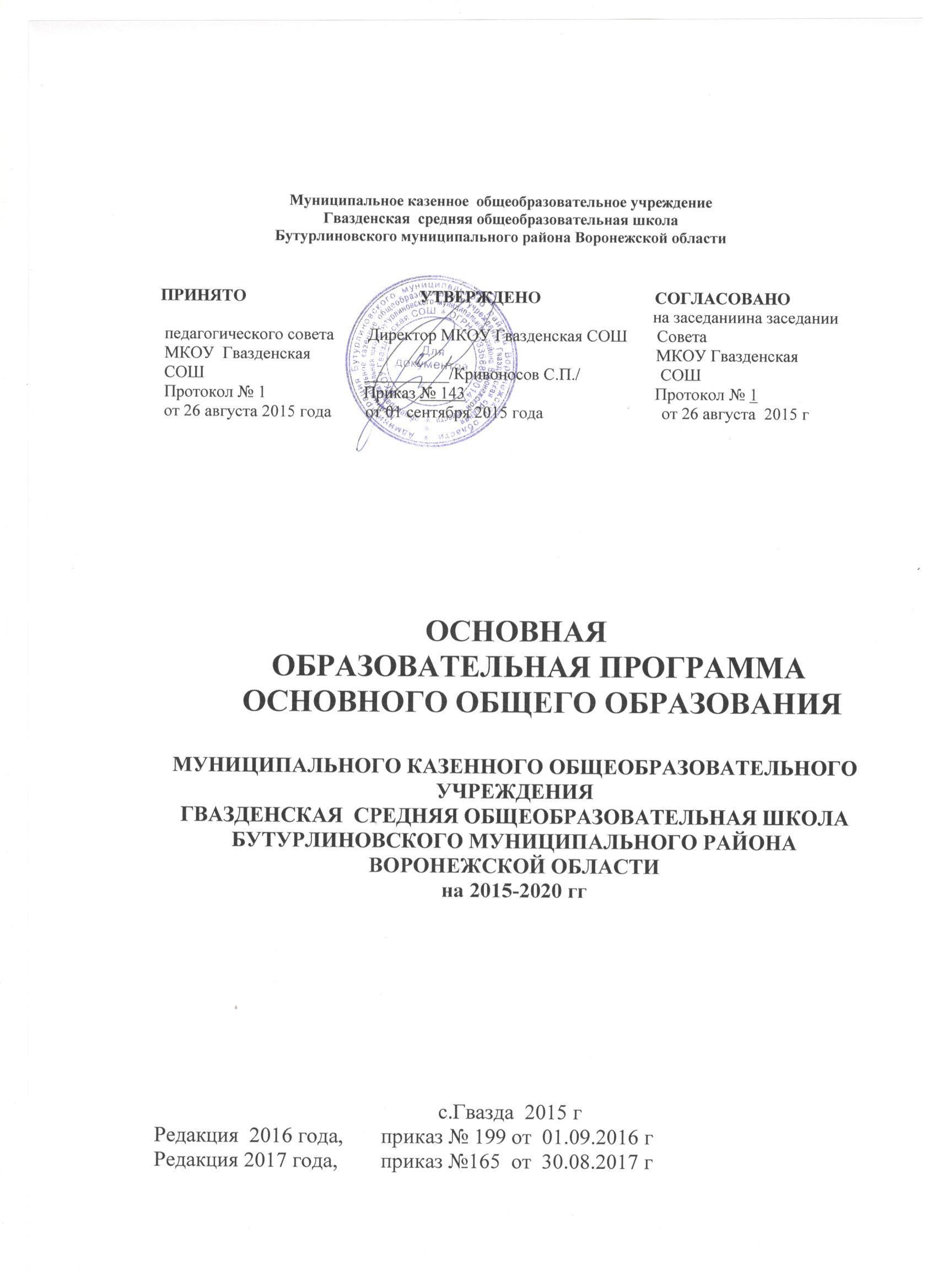 Содержание1. Целевой раздел основной образовательной программы основного общего образования……………………………………………………………………………………31.1. Пояснительная записка ………………………………………………………………...31.1.1. Цели и задачи реализации основной образовательной программы основного общего образования…………………………………………………………………….……………….41.1.2.  Принципы и подходы к формированию образовательной программы основного общего образования…………………………………………………………………………….51.2. Планируемые результаты освоения обучающимися основной образовательной программы основного общего образования ………………………………………….……81.2.1. Общие положения………………………………………………………………….……..81.2.2. Структура планируемых результатов…………………………………………………...81.2.3. Личностные результаты освоения ООП………………………………………………...91.2.4. Метапредметные результаты освоения ООП………………………………………….111.2.5. Предметные результаты…………………………………………………………………161.3. Система оценки достижения планируемых результатов освоения основной образовательной программы основного общего образования ……………….…………932. Содержательныйразделосновной образовательной программы основного общего образования ………………………………………………….………………………….…   1002.1. Программа развития универсальных учебных действий, включающая формирование компетенций обучающихся в области использования информационно-коммуникационных технологий, учебно-исследовательской и проектной деятельности …………………..…100Программы   учебных предметов, курсов …………………….……..….    ……………121Программа воспитания и социализации обучающихся ..………………………………121Программа коррекционной работы………………………………………………………159Организационный раздел основной образовательной программы основного общего образования ……………………………………………………………………..1783.1. Учебный план основного общего образования ……………………………………......1783.1.1. Календарный учебный график………………………………………………………..1823.1.2. План внеурочной деятельности……………………………………………………….1833.2. Система условий реализации ООП ООО ………………………………………………1891. Целевой раздел  основной образовательной программы основного общего образования1.1. Пояснительная запискаОсновная образовательная программа основного  общего образования МКОУ Гвазденская СОШ определяет цель, задачи, планируемые результаты, содержание и организацию образовательной деятельности при получении основного общего образования.ООП ООО МКОУ Гвазденская СОШ разработанав соответствиис нормативными правовыми документами:- Федеральным законом от 29.12.2012 № 273-ФЗ «Об образовании в Российской Федерации» (далее Закон № 273-ФЗ);- Федеральным государственным образовательным стандартом основного общего образования (в редакции Приказов Минобрнауки России от 29.12.2014 № 1644, от 31.12.2015 № 1577.) с учетом Примерной основной образовательной программой основного общего образования (одобренарешением федерального учебно-методического объединения по общему образованию (протокол от 8 апреля 2015 г. № 1/15));- Уставом и Программой развития МКОУ Гвазденская СОШ.Программа адресована:Таким образом, образовательная программа школы  нужна как обществу, так и всем участникам образовательной деятельности для согласования их интересов, способов удовлетворения этих интересов и определения ответственности каждой из сторон общественного договора.Цели и задачи реализации основной образовательной программы основного общего образованияЦелями реализации основной образовательной программы основного общего образования являются:- достижение выпускниками планируемых результатов: знаний, умений, навыков, компетенций и компетентностей, определяемых личностными, семейными, общественными, государственными потребностями и возможностями обучающегося среднего школьного возраста, индивидуальными особенностями его развития и состояния здоровья;- становление и развитие личности обучающегося в ее самобытности, уникальности, неповторимости.Достижение поставленной цели при разработке и реализации образовательной программы основного общего образования предусматривает решение следующих основных задач:- обеспечение соответствия основной образовательной программы требованиям Федерального государственного образовательного стандарта основного общего образования (ФГОС ООО);- обеспечение преемственности начального общего, основного общего, среднего общегообразования;- обеспечение доступности получения качественного основного общего образования,достижение планируемых результатов освоения основной образовательной программыосновного общего образования всеми обучающимися, в том числе детьми-инвалидамии детьми с ОВЗ;- установление требований к воспитанию и социализации обучающихся как части образовательной программы и соответствующему усилению воспитательного потенциала школы, обеспечению индивидуализированного психолого-педагогического сопровождения каждого обучающегося, формированию образовательного базиса, основанного не только на знаниях, но и на соответствующем культурном уровне развития личности, созданию необходимых условий для ее самореализации;обеспечение эффективного сочетания урочных и внеурочных форм организации учебных занятий, взаимодействия всех участников образовательных отношений;взаимодействие образовательной организации при реализации основной образовательной программы с социальными партнерами;выявление и развитие способностей обучающихся, в том числе детей, проявивших выдающиеся способности, детей с ОВЗ и инвалидов, их интересов через систему клубов, секций, студий и кружков, общественно полезную деятельность, в том числе с использованием возможностей образовательных организаций дополнительного образования;организацию интеллектуальных и творческих соревнований, научно-технического творчества, проектной и учебно-исследовательской деятельности;участие обучающихся, их родителей (законных представителей), педагогических работников и общественности в проектировании и развитии внутришкольной социальной среды, школьного уклада; - включение обучающихся в процессы познания и преобразования внешкольнойсоциальной среды для приобретения опытареального управления и действия;- социальное и учебно-исследовательское проектирование, профессиональнаяориентация обучающихся при поддержке педагогов, психологов, социальныхпедагогов, сотрудничество с базовыми предприятиями, учреждениямипрофессионального образования, центрами профессиональной работы;- сохранение и укрепление физического, психологического и социального здоровьяобучающихся, обеспечение их безопасности.Принципы и подходы к формированию образовательной программы основного общего образования Методологической основой ФГОС является системно-деятельностный подход, который предполагает:- воспитание и развитие качеств личности, отвечающих требованиям информационного общества,инновационной экономики, задачам построения российского гражданского общества на основе принципов толерантности,диалога культур и уважения многонационального, поликультурного и поликонфессионального состава;- формирование соответствующей целям общего образования социальной среды развития обучающихся всистеме образования, переход к стратегии социального проектирования и конструирования на основе разработкисодержания и технологий образования, определяющих пути и способы достижения желаемого уровня (результата)личностного и познавательного развития обучающихся;- ориентацию на достижение основного результата образования – развитие на основе освоения универсальныхучебных действий, познания и освоения мира личности обучающегося, его активной учебно-познавательной деятельности,формирование его готовности к саморазвитию и непрерывному образованию;- признание решающей роли содержания образования, способов организации образовательной деятельности иучебного сотрудничества в достижении целей личностного и социального развития обучающихся;- учет индивидуальных возрастных, психологических и физиологических особенностей обучающихся, роли,значения видов деятельности и форм общения при построении образовательной деятельности и определении образовательно-воспитательных целей и путей их достижения;- разнообразие индивидуальных образовательных траекторий и индивидуального развития каждогообучающегося, в том числе детей, проявивших выдающиеся способности, детей-инвалидов и детей с ОВЗ обеспечивается в МКОУ Гвазденская СОШ посредством дифференциации образовательной деятельности по разным основаниям.Система дифференциации по категориям обучающихсяОсновная задача дифференцированной организации учебной деятельности в МКОУ Гвазденская СОШ - раскрыть индивидуальность, помочь ей развиться, проявиться, обрести избирательность и устойчивость. Дифференцированное обучение направлено на выявление задатков и способностей каждого обучающегося.Система дифференциации по целевым основаниямОсновная образовательная программа формируется с учетом психолого-педагогических особенностейразвития детей 11–15 лет, связанных:- с переходом от учебных действий, характерных для начальной школы и осуществляемых только совместно склассом как учебной общностью и под руководством учителя, от способности только осуществлять принятие заданнойпедагогом и осмысленной цели к овладению этой учебной деятельностью на уровне основной школы в единствемотивационно-смыслового и операционно-технического компонентов, становление которой осуществляется в формеучебного исследования, к новой внутренней позиции обучающегося – направленности на самостоятельныйпознавательный поиск, постановку учебных целей, освоение и самостоятельное осуществление контрольных и оценочныхдействий, инициативу в организации учебного сотрудничества;- с осуществлением на каждом возрастном уровне (11–13 и 13–15 лет), благодаря развитию рефлексии общихспособов действий и возможностей их переноса в различные учебно-предметные области, качественного преобразованияучебных действий: моделирования, контроля и оценки и перехода от самостоятельной постановки обучающимися новыхучебных задач к развитию способности проектирования собственной учебной деятельности и построению жизненныхпланов во временнóй перспективе;- с формированием у обучающегося научного типа мышления, который ориентирует его на общекультурныеобразцы, нормы, эталоны и закономерности взаимодействия с окружающим миром;- с овладением коммуникативными средствами и способами организации кооперации и сотрудничества,развитием учебного сотрудничества, реализуемого в отношениях обучающихся с учителем и сверстниками;- с изменением формы организации учебной деятельности и учебного сотрудничества от классно-урочной клабораторно-семинарской и лекционно-лабораторной исследовательской.Переход обучающегося в основную школу совпадает  с первым этапом подросткового развития - переходом к кризису младшего подросткового возраста (11–13 лет, 5–7 классы), характеризующимся началом перехода от детства к взрослости, при котором центральным и специфическим новообразованием в личности подростка является возникновениеи развитие самосознания – представления о том, что он уже не ребенок, т. е. чувства взрослости, а также внутреннейпереориентацией подростка с правил и ограничений, связанных с моралью послушания, на нормы поведения взрослых.Второй этап подросткового развития (14–15 лет, 8–9 классы), характеризуется:- бурным, скачкообразным характером развития, т. е. происходящими за сравнительно короткий срокмногочисленными качественными изменениями прежних особенностей, интересов и отношений ребенка, появлением уподростка значительных субъективных трудностей и переживаний;- стремлением подростка к общению и совместной деятельности со сверстниками;- особой чувствительностью к морально-этическому «кодексу товарищества», в котором заданы важнейшиенормы социального поведения взрослого мира;- обостренной, в связи с возникновением чувства взрослости, восприимчивостью к усвоению норм, ценностей испособов поведения, которые существуют в мире взрослых и в их отношениях, порождающей интенсивное формированиенравственных понятий и убеждений, выработку принципов, моральное развитие личности; т.е. моральным развитиемличности;- сложными поведенческими проявлениями, вызванными противоречием между потребностью подростков впризнании их взрослыми со стороны окружающих и собственной неуверенностью в этом, проявляющимися в разныхформах непослушания, сопротивления и протеста;- изменением социальной ситуации развития: ростом информационных перегрузок, характером социальныхвзаимодействий, способами получения информации (СМИ, телевидение, Интернет).Учет особенностей подросткового возраста, успешность и своевременность формирования новообразованийпознавательной сферы, качеств и свойств личности связывается с активной позицией учителя, а также с адекватностьюпостроения образовательной деятельности и выбором условий и методик обучения.Объективно необходимое для подготовки к будущей жизни развитие социальной взрослости подростка требует иот родителей (законных представителей) решения соответствующей задачи воспитания подростка в семье, смены прежнеготипа отношений на новый.Модель выпускника основной школыОбразовательная программа ориентирована на следующую модель выпускника основной школы:- любящий свой край и своё Отечество, знающий русский язык, уважающий свой народ, его культуру и духовные традиции;- осознающий и принимающий ценности человеческой жизни, семьи, гражданского общества, многонационального российского народа, человечества;- активно и заинтересованно познающий мир, осознающий ценность труда, науки и творчества;- умеющий учиться, осознающий важность образования и самообразования для жизни и деятельности, способный применять полученные знания на практике;- социально активный, уважающий закон и правопорядок, соизмеряющий свои поступки с нравственными ценностями, осознающий свои обязанности перед семьёй, обществом, Отечеством;- уважающий других людей, умеющий вести конструктивный диалог, достигать взаимопонимания, сотрудничать для достижения общих результатов;- осознанно выполняющий правила здорового и экологически целесообразного образа жизни, безопасного для человека и окружающей его среды;- ориентирующийся в мире профессий, понимающий значение профессиональной деятельности для человека в интересах устойчивого развития общества и природы.1.2. Планируемые результаты освоения обучающимися основнойобразовательной программы основного общего образования1.2.1. Общие положенияПланируемые результаты освоения основной образовательной программы основного общего образования (ООП ООО) представляют собой систему ведущих целевых установок и ожидаемых результатов освоения всех компонентов, составляющих содержательную основу образовательной программы. Они обеспечивают связь между требованиями ФГОС ООО, образовательной деятельностью и системой оценки результатов освоения ООП ООО, выступая содержательной и критериальной основой для разработки программ учебных предметов,курсов, учебно-методической литературы, программ воспитания и социализации, с одной стороны, и системы оценки результатов – с другой.В соответствии с требованиями ФГОС ООО система планируемых результатов – личностных, метапредметных и предметных – устанавливает и описывает классы учебно-познавательных и учебно-практических задач, которые осваивают обучающиеся в ходе обучения, особо выделяя среди них те, которые выносятся на итоговую оценку, в том числе государственную итоговую аттестацию выпускников. Успешное выполнение этих задач требует от обучающихся овладения системой учебных действий (универсальных испецифических для каждого учебного предмета: регулятивных, коммуникативных, познавательных) с учебным материалом и, прежде всего, с опорным учебным материалом,служащим основой для последующего обучения.В соответствии с реализуемой ФГОС ООО деятельностной парадигмой образования система планируемых результатов строится на основе уровневого подхода: выделения ожидаемого уровня актуального развития большинства обучающихся и ближайшей перспективы их развития. Такой подход позволяет определять динамическую картину развития обучающихся, поощрять продвижение обучающихся, выстраивать индивидуальные траектории обучения с учетом зоны ближайшего развития ребенка.1.2.2. Структура планируемых результатовПланируемые результаты опираются на ведущие целевые установки, отражающие основной, сущностный вкладкаждой изучаемой программы в развитие личности обучающихся, их способностей.В структуре планируемых результатов выделяется следующие группы:1. Личностные результаты освоения основной образовательной программы представлены в соответствии сгруппой личностных результатов и раскрывают и детализируют основные направленности этих результатов. Оценкадостижения этой группы планируемых результатов ведется в ходе процедур, допускающих предоставление ииспользование исключительно неперсонифицированной информации.2.Метапредметные результаты освоения основной образовательной программы представлены в соответствиис подгруппами универсальных учебных действий, раскрывают и детализируют основные направленности метапредметныхрезультатов.3.Предметные результаты освоения основной образовательной программыпредставлены в соответствии сгруппами результатов учебных предметов, раскрывают и детализируют их.Предметные результаты приводятся в блоках «Выпускник научится» и «Выпускник получит возможностьнаучиться», относящихся ккаждому учебному предмету: «Русский язык», «Литература», «Иностранный язык»,«Второй иностранный язык», «История России»,«Всеобщая история», «Обществознание», «География»,«Математика», «Информатика», «Физика», «Биология», «Химия», «Изобразительное искусство», «Музыка», «Технология»,«Физическая культура» и «Основы безопасности жизнедеятельности».Планируемые результаты, отнесенные к блоку «Выпускник научится», ориентируют пользователя в том,достижение какого уровня освоения учебных действий с изучаемым опорным учебным материалом ожидается отвыпускника. Критериями отбора результатов служат их значимость для решения основных задач образования на данном уровне и необходимость для последующего обучения, а также потенциальная возможность их достижениябольшинством обучающихся. Иными словами, в этот блок включается такой круг учебных задач, построенных на опорномучебном материале, овладение которыми принципиально необходимо для успешного обучения и социализации и которыемогут быть освоены всеми обучающихся.Достижение планируемых результатов, отнесенных к блоку «Выпускник научится», выносится на итоговоеоценивание, которое может осуществляться как в ходе обучения (с помощью накопленной оценки или портфеляиндивидуальных достижений), так и в конце обучения, в том числе в форме государственной итоговой аттестации. Оценкадостижения планируемых результатов этого блока на уровне ведется с помощью заданий базового уровня, а на уровнедействий, составляющих зону ближайшего развития большинства обучающихся, – с помощью заданий повышенногоуровня. Успешное выполнение обучающимися заданий базового уровня служит единственным основанием дляположительного решения вопроса о возможности перехода на следующий уровень обучения.В блоке «Выпускник получит возможность научиться» приводятся планируемые результаты, характеризующиесистему учебных действий в отношении знаний, умений, навыков, расширяющих и углубляющих понимание опорногоучебного материала или выступающих как пропедевтика для дальнейшего изучения данного предмета. Уровеньдостижений, соответствующий планируемым результатам этого блока, могут продемонстрировать отдельныемотивированные и способные обучающиеся. В повседневной практике преподавания цели данного блока неотрабатываются со всеми без исключения обучающимися как в силу повышенной сложности учебных действий, так и всилу повышенной сложности учебного материала и/или его пропедевтического характера на данном уровне обучения.Оценка достижения планируемых результатов ведется преимущественно в ходе процедур, допускающих предоставление ииспользование исключительно неперсонифицированной информации. Соответствующая группа результатов в текстевыделена курсивом.Задания, ориентированные на оценку достижения планируемых результатов из блока «Выпускник получитвозможность научиться», могут включаться в материалы итогового контроля блока «Выпускник научится». Основные целитакого включения – предоставить возможность обучающимся продемонстрировать овладение более высоким (посравнению с базовым) уровнем достижений и выявить динамику роста численности наиболее подготовленныхобучающихся. При этом невыполнение обучающимися заданий, с помощью которых ведется оценка достиженияпланируемых результатов данного блока, не является препятствием для перехода на следующий уровень обучения. В рядеслучаев достижение планируемых результатов этого блока целесообразно вести в ходе текущего и промежуточногооценивания, а полученные результаты фиксировать в виде накопленной оценки (например, в форме портфеля достижений)и учитывать при определении итоговой оценки.Подобная структура представления планируемых результатов подчеркивает тот факт, что при организацииобразовательнойдеятельности, направленной на реализацию и достижение планируемых результатов, от учителя требуетсяиспользование таких педагогических технологий, которые основаны на дифференциации требований к подготовкеобучающихся.1.2.3. Личностные результаты освоения основной образовательной программы:1. Российская гражданская идентичность (патриотизм, уважение к Отечеству, к прошлому,    настоящемумногонационального народа России, чувство ответственности и долга перед родиной, идентификация себя в качествегражданина России, субъективная значимость использования русского языка и языков народов России, осознание иощущение личностной сопричастности судьбе российского народа). Осознание этнической принадлежности, знаниеистории, языка, культуры своего народа, своего края, основ культурного наследия народов России и человечества(идентичность человека с российской многонациональной культурой, сопричастность истории народов и государств,находившихся на территории современной России); интериоризация гуманистических, демократических и традиционныхценностей многонационального российского общества. Осознанное, уважительное и доброжелательное отношение  к культуре, религии, традициям, языкам, ценностям народов России и народов мира.2. Готовность и способность обучающихся к саморазвитию и самообразованию на основе мотивации к обучению ипознанию; готовность и способность осознанному выбору и построению дальнейшей индивидуальной траекторииобразования на базе ориентировки в мире профессий и профессиональных предпочтений, с учетом устойчивыхпознавательных интересов.3. Развитое моральное сознание и компетентность в решении моральных проблем на основе личностного выбора,формирование нравственных чувств и нравственного поведения, осознанного и ответственного отношения к собственнымпоступкам (способность к нравственному самосовершенствованию; веротерпимость, уважительное отношение крелигиозным чувствам, взглядам людей или их отсутствию; знание основных норм морали, нравственных, духовныхидеалов, хранимых в культурных традициях народов России, готовность на их основе к сознательному самоограничению впоступках, поведении, расточительном потребительстве; сформированность представлений об основах светской этики,культуры традиционных религий, их роли в развитии культуры и истории России и человечества, в становлениигражданского общества и российской государственности; понимание значения нравственности, веры и религии в жизничеловека, семьи и общества). Сформированность ответственного отношения к учению; уважительного отношения к труду,наличие опыта участия в социально значимом труде. Осознание значения семьи в жизни человека и общества, принятиеценности семейной жизни, уважительное и заботливое отношение к членам своей семьи.4. Сформированность целостного мировоззрения, соответствующего современному уровню развития науки иобщественной практики, учитывающего социальное, культурное, языковое, духовное многообразие современного мира.5. Осознанное, уважительное и доброжелательное отношение к другому человеку, его мнению, мировоззрению,культуре, языку, вере, гражданской позиции. Готовность и способность вести диалог с другими людьми. Освоенность социальных норм, правил поведения, ролей и форм социальной жизни в группах и сообществах. Участие вшкольном самоуправлении и общественной жизни в пределах возрастных компетенций с учетом региональных,этнокультурных, социальных и экономических особенностей (формирование готовности к участию в процессеупорядочения социальных связей и отношений, в которые включены и которые формируют сами обучающиеся; включенностьв непосредственное гражданское участие, готовность участвовать в жизнедеятельности подросткового общественногообъединения, продуктивно взаимодействующего с социальной средой и социальными институтами;идентификация себя вкачестве субъекта социальных преобразований, освоение компетентностей в сфере организаторской деятельности;интериоризация ценностей созидательного отношения к окружающей действительности, ценностей социальноготворчества, ценности продуктивной организации совместной деятельности, самореализации в группе и организации, «другого» как равноправного партнера, формирование компетенций анализа, проектирования, организациидеятельности, рефлексии изменений, способов взаимовыгодного сотрудничества, способов реализации собственноголидерского потенциала).7. Сформированность ценности здорового и безопасного образа жизни; интериоризация правил индивидуального иколлективного безопасного поведения в чрезвычайных ситуациях, угрожающих жизни и здоровью людей, правилповедения на транспорте и на дорогах.8. Развитость эстетического сознания через освоение художественного наследия народов России и мира,творческой деятельности эстетического характера (способность понимать художественные произведения, отражающиеразные этнокультурные традиции; сформированность основ художественной культуры обучающихся как части их общейдуховной культуры, как особого способа познания жизни и средства организации общения; эстетическое, эмоционально-ценностное видение окружающего мира; способность к эмоционально-ценностному освоению мира, самовыражению иориентации в художественном и нравственном пространстве культуры; уважение к истории культуры своего Отечества,выраженной в том числе в понимании красоты человека; потребность в общении с художественными произведениями,сформированность активного отношения к традициям художественной культуры как смысловой, эстетической иличностно-значимой ценности).9. Сформированность основ экологической культуры, соответствующей современному уровню экологическогомышления, наличие опыта экологически ориентированной рефлексивно-оценочной и практической деятельности вжизненных ситуациях (готовность к исследованию природы, к занятиям сельскохозяйственным трудом, к художественно-эстетическому отражению природы, к занятиям туризмом, в том числе экотуризмом, к осуществлению природоохраннойдеятельности).1.2.4. Метапредметные результаты освоения ООПМетапредметные результаты, включают освоенные обучающимисямежпредметные понятия и универсальныеучебные действия (регулятивные, познавательные, коммуникативные).Межпредметные понятияУсловием формирования межпредметных понятий, например таких как система, факт, закономерность, феномен, анализ,синтез является овладение обучающимися основами читательской компетенции, приобретение навыков работы синформацией, участие в проектной деятельности. В основной школе на всех предметах будет продолжена работа поформированию и развитию основ читательской компетенции. Обучающиеся овладеют чтением как средствомосуществления своих дальнейших планов: продолжения образования и самообразования, осознанного планирования своегоактуального и перспективного круга чтения, в том числе досугового, подготовки к трудовой и социальной деятельности. Увыпускников будет сформирована потребность в систематическом чтении как средстве познания мира и себя в этом мире,гармонизации отношений человека и общества, создании образа «потребного будущего».При изучении учебных предметов обучающиеся усовершенствуют приобретённые на первом уровне навыкиработы с информацией и пополнят их. Они смогут работать с текстами, преобразовывать и интерпретироватьсодержащуюся в них информацию, в том числе:- систематизировать, сопоставлять, анализировать, обобщать и интерпретировать информацию, содержащуюся вготовых информационных объектах;- выделять главную и избыточную информацию, выполнять смысловое свёртывание выделенных фактов, мыслей;- представлять информацию в сжатой словесной форме (в виде плана или тезисов) и в наглядно-символической форме (ввиде таблиц, графических схем и диаграмм, карт понятий — концептуальных диаграмм, опорных конспектов);-заполнять и дополнять таблицы, схемы, диаграммы, тексты.В ходе изучения всех учебных предметов обучающиеся приобретут опыт проектной деятельности как особойформы учебной работы, способствующей воспитанию самостоятельности, инициативности, ответственности, повышениюмотивации и эффективности учебной деятельности; в ходе реализации исходного замысла на практическом уровнеовладеют умением выбирать адекватные стоящей задаче средства, принимать решения, в том числе и в ситуацияхнеопределённости. Они получат возможность развить способность к разработке нескольких вариантов решений, к поискунестандартных решений, поиску и осуществлению наиболее приемлемого решения.Перечень ключевых межпредметных понятий определяется в ходе разработки основной образовательнойпрограммы основного общего образования образовательной организации в зависимости от материально-техническогооснащения, кадрового потенциала, используемых методов работы и образовательных технологий.В соответствии ФГОС ООО выделяются три группы универсальных учебных действий: регулятивные, познавательные, коммуникативные.Регулятивные УУД1. Умение самостоятельно определять цели обучения, ставить и формулировать новые задачи в учебе ипознавательной деятельности, развивать мотивы и интересы своей познавательной деятельности. Обучающийся сможет:-  анализировать существующие и планировать будущие образовательные результаты;- идентифицировать собственные проблемы и определять главную проблему;- выдвигать версии решения проблемы, формулировать гипотезы, предвосхищать конечный результат;- ставить цель деятельности на основе определенной проблемы и существующих возможностей;- формулировать учебные задачи как шаги достижения поставленной цели деятельности;- обосновывать целевые ориентиры и приоритеты ссылками на ценности, указывая и обосновывая логическуюпоследовательность шагов.2. Умение самостоятельно планировать пути достижения целей, в том числе альтернативные, осознанновыбирать наиболее эффективные способы решения учебных и познавательных задач. Обучающийся сможет:- определять необходимые действие(я) в соответствии с учебной и познавательной задачей и составлятьалгоритм их выполнения;- обосновывать и осуществлять выбор наиболее эффективных способов решения учебных и познавательныхзадач; - определять/находить, в том числе из предложенных вариантов, условия для выполнения учебной ипознавательной задачи;- выстраивать жизненные планы на краткосрочное будущее (заявлять целевые ориентиры, ставить адекватные имзадачи и предлагать действия, указывая и обосновывая логическую последовательность шагов);-выбирать из предложенных вариантов и самостоятельно искать средства/ресурсы для решениязадачи/достижения цели;- составлять план решения проблемы (выполнения проекта, проведения исследования);- определять потенциальные затруднения при решении учебной и познавательной задачи и находить средствадля их устранения;- описывать свой опыт, оформляя его для передачи другим людям в виде технологии решения практическихзадач определенного класса;- планировать и корректировать свою индивидуальную образовательную траекторию.3. Умение соотносить свои действия с планируемыми результатами, осуществлять контроль своей деятельностив процессе достижения результата, определять способы действий в рамках предложенных условий и требований,корректировать свои действия в соответствии с изменяющейся ситуацией. Обучающийся сможет:- определять совместно с педагогом и сверстниками критерии планируемых результатов и критерии оценкисвоей учебной деятельности;- систематизировать (в том числе выбирать приоритетные) критерии планируемых результатов и оценки своейдеятельности;- отбирать инструменты для оценивания своей деятельности, осуществлять самоконтроль своей деятельности врамках предложенных условий и требований;- оценивать свою деятельность, аргументируя причины достижения или отсутствия планируемого результата;- находить достаточные средства для выполнения учебных действий в изменяющейся ситуации и/или приотсутствии планируемого результата;- работая по своему плану, вносить коррективы в текущую деятельность на основе анализа изменений ситуациидля получения запланированных характеристик продукта/результата;- устанавливать связь между полученными характеристиками продукта и характеристиками процессадеятельности и по завершении деятельности предлагать изменение характеристик процесса для получения улучшенныххарактеристик продукта;-сверять свои действия с целью и, при необходимости, исправлять ошибки самостоятельно.4. Умение оценивать правильность выполнения учебной задачи, собственные возможности ее решения.Обучающийся сможет:- определять критерии правильности (корректности) выполнения учебной задачи; - анализировать и обосновывать применение соответствующего инструментария для выполнения учебнойзадачи;-свободно пользоваться выработанными критериями оценки и самооценки, исходя из цели и имеющихсясредств, различая результат и способы действий;- оценивать продукт своей деятельности по заданным и/или самостоятельно определенным критериям всоответствии с целью деятельности;- обосновывать достижимость цели выбранным способом на основе оценки своих внутренних ресурсов идоступных внешних ресурсов;- фиксировать и анализировать динамику собственных образовательных результатов.5. Владение основами самоконтроля, самооценки, принятия решений и осуществления осознанного выбора вучебной и познавательной. Обучающийся сможет:- наблюдать и анализировать собственную учебную и познавательную деятельность и деятельность другихобучающихся в процессе взаимопроверки;- соотносить реальные и планируемые результаты индивидуальной образовательной деятельности и делатьвыводы;- принимать решение в учебной ситуации и нести за него ответственность;- самостоятельно определять причины своего успеха или неуспеха и находить способы выхода из ситуациинеуспеха;- ретроспективно определять, какие действия по решению учебной задачи или параметры этих действий привелик получению имеющегося продукта учебной деятельности;- демонстрировать приемы регуляции психофизиологических/ эмоциональных состояний для достиженияэффекта успокоения (устранения эмоциональной напряженности), эффекта восстановления (ослабления проявленийутомления), эффекта активизации (повышения психофизиологической реактивности).Познавательные УУД6. Умение определять понятия, создавать обобщения, устанавливать аналогии, классифицировать, выбирать основания и критерии для классификации, устанавливать причинно-следственные связи, строитьлогическое рассуждение, умозаключение (индуктивное, дедуктивное, по аналогии) и делать выводы. Обучающийсясможет:- подбирать слова, соподчиненные ключевому слову, определяющие его признаки и свойства;- выстраивать логическую цепочку, состоящую из ключевого слова и соподчиненных ему слов;- выделять общий признак двух или нескольких предметов или явлений и объяснять их сходство;- объединять предметы и явления в группы по определенным признакам, сравнивать, классифицировать иобобщать факты и явления;- выделять явление из общего ряда других явлений;- определять обстоятельства, которые предшествовали возникновению связи между явлениями, из этихобстоятельств выделять определяющие, способные быть причиной данного явления, выявлять причины и следствияявлений;- строить рассуждение от общих закономерностей к частным явлениям и от частных явлений к общимзакономерностям;- строить рассуждение на основе сравнения предметов и явлений, выделяя при этом общие признаки;- излагать полученную информацию, интерпретируя ее в контексте решаемой задачи;- самостоятельно указывать на информацию, нуждающуюся в проверке, предлагать и применять способпроверки достоверности информации;- объяснять явления, процессы, связи и отношения, выявляемые в ходе познавательной и исследовательскойдеятельности (приводить объяснение с изменением формы представления; объяснять, детализируя или обобщая; объяснятьс заданной точки зрения);- выявлять и называть причины события, явления, в том числе возможные /наиболее вероятные причины,возможные последствия заданной причины, самостоятельно осуществляя причинно-следственный анализ;- делать вывод на основе критического анализа разных точек зрения, подтверждать вывод собственнойаргументацией или самостоятельно полученными данными.7. Умение создавать, применять и преобразовывать знаки и символы, модели и схемы для решения учебных ипознавательных задач. Обучающийся сможет:- обозначать символом и знаком предмет и/или явление;- определять логические связи между предметами и/или явлениями, обозначать данные логические связи спомощью знаков в схеме;- создавать абстрактный или реальный образ предмета и/или явления;- строить модель/схему на основе условий задачи и/или способа ее решения;- создавать вербальные, вещественные и информационные модели с выделением существенных характеристикобъекта для определения способа решения задачи в соответствии с ситуацией;- преобразовывать модели с целью выявления общих законов, определяющих данную предметную область;- переводить сложную по составу (многоаспектную) информацию из графического или формализованного(символьного) представления в текстовое, и наоборот;- строить схему, алгоритм действия, исправлять или восстанавливать неизвестный ранее алгоритм на основеимеющегося знания об объекте, к которому применяется алгоритм;- строить доказательство: прямое, косвенное, от противного;- анализировать/рефлексировать опыт разработки и реализации учебного проекта, исследования (теоретического,эмпирического) на основе предложенной проблемной ситуации, поставленной цели и/или заданных критериев оценкипродукта/результата.8. Смысловое чтение. Обучающийся сможет:- находить в тексте требуемую информацию (в соответствии с целями своей деятельности);- ориентироваться в содержании текста, понимать целостный смысл текста, структурировать текст;- устанавливать взаимосвязь описанных в тексте событий, явлений, процессов;- резюмировать главную идею текста;- преобразовывать текст, «переводя» его в другую модальность, интерпретировать текст (художественный инехудожественный – учебный, научно-популярный, информационный, текст non-fiction);- критически оценивать содержание и форму текста.9. Формирование и развитие экологического мышления, умение применять его в познавательной,коммуникативной, социальной практике и профессиональной ориентации. Обучающийся сможет:- определять свое отношение к природной среде;- анализировать влияние экологических факторов на среду обитания живых организмов;- проводить причинный и вероятностный анализ экологических ситуаций;- прогнозировать изменения ситуации при смене действия одного фактора на действие другого фактора;- распространять экологические знания и участвовать в практических делах по защите окружающей среды;- выражать свое отношение к природе через рисунки, сочинения, модели, проектные работы.10. Развитие мотивации к овладению культурой активного использования словарей и других поисковых систем.Обучающийся сможет:- определять необходимые ключевые поисковые слова и запросы;- осуществлять взаимодействие с электронными поисковыми системами, словарями;- формировать множественную выборку из поисковых источников для объективизации результатов поиска;- соотносить полученные результаты поиска со своей деятельностью.Коммуникативные УУД11. Умение организовывать учебное сотрудничество и совместную деятельность с учителем и сверстниками;работать индивидуально и в группе: находить общее решение и разрешать конфликты на основе согласования позиций иучета интересов; формулировать, аргументировать и отстаивать свое мнение. Обучающийся сможет:- определять возможные роли в совместной деятельности;- играть определенную роль в совместной деятельности;- принимать позицию собеседника, понимая позицию другого, различать в его речи: мнение (точку зрения),  доказательство (аргументы), факты; гипотезы, аксиомы, теории;- определять свои действия и действия партнера, которые способствовали или препятствовали продуктивнойкоммуникации;- строить позитивные отношения в процессе учебной и познавательной деятельности;- корректно и аргументированно отстаивать свою точку зрения, в дискуссии уметь выдвигать контраргументы,перефразировать свою мысль (владение механизмом эквивалентных замен);- критически относиться к собственному мнению, с достоинством признавать ошибочность своего мнения (еслионо таково) и корректировать его;- предлагать альтернативное решение в конфликтной ситуации;- выделять общую точку зрения в дискуссии;- договариваться о правилах и вопросах для обсуждения в соответствии с поставленной перед группой задачей;- организовывать учебное взаимодействие в группе (определять общие цели, распределять роли, договариватьсядруг с другом и т. д.);- устранять в рамках диалога разрывы в коммуникации, обусловленные непониманием/неприятием со сторонысобеседника задачи, формы или содержания диалога.12. Умение осознанно использовать речевые средства в соответствии с задачей коммуникации для выражениясвоих чувств, мыслей и потребностей для планирования и регуляции своей деятельности; владение устной и письменнойречью, монологической контекстной речью. Обучающийся сможет:- определять задачу коммуникации и в соответствии с ней отбирать речевые средства;- отбирать и использовать речевые средства в процессе коммуникации с другими людьми (диалог в паре, в малойгруппе и т. д.);- представлять в устной или письменной форме развернутый план собственной деятельности;- соблюдать нормы публичной речи, регламент в монологе и дискуссии в соответствии с коммуникативнойзадачей;- высказывать и обосновывать мнение (суждение) и запрашивать мнение партнера в рамках диалога;- принимать решение в ходе диалога и согласовывать его с собеседником;- создавать письменные «клишированные» и оригинальные тексты с использованием необходимых речевыхсредств;- использовать вербальные средства (средства логической связи) для выделения смысловых блоков своеговыступления;- использовать невербальные средства или наглядные материалы, подготовленные/отобранные под руководствомучителя;- делать оценочный вывод о достижении цели коммуникации непосредственно после завершениякоммуникативного контакта и обосновывать его.13. Формирование и развитие компетентности в области использования информационно-коммуникационныхтехнологий (далее – ИКТ). Обучающийся сможет:- целенаправленно искать и использовать информационные ресурсы, необходимые для решения учебных ипрактических задач с помощью средств ИКТ;- выбирать, строить и использовать адекватную информационную модель для передачи своих мыслей средствами естественных и формальных языков в соответствии с условиями коммуникации;- выделять информационный аспект задачи, оперировать данными, использовать модель решения задачи;- использовать компьютерные технологии (включая выбор адекватных задаче инструментальных программно-аппаратных средств и сервисов) для решения информационных и коммуникационных учебных задач, в том числе:- вычисление, написание писем, сочинений, докладов, рефератов, создание презентаций и др.;- использовать информацию с учетом этических и правовых норм;- создавать информационные ресурсы разного типа и для разных аудиторий, соблюдать информационнуюгигиену и правила информационной безопасности.1.2.5. Предметные результатыИзучение предметной области "Русский язык и литература" - языка как знаковой системы, лежащей в основе человеческого общения, формирования российской гражданской, этнической и социальнойидентичности, позволяющей понимать, быть понятым, выражать внутренний мир человека, в том числе припомощи альтернативных средств коммуникации, должно обеспечить:включение в культурно-языковое поле русской и общечеловеческой культуры, воспитание ценностногоотношения к русскому языку как носителю культуры, как государственному языку Российской Федерации, языкумежнационального общения народов России;осознание тесной связи между языковым, литературным, интеллектуальным, духовно-нравственнымразвитием личности и ее социальным ростом;приобщение к российскому литературному наследию и через него - к сокровищам отечественной имировой культуры; формирование причастности к национальным свершениям, традициям и осознаниеисторической преемственности поколений;обогащение активного и потенциального словарного запаса, развитие культуры владения русскимлитературным языком во всей полноте его функциональных возможностей в соответствии с нормами устной иписьменной речи, правилами русского речевого этикета;получение знаний о русском языке как системе и как развивающемся явлении, о его уровнях и единицах, озакономерностях его функционирования, освоение базовых понятий лингвистики, формирование аналитическихумений в отношении языковых единиц и текстов разных функционально-смысловых типов и жанров.1.2.5.1. Русский языкВыпускник научится:1.2.5. Предметные результаты 1.2.5.1. Русский язык Выпускник научится:1)  совершенствовать  различные  виды  устной   и   письменной   речевой   деятельности   (говорение   и аудирование, чтение и письмо, общение при помощи современных средств устной и письменной коммуникации): - создавать устные монологические высказывания разной  коммуникативной  направленности  в  зависимости от целей,  сферы  и  ситуации  общения  с  соблюдением  норм  современного  русского  литературного  языка  и речевого этикета; - различать монологическую,  диалогическую и полилогическую речь, участвовать  в  диалоге и полилоге; -  развивать   навыки   чтения   на   русском   языке    (изучающего,    ознакомительного,    просмотрового)    и содержательной переработки прочитанного материала, в том  числе  выделять  главную  мысль  текста, ключевые понятия, оценивать средства аргументации и выразительности;- владеть различными   видами   аудирования   (с   полным    пониманием,    с    пониманием    основного содержания, с выборочным извлечением информации); - понимать, интерпретировать и комментировать тексты различных функционально - смысловых  типов  речи (повествование,    описание,    рассуждение)    и    функциональных    разновидностей    языка,     осуществлять информационную переработку текста, передавать  его  смысл  в  устной  и  письменной  форме,  а  также  характеризовать его с точки зрения единства темы, смысловой цельности, последовательности изложения; - оценивать  письменные  и  устные  речевые  высказывания  с  точки   зрения   их   эффективности, понимать основные причины коммуникативных неудач и уметь объяснять  их;  оценивать  собственную  и  чужую речь с точки зрения точного, уместного и выразительного словоупотребления; - выявлять основные особенности устной и письменной речи, разговорной и книжной речи; - создавать различные текстовые высказывания  в  соответствии  с  поставленной  целью  и  сферой общения  (аргументированный  ответ  на  вопрос,  изложение,  сочинение,  аннотация,  план  (включая  тезисный план), заявление, информационный запрос и др.);2)  понимать  определяющую  роль  языка  в  развитии   интеллектуальных   и   творческих   способностей личности в процессе образования и самообразования: - осознанно  использовать  речевые  средства  для  планирования  и   регуляции   собственной   речи;   для выражения своих чувств, мыслей и коммуникативных потребностей;  - соблюдать основные языковые нормы в устной и письменной речи; - расширять свою речевую практику, развивать культуру использования русского литературного языка, оценивать свои языковые умения и планировать их совершенствование и развитие; 3) использовать коммуникативно - эстетические возможности русского языка: - распознавать и характеризовать основные виды выразительных средств фонетики, лексики  и  синтаксиса (звукопись;  эпитет,  метафора,  развернутая  и   скрытая   метафоры,   гипербола,   олицетворение,   сравнение; сравнительный оборот;  фразеологизм, синонимы, антонимы, омонимы) в речи; - уместно использовать фразеологические обороты в речи; - корректно и оправданно употреблять междометия для выражения эмоций, этикетные формулы; - использовать в речи синонимичные имена прилагательные в роли эпитетов; 4)  расширять  и  систематизировать  научные  знания  о   языке,   его   единицах   и   категориях;   осознавать взаимосвязь его уровней и единиц; осваивать базовые понятия лингвистики: - идентифицировать самостоятельные (знаменательные)  служебные  части  речи  и  их  формы  по  значению  и основным грамматическим признакам; - распознавать существительные, прилагательные, местоимения, числительные, наречия разных разрядов и их морфологические признаки, различать слова категории состояния и наречия; - распознавать глаголы, причастия, деепричастия и их морфологические признаки; - распознавать предлоги, частицы и союзы разных разрядов, определять смысловые оттенки частиц; - распознавать междометия разных разрядов, определять грамматические особенности междометий; 5)  формировать навыки   проведения   различных   видов   анализа   слова,   синтаксического   анализа словосочетания и предложения, а также многоаспектного анализа текста: - проводить фонетический, морфемный и словообразовательный (как  взаимосвязанных  этапов  анализа структуры  слова),  лексический,  морфологический  анализ  слова,   анализ   словообразовательных   пар   и словообразовательных цепочек слов; - проводить синтаксический анализ предложения,  определять  синтаксическую  роль  самостоятельных частей речи в предложении; - анализировать текст  и  распознавать  основные  признаки  текста,    выделять  тему,  основную  мысль, ключевые слова, микротемы, разбивать текст на абзацы, знать композиционные элементы текста; - определять звуковой состав слова, правильно делить на слоги, характеризовать звуки слова; - определять лексическое значение слова, значения многозначного слова, стилистическую окраску  слова, сферу употребления, подбирать синонимы, антонимы;  делить слова на морфемы на  основе  смыслового,  грамматического  и  словообразовательного  анализа слова; - различать словообразовательные и формообразующие морфемы, способы словообразования; - проводить  морфологический  разбор  самостоятельных  и   служебных   частей   речи;   характеризовать общее грамматическое значение, морфологические признаки самостоятельных частей речи,  определять  их синтаксическую функцию; - опознавать основные единицы синтаксиса (словосочетание, предложение, текст); - выделять словосочетание в составе  предложения,  определять  главное  и  зависимое  слова  в словосочетании, определять его вид; - определять вид предложения по цели высказывания и эмоциональной окраске; - определять грамматическую основу предложения; - распознавать  распространенные  и  нераспространенные  предложения,   предложения   осложненной   и неосложненной структуры, полные и неполные; - распознавать второстепенные  члены  предложения,  однородные  члены  предложения,  обособленные члены предложения; обращения; вводные и вставные конструкции; - опознавать сложные предложения, типы сложного предложения, сложные  предложения  с  различными видами связи, выделять средства синтаксической связи между частями сложного предложения; - определять  функционально - смысловые  типы  речи,  принадлежность   текста   к   одному   из   них   и   к функциональной разновидности языка, а также создавать тексты различного типа  речи  и  соблюдать  нормы  их построения; - определять виды связи, смысловые, лексические и грамматические средства связи предложений в тексте, а также уместно и целесообразно их использовать; 6) обогащать активный и потенциальный словарный запас, расширять объем  используемых  в  речи грамматических языковых средств для свободного выражения мыслей и  чувств  в  соответствии  с  ситуацией  и стилем общения: - использовать словари (в том числе - мультимедийные) при  решении  задач  построения  устного  и письменного речевого высказывания,  осуществлять  эффективный  и  оперативный  поиск  на  основе  знаний  о назначении различных видов словарей, их строения и способах конструирования информационных запросов; - пользоваться  толковыми  словарями  для  извлечения  необходимой  информации,   прежде   всего   -   для определения лексического значения (прямого и переносного) слова, принадлежности к  его  группе  однозначных или многозначных слов, определения прямого и переносного значения, особенностей употребления; - пользоваться орфоэпическими, орфографическими словарями для определения нормативного написания и произношения слова; - использовать  фразеологические  словари  для  определения  значения  и  особенностей   употребления фразеологизмов; - использовать   морфемные,   словообразовательные,   этимологические   словари   для   морфемного   и словообразовательного анализа слов; - использовать словари для подбора к словам синонимов, антонимов; - использовать знание алфавита при поиске информации; 7)  владеть основными     нормами     литературного     языка      (орфоэпическими,      лексическими, грамматическими,   орфографическими,   пунктуационными,   стилистическими),    нормами    речевого    этикета; - использовать  языковые  нормы  в  речевой  практике  при  создании  устных  и  письменных высказываний;  вырабатывать стремление  к   речевому   самосовершенствованию,   пользоваться основными   стилистическими ресурсами лексики и фразеологии языка: - осуществлять поиск орфограммы и применять правила написания слов с орфограммами; - осваивать правила правописания служебных частей речи и применять их на письме; - применять правильный перенос слов; - применять  правила  постановки  знаков  препинания  в  конце   предложения,   в   простом   и   в   сложном предложениях,  при прямой речи, цитировании, диалоге; - соблюдать основные орфоэпические правила современного  русского  литературного  языка,  определять места ударения в слове в соответствии с акцентологическими нормами; - выявлять смысловое, стилистическое различие синонимов, употреблять их в речи с учетом  значения, смыслового различия, стилистической окраски; - изменять формы существительных, прилагательных, местоимений, числительных, глаголов в соответствии с нормами; - соблюдать  грамматические  нормы,  в  том  числе  при  согласовании  и   управлении,   при   употреблении несклоняемых  имен  существительных  и   аббревиатур,   при   употреблении   предложений   с   деепричастным оборотом, употреблении местоимений для связи предложений и частей текста, конструировании предложений  с союзами, соблюдать видовременную соотнесенность глаголов - сказуемых в связном тексте; Выпускник получит возможность научиться: - оценивать собственную и чужую речь с точки зрения точного, уместного и выразительного словоупотребления; - писать конспект, отзыв, тезисы, рефераты, статьи, рецензии, доклады, интервью, очерки, доверенности, резюме и т.д.; - самостоятельно определять цели своего обучения, ставить и формулировать для себя новые задачи в учебе и познавательной деятельности, развивать мотивы и интересы своей познавательной деятельности; - самостоятельно планировать пути достижения целей, в том числе альтернативные, осознанно выбирать наиболее эффективные способы решения учебных и познавательных задач.  1.2.5.2. Литература 1) осознавать значимость чтения и изучения литературы для своего дальнейшего развития;  формировать потребность  в  систематическом  чтении  как  средстве  познания  мира  и  себя   в   этом   мире,   гармонизации отношений человека и общества, многоаспектного диалога; 2) понимать литературу как одну из основных национально - культурных ценностей  народа (отражающей его менталитет, историю, мировосприятие) и человечества (содержащей смыслы, важные для человечества в целом),  как  особого способа познания жизни; 3) обеспечивать культурную  самоидентификацию,  осознавать  коммуникативно - эстетические  возможности русского языка на основе изучения выдающихся произведений российской и мировой культуры; 4)  воспитывать  квалифицированного  читателя  со   сформированным   эстетическим   вкусом,   способного аргументировать свое мнение и оформлять его словесно в устных и письменных высказываниях разных жанров, создавать   развернутые   высказывания   аналитического   и   интерпретирующего   характера,    участвовать    в обсуждении прочитанного, сознательно планировать свое досуговое чтение; 5)  развивать  способность  понимать  литературные  художественные  произведения,  отражающие  разные этнокультурные традиции; 6)   овладевать   процедурами   смыслового   и   эстетического   анализа    текста    на    основе    понимания принципиальных отличий литературного художественного  текста  от  научного,  делового,  публицистического  и т.п.,   формировать   умения   воспринимать,   анализировать,   критически    оценивать    и    интерпретировать прочитанное, осознавать художественную картину жизни, отраженную в литературном произведении, на  уровне не только эмоционального восприятия, но и интеллектуального осмысления.Конкретизируя эти общие результаты, обозначим наиболее важные предметные умения, формируемые у обучающихся в результате освоения программы по литературе основной школы (в скобках указаны классы, когда эти умения стоит активно формировать; в этих классах можно уже проводить контроль сформированности этих умений): - определять тему и основную мысль произведения (5–6 кл.); - владеть различными видами пересказа (5–6 кл.), пересказывать сюжет; выявлять особенности композиции, основной конфликт, вычленять фабулу (6–7 кл.); - характеризовать героев-персонажей, давать их сравнительные характеристики (5–6 кл.); оценивать систему персонажей (6–7 кл.); - находить основные изобразительно-выразительные средства, характерные для творческой манеры писателя, определять их художественные функции (5–7 кл.); выявлять особенности языка и стиля писателя (7–9 кл.); - определять родо-жанровую специфику художественного произведения (5–9 кл.);  - объяснять свое понимание нравственно-философской, социально -исторической и эстетической проблематики произведений (7–9 кл.); - выделять в произведениях элементы художественной формы и обнаруживать связи между ними (5–7 кл.), постепенно переходя к анализу текста; анализировать литературные произведения разных жанров (8–9 кл.); - выявлять и осмыслять формы авторской оценки героев, событий, характер авторских взаимоотношений с «читателем» как адресатом произведения  (в каждом классе – на своем уровне);  - пользоваться основными теоретико-литературными терминами и понятиями (в каждом классе – умение пользоваться терминами, изученными в этом и предыдущих классах) как инструментом анализа и интерпретации художественного текста; - представлять развернутый устный или письменный ответ на поставленные вопросы (в каждом классе – на своем уровне); вести учебные дискуссии (7–9 кл.); - собирать материал и обрабатывать информацию, необходимую для составления плана, тезисного плана, конспекта, доклада, написания аннотации, сочинения, эссе, литературно - творческой работы, создания проекта на заранее объявленную или самостоятельно/под руководством учителя выбранную литературную или публицистическую тему, для организации дискуссии  (в каждом классе – на своем уровне); - выражать личное отношение к художественному произведению, аргументировать свою точку зрения (в каждом классе – на своем уровне); - выразительно читать с листа и наизусть произведения/фрагменты произведений художественной литературы, передавая личное отношение к произведению (5-9 класс);  - ориентироваться в информационном образовательном пространстве: работать с энциклопедиями, словарями, справочниками, специальной литературой (5–9 кл.); пользоваться каталогами библиотек, библиографическими указателями, системой поиска в Интернете (5–9 кл.) (в каждом классе – на своем уровне). При планировании предметных результатов освоения программы следует учитывать, что формирование различных умений, навыков, компетенций происходит у разных обучающихся с разной скоростью и в разной степени и не заканчивается в школе.  При оценке предметных результатов обучения литературе следует учитывать несколько основных уровней сформированности читательской культуры.  I уровень определяется наивно-реалистическим восприятием литературно-художественного произведения как истории из реальной жизни (сферы так называемой «первичной действительности»). Понимание текста на этом уровне осуществляется на основе буквальной «распаковки» смыслов; к художественному миру произведения читатель подходит с житейских позиций. Такое эмоциональное непосредственное восприятие, создает основу для формирования осмысленного и глубокого чтения, но с точки зрения эстетической еще не является достаточным. Оно характеризуется способностями  читателя воспроизводить содержание литературного произведения, отвечая на тестовые вопросы (устно, письменно) типа «Что? Кто? Где? Когда? Какой?», кратко выражать/определять свое эмоциональное отношение к событиям и героям – качества последних только называются/перечисляются; способность к обобщениям проявляется слабо. К основным видам деятельности, позволяющим диагностировать возможности читателей I уровня, относятся акцентно-смысловое чтение; воспроизведение элементов содержания произведения в устной и письменной форме (изложение, действие по действия по заданному алгоритму с инструкцией); формулировка вопросов; составление системы вопросов и ответы на них (устные, письменные).  Условно им соответствуют следующие типы диагностических заданий: - выразительно прочтите следующий фрагмент;  - определите, какие события в произведении являются центральными; - определите, где и когда происходят описываемые события; - опишите, каким вам представляется герой произведения, прокомментируйте слова героя;  - выделите в тексте наиболее непонятные (загадочные, удивительные и т. п.) для вас места;  - ответьте на поставленный учителем/автором учебника вопрос;  - определите, выделите, найдите, перечислите признаки, черты, повторяющиеся детали и т. п.         II уровень сформированности читательской культуры характеризуется тем, что обучающийся понимает обусловленность особенностей художественного произведения авторской волей, однако умение находить способы проявления авторской позиции у него пока отсутствуют.  У читателей этого уровня формируется стремление размышлять над прочитанным, появляется умение выделять в произведении значимые в смысловом и эстетическом плане отдельные элементы художественного произведения, а также возникает стремление находить и объяснять связи между ними. Читатель этого уровня пытается аргументированно отвечать на вопрос «Как устроен текст?», умеет выделять крупные единицы произведения, пытается определять связи между ними для доказательства верности понимания темы, проблемы и идеи художественного текста.        К основным видам деятельности, позволяющим диагностировать возможности читателей, достигших  II уровня, можно отнести устное и письменное выполнение аналитических процедур с использованием теоретических понятий (нахождение элементов текста; наблюдение, описание, сопоставление и сравнение выделенных единиц; объяснение функций каждого из элементов; установление связи между ними; создание комментария на основе сплошного и хронологически последовательного анализа – пофразового (при анализе стихотворений и небольших прозаических произведений – рассказов, новелл) или поэпизодного; проведение целостного и межтекстового анализа).        Условно им соответствуют следующие типы диагностических заданий:  - выделите, определите, найдите, перечислите признаки, черты, повторяющиеся детали и т. п.;  - покажите, какие особенности художественного текста проявляют позицию его автора; - покажите, как в художественном мире произведения проявляются черты реального мира (как внешней для человека реальности, так  и  внутреннего мира человека); - проанализируйте фрагменты, эпизоды текста (по предложенному алгоритму и без него); - сопоставьте, сравните, найдите сходства и различия (как в одном тексте, так и между разными произведениями);  - определите жанр произведения, охарактеризуйте его особенности;  - дайте свое рабочее определение следующему теоретико-литературному понятию.     Понимание текста на этом уровне читательской культуры осуществляется поверхностно; ученик знает формулировки теоретических понятий и может пользоваться ими при анализе произведения (например, может находить в тексте тропы, элементы композиции, признаки жанра), но не умеет пока делать «мостик» от этой информации к тематике, проблематике и авторской позиции.        III уровень определяется умением воспринимать произведение как художественное целое, концептуально осмыслять его в этой целостности, видеть воплощенный в нем авторский замысел. Читатель, достигший этого уровня, сумеет интерпретировать художественный смысл произведения, то есть отвечать на вопросы: «Почему (с какой целью?) произведение построено так, а не иначе? Какой художественный эффект дало именно такое построение, какой вывод на основе именно такого построения мы можем сделать о тематике, проблематике и авторской позиции в данном конкретном произведении?».           К основным видам деятельности, позволяющим диагностировать возможности читателей, достигших  III уровня, можно отнести устное или письменное истолкование художественных функций особенностей поэтики произведения, рассматриваемого в его целостности, а также истолкование смысла произведения как художественного целого; создание эссе, научно-исследовательских заметок (статьи), доклада на конференцию, рецензии, сценария и т.п.         Условно им соответствуют следующие типы диагностических заданий:  - выделите, определите, найдите, перечислите признаки, черты, повторяющиеся детали и т. п.;- определите художественную функцию той или иной детали, приема и т. п.; - определите позицию автора и способы ее выражения; - проинтерпретируйте выбранный фрагмент произведения;  - объясните (устно, письменно) смысл названия произведения; - озаглавьте предложенный текст (в случае если у литературного произведения нет заглавия); - напишите сочинение-интерпретацию;  - напишите рецензию на произведение, не изучавшееся на уроках литературы.   Понимание текста на этом уровне читательской культуры осуществляется на основе «распаковки» смыслов художественного текста как дважды «закодированного» (естественным языком и специфическими художественными средствами).  Разумеется, ни один из перечисленных уровней читательской культуры не реализуется в чистом виде, тем не менее, условно можно считать, что читательское развитие школьников, обучающихся в 5–6 классах, соответствует первому уровню; в процессе литературного образования учеников 7–8 классов формируется второй ее уровень; читательская культура учеников 9 класса характеризуется появлением элементов третьего уровня. Это следует иметь в виду при осуществлении в литературном образовании разноуровневого подхода к обучению, а также при проверке качества его результатов.  Успешное освоение видов учебной деятельности, соответствующей разным уровням читательской культуры, и способность демонстрировать их во время экзаменационных испытаний служат критериями для определения степени подготовленности обучающихся основной школы. Определяя степень подготовленности, следует учесть условный характер соотнесения описанных заданий и разных уровней читательской культуры. Показателем достигнутых школьником результатов является не столько характер заданий, сколько качество их выполнения. Учитель может давать одни и те же задания (определите тематику, проблематику и позицию автора и докажите своё мнение) и, в зависимости от того, какие именно доказательства приводит ученик, определяет уровень читательской культуры и выстраивает уроки так, чтобы перевести ученика на более высокий для него уровень (работает в «зоне ближайшего развития»).1.2.5.3. Иностранный язык. Английский языкИзучение предметной области "Иностранные языки" должно обеспечить:- приобщение к культурному наследию стран изучаемого иностранного языка, воспитание ценностногоотношения к иностранному языку как инструменту познания и достижения взаимопонимания между людьми инародами;- осознание тесной связи между овладением иностранными языками и личностным, социальным ипрофессиональным ростом;- формирование коммуникативной иноязычной компетенции (говорение, аудирование, чтение и письмо),необходимой для успешной социализации и самореализации;- обогащение активного и потенциального словарного запаса, развитие у обучающихся культуры владенияиностранным языком в соответствии с требованиями к нормам устной и письменной речи, правилами речевогоэтикета.Предметные результаты изучения предметной области "Иностранные языки":1) формирование дружелюбного и толерантного отношения к ценностям иных культур, оптимизма ивыраженной личностной позиции в восприятии мира, в развитии национального самосознания на основе знакомства с жизнью своих сверстников в других странах, с образцами зарубежной литературы разных жанров,с учетом достигнутого обучающимися уровня иноязычной компетентности;2) формирование и совершенствование иноязычной коммуникативной компетенции; расширение исистематизацию знаний о языке, расширение лингвистического кругозора и лексического запаса, дальнейшееовладение общей речевой культурой;3) достижение допорогового уровня иноязычной коммуникативной компетенции;4) создание основы для формирования интереса к совершенствованию достигнутого уровня владенияизучаемым иностранным языком, в том числе на основе самонаблюдения и самооценки, к изучениювторого/третьего иностранного языка, к использованию иностранного языка как средства полученияинформации, позволяющего расширять свои знания в других предметных областях.Коммуникативные уменияГоворение. Диалогическая речьВыпускник научится:- вести диалог (диалог этикетного характера, диалог-расспрос, диалог побуждение к действию;комбинированный диалог) в стандартных ситуациях неофициального общения в рамках освоенной тематики, соблюдаянормы речевого этикета, принятые в стране изучаемого языка.Выпускник получит возможность научиться:- вести диалог-обмен мнениями;- брать и давать интервью;- вести диалог-расспрос на основе нелинейного текста (таблицы, диаграммы и т. д.).Говорение. Монологическая речьВыпускник научится:- строить связное монологическое высказывание с опорой на зрительную наглядность и/или вербальные опоры(ключевые слова, план, вопросы) в рамках освоенной тематики;- описывать события с опорой на зрительную наглядность и/или вербальную опору (ключевые слова, план,опросы);- давать краткую характеристику реальных людей и литературных персонажей;- передавать основное содержание прочитанного текста с опорой или без опоры на текст, ключевые слова/ план/вопросы;- описывать картинку/ фото с опорой или без опоры на ключевые слова/ план/ вопросы.Выпускник получит возможность научиться:-  делать сообщение на заданную тему на основе прочитанного;- комментировать факты из прочитанного/ прослушанного текста, выражать и аргументировать своеотношение к прочитанному/ прослушанному;- кратко высказываться без предварительной подготовки на заданную тему в соответствии с предложеннойситуацией общения;- кратко высказываться с опорой на нелинейный текст (таблицы, диаграммы, расписание и т. п.);- кратко излагать результаты выполненной проектной работы.АудированиеВыпускник научится:- воспринимать на слух и понимать основное содержание несложных аутентичных текстов, содержащихнекоторое количество неизученных языковых явлений;- воспринимать на слух и понимать нужную/интересующую/ запрашиваемую информацию в аутентичныхтекстах, содержащих как изученные языковые явления, так и некоторое количество неизученных языковых явлений.Выпускник получит возможность научиться:- выделять основную тему в воспринимаемом на слух тексте;- использовать контекстуальную или языковую догадку при восприятии на слух текстов, содержащихнезнакомые слова.ЧтениеВыпускник научится:- читать и понимать основное содержание несложных аутентичных текстов, содержащие отдельные неизученныеязыковые явления;- читать и находить в несложных аутентичных текстах, содержащих отдельные неизученные языковые явления,нужную/интересующую/ запрашиваемую информацию, представленную в явном и в неявном виде;- читать и полностью понимать несложные аутентичные тексты, построенные на изученном языковом материале;- выразительно читать вслух небольшие построенные на изученном языковом материале аутентичные тексты,демонстрируя понимание прочитанного.Выпускник получит возможность научиться:- устанавливать причинно-следственную взаимосвязь фактов и событий, изложенных в несложномаутентичном тексте;- восстанавливать текст из разрозненных абзацев или путем добавления выпущенных фрагментов.Письменная речьВыпускник научится:- заполнять анкеты и формуляры, сообщая о себе основные сведения (имя, фамилия, пол, возраст, гражданство,национальность, адрес и т. д.);- писать короткие поздравления с днем рождения и другими праздниками, с употреблением формул речевогоэтикета, принятых в стране изучаемого языка, выражать пожелания (объемом 30–40 слов, включая адрес);- писать личное письмо в ответ на письмо-стимул с употреблением формул речевого этикета, принятых в странеизучаемого языка: сообщать краткие сведения о себе и запрашивать аналогичную информацию о друге по переписке;- выражать благодарность, извинения, просьбу; давать совет и т. д. (объемом 100–120 слов, включая адрес);- писать небольшие письменные высказывания с опорой на образец/ план.Выпускник получит возможность научиться:- делать краткие выписки из текста с целью их использования в собственных устных высказываниях;- писать электронное письмо (e-mail) зарубежному другу в ответ на электронное письмо-стимул;- составлять план/ тезисы устного или письменного сообщения;- кратко излагать в письменном виде результаты проектной деятельности;- писать небольшое письменное высказывание с опорой на нелинейный текст (таблицы, диаграммы и т. п.).Языковые навыки и средства оперирования имиОрфография и пунктуацияВыпускник научится:- правильно писать изученные слова;- правильно ставить знаки препинания в конце предложения: точку в конце повествовательного предложения,вопросительный знак в конце вопросительного предложения, восклицательный знак в конце восклицательногопредложения;- расставлять в личном письме знаки препинания, диктуемые его форматом, в соответствии с нормами,принятыми в стране изучаемого языка.Выпускник получит возможность научиться:- сравнивать и анализировать буквосочетания английского языка и их транскрипцию.Фонетическая сторона речиВыпускник научится:- различать на слух и адекватно, без фонематических ошибок, ведущих к сбою коммуникации, произносить словаизучаемого иностранного языка;- соблюдать правильное ударение в изученных словах;- различать коммуникативные типы предложений по их интонации;- членить предложение на смысловые группы;- адекватно, без ошибок, ведущих к сбою коммуникации, произносить фразы с точки зрения их ритмико-интонационных особенностей (побудительное предложение; общий, специальный, альтернативный ), в том числе, соблюдая правило отсутствия фразового ударения на служебных словах.Выпускник получит возможность научиться:- выражать модальные значения, чувства и эмоции с помощью интонации;- различать британские и американские варианты английского языка в прослушанных высказываниях.Лексическая сторона речиВыпускник научится:- узнавать в письменном и звучащем тексте изученные лексические единицы (слова, словосочетания, реплики-клише речевого этикета), в том числе многозначные в пределах тематики основной школы;- употреблять в устной и письменной речи в их основном значении изученные лексические единицы (слова,словосочетания, реплики-клише речевого этикета), в том числе многозначные, в пределах тематики основной школы всоответствии с решаемой коммуникативной задачей;- соблюдать существующие в английском языке нормы лексической сочетаемости;- распознавать и образовывать родственные слова с использованием словосложения и конверсии в пределахтематики основной школы в соответствии с решаемой коммуникативной задачей;- распознавать и образовывать родственные слова с использованием аффиксации в пределах тематики основнойшколы в соответствии с решаемой коммуникативной задачей:- глаголы при помощи аффиксов dis-, mis-, re-, -ize/-ise;-именасуществительныеприпомощисуффиксов -or/ -er, -ist, -sion/-tion, -nce/-ence, -ment, -ity, -ness, -ship, -ing;-именаприлагательныеприпомощиаффиксов -inter-; -y, -ly, -ful, -al , -ic,-ian/an, -ing; -ous, -able/ible, -less, -ive;- наречия при помощи суффикса -ly;- имена существительные, имена прилагательные, наречия при помощи отрицательных префиксовun-, im-/in-;- числительные при помощи суффиксов -teen, -ty; -th.Выпускник получит возможность научиться:- распознавать и употреблять в речи в нескольких значениях многозначные слова, изученные в пределахтематики основной школы;- знать различия между явлениями синонимии и антонимии; употреблять в речи изученные синонимы иантонимы адекватно ситуации общения;- распознавать и употреблять в речи наиболее распространенные фразовые глаголы;- распознавать принадлежность слов к частям речи по аффиксам;- распознавать и употреблять в речи различные средства связи в тексте для обеспечения его целостности(firstly, tobeginwith, however, asforme, finally, atlast, etc.);-  использовать языковую догадку в процессе чтения и аудирования (догадываться о значении незнакомых словпо контексту, по сходству с русским/ родным языком, по словообразовательным элементам.Грамматическая сторона речиВыпускник научится:- оперировать в процессе устного и письменного общения основными синтаксическими конструкциями иморфологическими формами в соответствии с коммуникативной задачей в коммуникативно-значимом контексте:-  распознавать и употреблять в речи различные коммуникативные типы предложений: повествовательные (вутвердительной и отрицательной форме) вопросительные (общий, специальный, альтернативный и разделительныйвопросы),побудительные (в утвердительной и отрицательной форме) и восклицательные;-  распознавать и употреблять в речи распространенные и нераспространенные простые предложения, в том числес несколькими обстоятельствами, следующими в определенном порядке;-  распознавать и употреблять в речи предложения с начальным -It;-  распознавать и употреблять в речи предложения с начальнымThere+tobe;- распознавать и употреблять в речи сложносочиненные предложения с сочинительными союзами and, but, or;- распознавать и употреблять в речи сложноподчиненные предложения с союзами и союзными словами because,if,that, who, which,what, when, where, how,why;-  использовать косвенную речь в утвердительных и вопросительных предложениях в настоящем и прошедшемвремени;- распознаватьиупотреблятьвречиусловныепредложенияреальногохарактера (ConditionalI – IfIseeJim, I’llinvitehimtoourschoolparty) инереальногохарактера (ConditionalII – IfIwereyou, IwouldstartlearningFrench);- распознавать и употреблять в речи имена существительные в единственном числе и во множественном числе, образованные по правилу, и исключения;- распознавать и употреблять в речи существительные с определенным/ неопределенным/нулевым артиклем;- распознавать и употреблять в речи местоимения: личные (в именительном и объектном падежах, в абсолютнойформе), притяжательные, возвратные, указательные, неопределенные и их производные, относительные, вопросительные;- распознавать и употреблять в речи имена прилагательные в положительной, сравнительной и  степенях, образованные по правилу, и исключения;- распознавать и употреблять в речи наречия времени и образа действия и слова, выражающие количество(many/much, few/afew, little/alittle); наречия в положительной, сравнительной и превосходной степенях, образованные поправилу и исключения;-  распознавать и употреблять в речи количественные и порядковые числительные;- распознавать и употреблять в речи глаголы в наиболее употребительных временных формах действительногозалога: PresentSimple, FutureSimple и PastSimple, Present и PastContinuous, PresentPerfect;-  распознавать и употреблять в речи различные грамматические средства для выражения будущего времени:Simple Future, to be going to, Present Continuous;- распознавать и употреблять в речи модальные глаголы и их эквиваленты (may,can,could,beableto,must,haveto,should);-  распознавать и употреблять в речи глаголы в следующих формах страдательного залога: PresentSimplePassive,PastSimplePassive;- распознавать и употреблять в речи предлоги места, времени, направления; предлоги, употребляемые приглаголах в страдательном залоге.Выпускник получит возможность научиться:- распознавать сложноподчиненные предложения с придаточными: времени с союзом since; цели с союзомsothat; условия с союзом unless; определительными с союзами who, which, that;- распознавать и употреблять в речи сложноподчиненные предложения с союзами whoever, whatever, however,whenever;- распознавать и употреблять в речи предложения с конструкциями as… as; notso… as; either… or; neither…nor;- распознавать и употреблять в речи предложения с конструкцией I wish;- распознавать и употреблять в речи конструкции с глаголами на -ing: tolove/hatedoingsomething; Stoptalking;- распознаватьиупотреблятьвречиконструкцииIt takes me …to do something; to look / feel / be happy;- распознавать и употреблять в речи определения, выраженные прилагательными, в правильном порядке ихследования;- распознавать и употреблять в речи глаголы во временных формах действительного залога:PastPerfect, PresentPerfectContinuous, Future-in-the-Past;- распознавать и употреблять в речи глаголы в формах страдательного залогаFutureSimplePassive,PresentPerfectPassive;- распознавать и употреблять в речи модальные глаголы need, shall, might, would;- распознавать по формальным признакам и понимать значение неличных форм глагола (инфинитива, герундия,причастияIиI, отглагольного существительного) без различения их функций и употреблятьих в речи;- распознавать и употреблять в речи словосочетания «Причастие I+существительное» (aplayingchild) и«ПричастиеII+существительное» (awrittenpoem).Социокультурные знания и уменияВыпускник научится:- употреблять в устной и письменной речи в ситуациях формального и неформального общения основные нормыречевого этикета, принятые в странах изучаемого языка;- представлять родную страну и культуру на английском языке;- понимать социокультурные реалии при чтении и аудировании в рамках изученного материала.Выпускник получит возможность научиться:- использовать социокультурные реалии при создании устных и письменных высказываний;- находить сходство и различие в традициях родной страны и страны/стран изучаемого языка.Компенсаторные уменияВыпускник научится:- выходить из положения при дефиците языковых средств: использовать переспрос при говорении.Выпускник получит возможность научиться:- использовать перифраз, синонимические и антонимические средства при говорении;- пользоваться языковой и контекстуальной догадкой при аудировании и чтении.1.2.5.4. Общественно-научные предметыИзучение предметной области "Общественно-научные предметы" должно обеспечить:формирование мировоззренческой, ценностно-смысловой сферы обучающихся, личностных основроссийской гражданской идентичности, социальной ответственности, правового самосознания,поликультурности, толерантности, приверженности ценностям, закрепленным в Конституции РоссийскойФедерации;понимание основных принципов жизни общества, роли окружающей среды как важного фактораформирования качеств личности, ее социализации;владение экологическим мышлением, обеспечивающим понимание взаимосвязи между природными,социальными, экономическими и политическими явлениями, их влияния на качество жизни человека и качествоокружающей его среды;осознание своей роли в целостном, многообразном и быстро изменяющемся глобальном мире;приобретение теоретических знаний и опыта их применения для адекватной ориентации в окружающеммире, выработки способов адаптации в нем, формирования собственной активной позиции в общественнойжизни при решении задач в области социальных отношений.При изучении учебных предметов общественно-научной направленности задача развития и воспитанияличности обучающихся является приоритетной (для обучающихся с расстройствами аутистического спектраприоритетной является задача социализации).Предметные результаты изучения предметной области "Общественно-научные предметы" должныотражать:История России. Всеобщая история:1) формирование основ гражданской, этнонациональной, социальной, культурной самоидентификацииличности обучающегося, осмысление им опыта российской истории как части мировой истории, усвоение базовых национальных ценностей современного российского общества: гуманистических и демократическихценностей, идей мира и взаимопонимания между народами, людьми разных культур;2) овладение базовыми историческими знаниями, а также представлениями о закономерностях развития человеческого общества в социальной, экономической, политической, научной и культурной сферах;приобретение опыта историко-культурного, цивилизационного подхода к оценке социальных явлений, современных глобальных процессов;3) формирование умений применения исторических знаний для осмысления сущности современных общественных явлений, жизни в современном поликультурном, полиэтничном и многоконфессиональном мире;4) формирование важнейших культурно-исторических ориентиров для гражданской, этнонациональной, социальной, культурной самоидентификации личности, миропонимания и познания современного общества на основе изучения исторического опыта России и человечества;5) развитие умений искать, анализировать, сопоставлять и оценивать содержащуюся в различныхисточниках информацию о событиях и явлениях прошлого и настоящего, способностей определять и аргументировать свое отношение к ней;6) воспитание уважения к историческому наследию народов России; восприятие традиций исторического диалога, сложившихся в поликультурном, полиэтничном и многоконфессиональном Российском государстве.Обществознание:1) формирование у обучающихся личностных представлений об основах российской гражданскойидентичности, патриотизма, гражданственности, социальной ответственности, правового самосознания,толерантности, приверженности ценностям, закрепленным в Конституции Российской Федерации;2) понимание основных принципов жизни общества, основ современных научных теорий общественногоразвития;3) приобретение теоретических знаний и опыта применения полученных знаний и умений для определениясобственной активной позиции в общественной жизни, для решения типичных задач в области социальныхотношений, адекватных возрасту обучающихся, межличностных отношений, включая отношения между людьмиразличных национальностей и вероисповеданий, возрастов и социальных групп;4) формирование основ правосознания для соотнесения собственного поведения и поступков другихлюдей с нравственными ценностями и нормами поведения, установленными законодательством РоссийскойФедерации, убежденности в необходимости защищать правопорядок правовыми способами и средствами,умений реализовывать основные социальные роли в пределах своей дееспособности;5) освоение приемов работы с социально значимой информацией, ее осмысление; развитие способностейобучающихся делать необходимые выводы и давать обоснованные оценки социальным событиям и процессам;6) развитие социального кругозора и формирование познавательного интереса к изучению общественныхдисциплин.География:1) формирование представлений о географии, ее роли в освоении планеты человеком, о географическихзнаниях как компоненте научной картины мира, их необходимости для решения современных практическихзадач человечества и своей страны, в том числе задачи охраны окружающей среды и рациональногоприродопользования;2) формирование первичных компетенций использования территориального подхода как основыгеографического мышления для осознания своего места в целостном, многообразном и быстро изменяющемсямире и адекватной ориентации в нем;3) формирование представлений и основополагающих теоретических знаний о целостности инеоднородности Земли как планеты людей в пространстве и во времени, основных этапах ее географического освоения, особенностях природы, жизни, культуры и хозяйственной деятельности людей, экологическихпроблемах на разных материках и в отдельных странах;4) овладение элементарными практическими умениями использования приборов и инструментов дляопределения количественных и качественных характеристик компонентов географической среды, в том числе ееэкологических параметров;5) овладение основами картографической грамотности и использования географической карты как одногоиз языков международного общения;6) овладение основными навыками нахождения, использования и презентации географическойинформации;7) формирование умений и навыков использования разнообразных географических знаний в повседневнойжизни для объяснения и оценки явлений и процессов, самостоятельного оценивания уровня безопасностиокружающей среды, адаптации к условиям территории проживания, соблюдения мер безопасности в случаеприродных стихийных бедствий и техногенных катастроф;8) формирование представлений об особенностях деятельности людей, ведущей к возникновению иразвитию или решению экологических проблем на различных территориях и акваториях, умений и навыковбезопасного и экологически целесообразного поведения в окружающей среде.1.2.5.5.История России. Всеобщая историяИстория Древнего мира (5 класс)Выпускник научится:- определять место исторических событий во времени, объяснять смысл основных хронологических понятий,терминов (тысячелетие, век, до нашей эры, нашей эры);- использовать историческую карту как источник информации о расселении человеческих общностей в эпохипервобытности и Древнего мира, расположении древних цивилизаций и государств, местах важнейших событий;- проводить поиск информации в отрывках исторических текстов, материальных памятниках Древнего мира;- описывать условия существования, основные занятия, образ жизни людей в древности, памятники древнейкультуры; рассказывать о событиях древней истории;- раскрывать характерные, существенные черты:а) форм государственного устройства древних обществ (сиспользованием понятий «деспотия», «полис», «республика», «закон», «империя», «метрополия», «колония» и др.);б) положения основных групп населения в древневосточных и античных обществах (правители и подданные, свободные ирабы); в) религиозных верований людей в древности;- объяснять, в чем заключались назначение и художественные достоинства памятников древней культуры:архитектурных сооружений, предметов быта, произведений искусства;- давать оценку наиболее значительным событиям и личностям древней истории.Выпускник получит возможность научиться:- давать характеристику общественного строя древних государств;- сопоставлять свидетельства различных исторических источников, выявляя в них общее и различия;- видеть проявления влияния античного искусства в окружающей среде;-высказывать суждения о значении и месте исторического и культурного наследия древних обществ в мировойистории.История Средних веков. От Древней Руси к Российскому государству (VIII –XV вв.) (6 класс)Выпускник научится:-  локализовать во времени общие рамки и события Средневековья, этапы становления и развития Российскогогосударства; соотносить хронологию истории Руси и всеобщей истории;-  использовать историческую карту как источник информации о территории, об экономических и культурныхцентрах Руси и других государств в Средние века, о направлениях крупнейших передвижений людей – походов,завоеваний, колонизаций и др.;- проводить поиск информации в исторических текстах, материальных исторических памятниках Средневековья;- составлять описание образа жизни различных групп населения в средневековых обществах на Руси и в другихстранах, памятников материальной и художественной культуры; рассказывать о значительных событиях средневековойистории;- раскрывать характерные, существенные черты: а) экономических и социальных отношений, политического строяна Руси и в других государствах; б) ценностей, господствовавших в средневековых обществах, религиозных воззрений,представлений средневекового человека о мире;- объяснять причины и следствия ключевых событий отечественной и всеобщей истории Средних веков;- сопоставлять развитие Руси и других стран в период Средневековья, показывать общие черты и особенности (всвязи с понятиями «политическая раздробленность», «централизованное государство» и др.);- давать оценку событиям и личностям отечественной и всеобщей истории Средних веков.Выпускник получит возможность научиться:-давать сопоставительную характеристику политического устройства государств Средневековья (Русь, Запад,Восток);-сравнивать свидетельства различных исторических источников, выявляя в них общее и различия;-составлять на основе информации учебника и дополнительной литературы описания памятников средневековойкультуры Руси и других стран, объяснять, в чем заключаются их художественные достоинства и значение.История Нового времени. Россия в XVI – ХIХ веках (7–9 класс)Выпускник научится:- локализовать во времени хронологические рамки и рубежные события Нового времени как исторической эпохи,основные этапы отечественной и всеобщей истории Нового времени; соотносить хронологию истории России и всеобщейистории в Новое время;-  использовать историческую карту как источник информации о границах России и других государств в Новоевремя, об основных процессах социально-экономического развития, о местах важнейших событий, направленияхзначительных передвижений – походов, завоеваний, колонизации и др.;- анализировать информацию различных источников по отечественной и всеобщей истории Нового времени;- составлять описание положения и образа жизни основных социальных групп в России и других странах в Новоевремя, памятников материальной и художественной культуры; рассказывать о значительных событиях и личностяхотечественной и всеобщей истории Нового времени;- систематизировать исторический материал, содержащийся в учебной и дополнительной литературе поотечественной и всеобщей истории Нового времени;- раскрывать характерные, существенные черты: а) экономического и социального развития России и других странв Новое время; б) эволюции политического строя (включая понятия «монархия», «самодержавие», «абсолютизм» и др.);в) развития общественного движения («консерватизм», «либерализм», «социализм»); г) представлений о мире иобщественных ценностях; д) художественной культуры Нового времени;- объяснять причины и следствия ключевых событий и процессов отечественной и всеобщей истории Новоговремени (социальных движений, реформ и революций, взаимодействий между народами и др.);- сопоставлять развитие России и других стран в Новое время, сравнивать исторические ситуации и события;- давать оценку событиям и личностям отечественной и всеобщей истории Нового времени.Выпускник получит возможность научиться:-используя историческую карту, характеризовать социально-экономическое и политическое развитие России,других государств в Новое время;-использовать элементы источниковедческого анализа при работе с историческими материалами (определениепринадлежности и достоверности источника, позиций автора и др.);-сравнивать развитие России и других стран в Новое время, объяснять, в чем заключались общие черты;-применять знания по истории России и своего края в Новое время при составлении описаний исторических икультурных памятников своего города, края и т. д.1.2.5.6.ОбществознаниеЧеловек. Деятельность человекаВыпускник научится:- использовать знания о биологическом и социальном в человеке для характеристики его природы;- характеризовать основные возрастные периоды жизни человека, особенности подросткового возраста;- в модельных и реальных ситуациях выделять сущностные характеристики и основные виды деятельностилюдей, объяснять роль мотивов в деятельности человека;-  характеризовать и иллюстрировать конкретными примерами группы потребностей человека;- приводить примеры основных видов деятельности человека;-  выполнять несложные практические задания по анализу ситуаций, связанных с различными способамиразрешения межличностных конфликтов; выражать собственное отношение к различным способам разрешениямежличностных конфликтов.Выпускник получит возможность научиться:- выполнять несложные практические задания, основанные на ситуациях, связанных с деятельностью человека;- оценивать роль деятельности в жизни человека и общества;-оценивать последствия удовлетворения мнимых потребностей, на примерах показывать опасностьудовлетворения мнимых потребностей, угрожающих здоровью;- использовать элементы причинно-следственного анализа при характеристике межличностных конфликтов;- моделировать возможные последствия позитивного и негативного воздействия группы на человека, делатьвыводы.ОбществоВыпускник научится:- демонстрировать на примерах взаимосвязь природы и общества, раскрывать роль природы в жизни человека;- распознавать на основе приведенных данных основные типы обществ;- характеризовать движение от одних форм общественной жизни к другим; оценивать социальные явления спозиций общественного прогресса;- различать экономические, социальные, политические, культурные явления и процессы общественной жизни;- выполнять несложные познавательные и практические задания, основанные на ситуациях жизнедеятельностичеловека в разных сферах общества;- характеризовать экологический кризис как глобальную проблему человечества, раскрывать причиныэкологического кризиса;- на основе полученных знаний выбирать в предлагаемых модельных ситуациях и осуществлять на практикеэкологически рациональное поведение;- раскрывать влияние современных средств массовой коммуникации на общество и личность;- конкретизировать примерами опасность международного терроризма.Выпускник получит возможность научиться:- наблюдать и характеризовать явления и события, происходящие в различных сферах общественной жизни;-выявлять причинно-следственные связи общественных явлений и характеризовать основные направленияобщественного развития;-осознанно содействовать защите природы.Социальные нормыВыпускник научится:- раскрывать роль социальных норм как регуляторов общественной жизни и поведения человека;- различать отдельные виды социальных норм;- характеризовать основные нормы морали;- критически осмысливать информацию морально-нравственного характера, полученную из разнообразныхисточников, систематизировать, анализировать полученные данные; применять полученную информацию для определениясобственной позиции, для соотнесения своего поведения и поступков других людей с нравственными ценностями;- раскрывать сущность патриотизма, гражданственности; приводить примеры проявления этих качеств изистории и жизни современного общества;- характеризовать специфику норм права;- сравнивать нормы морали и права, выявлять их общие черты и особенности;- раскрывать сущность процесса социализации личности;- объяснять причины отклоняющегося поведения;- описывать негативные последствия наиболее опасных форм отклоняющегося поведения.Выпускник получит возможность научиться:-использовать элементы причинно-следственного анализа для понимания влияния моральных устоев наразвитие общества и человека;-оценивать социальную значимость здорового образа жизни.Сфера духовной культурыВыпускник научится:-  характеризовать развитие отдельных областей и форм культуры, выражать свое мнение о явлениях культуры;- описывать явления духовной культуры;- объяснять причины возрастания роли науки в современном мире;- оценивать роль образования в современном обществе;- различать уровни общего образования в России;- находить и извлекать социальную информацию о достижениях и проблемах развития культуры изадаптированных источников различного типа;- описывать духовные ценности российского народа и выражать собственное отношение к ним;- объяснять необходимость непрерывного образования в современных условиях;- учитывать общественные потребности при выборе направления своей будущей профессиональнойдеятельности;- раскрывать роль религии в современном обществе;- характеризовать особенности искусства как формы духовной культуры.Выпускник получит возможность научиться:- описывать процессы создания, сохранения, трансляции и усвоения достижений культуры;-характеризовать основные направления развития отечественной культуры в современных условиях;-критически воспринимать сообщения и рекламу в СМИ и Интернете о таких направлениях массовойкультуры, как шоу-бизнес и мода.Социальная сфераВыпускник научится:- описывать социальную структуру в обществах разного типа, характеризовать основные социальные общностии группы;- объяснять взаимодействие социальных общностей и групп;- характеризовать ведущие направления социальной политики Российского государства;- выделять параметры, определяющие социальный статус личности;- приводить примеры предписанных и достигаемых статусов;- описывать основные социальные роли подростка;- конкретизировать примерами процесс социальной мобильности;- характеризовать межнациональные отношения в современном мире;- объяснять причины межнациональных конфликтов и основные пути их разрешения;- характеризовать, раскрывать на конкретных примерах основные функции семьи в обществе;- раскрывать основные роли членов семьи;- характеризовать основные слагаемые здорового образа жизни; осознанно выбирать верные критерии дляоценки безопасных условий жизни;- выполнять несложные практические задания по анализу ситуаций, связанных с различными способамиразрешения семейных конфликтов. Выражать собственное отношение к различным способам разрешения семейныхконфликтов.Выпускник получит возможность научиться:-раскрывать понятия «равенство» и «социальная справедливость» с позиций историзма;-выражать и обосновывать собственную позицию по актуальным проблемам молодежи;-выполнять несложные практические задания по анализу ситуаций, связанных с различными способамиразрешения семейных конфликтов;выражать собственное отношение к различным способам разрешения семейныхконфликтов;- формировать положительное отношение к необходимости соблюдать здоровый образ жизни;корректировать собственное поведение в соответствии с требованиями безопасности жизнедеятельности;-использовать элементы причинно-следственного анализа при характеристике семейных конфликтов;-находить и извлекать социальную информацию о государственной семейной политике из адаптированныхисточников различного типа.Политическая сфера жизни обществаВыпускник научится:- объяснять роль политики в жизни общества;- различать и сравнивать различные формы правления, иллюстрировать их примерами;- давать характеристику формам государственно-территориального устройства;- различать различные типы политических режимов, раскрывать их основные признаки;- раскрывать на конкретных примерах основные черты и принципы демократии;- называть признаки политической партии, раскрывать их на конкретных примерах;- характеризовать различные формы участия граждан в политической жизни.Выпускник получит возможность научиться:-осознавать значение гражданской активности и патриотической позиции в укреплении нашего государства;-соотносить различные оценки политических событий и процессов и делать обоснованные выводы.Гражданин и государствоВыпускник научится:- характеризовать государственное устройство Российской Федерации, называть органы государственной властистраны, описывать их полномочия и компетенцию;- объяснять порядок формирования органов государственной власти РФ;- раскрывать достижения российского народа;- объяснять и конкретизировать примерами смысл понятия «гражданство»;- называть и иллюстрировать примерами основные права и свободы граждан, гарантированные КонституциейРФ;- осознавать значение патриотической позиции в укреплении нашего государства;- характеризовать конституционные обязанности гражданина.Выпускник получит возможность научиться:-аргументированно обосновывать влияние происходящих в обществе изменений на положение России в мире;использовать знания и умения для формирования способности уважать права других людей, выполнять своиобязанности гражданина РФ.Основы российского законодательстваВыпускник научится:- характеризовать систему российского законодательства;- раскрывать особенности гражданской дееспособности несовершеннолетних;- характеризовать гражданские правоотношения;- раскрывать смысл права на труд;- объяснять роль трудового договора;- разъяснять на примерах особенности положения несовершеннолетних в трудовых отношениях;- характеризовать права и обязанности супругов, родителей, детей;- характеризовать особенности уголовного права и уголовных правоотношений;- конкретизировать примерами виды преступлений и наказания за них;- характеризовать специфику уголовной ответственности несовершеннолетних;- раскрывать связь права на образование и обязанности получить образование;- анализировать несложные практические ситуации, связанные с гражданскими, семейными, трудовымиправоотношениями; в предлагаемых модельных ситуациях определять признаки правонарушения, проступка,преступления;- исследовать несложные практические ситуации, связанные с защитой прав и интересов детей, оставшихся безпопечения родителей;- находить, извлекать и осмысливать информацию правового характера, полученную из доступных источников,систематизировать, анализировать полученные данные; применять полученную информацию для соотнесениясобственного поведения и поступков других людей с нормами поведения, установленными законом.Выпускник получит возможность научиться:-на основе полученных знаний о правовых нормах выбирать в предлагаемых модельных ситуациях иосуществлять на практике модель правомерного социального поведения, основанного на уважении к закону иправопорядку;- оценивать сущность и значение правопорядка и законности, собственный возможный вклад в их становлениеи развитие;-осознанно содействовать защите правопорядка в обществе правовыми способами и средствами.ЭкономикаВыпускник научится:-  объяснять проблему ограниченности экономических ресурсов;-  различать основных участников экономической деятельности: производителей и потребителей,предпринимателей и наемных работников; раскрывать рациональное поведение субъектов экономической деятельности;-  раскрывать факторы, влияющие на производительность труда;-  характеризовать основные экономические системы, экономические явления и процессы, сравнивать их;анализировать и систематизировать полученные данные об экономических системах;- характеризовать механизм рыночного регулирования экономики; анализировать действие рыночных законов,выявлять роль конкуренции;-  объяснять роль государства в регулировании рыночной экономики; анализировать структуру бюджетагосударства;-  называть и конкретизировать примерами виды налогов;- характеризовать функции денег и их роль в экономике;- раскрывать социально-экономическую роль и функции предпринимательства;- анализировать информацию об экономической жизни общества из адаптированных источников различноготипа; анализировать несложные статистические данные, отражающие экономические явления и процессы;- формулировать и аргументировать собственные суждения, касающиеся отдельных вопросов экономическойжизни и опирающиеся на экономические знания и личный опыт; использовать полученные знания при анализе фактовповедения участников экономической деятельности; оценивать этические нормы трудовой и предпринимательскойдеятельности;- раскрывать рациональное поведение субъектов экономической деятельности;- характеризовать экономику семьи; анализировать структуру семейного бюджета;- использовать полученные знания при анализе фактов поведения участников экономической деятельности;- обосновывать связь профессионализма и жизненного успеха.Выпускник получит возможность научиться:-анализировать с опорой на полученные знания несложную экономическую информацию, получаемую изнеадаптированных источников;-выполнять практические задания, основанные на ситуациях, связанных с описанием состояния российскойэкономики;- анализировать и оценивать с позиций экономических знаний сложившиеся практики и модели поведенияпотребителя;-решать с опорой на полученные знания познавательные задачи, отражающие типичные ситуации вэкономической сфере деятельности человека;-грамотно применять полученные знания для определения экономически рационального поведения и порядкадействий в конкретных ситуациях;-сопоставлять свои потребности и возможности, оптимально распределять свои материальные и трудовыересурсы, составлять семейный бюджет.1.2.5.7. ГеографияВыпускник научится:- выбирать источники географической информации (картографические, статистические, текстовые, видео- ифотоизображения, компьютерные базы данных), адекватные решаемым задачам;- ориентироваться в источниках географической информации (картографические, статистические, текстовые,видео- и фотоизображения, компьютерные базы данных): находить и извлекать необходимую информацию; определять исравнивать качественные и количественные показатели, характеризующие географические объекты, процессы и явления,их положение в пространстве по географическим картам разного содержания и другим источникам; выявлятьнедостающую, взаимодополняющую и/или противоречивую географическую информацию, представленную в одном илинескольких источниках;- представлять в различных формах (в виде карты, таблицы, графика, географического описания)географическую информацию, необходимую для решения учебных и практико-ориентированных задач;- использовать различные источники географической информации (картографические, статистические,текстовые, видео- и фотоизображения, компьютерные базы данных) для решения различных учебных и практико-ориентированных задач: выявление географических зависимостей и закономерностей на основе результатов наблюдений,на основе анализа, обобщения и интерпретации географической информации объяснение географических явлений ипроцессов (их свойств, условий протекания и географических различий); расчет количественных показателей,характеризующих географические объекты, явления и процессы; составление простейших географических прогнозов;- принятие решений, основанных на сопоставлении, сравнении и/или оценке географической информации;- проводить с помощью приборов измерения температуры, влажности воздуха, атмосферного давления, силы инаправления ветра, абсолютной и относительной высоты, направления и скорости течения водных потоков;- различать изученные географические объекты, процессы и явления, сравнивать географические объекты,процессы и явления на основе известных характерных свойств и проводить их простейшую классификацию;- использовать знания о географических законах и закономерностях, о взаимосвязях между изученнымигеографическими объектами, процессами и явлениями для объяснения их свойств, условий протекания и различий;- оценивать характер взаимодействия деятельности человека и компонентов природы в разных географическихусловиях с точки зрения концепции устойчивого развития;- различать (распознавать, приводить примеры) изученные демографические процессы и явления,характеризующие динамику численности населения Земли и отдельных регионов и стран;- использовать знания о населении и взаимосвязях между изученными демографическими процессами иявлениями для решения различных учебных и практико-ориентированных задач;-  описывать по карте положение и взаиморасположение географических объектов;- различать географические процессы и явления, определяющие особенности природы и населения материков иокеанов, отдельных регионов и стран;- устанавливать черты сходства и различия особенностей природы и населения, материальной и духовнойкультуры регионов и отдельных стран; адаптации человека к разным природным условиям;- объяснять особенности компонентов природы отдельных территорий;- приводить примеры взаимодействия природы и общества в пределах отдельных территорий;- различать принципы выделения и устанавливать соотношения между государственной территорией иисключительной экономической зоной России;- оценивать воздействие географического положения России и ее отдельных частей на особенности природы,жизнь и хозяйственную деятельность населения;- использовать знания о мировом, зональном, летнем и зимнем времени для решения практико-ориентированныхзадач по определению различий в поясном времени территорий в контексте реальной жизни;- различать географические процессы и явления, определяющие особенности природы России и ее отдельныхрегионов;- оценивать особенности взаимодействия природы и общества в пределах отдельных территорий России;- объяснять особенности компонентов природы отдельных частей страны;- оценивать природные условия и обеспеченность природными ресурсами отдельных территорий России;- использовать знания об особенностях компонентов природы России и ее отдельных территорий, обособенностях взаимодействия природы и общества в пределах отдельных территорий России для решения практико-ориентированных задач в контексте реальной жизниразличать (распознавать, приводить примеры) демографические процессы и явления, характеризующиединамику численности населения России и отдельных регионов; факторы, определяющие динамику населения России,половозрастную структуру, особенности размещения населения по территории страны, географические различия в уровнезанятости, качестве и уровне жизни населения;- использовать знания о естественном и механическом движении населения, половозрастной структуре,трудовых ресурсах, городском и сельском населении, этническом и религиозном составе населения России для решенияпрактико-ориентированных задач в контексте реальной жизни;- находить и распознавать ответы на вопросы, возникающие в ситуациях повседневного характера, узнавать вних проявление тех или иных демографических и социальных процессов или закономерностей;- различать (распознавать) показатели, характеризующие отраслевую; функциональную и территориальнуюструктуру хозяйства России;- использовать знания о факторах размещения хозяйства и особенностях размещения отраслей экономики Россиидля объяснения особенностей отраслевой, функциональной и территориальной структуры хозяйства России на основеанализа факторов, влияющих на размещение отраслей и отдельных предприятий по территории страны;- объяснять и сравнивать особенности природы, населения и хозяйства отдельных регионов России;- сравнивать особенности природы, населения и хозяйства отдельных регионов России;- сравнивать показатели воспроизводства населения, средней продолжительности жизни, качества населенияРоссии с мировыми показателями и показателями других стран;- уметь ориентироваться при помощи компаса, определять стороны горизонта, использовать компас дляопределения азимута;- описывать погоду своей местности;- объяснять расовые отличия разных народов мира;- давать характеристику рельефа своей местности;- уметь выделять в записках путешественников географические особенности территорииприводить примеры современных видов связи, применять современные виды связи для решения учебных ипрактических задач по географии;- оценивать место и роль России в мировом хозяйстве.Выпускник получит возможность научиться:- создавать простейшие географические карты различного содержания;- моделировать географические объекты и явления;- работать с записками, отчетами, дневниками путешественников как источниками географическойинформации;- подготавливать сообщения (презентации) о выдающихся путешественниках, о современных исследованияхЗемли;- ориентироваться на местности: в мегаполисе и в природе;- использовать знания о географических явлениях в повседневной жизни для сохранения здоровья и соблюдениянорм экологического поведения в быту и окружающей среде;- приводить примеры, показывающие роль географической науки в решении социально-экономических игеоэкологических проблем человечества; примеры практического использования географических знаний в различныхобластях деятельности;- воспринимать и критически оценивать информацию географического содержания в научно-популярнойлитературе и средствах массовой информации;- составлять описание природного комплекса;выдвигать гипотезы о связях и закономерностях событий,процессов, объектов, происходящих в географической оболочке;- сопоставлять существующие в науке точки зрения о причинах происходящих глобальных изменений климата;- оценивать положительные и негативные последствия глобальных изменений климата для отдельных регионови стран;- объяснять закономерности размещения населения и хозяйства отдельных территорий в связи с природными исоциально-экономическими факторами;- оценивать возможные в будущем изменения географического положения России, обусловленные мировымигеодемографическими, геополитическими и геоэкономическими изменениями, а также развитием глобальнойкоммуникационной системы;- давать оценку и приводить примеры изменения значения границ во времени, оценивать границы с точки зренияих доступности;- делать прогнозы трансформации географических систем и комплексов в результате изменения ихкомпонентов;- наносить на контурные карты основные формы рельефа;- давать характеристику климата своей области (края, республики);- показывать на карте артезианские бассейны и области распространения многолетней мерзлоты;- выдвигать и обосновывать на основе статистических данных гипотезы об изменении численности населенияРоссии, его половозрастной структуры, развитии человеческого капитала;- оценивать ситуацию на рынке труда и ее динамику;- объяснять различия в обеспеченности трудовыми ресурсами отдельных регионов России;- выдвигать и обосновывать на основе анализа комплекса источников информации гипотезы об измененииотраслевой и территориальной структуры хозяйства страны;- обосновывать возможные пути решения проблем развития хозяйства России;- выбирать критерии для сравнения, сопоставления, места страны в мировой экономике;- объяснять возможности России в решении современных глобальных проблем человечества;- оценивать социально-экономическое положение и перспективы развития России.Математика и информатикаИзучение предметной области "Математика и информатика" должно обеспечить:осознание значения математики и информатики в повседневной жизни человека;формирование представлений о социальных, культурных и исторических факторах становленияматематической науки;понимание роли информационных процессов в современном мире;формирование представлений о математике как части общечеловеческой культуры, универсальном языкенауки, позволяющем описывать и изучать реальные процессы и явления.В результате изучения предметной области "Математика и информатика" обучающиеся развиваютлогическое и математическое мышление, получают представление о математических моделях; овладеваютматематическими рассуждениями; учатся применять математические знания при решении различных задач иоценивать полученные результаты; овладевают умениями решения учебных задач; развивают математическуюинтуицию; получают представление об основных информационных процессах в реальных ситуациях.1.2.5.8. МатематикаВыпускник научится в 5-6 классах (для использования в повседневной жизни и обеспечения возможностиуспешного продолжения образования на базовом уровне)- Оперировать на базовом уровне понятиями: множество, элемент множества, подмножество, принадлежность;- задавать множества перечислением их элементов;- находить пересечение, объединение, подмножество в простейших ситуациях.В повседневной жизни и при изучении других предметов:- распознавать логически некорректные высказывания.Числа- Оперировать на базовом уровне понятиями: натуральное число, целое число, обыкновенная дробь, десятичнаядробь, смешанное число, рациональное число;- использовать свойства чисел и правила действий с рациональными числами при выполнении вычислений;- использовать признаки делимости на 2, 5, 3, 9, 10 при выполнении вычислений и решении несложных задач;- выполнять округление рациональных чисел в соответствии с правилами;- сравнивать рациональные числа.В повседневной жизни и при изучении других предметов:- оценивать результаты вычислений при решении практических задач;- выполнять сравнение чисел в реальных ситуациях;- составлять числовые выражения при решении практических задач и задач из других учебных предметов.Статистика и теория вероятностей- Представлять данные в виде таблиц, диаграмм, читать информацию, представленную в виде таблицы, диаграммы.Текстовые задачи- Решать несложные сюжетные задачи разных типов на все арифметические действия;- строить модель условия задачи (в виде таблицы, схемы, рисунка), в которой даны значения двух из трёхвзаимосвязанных величин, с целью поиска решения задачи;- осуществлять способ поиска решения задачи, в котором рассуждение строится от условия к требованию или от требования к условию;- составлять план решения задачи;- выделять этапы решения задачи;- интерпретировать вычислительные результаты в задаче, исследовать полученное решение задачи;- знать различие скоростей объекта в стоячей воде, против течения и по течению реки;- решать задачи на нахождение части числа и числа по его части;- решать задачи разных типов (на работу, на покупки, на движение), связывающих три величины, выделять этивеличины и отношения между ними;- находить процент от числа, число по проценту от него, находить процентное отношение двух чисел, находитьпроцентное снижение или процентное повышение величины;-  решать несложные логические задачи методом рассуждений.В повседневной жизни и при изучении других предметов:- выдвигать гипотезы о возможных предельных значениях искомых величин в задаче (делать прикидку)Наглядная геометрияГеометрические фигуры- Оперировать на базовом уровне понятиями: фигура, точка, отрезок, прямая, луч, ломаная, угол, многоугольник,треугольник и четырёхугольник, прямоугольник и квадрат, окружность и круг, прямоугольный параллелепипед, куб, шар.Изображать изучаемые фигуры от руки и с помощью линейки и циркуля.В повседневной жизни и при изучении других предметов:- решать практические задачи с применением простейших свойств фигур.Измерения и вычисления- выполнять измерение длин, расстояний, величин углов, с помощью инструментов для измерений длин и углов;- вычислять площади прямоугольников.В повседневной жизни и при изучении других предметов:- вычислять расстояния на местности в стандартных ситуациях, площади прямоугольников;- выполнять простейшие построения и измерения на местности, необходимые в реальной жизни.История математики- описывать отдельные выдающиеся результаты, полученные в ходе развития математики как науки;- знать примеры математических открытий и их авторов, в связи с отечественной и всемирной историей.Выпускник получит возможность научиться в 5-6 классах (для обеспечения возможности успешного продолженияобразования на базовом и углублённом уровнях)Элементы теории множеств и математической логики- Оперироватьпонятиями: множество, характеристики множества, элемент множества, пустое, конечноеи бесконечное множество, подмножество, принадлежность,- определять принадлежность элемента множеству, объединению и пересечению множеств; задаватьмножество с помощью перечисления элементов, словесного описания.В повседневной жизни и при изучении других предметов:- распознавать логически некорректные высказывания;- строить цепочки умозаключений на основе использования правил логики.Числа- Оперировать понятиями: натуральное число, множество натуральных чисел, целое число, множество целыхчисел, обыкновенная дробь, десятичная дробь, смешанное число, рациональное число, множество рациональных чисел,геометрическая интерпретация натуральных, целых, рациональных;- понимать и объяснять смысл позиционной записи натурального числа;- выполнять вычисления, в том числе с использованием приёмов рациональных вычислений, обосновыватьалгоритмы выполнения действий;- использовать признаки делимости на 2, 4, 8, 5, 3, 6, 9, 10, 11, суммы и произведения чисел при выполнениивычислений и решении задач, обосновывать признаки делимости;- выполнять округление рациональных чисел с заданной точностью;- упорядочивать числа, записанные в виде обыкновенных и десятичных дробей;- находить НОД и НОК чисел и использовать их при решении задач;- оперировать понятием модуль числа, геометрическая интерпретация модуля числа.В повседневной жизни и при изучении других предметов:- применять правила приближенных вычислений при решении практических задач и решении задач другихучебных предметов;- выполнять сравнение результатов вычислений при решении практических задач, в том числе приближенныхвычислений;- составлять числовые выражения и оценивать их значения при решении практических задач и задач из другихучебных предметов.Уравнения и неравенства- Оперировать понятиями: равенство, числовое равенство, уравнение, корень уравнения, решение уравнения, неравенство.Статистика и теория вероятностей- Оперировать понятиями: столбчатые и круговые диаграммы, таблицы данных, среднее арифметическое;- извлекать, информацию, представленную в таблицах, на диаграммах;- составлять таблицы, строить диаграммы на основе данных.В повседневной жизни и при изучении других предметов:- извлекать, интерпретировать и преобразовывать информацию, представленную в таблицах и надиаграммах, отражающую свойства и характеристики реальных процессов и явлений.Текстовые задачи- Решать простые и сложные задачи разных типов, а также задачи повышенной трудности;- использовать разные краткие записи как модели текстов сложных задач для построения поисковой схемы ирешения задач;- знать и применять оба способа поиска решения задач (от требования к условию и от условия ктребованию);- моделировать рассуждения при поиске решения задач с помощью граф-схемы;- выделять этапы решения задачи и содержание каждого этапа;- интерпретировать вычислительные результаты в задаче, исследовать полученное решение задачи;- анализировать всевозможные ситуации взаимного расположения двух объектов и изменение иххарактеристик при совместном движении (скорость, время, расстояние) при решении задач на движение двух объектовкак в одном, так и в противоположных направлениях;- исследовать всевозможные ситуации при решении задач на движение по реке, рассматривать разныесистемы отсчёта;- решать разнообразные задачи «на части»,- решать и обосновывать свое решение задач (выделять математическую основу) на нахождение части числаи числа по его части на основе конкретного смысла дроби;- осознавать и объяснять идентичность задач разных типов, связывающих три величины (на работу, напокупки, на движение); выделять эти величины и отношения между ними, применять их при решении задач,конструировать собственные задачи указанных типов.В повседневной жизни и при изучении других предметов:- выделять при решении задач характеристики рассматриваемой в задаче ситуации, отличные от реальных(те, от которых абстрагировались), конструировать новые ситуации с учётом этих характеристик, в частности, прирешении задач на концентрации, учитывать плотность вещества;- решать и конструировать задачи на основе рассмотрения реальных ситуаций, в которых не требуетсяточный вычислительный результат;- решать задачи на движение по реке, рассматривая разные системы отсчета.Наглядная геометрияГеометрические фигуры- Извлекать, интерпретировать и преобразовывать информацию о геометрических фигурах, представленнуюна чертежах;- изображать изучаемые фигуры от руки и с помощью компьютерных инструментов.Измерения и вычисления - выполнять измерение длин, расстояний, величин углов, с помощью инструментов для измерений длин и углов;- вычислять площади прямоугольников, квадратов, объёмы прямоугольных параллелепипедов, кубов.В повседневной жизни и при изучении других предметов:- вычислять расстояния на местности в стандартных ситуациях, площади участков прямоугольной формы,объёмы комнат;-выполнять простейшие построения на местности, необходимые в реальной жизни;- оценивать размеры реальных объектов окружающего мира.История математики- Характеризовать вклад выдающихся математиков в развитие математики и иных научных областей.Выпускник научится в 7-9 классах (для использования в повседневной жизни и обеспечения возможностиуспешного продолжения образования на базовом уровне)Элементы теории множеств и математической логики- Оперировать на базовом уровне5 понятиями: множество, элемент множества, подмножество, принадлежность;- задавать множества перечислением их элементов;- находить пересечение, объединение, подмножество в простейших ситуациях;- оперировать на базовом уровне понятиями: определение, аксиома, теорема, доказательство;- приводить примеры и контрпримеры для подтверждения своих высказываний.В повседневной жизни и при изучении других предметов:- использовать графическое представление множеств для описания реальных процессов и явлений, прирешении задач других учебных предметов.Числа- Оперировать на базовом уровне понятиями: натуральное число, целое число, обыкновенная дробь, десятичнаядробь, смешанная дробь, рациональное число, арифметический квадратный корень;-  использовать свойства чисел и правила действий при выполнении вычислений;- использовать признаки делимости на 2, 5, 3, 9, 10 при выполнении вычислений и решении несложных задач;- выполнять округление рациональных чисел в соответствии с правилами;- оценивать значение квадратного корня из положительного целого числа;- распознавать рациональные и иррациональные числа;- сравнивать числа.В повседневной жизни и при изучении других предметов:- оценивать результаты вычислений при решении практических задач;- выполнять сравнение чисел в реальных ситуациях;- составлять числовые выражения при решении практических задач и задач из других учебных предметов.Тождественные преобразования- Выполнять несложные преобразования для вычисления значений числовых выражений, содержащих степенис натуральным показателем, степени с целым отрицательным показателем;- выполнять несложные преобразования целых выражений: раскрывать скобки, приводить подобныеслагаемые;- использовать формулы сокращенного умножения (квадрат суммы, квадрат разности, разность квадратов) дляупрощения вычислений значений выражений;- выполнять несложные преобразования дробно-линейных выражений и выражений с квадратными корнями.В повседневной жизни и при изучении других предметов:- понимать смысл записи числа в стандартном виде;- оперировать на базовом уровне понятием «стандартная запись числа».Уравнения и неравенства- Оперировать на базовом уровне понятиями: равенство, числовое равенство, уравнение, корень уравнения,решение уравнения, числовое неравенство, неравенство, решение неравенства;- проверять справедливость числовых равенств и неравенств;- решать линейные неравенства и несложные неравенства, сводящиеся к линейным;- решать системы несложных линейных уравнений, неравенств;- проверять, является ли данное число решением уравнения (неравенства);- решать квадратные уравнения по формуле корней квадратного уравнения;- изображать решения неравенств и их систем на числовой прямой.В повседневной жизни и при изучении других предметов:- составлять и решать линейные уравнения при решении задач, возникающих в других учебных предметах.Функции- Находить значение функции по заданному значению аргумента;- находить значение аргумента по заданному значению функции в несложных ситуациях;- определять положение точки по её координатам, координаты точки по её положению на координатнойплоскости;- по графику находить область определения, множество значений, нули функции, промежуткизнаков постоянства, промежутки возрастания и убывания, наибольшее и наименьшее значения функции;- строить график линейной функции;- проверять, является ли данный график графиком заданной функции (линейной, квадратичной, обратнойпропорциональности);- определять приближённые значения координат точки пересечения графиков функций;- оперировать на базовом уровне понятиями: последовательность, арифметическая прогрессия, геометрическаяпрогрессия;- решать задачи на прогрессии, в которых ответ может быть получен непосредственным подсчётом безприменения формул.В повседневной жизни и при изучении других предметов:- использовать графики реальных процессов и зависимостей для определения их свойств (наибольшие инаименьшие значения, промежутки возрастания и убывания, области положительных и отрицательных значений и т.п.);- использовать свойства линейной функции и ее график при решении задач из других учебных предметов.Статистика и теория вероятностей- Иметь представление о статистических характеристиках, вероятности случайного события, комбинаторныхзадачах;- решать простейшие комбинаторные задачи методом прямого и организованного перебора;- представлять данные в виде таблиц, диаграмм, графиков;- читать информацию, представленную в виде таблицы, диаграммы, графика;- определять основные статистические характеристики числовых наборов;- оценивать вероятность события в простейших случаях;- иметь представление о роли закона больших чисел в массовых явлениях.В повседневной жизни и при изучении других предметов:- оценивать количество возможных вариантов методом перебора;- иметь представление о роли практически достоверных и маловероятных событий;- сравнивать основные статистические характеристики, полученные в процессе решения прикладной задачи,изучения реального явления;- оценивать вероятность реальных событий и явлений в несложных ситуациях.Текстовые задачи- Решать несложные сюжетные задачи разных типов на все арифметические действия;- строить модель условия задачи (в виде таблицы, схемы, рисунка или уравнения), в которой даны значениядвух из трёх взаимосвязанных величин, с целью поиска решения задачи;- осуществлять способ поиска решения задачи, в котором рассуждение строится от условия к требованию илиот требования к условию;- составлять план решения задачи;- выделять этапы решения задачи;- интерпретировать вычислительные результаты в задаче, исследовать полученное решение задачи;- знать различие скоростей объекта в стоячей воде, против течения и по течению реки;- решать задачи на нахождение части числа и числа по его части;- решать задачи разных типов (на работу, на покупки, на движение), связывающих три величины, выделять этивеличины и отношения между ними;- находить процент от числа, число по проценту от него, находить процентное снижение или процентноеповышение величины;- решать несложные логические задачи методом рассуждений.В повседневной жизни и при изучении других предметов:- выдвигать гипотезы о возможных предельных значениях искомых в задаче величин (делать прикидку).Геометрические фигуры- Оперировать на базовом уровне понятиями геометрических фигур;- извлекать информацию о геометрических фигурах, представленную на чертежах в явном виде;-применять для решения задач геометрические факты, если условия их применения заданы в явной форме;-  решать задачи на нахождение геометрических величин по образцам или алгоритмам.В повседневной жизни и при изучении других предметов:- использовать свойства геометрических фигур для решения типовых задач, возникающих в ситуацияхповседневной жизни, задач практического содержания.Отношения- Оперировать на базовом уровне понятиями: равенство фигур, равные фигуры, равенство треугольников,параллельность прямых, перпендикулярность прямых, углы между прямыми, перпендикуляр, наклонная, проекция.В повседневной жизни и при изучении других предметов:-  использовать отношения для решения простейших задач, возникающих в реальной жизни.Измерения и вычисления-  Выполнять измерение длин, расстояний, величин углов, с помощью инструментов для измерений длин иуглов;-  применять формулы периметра, площади и объёма, площади поверхности отдельных многогранников привычислениях, когда все данные имеются в условии;- применять теорему Пифагора, базовые тригонометрические соотношения для вычисления длин, расстояний,площадей в простейших случаях.В повседневной жизни и при изучении других предметов:-  вычислять расстояния на местности в стандартных ситуациях, площади в простейших случаях, применятьформулы в простейших ситуациях в повседневной жизни.Геометрические построения-  Изображать типовые плоские фигуры и фигуры в пространстве от руки и с помощью инструментов.В повседневной жизни и при изучении других предметов:- выполнять простейшие построения на местности, необходимые в реальной жизни.Геометрические преобразования-  Строить фигуру, симметричную данной фигуре относительно оси и точки.В повседневной жизни и при изучении других предметов:- распознавать движение объектов в окружающем мире;- распознавать симметричные фигуры в окружающем мире.Векторы и координаты на плоскости- Оперировать на базовом уровне понятиями вектор, сумма векторов, произведение вектора начисло,координаты на плоскости;- определять приближённо координаты точки по её изображению на координатной плоскости.В повседневной жизни и при изучении других предметов:- использовать векторы для решения простейших задач на определение скорости относительного движения.История математики- Описывать отдельные выдающиеся результаты, полученные в ходе развития математики как науки;- знать примеры математических открытий и их авторов, в связи с отечественной и всемирной историей;- понимать роль математики в развитии России.Методы математики- Выбирать подходящий изученный метод при решении изученных типов математических задач;- Приводить примеры математических закономерностей в окружающей действительности и произведенияхискусства.Выпускник получит возможность научиться в 7-9 классах для обеспечения возможности успешного продолженияобразования на базовом и углублённом уровняхЭлементы теории множеств и математической логики- Оперироватьпонятиями: определение, теорема, аксиома, множество, характеристики множества,элемент множества, пустое, конечное и бесконечное множество, подмножество, принадлежность, включение,равенство множеств;- изображать множества и отношение множеств с помощью кругов Эйлера;- определять принадлежность элемента множеству, объединению и пересечению множеств;- задавать множество с помощью перечисления элементов, словесного описания;- оперировать понятиями: высказывание, истинность и ложность высказывания, отрицание высказываний,операции над высказываниями: и, или, не, условные высказывания (импликации);- строить высказывания, отрицания высказываний.В повседневной жизни и при изучении других предметов:- строить цепочки умозаключений на основе использования правил логики;- использовать множества, операции с множествами, их графическое представление для описания реальныхпроцессов и явлений.Числа- Оперировать понятиями: множество натуральных чисел, множество целых чисел, множестворациональных чисел, иррациональное число, квадратный корень, множество действительных чисел, геометрическаяинтерпретация натуральных, целых, рациональных, действительных чисел;- понимать и объяснять смысл позиционной записи натурального числа;- выполнять вычисления, в том числе с использованием приёмов рациональных вычислений;- выполнять округление рациональных чисел с заданной точностью;- сравнивать рациональные и иррациональные числа;- представлять рациональное число в виде десятичной дроби- упорядочивать числа, записанные в виде обыкновенной и десятичной дроби;- находить НОД и НОК чисел и использовать их при решении задач.В повседневной жизни и при изучении других предметов:- применять правила приближенных вычислений при решении практических задач и решении задач другихучебных предметов;- выполнять сравнение результатов вычислений при решении практических задач, в том числе приближенныхвычислений;- составлять и оценивать числовые выражения при решении практических задач и задач из других учебныхпредметов;- записывать и округлять числовые значения реальных величин с использованием разных систем измерения.Тождественные преобразования- Оперировать понятиями степени с натуральным показателем, степени с целым отрицательнымпоказателем;- выполнять преобразования целых выражений: действия с одночленами (сложение, вычитание, умножение),действия с многочленами (сложение, вычитание, умножение);- выполнять разложение многочленов на множители одним из способов: вынесение за скобку, группировка,использование формул сокращенного умножения;- выделять квадрат суммы и разности одночленов;- раскладывать на множители квадратный трёхчлен;- выполнять преобразования выражений, содержащих степени с целыми отрицательными показателями,переходить от записи в виде степени с целым отрицательным показателем к записи в виде дроби;- выполнять преобразования дробно-рациональных выражений: сокращение дробей, приведение алгебраическихдробей к общему знаменателю, сложение, умножение, деление алгебраических дробей, возведение алгебраической дроби внатуральную и целую отрицательную степень;- выполнять преобразования выражений, содержащих квадратные корни;- выделять квадрат суммы или разности двучлена в выражениях, содержащих квадратные корни;- выполнять преобразования выражений, содержащих модуль.В повседневной жизни и при изучении других предметов:- выполнять преобразования и действия с числами, записанными в стандартном виде;- выполнять преобразования алгебраических выражений при решении задач других учебных предметов.Уравнения и неравенства- Оперировать понятиями: уравнение, неравенство, корень уравнения, решение неравенства, равносильныеуравнения, область определения уравнения (неравенства, системы уравнений или неравенств);- решать линейные уравнения и уравнения, сводимые к линейным с помощью тождественных преобразований;- решать квадратные уравнения и уравнения, сводимые к квадратным с помощью тождественныхпреобразований;- решать дробно-линейные уравнения;- решать простейшие иррациональные уравнения вида f (x)=a , f(x)=g (x);- решать уравнения видаxn=a ;- решать уравнения способом разложения на множители и замены переменной;- использовать метод интервалов для решения целых и дробно-рациональных неравенств;- решать линейные уравнения и неравенства с параметрами;- решать несложные квадратные уравнения с параметром;- решать несложные системы линейных уравнений с параметрами;- решать несложные уравнения в целых числах.В повседневной жизни и при изучении других предметов:- составлять и решать линейные и квадратные уравнения, уравнения, к ним сводящиеся, системы линейныхуравнений, неравенств при решении задач других учебных предметов;- выполнять оценку правдоподобия результатов, получаемых при решении линейных и квадратных уравнений исистем линейных уравнений и неравенств при решении задач других учебных предметов;- выбирать соответствующие уравнения, неравенства или их системы для составления математическоймодели заданной реальной ситуации или прикладной задачи;- уметь интерпретировать полученный при решении уравнения, неравенства или системы результат вконтексте заданной реальной ситуации или прикладной задачи.Функции-Оперировать понятиями: функциональная зависимость, функция, график функции, способы задания функции,аргумент и значение функции, область определения и множество значений функции, нули функции, промежуткизнакопостоянства, монотонность функции, чётность/нечётность функции;- строить графики линейной, квадратичной функций, обратной пропорциональности, функции вида:- на примере квадратичной функции, использовать преобразования графика функции y=f(x) для построенияграфиков функций y =af(kx+b)+c ;-составлять уравнения прямой по заданным условиям: проходящей через две точки с заданнымикоординатами, проходящей через данную точку и параллельной данной прямой;-исследовать функцию по её графику;-находить множество значений, нули, промежутки знакопостоянства, монотонности квадратичной функции;-оперировать понятиями: последовательность, арифметическая прогрессия, геометрическая прогрессия;- решать задачи на арифметическую и геометрическую прогрессию.В повседневной жизни и при изучении других предметов:-иллюстрировать с помощью графика реальную зависимость или процесс по их характеристикам;-использовать свойства и график квадратичной функции при решении задач из других учебных предметов.Текстовые задачи-Решать простые и сложные задачи разных типов, а также задачи повышенной трудности;-использовать разные краткие записи как модели текстов сложных задач для построения поисковой схемы ирешения задач;-различать модель текста и модель решения задачи, конструировать к одной модели решения несложнойзадачи разные модели текста задачи;- знать и применять оба способа поиска решения задач (от требования к условию и от условия ктребованию);- моделировать рассуждения при поиске решения задач с помощью граф-схемы;- выделять этапы решения задачи и содержание каждого этапа;- уметь выбирать оптимальный метод решения задачи и осознавать выбор метода, рассматриватьразличные методы, находить разные решения задачи, если возможно;- анализировать затруднения при решении задач;- выполнять различные преобразования предложенной задачи, конструировать новые задачи из данной, в томчисле обратные;- интерпретировать вычислительные результаты в задаче, исследовать полученное решение задачи;-анализировать всевозможные ситуации взаимного расположения двух объектов и изменение иххарактеристик при совместном движении (скорость, время, расстояние) при решении задач на движение двух объектовкак в одном, так и в противоположных направлениях;-исследовать всевозможные ситуации при решении задач на движение по реке, рассматривать разныесистемы отсчёта;-решать разнообразные задачи «на части»,-решать и обосновывать свое решение задач (выделять математическую основу) на нахождение части числаи числа по его части на основе конкретного смысла дроби;-осознавать и объяснять идентичность задач разных типов, связывающих три величины (на работу, напокупки, на движение), выделять эти величины и отношения между ними, применять их при решении задач,конструировать собственные задач указанных типов;-владеть основными методами решения задач на смеси, сплавы, концентрации;-решать задачи на проценты, в том числе, сложные проценты с обоснованием, используя разные способы;-решать логические задачи разными способами, в том числе, с двумя блоками и с тремя блоками данных спомощью таблиц;-решать задачи по комбинаторике и теории вероятностей на основе использования изученных методов иобосновывать решение;- решать несложные задачи по математической статистике;-овладеть основными методами решения сюжетных задач: арифметический, алгебраический, переборвариантов, геометрический, графический, применять их в новых по сравнению с изученными ситуациях.В повседневной жизни и при изучении других предметов:-выделять при решении задач характеристики рассматриваемой в задаче ситуации, отличные от реальных(те, от которых абстрагировались), конструировать новые ситуации с учётом этих характеристик, в частности, прирешении задач на концентрации, учитывать плотность вещества;-решать и конструировать задачи на основе рассмотрения реальных ситуаций, в которых не требуетсяточный вычислительный результат;-решать задачи на движение по реке, рассматривая разные системы отсчета.Статистика и теория вероятностей-Оперировать понятиями: столбчатые и круговые диаграммы, таблицы данных, среднее арифметическое,медиана, наибольшее и наименьшее значения выборки, размах выборки, дисперсия и стандартное отклонение, случайнаяизменчивость;- извлекать информацию, представленную в таблицах, на диаграммах, графиках;- составлять таблицы, строить диаграммы и графики на основе данных;- оперировать понятиями: факториал числа, перестановки и сочетания, треугольник Паскаля;- применять правило произведения при решении комбинаторных задач;- оперировать понятиями: случайный опыт, случайный выбор, испытание, элементарное случайное событие(исход), классическое определение вероятности случайного события, операции над случайными событиями;- представлять информацию с помощью кругов Эйлера;- решать задачи на вычисление вероятности с подсчетом количества вариантов с помощью комбинаторики.В повседневной жизни и при изучении других предметов:- извлекать, интерпретировать и преобразовывать информацию, представленную в таблицах, на диаграммах,графиках, отражающую свойства и характеристики реальных процессов и явлений;- определять статистические характеристики выборок по таблицам, диаграммам, графикам, выполнятьсравнение в зависимости от цели решения задачи;- оценивать вероятность реальных событий и явлений.Геометрические фигуры-  Оперировать понятиями геометрических фигур;- извлекать, интерпретировать и преобразовывать информацию о геометрических фигурах, представленнуюна чертежах;- применять геометрические факты для решения задач, в том числе, предполагающих несколько шаговрешения;- формулировать в простейших случаях свойства и признаки фигур;- доказывать геометрические утверждения;- владеть стандартной классификацией плоских фигур (треугольников и четырёхугольников).В повседневной жизни и при изучении других предметов:- использовать свойства геометрических фигур для решения задач практического характера и задач изсмежных дисциплин.Отношения- Оперировать понятиями: равенство фигур, равные фигуры, равенство треугольников, параллельностьпрямых, перпендикулярность прямых, углы между прямыми, перпендикуляр, наклонная, проекция, подобие фигур,подобные фигуры, подобные треугольники;-применять теорему Фалеса и теорему о пропорциональных отрезках при решении задач;-характеризовать взаимное расположение прямой и окружности, двух окружностей.В повседневной жизни и при изучении других предметов:- использовать отношения для решения задач, возникающих в реальной жизни.Измерения и вычисления-Оперировать представлениями о длине, площади, объёме как величинами. Применять теорему Пифагора,формулы площади, объёма при решении многошаговых задач, в которых не все данные представлены явно, а требуютвычислений, оперировать более широким количеством формул длины, площади, объёма, вычислять характеристикикомбинаций фигур (окружностей и многоугольников) вычислять расстояния между фигурами, применять тригонометрические формулы для вычислений в более сложных случаях, проводить вычисления на основе равновеликостии равносоставленности;-проводить простые вычисления на объёмных телах;-формулировать задачи на вычисление длин, площадей и объёмов и решать их.В повседневной жизни и при изучении других предметов:-проводить вычисления на местности;-применять формулы при вычислениях в смежных учебных предметах, в окружающей действительности.Геометрические построения- Изображать геометрические фигуры по текстовому и символьному описанию;- свободно оперировать чертёжными инструментами в несложных случаях,- выполнять построения треугольников, применять отдельные методы построений циркулем и линейкой ипроводить простейшие исследования числа решений;- изображать типовые плоские фигуры и объемные тела с помощью простейших компьютерныхинструментов.В повседневной жизни и при изучении других предметов:- выполнять простейшие построения на местности, необходимые в реальной жизни;- оценивать размеры реальных объектов окружающего мира.Преобразования- Оперировать понятием движения и преобразования подобия, владеть приёмами построения фигур сиспользованием движений и преобразований подобия, применять полученные знания и опыт построений в смежныхпредметах и в реальных ситуациях окружающего мира;- строить фигуру, подобную данной, пользоваться свойствами подобия для обоснования свойств фигур;- применять свойства движений для проведения простейших обоснований свойств фигур.В повседневной жизни и при изучении других предметов:- применять свойства движений и применять подобие для построений и вычислений.Векторы и координаты на плоскости-Оперировать понятиями вектор, сумма, разность векторов, произведение вектора на число, угол междувекторами, скалярное произведение векторов, координаты на плоскости, координаты вектора;- выполнять действия над векторами (сложение, вычитание, умножение на число), вычислять скалярноепроизведение, определять в простейших случаях угол между векторами, выполнять разложение вектора насоставляющие, применять полученные знания в физике, пользоваться формулой вычисления расстояния между точкамипо известным координатам, использовать уравнения фигур для решения задач;- применять векторы и координаты для решения геометрических задач на вычисление длин, углов.В повседневной жизни и при изучении других предметов:- использовать понятия векторов и координат для решения задач по физике, географии и другим учебнымпредметам.История математики- Характеризовать вклад выдающихся математиков в развитие математики и иных научных областей;-  понимать роль математики в развитии России.Методы математики-  Используя изученные методы, проводить доказательство, выполнять опровержение;- выбирать изученные методы и их комбинации для решения математических задач;- использовать математические знания для описания закономерностей в окружающей действительности ипроизведениях искусства;- применять простейшие программные средства и электронно-коммуникационные системы при решенииматематических задач.Выпускник получит возможность научиться в 7-9 классах для успешного продолжения образования науглублённом уровнеЭлементы теории множеств и математической логики- Свободно оперировать понятиями: множество, характеристики множества, элемент множества, пустое,конечное и бесконечное множество, подмножество, принадлежность, включение, равенство множеств, способы заданиемножества;- задавать множества разными способами;- проверять выполнение характеристического свойства множества;- свободно оперировать понятиями: высказывание, истинность и ложность высказывания, сложные и простыевысказывания, отрицание высказываний; истинность и ложность утверждения и его отрицания, операции надвысказываниями: и, или, неусловные высказывания (импликации);- строить высказывания с использованием законов алгебры высказываний.В повседневной жизни и при изучении других предметов:- строить рассуждения на основе использования правил логики;- использовать множества, операции с множествами, их графическое представление для описания реальныхпроцессов и явлений, при решении задач других учебных предметов.Числа- Свободно оперировать понятиями: натуральное число, множество натуральных чисел, целое число,множество целых чисел, обыкновенная дробь, десятичная дробь, смешанное число, рациональное число, множестворациональных чисел, иррациональное число, корень степени n, действительное число, множество действительных чисел,геометрическая интерпретация натуральных, целых, рациональных, действительных чисел;- понимать и объяснять разницу между позиционной и непозиционной системами записи чисел;- переводить числа из одной системы записи (системы счисления) в другую;- доказывать и использовать признаки делимости на 2, 4, 8, 5, 3, 6, 9, 10, 11 суммы и произведения чисел привыполнении вычислений и решении задач;- выполнять округление рациональных и иррациональных чисел с заданной точностью;- сравнивать действительные числа разными способами;- упорядочивать числа, записанные в виде обыкновенной и десятичной дроби, числа, записанные сиспользованием арифметического квадратного корня, корней степени больше;- находить НОД и НОК чисел разными способами и использовать их при решении задач;- выполнять вычисления и преобразования выражений, содержащих действительные числа, в том числе корнинатуральных степеней.В повседневной жизни и при изучении других предметов:- выполнять и объяснять результаты сравнения результатов вычислений при решении практических задач, втом числе приближенных вычислений, используя разные способы сравнений;- записывать, сравнивать, округлять числовые данные реальных величин с использованием разных системизмерения;- составлять и оценивать разными способами числовые выражения при решении практических задач и задач издругих учебных предметов.Тождественные преобразования- Свободно оперировать понятиями степени с целым и дробным показателем;- выполнять доказательство свойств степени с целыми и дробными показателями;- оперировать понятиями «одночлен», «многочлен», «многочлен с одной переменной», «многочлен снесколькими переменными», коэффициенты многочлена, «стандартная запись многочлена», степень одночлена имногочлена;- свободно владеть приемами преобразования целых и дробно-рациональных выражений;- выполнять разложение многочленов на множители разными способами, с использованием комбинацийразличных приёмов;- использовать теорему Виета и теорему, обратную теореме Виета, для поиска корней квадратного трёхчлена идля решения задач, в том числе задач с параметрами на основе квадратного трёхчлена;- выполнять деление многочлена на многочлен с остатком;- доказывать свойства квадратных корней и корней степени n;- выполнять преобразования выражений, содержащих квадратные корни, корни степени n;- свободно оперировать понятиями «тождество», «тождество на множестве», «тождественное преобразование»;- выполнять различные преобразования выражений, содержащих модули.В повседневной жизни и при изучении других предметов:- выполнять преобразования и действия с буквенными выражениями, числовые коэффициенты которыхзаписаны в стандартном виде;- выполнять преобразования рациональных выражений при решении задач других учебных предметов;- выполнять проверку правдоподобия физических и химических формул на основе сравнения размерностей ивалентностей.Уравнения и неравенства- Свободно оперировать понятиями: уравнение, неравенство, равносильные уравнения и неравенства,  уравнение, являющееся следствием другого уравнения, уравнения, равносильные на множестве, равносильныепреобразования уравнений;- решать разные виды уравнений и неравенств и их систем, в том числе некоторые уравнения 3 и 4 степеней,дробно-рациональные и иррациональные;- знать теорему Виета для уравнений степени выше второй;- понимать смысл теорем о равносильных и неравносильных преобразованиях уравнений и уметь ихдоказывать;- владеть разными методами решения уравнений, неравенств и их систем, уметь выбирать метод решения иобосновывать свой выбор;- использовать метод интервалов для решения неравенств, в том числе дробно-рациональных и включающих всебя иррациональные выражения;- решать алгебраические уравнения и неравенства и их системы с параметрами алгебраическим и графическимметодами;- владеть разными методами доказательства неравенств;- решать уравнения в целых числах;- изображать множества на плоскости, задаваемые уравнениями, неравенствами и их системами.В повседневной жизни и при изучении других предметов:- составлять и решать уравнения, неравенства, их системы при решении задач других учебных предметов;- выполнять оценку правдоподобия результатов, получаемых при решении различных уравнений, неравенств иих систем при решении задач других учебных предметов;- составлять и решать уравнения и неравенства с параметрами при решении задач других учебных предметов;- составлять уравнение, неравенство или их систему, описывающие реальную ситуацию или прикладнуюзадачу, интерпретировать полученные результаты.Функции- Свободно оперировать понятиями: зависимость, функциональная зависимость, зависимая и независимаяпеременные, функция, способы задания функции, аргумент и значение функции, область определения и множествозначения функции, нули функции, промежутки знакопостоянства, монотонность функции, наибольшее и наименьшеезначения, чётность/нечётность функции, периодичность функции, график функции, вертикальная, горизонтальная,наклонная асимптоты; график зависимости, не являющейся функцией,- строить графики функций: линейной, квадратичной, дробно-линейной, степенной при разных значенияхпоказателя степени, y =|x|;- использовать преобразования графика функции y=f(x) для построения графиков функцийy=af(kx+b)+c;- анализировать свойства функций и вид графика в зависимости от параметров;- свободно оперировать понятиями: последовательность, ограниченная последовательность, монотонновозрастающая (убывающая) последовательность, предел последовательности, арифметическая прогрессия, геометрическаяпрогрессия, характеристическое свойство арифметической (геометрической) прогрессии;- использовать метод математической индукции для вывода формул, доказательства равенств и неравенств,решения задач на делимость;- исследовать последовательности, заданные рекуррентно;- решать комбинированные задачи на арифметическую и геометрическую прогрессии.В повседневной жизни и при изучении других предметов:- конструировать и исследовать функции, соответствующие реальным процессам и явлениям,интерпретировать полученные результаты в соответствии со спецификой исследуемого процесса или явления;- использовать графики зависимостей для исследования реальных процессов и явлений;- конструировать и исследовать функции при решении задач других учебных предметов, интерпретироватьполученные результаты в соответствии со спецификой учебного предмета.Статистика и теория вероятностей- Свободно оперировать понятиями: столбчатые и круговые диаграммы, таблицы данных, среднееарифметическое, медиана, наибольшее и наименьшее значения выборки, размах выборки, дисперсия и стандартноеотклонение, случайная изменчивость;- выбирать наиболее удобный способ представления информации, адекватный её свойствам и целям анализа;- вычислять числовые характеристики выборки;- свободно оперировать понятиями: факториал числа, перестановки, сочетания и размещения, треугольникПаскаля;- свободно оперировать понятиями: случайный опыт, случайный выбор, испытание, элементарное случайноесобытие (исход), классическое определение вероятности случайного события, операции над случайными событиями,основные комбинаторные формулы;- свободно оперировать понятиями: случайный опыт, случайный выбор, испытание, элементарное случайноесобытие (исход), классическое определение вероятности случайного события, операции над случайными событиями,основные комбинаторные формулы;- знать примеры случайных величин, и вычислять их статистические характеристики;- использовать формулы комбинаторики при решении комбинаторных задач;- решать задачи на вычисление вероятности в том числе с использованием формул.В повседневной жизни и при изучении других предметов:- представлять информацию о реальных процессах и явлениях способом, адекватным её свойствам и целиисследования;- анализировать и сравнивать статистические характеристики выборок, полученных в процессе решенияприкладной задачи, изучения реального явления, решения задачи из других учебных предметов;- оценивать вероятность реальных событий и явлений в различных ситуациях.Текстовые задачи- Решать простые и сложные задачи, а также задачи повышенной трудности и выделять их математическуюоснову;- распознавать разные виды и типы задач;- использовать разные краткие записи как модели текстов сложных задач и задач повышенной сложности дляпостроения поисковой схемы и решения задач, выбирать оптимальную для рассматриваемой в задаче ситуации модельтекста задачи;- различать модель текста и модель решения задачи, конструировать к одной модели решения сложных задачразные модели текста задачи;- знать и применять три способа поиска решения задач (от требования к условию и от условия к требованию,комбинированный);- моделировать рассуждения при поиске решения задач с помощью граф-схемы;- выделять этапы решения задачи и содержание каждого этапа;- уметь выбирать оптимальный метод решения задачи и осознавать выбор метода, рассматривать различныеметоды, находить разные решения задачи, если возможно;- анализировать затруднения при решении задач;- выполнять различные преобразования предложенной задачи, конструировать новые задачи из данной, в томчисле обратные;- интерпретировать вычислительные результаты в задаче, исследовать полученное решение задачи;- изменять условие задач (количественные или качественные данные), исследовать измененноепреобразованное;- анализировать всевозможные ситуации взаимного расположения двух объектов и изменение иххарактеристик при совместном движении (скорость, время, расстояние).при решение задач на движение двух объектов какв одном, так и в противоположных направлениях, конструировать новые ситуации на основе изменения условий задачи при движении по реке;- исследовать всевозможные ситуации при решении задач на движение по реке, рассматривать разные системыотсчёта;- решать разнообразные задачи «на части»;- решать и обосновывать свое решение задач (выделять математическую основу) на нахождение части числа ичисла по его части на основе конкретного смысла дроби;- объяснять идентичность задач разных типов, связывающих три величины (на работу, на покупки). Выделять эти величины и отношения между ними, применять их при решении задач, конструироватьсобственные задач указанных типов;- владеть основными методами решения задач на смеси, сплавы, концентрации, использовать их в новыхситуациях по отношению к изученным в процессе обучения;- решать задачи на проценты, в том числе, сложные проценты с обоснованием, используя разные способы;- решать логические задачи разными способами, в том числе, с двумя блоками и с тремя блоками данных спомощью таблиц;- решать задачи по комбинаторике и теории вероятностей на основе использования изученных методов иобосновывать решение;- решать несложные задачи по математической статистике;- овладеть основными методами решения сюжетных задач: арифметический, алгебраический, перебор вариантов, геометрический, графический, применять их в новых по сравнению с изученными ситуациях.В повседневной жизни и при изучении других предметов:- конструировать новые для данной задачи задачные ситуации с учётом реальных характеристик, в частности,при решении задач на концентрации, учитывать плотность вещества; решать и конструировать задачи на основерассмотрения реальных ситуаций, в которых не требуется точный вычислительный результат;- решать задачи на движение по реке, рассматривая разные системы отсчёта;- конструировать задачные ситуации, приближенные к реальной действительности.Геометрические фигуры- Свободно оперировать геометрическими понятиями при решении задач и проведении математическихрассуждений;- самостоятельно формулировать определения геометрических фигур, выдвигать гипотезы о новых свойствах ипризнаках геометрических фигур и обосновывать или опровергать их, обобщать или конкретизировать результаты нановые классы фигур, проводить в несложных случаях классификацию фигур по различным основаниям;- исследовать чертежи, включая комбинации фигур, извлекать, интерпретировать и преобразовыватьинформацию, представленную на чертежах;- решать задачи геометрического содержания, в том числе в ситуациях, когда алгоритм решения не следуетявно из условия, выполнять необходимые для решения задачи дополнительные построения, исследовать возможностьприменения теорем и формул для решения задач;- формулировать и доказывать геометрические утверждения.В повседневной жизни и при изучении других предметов:- составлять с использованием свойств геометрических фигур математические модели для решения задачпрактического характера и задач из смежных дисциплин, исследовать полученные модели и интерпретировать результат.Отношения- Владеть понятием отношения как метапредметным;- свободно оперировать понятиями: равенство фигур, равные фигуры, равенство треугольников,параллельность прямых, перпендикулярность прямых, углы между прямыми, перпендикуляр, наклонная, проекция,подобие фигур, подобные фигуры, подобные треугольники;- использовать свойства подобия и равенства фигур при решении задач.В повседневной жизни и при изучении других предметов:- использовать отношения для построения и исследования математических моделей объектов реальной жизни.Измерения и вычисления- Свободно оперировать понятиями длина, площадь, объём, величина угла как величинами, использоватьравновеликость и равносоставленность при решении задач на вычисление, самостоятельно получать и использоватьформулы для вычислений площадей и объёмов фигур, свободно оперировать широким набором формул на вычисление прирешении сложных задач, в том числе и задач на вычисление в комбинациях окружности и треугольника, окружности ичетырёхугольника, а также с применением тригонометрии;- самостоятельно формулировать гипотезы и проверять их достоверность.В повседневной жизни и при изучении других предметов:- свободно оперировать формулами при решении задач в других учебных предметах и при проведениинеобходимых вычислений в реальной жизни.Геометрические построения- Оперировать понятием набора элементов, определяющих геометрическую фигуру,- владеть набором методов построений циркулем и линейкой;- проводить анализ и реализовывать этапы решения задач на построение.В повседневной жизни и при изучении других предметов:- выполнять построения на местности;- оценивать размеры реальных объектов окружающего мира.Преобразования- Оперировать движениями и преобразованиями как метапредметными понятиями;- оперировать понятием движения и преобразования подобия для обоснований, свободно владеть приемамипостроения фигур с помощью движений и преобразования подобия, а также комбинациями движений, движений ипреобразований;- использовать свойства движений и преобразований для проведения обоснования и доказательстваутверждений в геометрии и других учебных предметах;- пользоваться свойствами движений и преобразований при решении задач.В повседневной жизни и при изучении других предметов:- применять свойства движений и применять подобие для построений и вычислений.Векторы и координаты на плоскости- Свободно оперировать понятиями вектор, сумма, разность векторов, произведение вектора на число,скалярное произведение векторов, координаты на плоскости, координаты вектора;- владеть векторным и координатным методом на плоскости для решения задач на вычисление идоказательства;выполнять с помощью векторов и координат доказательство известных ему геометрических фактов (линий, теорем о замечательных точках и т.п.) и получать новые свойства известных фигур;- использовать уравнения фигур для решения задач и самостоятельно составлять уравнения отдельных плоскихфигур.В повседневной жизни и при изучении других предметов:- использовать понятия векторов и координат для решения задач по физике, географии и другим учебнымпредметам.История математики- Понимать математику как строго организованную систему научных знаний, в частности владеть представлениями об аксиоматическом построении геометрии и первичными представлениями о неевклидовых геометриях;- рассматривать математику в контексте истории развития цивилизации и истории развития науки, понимать  роль математики в развитии России.Методы математики- Владеть знаниями о различных методах обоснования и опровержения математических утверждений исамостоятельно применять их;- владеть навыками анализа условия задачи и определения подходящих для решения задач изученных методовили их комбинаций;- характеризовать произведения искусства с учётом математических закономерностей в природе, использоватьматематические закономерности в самостоятельном творчестве.1.2.5.9. ИнформатикаВыпускник научится:- различать содержание основных понятий предмета: информатика, информация, информационный процесс,информационная система, информационная модель и др;- различать виды информации по способам её восприятия человеком и по способам её представления наматериальных носителях;- раскрывать общие закономерности протекания информационных процессов в системах различной природы;- приводить примеры информационных процессов – процессов, связанные с хранением, преобразованием ипередачей данных – в живой природе и технике;- классифицировать средства ИКТ в соответствии с кругом выполняемых задач;- узнает о назначении основных компонентов компьютера (процессора, оперативной памяти, внешнейэнергонезависимой памяти, устройств ввода-вывода), характеристиках этих устройств;- определять качественные и количественные характеристики компонентов компьютера;- узнает об истории и тенденциях развития компьютеров; о том как можно улучшить характеристики компьютеров;- узнает о том, какие задачи решаются с помощью суперкомпьютеров.Выпускник получит возможность:-осознано подходить к выбору ИКТ – средств для своих учебных и иных целей;-узнать о физических ограничениях на значения характеристик компьютера.Математические основы информатикиВыпускник научится:- описывать размер двоичных текстов, используя термины «бит», «байт» и производные от них; использоватьтермины, описывающие скорость передачи данных, оценивать время передачи данных;- кодировать и декодировать тексты по заданной кодовой таблице;- оперировать понятиями, связанными с передачей данных (источник и приемник данных: канал связи, скоростьпередачи данных по каналу связи, пропускная способность канала связи);- определять минимальную длину кодового слова по заданным алфавиту кодируемого текста и кодовому алфавиту(для кодового алфавита из 2, 3 или 4 символов);- определять длину кодовой последовательности по длине исходного текста и кодовой таблице равномерного кода;- записывать в двоичной системе целые числа от 0 до 1024; переводить заданное натуральное число из десятичнойзаписи в двоичную и из двоичной в десятичную; сравнивать числа в двоичной записи; складывать и вычитать числа,записанные в двоичной системе счисления;- записывать логические выражения составленные с помощью операций «и», «или», «не» и скобок, определятьистинность такого составного высказывания, если известны значения истинности входящих в него элементарныхвысказываний;- определять количество элементов в множествах, полученных из двух или трех базовых множеств с помощьюопераций объединения, пересечения и дополнения;- использовать терминологию, связанную с графами (вершина, ребро, путь, длина ребра и пути), деревьями(корень, лист, высота дерева) и списками (первый элемент, последний элемент, предыдущий элемент, следующий элемент;вставка, удаление и замена элемента);- описывать граф с помощью матрицы смежности с указанием длин ребер (знание термина «матрица смежности»не обязательно);- познакомиться с двоичным кодированием текстов и с наиболее употребительными современными кодами;- использовать основные способы графического представления числовой информации, (графики, диаграммы).Выпускник получит возможность:-познакомиться с примерами математических моделей и использования компьютеров при их анализе; понятьсходства и различия между математической моделью объекта и его натурной моделью, между математическоймоделью объекта/явления и словесным описанием;-узнать о том, что любые дискретные данные можно описать, используя алфавит, содержащий только двасимвола, например, 0 и 1;-познакомиться с тем, как информация (данные) представляется в современных компьютерах иробототехнических системах;-познакомиться с примерами использования графов, деревьев и списков при описании реальных объектов ипроцессов;-ознакомиться с влиянием ошибок измерений и вычислений на выполнение алгоритмов управления реальнымиобъектами (на примере учебных автономных роботов);-узнать о наличии кодов, которые исправляют ошибки искажения, возникающие при передаче информации.Алгоритмы и элементы программированияВыпускник научится:- составлять алгоритмы для решения учебных задач различных типов;- выражать алгоритм решения задачи различными способами (словесным, графическим, в том числе и в виде блок-схемы, с помощью формальных языков и др.);- определять наиболее оптимальный способ выражения алгоритма для решения конкретных задач (словесный,графический, с помощью формальных языков);- определять результат выполнения заданного алгоритма или его фрагмента;- использовать термины «исполнитель», «алгоритм», «программа», а также понимать разницу междуупотреблением этих терминов в обыденной речи и в информатике;- выполнять без использования компьютера («вручную») несложные алгоритмы управления исполнителями ианализа числовых и текстовых данных, записанные на конкретном язык программирования с использованием основныхуправляющих конструкций последовательного программирования (линейная программа, ветвление, повторение,вспомогательные алгоритмы);- составлять несложные алгоритмы управления исполнителями и анализа числовых и текстовых данных сиспользованием основных управляющих конструкций последовательного программирования и записывать их в видеПрограмм на выбранном языке программирования; выполнять эти программы на компьютере;- использовать величины (переменные) различных типов, табличные величины (массивы), а также выражения,составленные из этих величин; использовать оператор присваивания;- анализировать предложенный алгоритм, например, определять, какие результаты возможны при заданноммножестве исходных значений;- использовать логические значения, операции и выражения с ними;- записывать на выбранном языке программирования арифметические и логические выражения и вычислять ихзначения.Выпускник получит возможность:-познакомиться с использованием в программах строковых величин и с операциями со строковыми величинами;-создавать программы для решения задач, возникающих в процессе учебы и вне ее;-познакомиться с задачами обработки данных и алгоритмами их решения;-познакомиться с понятием «управление», с примерами того, как компьютер управляет различными системами(роботы, летательные и космические аппараты, станки, оросительные системы, движущиеся модели и др.);- познакомиться с учебной средой составления программ управления автономными роботами и разобратьпримеры алгоритмов управления, разработанными в этой среде.Использование программных систем и сервисовВыпускник научится:- классифицировать файлы по типу и иным параметрам;- выполнять основные операции с файлами (создавать, сохранять, редактировать, удалять, архивировать,«распаковывать» архивные файлы);- разбираться в иерархической структуре файловой системы;- осуществлять поиск файлов средствами операционной системы;- использовать динамические (электронные) таблицы, в том числе формулы с использованием абсолютной,относительной и смешанной адресации, выделение диапазона таблицы и упорядочивание (сортировку) его элементов;- построение диаграмм (круговой и столбчатой);- использовать табличные (реляционные) базы данных, выполнять отбор строк таблицы, удовлетворяющихопределенному условию;-анализировать доменные имена компьютеров и адреса документов в Интернете;- проводить поиск информации в сети Интернет по запросам с использованием логических операций.Выпускник овладеет (как результат применения программных систем и интернет-сервисов в данном курсеи во всем образовательном процессе):- навыками работы с компьютером; знаниями, умениями и навыками, достаточными для работы с различными видами программных систем и интернет-сервисов (файловые менеджеры, текстовые редакторы, электронные таблицы,браузеры, поисковые системы, словари, электронные энциклопедии); умением описывать работу этих систем и сервисов сиспользованием соответствующей терминологии;- различными формами представления данных (таблицы, диаграммы, графики и т. д.);- приемами безопасной организации своего личного пространства данных с использованием индивидуальныхнакопителей данных, интернет-сервисов и т. п.;- основами соблюдения норм информационной этики и права;- познакомится с программными средствами для работы с аудио-визуальными данными и соответствующим понятийным аппаратом;- узнает о дискретном представлении аудио-визуальных данных.Выпускник получит возможность(в данном курсе и иной учебной деятельности):-узнать о данных от датчиков, например, датчиков роботизированных устройств;-практиковаться в использовании основных видов прикладного программного обеспечения (редакторы текстов,электронные таблицы, браузеры и др.);-познакомиться с примерами использования математического моделирования в современном мире;-познакомиться с принципами функционирования Интернета и сетевого взаимодействия между компьютерами,с методами поиска в Интернете;-познакомиться с постановкой вопроса о том, насколько достоверна полученная информация, подкреплена ли онадоказательствами подлинности (пример: наличие электронной подписи); познакомиться с возможными подходами коценке достоверности информации (пример: сравнение данных из разных источников);-узнать о том, что в сфере информатики и ИКТ существуют международные и национальные стандарты;- узнать о структуре современных компьютеров и назначении их элементов;-получить представление об истории и тенденциях развития ИКТ;-познакомиться с примерами использования ИКТ в современном мире;- получить представления о роботизированных устройствах и их использовании на производстве и в научныхисследованиях.1.2.5.10. ФизикаВыпускник научится:- соблюдать правила безопасности и охраны труда при работе с учебным и лабораторным оборудованием;- понимать смысл основных физических терминов: физическое тело, физическое явление, физическая величина,единицы измерения;- распознавать проблемы, которые можно решить при помощи физических методов; анализировать отдельныеэтапы проведения исследований и интерпретировать результаты наблюдений и опытов;- ставить опыты по исследованию физических явлений или физических свойств тел без использования прямыхизмерений; при этом формулировать проблему/задачу учебного эксперимента; собирать установку из предложенногооборудования; проводить опыт и формулировать выводы.Примечание. При проведении исследования физических явлений измерительные приборы используются лишь какдатчики измерения физических величин. Записи показаний прямых измерений в этом случае не требуется.- понимать роль эксперимента в получении научной информации;- проводить прямые измерения физических величин: время, расстояние, масса тела, объем, сила, температура,атмосферное давление, влажность воздуха, напряжение, сила тока, радиационный фон (с использованием дозиметра); приэтом выбирать оптимальный способ измерения и использовать простейшие методы оценки погрешностей измерений.Примечание. Любая учебная программа должна обеспечивать овладение прямыми измерениями всехперечисленных физических величин.- проводить исследование зависимостей физических величин с использованием прямых измерений: при этомконструировать установку, фиксировать результаты полученной зависимости физических величин в виде таблиц играфиков, делать выводы по результатам исследования;- проводить косвенные измерения физических величин: при выполнении измерений собиратьэкспериментальную установку, следуя предложенной инструкции, вычислять значение величины и анализироватьполученные результаты с учетом заданной точности измерений;- анализировать ситуации практико-ориентированного характера, узнавать в них проявление изученныхфизических явлений или закономерностей и применять имеющиеся знания для их объяснения;- понимать принципы действия машин, приборов и технических устройств, условия их безопасногоиспользования в повседневной жизни;- использовать при выполнении учебных задач научно-популярную литературу о физических явлениях, справочные материалы, ресурсы Интернет.Выпускник получит возможность научиться:-осознавать ценность научных исследований, роль физики в расширении представлений об окружающем мире иее вклад в улучшение качества жизни;-использовать приемы построения физических моделей, поиска и формулировки доказательств выдвинутыхгипотез и теоретических выводов на основе эмпирически установленных фактов;-сравнивать точность измерения физических величин по величине их относительной погрешности припроведении прямых измерений;-самостоятельно проводить косвенные измерения и исследования физических величин с использованиемразличных способов измерения физических величин, выбирать средства измерения с учетом необходимой точностиизмерений, обосновывать выбор способа измерения, адекватного поставленной задаче, проводить оценку достоверностиполученных результатов;-воспринимать информацию физического содержания в научно-популярной литературе и средствах массовойинформации, критически оценивать полученную информацию, анализируя ее содержание и данные об источникеинформации;-создавать собственные письменные и устные сообщения о физических явлениях на основе несколькихисточников информации, сопровождать выступление презентацией, учитывая особенности аудитории сверстников.Механические явленияВыпускник научится:- распознавать механические явления и объяснять на основе имеющихся знаний основные свойства или условияпротекания этих явлений: равномерное и неравномерное движение, равномерное и равноускоренное прямолинейноедвижение, относительность механического движения, свободное падение тел, равномерное движение по окружности,инерция, взаимодействие тел, реактивное движение, передача давления твердыми телами, жидкостями и газами,атмосферное давление, плавание тел, равновесие твердых тел, имеющих закрепленную ось вращения, колебательноедвижение, резонанс, волновое движение (звук);- описывать изученные свойства тел и механические явления, используя физические величины: путь,перемещение, скорость, ускорение, период обращения, масса тела, плотность вещества, сила (сила тяжести, силаупругости, сила трения), давление, импульс тела, кинетическая энергия, потенциальная энергия, механическая работа,механическая мощность, КПД при совершении работы с использованием простого механизма, сила трения, амплитуда,период и частота колебаний, длина волны и скорость ее распространения; при описании правильно трактовать физическийсмысл используемых величин, их обозначения и единицы измерения, находить формулы, связывающие даннуюфизическую величину с другими величинами, вычислять значение физической величины;- анализировать свойства тел, механические явления и процессы, используя физические законы: законсохранения энергии, закон всемирного тяготения, принцип суперпозиции сил (нахождение равнодействующей силы), I, II иIII законы Ньютона, закон сохранения импульса, закон Гука, закон Паскаля, закон Архимеда; при этом различатьсловесную формулировку закона и его математическое выражение;- различать основные признаки изученных физических моделей: материальная точка, инерциальная системаотсчета;- решать задачи, используя физические законы (закон сохранения энергии, закон всемирного тяготения, принцип  суперпозиции сил, I, II и III законы Ньютона, закон сохранения импульса, закон Гука, закон Паскаля, закон Архимеда) иформулы, связывающие физические величины (путь, скорость, ускорение, масса тела, плотность вещества, сила, давление,импульс тела, кинетическая энергия, потенциальная энергия, механическая работа, механическая мощность, КПД простогомеханизма, сила трения скольжения, коэффициент трения, амплитуда, период и частота колебаний, длина волны и скоростьее распространения): на основе анализа условия задачи записывать краткое условие, выделять физические величины,законы и формулы, необходимые для ее решения, проводить расчеты и оценивать реальность полученного значенияфизической величины.Выпускник получит возможность научиться:-использовать знания о механических явлениях в повседневной жизни для обеспечения безопасности приобращении с приборами и техническими устройствами, для сохранения здоровья и соблюдения норм экологическогоповедения в окружающей среде; приводить примеры практического использования физических знаний о механическихявлениях и физических законах; примеры использования возобновляемых источников энергии; экологических последствийисследования космического пространств;- различать границы применимости физических законов, понимать всеобщий характер фундаментальныхзаконов (закон сохранения механической энергии, закон сохранения импульса, закон всемирного тяготения) иограниченность использования частных законов (закон Гука, Архимеда и др.);- находить адекватную предложенной задаче физическую модель, разрешать проблему как на основеимеющихся знаний по механике с использованием математического аппарата, так и при помощи методов оценки.Тепловые явленияВыпускник научится:-распознавать тепловые явления и объяснять на базе имеющихся знаний основные свойства или условияпротекания этих явлений: диффузия, изменение объема тел при нагревании (охлаждении), большая сжимаемость газов, малая сжимаемость жидкостей и твердых тел; тепловое равновесие, испарение, конденсация, плавление, кристаллизация,кипение, влажность воздуха, различные способы теплопередачи (теплопроводность, конвекция, излучение), агрегатныесостояния вещества, поглощение энергии при испарении жидкости и выделение ее при конденсации пара, зависимостьтемпературы кипения от давления;- описывать изученные свойства тел и тепловые явления, используя физические величины: количество теплоты,внутренняя энергия, температура, удельная теплоемкость вещества, удельная теплота плавления, удельная теплотапарообразования, удельная теплота сгорания топлива, коэффициент полезного действия теплового двигателя; приописании правильно трактовать физический смысл используемых величин, их обозначения и единицы измерения, находитьформулы, связывающие данную физическую величину с другими величинами, вычислять значение физической величины;- анализировать свойства тел, тепловые явления и процессы, используя основные положения атомно-молекулярного учения о строении вещества и закон сохранения энергии;- различать основные признаки изученных физических моделей строения газов, жидкостей и твердых тел;- приводить примеры практического использования физических знаний о тепловых явлениях;- решать задачи, используя закон сохранения энергии в тепловых процессах и формулы, связывающиефизические величины (количество теплоты, температура, удельная теплоемкость вещества, удельная теплота плавления, теплота парообразования, удельная теплота сгорания топлива, коэффициент полезного действия тепловогодвигателя): на основе анализа условия задачи записывать краткое условие, выделять физические величины, законы иформулы, необходимые для ее решения, проводить расчеты и оценивать реальность полученного значения физическойвеличины.Выпускник получит возможность научиться:-использовать знания о тепловых явлениях в повседневной жизни для обеспечения безопасности при обращениис приборами и техническими устройствами, для сохранения здоровья и соблюдения норм экологического поведения вокружающей среде; приводить примеры экологических последствий работы двигателей внутреннего сгорания, тепловыхи гидроэлектростанций;-различать границы применимости физических законов, понимать всеобщий характер фундаментальныхфизических законов (закон сохранения энергии в тепловых процессах) и ограниченность использования частных законов;-находить адекватную предложенной задаче физическую модель, разрешать проблему как на основеимеющихся знаний о тепловых явлениях с использованием математического аппарата, так и при помощи методов оценки.Электрические и магнитные явленияВыпускник научится:- распознавать электромагнитные явления и объяснять на основе имеющихся знаний основные свойства илиусловия протекания этих явлений: электризация тел, взаимодействие зарядов, электрический ток и его действия (тепловое,химическое, магнитное), взаимодействие магнитов, электромагнитная индукция, действие магнитного поля на проводник стоком и на движущуюся заряженную частицу, действие электрического поля на заряженную частицу, электромагнитныеволны, прямолинейное распространение света, отражение и преломление света, дисперсия света.- составлять схемы электрических цепей с последовательным и параллельным соединением элементов, различаяусловные обозначения элементов электрических цепей (источник тока, ключ, резистор, реостат, лампочка, амперметр,вольтметр).-  использовать оптические схемы для построения изображений в плоском зеркале и собирающей линзе.- описывать изученные свойства тел и электромагнитные явления, используя физические величины: электрический заряд, сила тока, электрическое напряжение, электрическое сопротивление, удельное сопротивлениевещества, работа электрического поля, мощность тока, фокусное расстояние и оптическая сила линзы, скорость электромагнитных волн, длина волны и частота света; при описании верно трактовать физический смысл используемыхвеличин, их обозначения и единицы измерения; находить формулы, связывающие данную физическую величину с другимивеличинами.- анализировать свойства тел, электромагнитные явления и процессы, используя физические законы: законсохранения электрического заряда, закон Ома для участка цепи, закон Джоуля-Ленца, закон прямолинейногораспространения света, закон отражения света, закон преломления света; при этом различать словесную формулировкузакона и его математическое выражение.- приводить примеры практического использования физических знаний о электромагнитных явлениях.- решать задачи, используя физические законы (закон Ома для участка цепи, закон Джоуля-Ленца, законпрямолинейного распространения света, закон отражения света, закон преломления света) и формулы, связывающиефизические величины (сила тока, электрическое напряжение, электрическое сопротивление, удельное сопротивлениевещества, работа электрического поля, мощность тока, фокусное расстояние и оптическая сила линзы, скоростьэлектромагнитных волн, длина волны и частота света, формулы расчета электрического сопротивления припоследовательном и параллельном соединении проводников): на основе анализа условия задачи записывать краткоеусловие, выделять физические величины, законы и формулы, необходимые для ее решения, проводить расчеты и оцениватьреальность полученного значения физической величины.Выпускник получит возможность научиться:-использовать знания об электромагнитных явлениях в повседневной жизни для обеспечения безопасности приобращении с приборами и техническими устройствами, для сохранения здоровья и соблюдения норм экологическогоповедения в окружающей среде; приводить примеры влияния электромагнитных излучений на живые организмы;-различать границы применимости физических законов, понимать всеобщий характер фундаментальныхзаконов (закон сохранения электрического заряда) и ограниченность использования частных законов (закон Ома дляучастка цепи, закон Джоуля-Ленца и др.);-использовать приемы построения физических моделей, поиска и формулировки доказательств выдвинутыхгипотез и теоретических выводов на основе эмпирически установленных фактов;-находить адекватную предложенной задаче физическую модель, разрешать проблему как на основеимеющихся знаний об электромагнитных явлениях с использованием математического аппарата, так и при помощи  методов оценки.Квантовые явленияВыпускник научится:распознавать квантовые явления и объяснять на основе имеющихся знаний основные свойства или условия протекания этих явлений: естественная и искусственная радиоактивность, α-, β- и γ-излучения, возникновение линейчатого спектра излучения атома;описывать изученные квантовые явления, используя физические величины: массовое число, зарядовое число, период полураспада, энергия фотонов; при описании правильно трактовать физический смысл используемых величин, их обозначения и единицы измерения; находить формулы, связывающие данную физическую величину с другими величинами, вычислять значение физической величины;анализировать квантовые явления, используя физические законы и постулаты: закон сохранения энергии, закон сохранения электрического заряда, закон сохранения массового числа, закономерности излучения и поглощения света атомом, при этом различать словесную формулировку закона и его математическое выражение;различать основные признаки планетарной модели атома, нуклонной модели атомного ядра;приводить примеры проявления в природе и практического использования радиоактивности, ядерных и термоядерных реакций, спектрального анализа.Выпускник получит возможность научиться:использовать полученные знания в повседневной жизни при обращении с приборами и техническими устройствами (счетчик ионизирующих частиц, дозиметр), для сохранения здоровья и соблюдения норм экологического поведения в окружающей среде;соотносить энергию связи атомных ядер с дефектом массы;приводить примеры влияния радиоактивных излучений на живые организмы; понимать принцип действия дозиметра и различать условия его использования;понимать экологические проблемы, возникающие при использовании атомных электростанций, и пути решения этих проблем, перспективы использования управляемого термоядерного синтеза.Элементы астрономииВыпускник научится:указывать названия планет Солнечной системы; различать основные признаки суточного вращения звездного неба, движения Луны, Солнца и планет относительно звезд;понимать различия между гелиоцентрической и геоцентрической системами мира;Выпускник получит возможность научиться:указывать общие свойства и отличия планет земной группы и планет-гигантов; малых тел Солнечной системы и больших планет; пользоваться картой звездного неба при наблюдениях звездного неба;различать основные характеристики звезд (размер, цвет, температура) соотносить цвет звезды с ее температурой;различать гипотезы о происхождении Солнечной системы.1.2.5.11. БиологияВ результате изучения курса биологии в основной школе: Выпускник научится пользоваться научными методами для распознания биологических проблем; давать научное объяснение биологическим фактам, процессам, явлениям, закономерностям, их роли в жизни организмов и человека; проводить наблюдения за живыми объектами, собственным организмом; описывать биологические объекты, процессы и явления; ставить несложные биологические эксперименты и интерпретировать их результаты.Выпускник овладеетсистемой биологических знаний – понятиями, закономерностями, законами, теориями, имеющими важное общеобразовательное и познавательное значение; сведениями по истории становления биологии как науки.Выпускник освоит общие приемы: оказания первой помощи; рациональной организации труда и отдыха; выращивания и размножения культурных растений и домашних животных, ухода за ними; проведения наблюдений за состоянием собственного организма; правила работы в кабинете биологии, с биологическими приборами и инструментами.Выпускник приобретет навыки использования научно-популярной литературы по биологии, справочных материалов (на бумажных и электронных носителях), ресурсов Интернетапри выполнении учебных задач.Выпускник получит возможность научиться:осознанно использовать знания основных правил поведения в природе и основ здорового образа жизни в быту;выбирать целевые и смысловые установки в своих действиях и поступках по отношению к живой природе, здоровью своему и окружающих; ориентироваться в системе познавательных ценностей – воспринимать информацию биологического содержания в научно-популярной литературе, средствах массовой информации и Интернет-ресурсах, критически оценивать полученную информацию, анализируя ее содержание и данные об источнике информации;создавать собственные письменные и устные сообщения о биологических явлениях и процессах на основе нескольких источников информации, сопровождать выступление презентацией, учитывая особенности аудитории сверстников.Живые организмыВыпускник научится:выделять существенные признаки биологических объектов (клеток и организмов растений, животных, грибов, бактерий) и процессов, характерных для живых организмов;аргументировать, приводить доказательства родства различных таксонов растений, животных, грибов и бактерий;аргументировать, приводить доказательства различий растений, животных, грибов и бактерий;осуществлять классификацию биологических объектов (растений, животных, бактерий, грибов) на основе определения их принадлежности к определенной систематической группе;раскрывать роль биологии в практической деятельности людей; роль различных организмов в жизни человека;объяснять общность происхождения и эволюции систематических групп растений и животных на примерах сопоставления биологических объектов;выявлятьпримерыи раскрывать сущность приспособленности организмов к среде обитания; различать по  внешнему виду, схемам и описаниям реальные биологические объекты или их изображения, выявлять отличительные признаки биологических объектов;сравнивать биологические объекты (растения, животные, бактерии, грибы), процессы жизнедеятельности; делать выводы и умозаключения на основе сравнения;устанавливать взаимосвязи между особенностями строения и функциями клеток и тканей, органов и систем органов;использовать методы биологической науки:наблюдать и описывать биологические объекты и процессы; ставить биологические эксперименты и объяснять их результаты;знать и аргументировать основные правила поведения в природе;анализировать и оценивать последствия деятельности человека в природе;описывать и использовать приемы выращивания и размножения культурных растений и домашних животных, ухода за ними;знать и соблюдать правила работы в кабинете биологии.Выпускник получит возможность научиться:находить информацию о растениях, животных грибах и бактерияхв научно-популярной литературе, биологических словарях, справочниках, Интернет ресурсе, анализировать и оценивать ее, переводить из одной формы в другую;основам исследовательской и проектной деятельности по изучению организмов различных царств живой природы, включая умения формулировать задачи, представлять работу на защиту и защищать ее.использовать приемы оказания первой помощи при отравлении ядовитыми грибами, ядовитыми растениями, укусах животных; работы с определителями растений; размножения и выращивания культурных растений, уходом за домашними животными;ориентироваться в системе моральных норм и ценностей по отношению к объектам живой природы (признание высокой ценности жизни во всех ее проявлениях, экологическое сознание, эмоционально-ценностное отношение к объектам живой природы);осознанно использовать знания основных правил поведения в природе; выбирать целевые и смысловые установки в своих действиях и поступках по отношению к живой природе; создавать собственные письменные и устные сообщения о растениях, животных, бактерия и грибах на основе нескольких источников информации, сопровождать выступление презентацией, учитывая особенности аудитории сверстников;работать в группе сверстников при решении познавательных задач связанных с изучением особенностей строения и жизнедеятельности растений, животных, грибов и бактерий, планировать совместную деятельность, учитывать мнение окружающих и адекватно оценивать собственный вклад в деятельность группы. Человек и его здоровьеВыпускник научится:выделять существенные признаки биологических объектов (животных клеток и тканей, органов и систем органов человека) и процессов жизнедеятельности, характерных для организма человека;аргументировать, приводить доказательства взаимосвязи человека и окружающей среды, родства человека с животными;аргументировать, приводить доказательства отличий человека от животных;аргументировать, приводить доказательства необходимости соблюдения мер профилактики заболеваний, травматизма, стрессов, вредных привычек, нарушения осанки, зрения, слуха, инфекционных и простудных заболеваний;объяснять эволюцию вида Человек разумный на примерах сопоставления биологических объектов и других материальных артефактов;выявлятьпримерыи пояснять проявление наследственных заболеваний у человека, сущность процессов наследственности и изменчивости, присущей человеку;различатьпо внешнему виду, схемам и описаниям реальные биологические объекты (клетки, ткани органы, системы органов) или их изображения, выявлять отличительные признаки биологических объектов;сравнивать биологические объекты (клетки, ткани, органы, системы органов), процессы жизнедеятельности (питание, дыхание, обмен веществ, выделение и др.); делать выводы и умозаключения на основе сравнения;устанавливать взаимосвязи между особенностями строения и функциями клеток и тканей, органов и систем органов;использовать методы биологической науки:наблюдать и описывать биологические объекты и процессы; проводить исследования с организмом человека и объяснять их результаты;знать и аргументировать основные принципы здорового образа жизни, рациональной организации труда и отдыха;анализировать и оценивать влияние факторов риска на здоровье человека;описывать и использовать приемы оказания первой помощи;знать и соблюдать правила работы в кабинете биологии.Выпускник получит возможность научиться:объяснять необходимость применения тех или иных приемов при оказании первой доврачебной помощи при отравлениях, ожогах, обморожениях, травмах, спасении утопающего, кровотечениях;находить информацию о строении и жизнедеятельности человека в научно-популярной литературе, биологических словарях, справочниках, Интернет-ресурсе, анализировать и оценивать ее, переводить из одной формы в другую;ориентироваться в системе моральных норм и ценностей по отношению к собственному здоровью и здоровью других людей;находить в учебной, научно-популярной литературе, Интернет-ресурсах информацию об организме человека, оформлять ее в виде устных сообщений и докладов;анализировать и оценивать целевые и смысловые установки в своих действиях и поступках по отношению к здоровью своему и окружающих; последствия влияния факторов риска на здоровье человека.создавать собственные письменные и устные сообщения об организме человека и его жизнедеятельности на основе нескольких источников информации, сопровождать выступление презентацией, учитывая особенности аудитории сверстников;работать в группе сверстников при решении познавательных задач связанных с особенностями строения и жизнедеятельности организма человека, планировать совместную деятельность, учитывать мнение окружающих и адекватно оценивать собственный вклад в деятельность группы. Общие биологические закономерностиВыпускник научится:выделять существенные признаки биологических объектов (вида, экосистемы, биосферы) и процессов, характерных для сообществ живых организмов;аргументировать, приводить доказательства необходимости защиты окружающей среды;аргументировать, приводить доказательства зависимости здоровья человека от состояния окружающей среды;осуществлять классификацию биологических объектов на основе определения их принадлежности к определенной систематической группе; раскрывать роль биологии в практической деятельности людей; роль биологических объектов в природе и жизни человека; значение биологического разнообразия для сохранения биосферы;объяснять общность происхождения и эволюции организмов на основе сопоставления особенностей их строения и функционирования;объяснять механизмы наследственности и изменчивости, возникновения приспособленности, процесс видообразования;различатьпо внешнему виду, схемам и описаниям реальные биологические объекты или их изображения, выявляя отличительные признаки биологических объектов;сравнивать биологические объекты, процессы; делать выводы и умозаключения на основе сравнения; устанавливать взаимосвязи между особенностями строения и функциями органов и систем органов;использовать методы биологической науки:наблюдать и описывать биологические объекты и процессы; ставить биологические эксперименты и объяснять их результаты; знать и аргументировать основные правила поведения в природе; анализировать и оценивать последствия деятельности человека в природе; описывать и использовать приемы выращивания и размножения культурных растений и домашних животных, ухода за ними в агроценозах;находить в учебной, научно-популярной литературе, Интернет-ресурсах информацию о живой природе, оформлять ее в виде письменных сообщений, докладов, рефератов;знать и соблюдать правила работы в кабинете биологии.Выпускник получит возможность научиться:понимать экологические проблемы, возникающие в условиях нерационального природопользования, и пути решения этих проблем;анализировать и оценивать целевые и смысловые установки в своих действиях и поступках по отношению к здоровью своему и окружающих, последствия влияния факторов риска на здоровье человека;находить информацию по вопросам общей биологии в научно-популярной литературе, специализированных биологических словарях, справочниках, Интернет ресурсах, анализировать и оценивать ее, переводить из одной формы в другую;ориентироваться в системе моральных норм и ценностей по отношению к объектам живой природы, собственному здоровью и здоровью других людей (признание высокой ценности жизни во всех ее проявлениях, экологическое сознание, эмоционально-ценностное отношение к объектам живой природы);создавать собственные письменные и устные сообщения о современных проблемах в области биологии и охраны окружающей среды на основе нескольких источников информации, сопровождать выступление презентацией, учитывая особенности аудитории сверстников;работать в группе сверстников при решении познавательных задач, связанных с теоретическими и практическими проблемами в области молекулярной биологии, генетики, экологии, биотехнологии, медицины и охраны окружающей среды, планировать совместную деятельность, учитывать мнение окружающих и адекватно оценивать собственный вклад в деятельность группы. 1.2.5.12. ХимияВыпускник научится:характеризовать основные методы познания: наблюдение, измерение, эксперимент;описывать свойства твердых, жидких, газообразных веществ, выделяя их существенные признаки;раскрывать смысл основных химических понятий «атом», «молекула», «химический элемент», «простое вещество», «сложное вещество», «валентность», «химическая реакция», используя знаковую систему химии;раскрывать смысл законов сохранения массы веществ, постоянства состава, атомно-молекулярной теории;различать химические и физические явления;называть химические элементы;определять состав веществ по их формулам;определять валентность атома элемента в соединениях;определять тип химических реакций;называть признаки и условия протекания химических реакций;выявлять признаки, свидетельствующие о протекании химической реакции при выполнении химического опыта;составлять формулы бинарных соединений;составлять уравнения химических реакций;соблюдать правила безопасной работы при проведении опытов;пользоваться лабораторным оборудованием и посудой;вычислять относительную молекулярную и молярную массы веществ;вычислять массовую долю химического элемента по формуле соединения;вычислять количество, объем или массу вещества по количеству, объему, массе реагентов или продуктов реакции;характеризовать физические и химические свойства простых веществ: кислорода и водорода;получать, собирать кислород и водород;распознавать опытным путем газообразные вещества: кислород, водород;раскрывать смысл закона Авогадро;раскрывать смысл понятий «тепловой эффект реакции», «молярный объем»;характеризовать физические и химические свойства воды;раскрывать смысл понятия «раствор»;вычислять массовую долю растворенного вещества в растворе;приготовлять растворы с определенной массовой долей растворенного вещества;называть соединения изученных классов неорганических веществ;характеризовать физические и химические свойства основных классов неорганических веществ: оксидов, кислот, оснований, солей;определять принадлежность веществ к определенному классу соединений;составлять формулы неорганических соединений изученных классов;проводить опыты, подтверждающие химические свойства изученных классов неорганических веществ;распознавать опытным путем растворы кислот и щелочей по изменению окраски индикатора;характеризовать взаимосвязь между классами неорганических соединений;раскрывать смысл Периодического закона Д.И. Менделеева;объяснять физический смысл атомного (порядкового) номера химического элемента, номеров группы и периода в периодической системе Д.И. Менделеева;объяснять закономерности изменения строения атомов, свойств элементов в пределах малых периодов и главных подгрупп;характеризовать химические элементы (от водорода до кальция) на основе их положения в периодической системе Д.И. Менделеева и особенностей строения их атомов;составлять схемы строения атомов первых 20 элементов периодической системы Д.И. Менделеева;раскрывать смысл понятий: «химическая связь», «электроотрицательность»;характеризовать зависимость физических свойств веществ от типа кристаллической решетки;определять вид химической связи в неорганических соединениях;изображать схемы строения молекул веществ, образованных разными видами химических связей;раскрывать смысл понятий «ион», «катион», «анион», «электролиты», «неэлектролиты», «электролитическая диссоциация», «окислитель», «степень окисления» «восстановитель», «окисление», «восстановление»;определять степень окисления атома элемента в соединении;раскрывать смысл теории электролитической диссоциации;составлять уравнения электролитической диссоциации кислот, щелочей, солей;объяснять сущность процесса электролитической диссоциации и реакций ионного обмена;составлять полные и сокращенные ионные уравнения реакции обмена;определять возможность протекания реакций ионного обмена;проводить реакции, подтверждающие качественный состав различных веществ;определять окислитель и восстановитель;составлять уравнения окислительно-восстановительных реакций;называть факторы, влияющие на скорость химической реакции;классифицировать химические реакции по различным признакам;характеризовать взаимосвязь между составом, строением и свойствами неметаллов;проводить опыты по получению, собиранию и изучению химических свойств газообразных веществ: углекислого газа, аммиака;распознавать опытным путем газообразные вещества: углекислый газ и аммиак;характеризовать взаимосвязь между составом, строением и свойствами металлов;называть органические вещества по их формуле: метан, этан, этилен, метанол, этанол, глицерин, уксусная кислота, аминоуксусная кислота, стеариновая кислота, олеиновая кислота, глюкоза;оценивать влияние химического загрязнения окружающей среды на организм человека;грамотно обращаться с веществами в повседневной жизниопределять возможность протекания реакций некоторых представителей органических веществ с кислородом, водородом, металлами, основаниями, галогенами.Выпускник получитвозможность научиться:выдвигать и проверять экспериментально гипотезы о химических свойствах веществ на основе их состава и строения, их способности вступать в химические реакции, о характере и продуктах различных химических реакций;характеризовать вещества по составу, строению и свойствам, устанавливать причинно-следственные связи между данными характеристиками вещества;составлять молекулярные и полные ионные уравнения по сокращенным ионным уравнениям;прогнозировать способность вещества проявлять окислительные или восстановительные свойства с учетом степеней окисления элементов, входящих в его состав;составлять уравнения реакций, соответствующих последовательности превращений неорганических веществ различных классов;выдвигать и проверять экспериментально гипотезы о результатах воздействия различных факторов на изменение скорости химической реакции;использовать приобретенные знания для экологически грамотного поведения в окружающей среде;использовать приобретенные ключевые компетенции при выполнении проектов и учебно-исследовательских задач по изучению свойств, способов получения и распознавания веществ;объективно оценивать информацию о веществах и химических процессах;критически относиться к псевдонаучной информации, недобросовестной рекламе в средствах массовой информации;осознавать значение теоретических знаний по химии для практической деятельности человека;создавать модели и схемы для решения учебных и познавательных задач;понимать необходимость соблюдения предписаний, предлагаемых в инструкциях по использованию лекарств, средств бытовой химии и др.1.2.5.13. Изобразительное искусствоВыпускник научится:характеризовать особенности уникального народного искусства, семантическое значение традиционных образов, мотивов (древо жизни, птица, солярные знаки); создавать декоративные изображения на основе русских образов;раскрывать смысл народных праздников и обрядов и их отражение в народном искусстве и в современной жизни; создавать эскизы декоративного убранства русской избы;создавать цветовую композицию внутреннего убранства избы;определять специфику образного языка декоративно-прикладного искусства;создавать самостоятельные варианты орнаментального построения вышивки с опорой на народные традиции;создавать эскизы народного праздничного костюма, его отдельных элементов в цветовом решении;умело пользоваться языком декоративно-прикладного искусства, принципами декоративного обобщения, уметь передавать единство формы и декора (на доступном для данного возраста уровне);выстраивать декоративные, орнаментальные композиции в традиции народного искусства (используя традиционное письмо Гжели, Городца, Хохломы и т. д.) на основе ритмического повтора изобразительных или геометрических элементов;владеть практическими навыками выразительного использования фактуры, цвета, формы, объема, пространства в процессе создания в конкретном материале плоскостных или объемных декоративных композиций;распознавать и называть игрушки ведущих народных художественных промыслов; осуществлять собственный художественный замысел, связанный с созданием выразительной формы игрушки и украшением ее декоративной росписью в традиции одного из промыслов;характеризовать основы народного орнамента; создавать орнаменты на основе народных традиций;различать виды и материалы декоративно-прикладного искусства;различать национальные особенности русского орнамента и орнаментов других народов России;находить общие черты в единстве материалов, формы и декора, конструктивных декоративных изобразительных элементов в произведениях народных и современных промыслов;различать и характеризовать несколько народных художественных промыслов России;называть пространственные и временные виды искусства и объяснять, в чем состоит различие временных и пространственных видов искусства;классифицировать жанровую систему в изобразительном искусстве и ее значение для анализа развития искусства и понимания изменений видения мира;объяснять разницу между предметом изображения, сюжетом и содержанием изображения;композиционным навыкам работы, чувству ритма, работе с различными художественными материалами;создавать образы, используя все выразительные возможности художественных материалов;простым навыкам изображения с помощью пятна и тональных отношений;навыку плоскостного силуэтного изображения обычных, простых предметов (кухонная утварь);изображать сложную форму предмета (силуэт) как соотношение простых геометрических фигур, соблюдая их пропорции;создавать линейные изображения геометрических тел и натюрморт с натуры из геометрических тел;строить изображения простых предметов по правилам линейной перспективы;характеризовать освещение как важнейшее выразительное средство изобразительного искусства, как средство построения объема предметов и глубины пространства;передавать с помощью света характер формы и эмоциональное напряжение в композиции натюрморта;творческому опыту выполнения графического натюрморта и гравюры наклейками на картоне;выражать цветом в натюрморте собственное настроение и переживания;рассуждать о разных способах передачи перспективы в изобразительном искусстве как выражении различных мировоззренческих смыслов;применять перспективу в практической творческой работе;навыкам изображения перспективных сокращений в зарисовках наблюдаемого;навыкам изображения уходящего вдаль пространства, применяя правила линейной и воздушной перспективы;видеть, наблюдать и эстетически переживать изменчивость цветового состояния и настроения в природе;навыкам создания пейзажных зарисовок;различать и характеризовать понятия: пространство, ракурс, воздушная перспектива;пользоваться правилами работы на пленэре;использовать цвет как инструмент передачи своих чувств и представлений о красоте; осознавать, что колорит является средством эмоциональной выразительности живописного произведения;навыкам композиции, наблюдательной перспективы и ритмической организации плоскости изображения;различать основные средства художественной выразительности в изобразительном искусстве (линия, пятно, тон, цвет, форма, перспектива и др.);определять композицию как целостный и образный строй произведения, роль формата, выразительное значение размера произведения, соотношение целого и детали, значение каждого фрагмента в его метафорическом смысле;пользоваться красками (гуашь, акварель), несколькими графическими материалами (карандаш, тушь), обладать первичными навыками лепки, использовать коллажные техники;различать и характеризовать понятия: эпический пейзаж, романтический пейзаж, пейзаж настроения, пленэр, импрессионизм;различать и характеризовать виды портрета;понимать и характеризовать основы изображения головы человека;пользоваться навыками работы с доступными скульптурными материалами;видеть и использовать в качестве средств выражения соотношения пропорций, характер освещения, цветовые отношения при изображении с натуры, по представлению, по памяти;видеть конструктивную форму предмета, владеть первичными навыками плоского и объемного изображения предмета и группы предметов;использовать графические материалы в работе над портретом;использовать образные возможности освещения в портрете;пользоваться правилами схематического построения головы человека в рисунке;называть имена выдающихся русских и зарубежных художников - портретистов и определять их произведения;навыкам передачи в плоскостном изображении простых движений фигуры человека;навыкам понимания особенностей восприятия скульптурного образа;навыкам лепки и работы с пластилином или глиной;рассуждать (с опорой на восприятие художественных произведений - шедевров изобразительного искусства) об изменчивости образа человека в истории искусства;приемам выразительности при работе с натуры над набросками и зарисовками фигуры человека, используя разнообразные графические материалы;характеризовать сюжетно-тематическую картину как обобщенный и целостный образ, как результат наблюдений и размышлений художника над жизнью;объяснять понятия «тема», «содержание», «сюжет» в произведениях станковой живописи;изобразительным и композиционным навыкам в процессе работы над эскизом;узнавать и объяснять понятия «тематическая картина», «станковая живопись»;перечислять и характеризовать основные жанры сюжетно- тематической картины;характеризовать исторический жанр как идейное и образное выражение значительных событий в истории общества, как воплощение его мировоззренческих позиций и идеалов;узнавать и характеризовать несколько классических произведений и называть имена великих русских мастеров исторической картины;характеризовать значение тематической картины XIX века в развитии русской культуры;рассуждать о значении творчества великих русских художников в создании образа народа, в становлении национального самосознания и образа национальной истории;называть имена нескольких известных художников объединения «Мир искусства» и их наиболее известные произведения;творческому опыту по разработке и созданию изобразительного образа на выбранный исторический сюжет;творческому опыту по разработке художественного проекта –разработки композиции на историческую тему;творческому опыту создания композиции на основе библейских сюжетов;представлениям о великих, вечных темах в искусстве на основе сюжетов из Библии, об их мировоззренческом и нравственном значении в культуре;называть имена великих европейских и русских художников, творивших на библейские темы;узнавать и характеризовать произведения великих европейских и русских художников на библейские темы;характеризовать роль монументальных памятников в жизни общества;рассуждать об особенностях художественного образа советского народа в годы Великой Отечественной войны;описывать и характеризовать выдающиеся монументальные памятники и ансамбли, посвященные Великой Отечественной войне;творческому опыту лепки памятника, посвященного значимому историческому событию или историческому герою;анализировать художественно-выразительные средства произведений изобразительного искусства XX века;культуре зрительского восприятия;характеризовать временные и пространственные искусства;понимать разницу между реальностью и художественным образом;представлениям об искусстве иллюстрации и творчестве известных иллюстраторов книг. И.Я. Билибин. В.А. Милашевский. В.А. Фаворский;опыту художественного иллюстрирования и навыкам работы графическими материалами;собирать необходимый материал для иллюстрирования (характер одежды героев, характер построек и помещений, характерные детали быта и т.д.);представлениям об анималистическом жанре изобразительного искусства и творчестве художников-анималистов;опыту художественного творчества по созданию стилизованных образов животных;систематизировать и характеризовать основные этапы развития и истории архитектуры и дизайна;распознавать объект и пространство в конструктивных видах искусства;понимать сочетание различных объемов в здании;понимать единство художественного и функционального в вещи, форму и материал;иметь общее представление и рассказывать об особенностях архитектурно-художественных стилей разных эпох;понимать тенденции и перспективы развития современной архитектуры;различать образно-стилевой язык архитектуры прошлого;характеризовать и различать малые формы архитектуры и дизайна в пространстве городской среды;понимать плоскостную композицию как возможное схематическое изображение объемов при взгляде на них сверху;осознавать чертеж как плоскостное изображение объемов, когда точка – вертикаль, круг – цилиндр, шар и т. д.;применять в создаваемых пространственных композициях доминантный объект и вспомогательные соединительные элементы;применять навыки формообразования, использования объемов в дизайне и архитектуре (макеты из бумаги, картона, пластилина);создавать композиционные макеты объектов на предметной плоскости и в пространстве;создавать практические творческие композиции в технике коллажа, дизайн-проектов;получать представления о влиянии цвета на восприятие формы объектов архитектуры и дизайна, а также о том, какое значение имеет расположение цвета в пространстве архитектурно-дизайнерского объекта;приобретать общее представление о традициях ландшафтно-парковой архитектуры;характеризовать основные школы садово-паркового искусства;понимать основы краткой истории русской усадебной культуры XVIII – XIX веков;называть и раскрывать смысл основ искусства флористики;понимать основы краткой истории костюма;характеризовать и раскрывать смысл композиционно-конструктивных принципов дизайна одежды;применять навыки сочинения объемно-пространственной композиции в формировании букета по принципам икебаны;использовать старые и осваивать новые приемы работы с бумагой, природными материалами в процессе макетирования архитектурно-ландшафтных объектов;отражать в эскизном проекте дизайна сада образно-архитектурный композиционный замысел;использовать графические навыки и технологии выполнения коллажа в процессе создания эскизов молодежных и исторических комплектов одежды;узнавать и характеризовать памятники архитектуры Древнего Киева. София Киевская. Фрески. Мозаики;различать итальянские и русские традиции в архитектуре Московского Кремля. Характеризовать и описывать архитектурные особенности соборов Московского Кремля;различать и характеризовать особенности древнерусской иконописи. Понимать значение иконы «Троица» Андрея Рублева в общественной, духовной и художественной жизни Руси;узнавать и описывать памятники шатрового зодчества;характеризовать особенности церкви Вознесения в селе Коломенском и храма Покрова-на-Рву;раскрывать особенности новых иконописных традиций в XVII веке. Отличать по характерным особенностям икону и парсуну;работать над проектом (индивидуальным или коллективным), создавая разнообразные творческие композиции в материалах по различным темам;различать стилевые особенности разных школ архитектуры Древней Руси;создавать с натуры и по воображению архитектурные образы графическими материалами и др.;работать над эскизом монументального произведения (витраж, мозаика, роспись, монументальная скульптура); использовать выразительный язык при моделировании архитектурного пространства;сравнивать, сопоставлять и анализировать произведения живописи Древней Руси;рассуждать о значении художественного образа древнерусской культуры;ориентироваться в широком разнообразии стилей и направлений изобразительного искусства и архитектуры XVIII – XIX веков;использовать в речи новые термины, связанные со стилями в изобразительном искусстве и архитектуре XVIII – XIX веков;выявлять и называть характерные особенности русской портретной живописи XVIII века;характеризовать признаки и особенности московского барокко;создавать разнообразные творческие работы (фантазийные конструкции) в материале.Выпускник получит возможность научиться:активно использовать язык изобразительного искусства и различные художественные материалы для освоения содержания различных учебных предметов (литературы, окружающего мира, технологии и др.);владеть диалогической формой коммуникации, уметь аргументировать свою точку зрения в процессе изучения изобразительного искусства;различать и передавать в художественно-творческой деятельности характер, эмоциональное состояние и свое отношение к природе, человеку, обществу; осознавать общечеловеческие ценности, выраженные в главных темах искусства;выделять признаки для установления стилевых связей в процессе изучения изобразительного искусства;понимать специфику изображения в полиграфии;различать формы полиграфической продукции: книги, журналы, плакаты, афиши и др.);различать и характеризовать типы изображения в полиграфии (графическое, живописное, компьютерное, фотографическое);проектировать обложку книги, рекламы открытки, визитки и др.;создавать художественную композицию макета книги, журнала;называть имена великих русских живописцев и архитекторов XVIII – XIX веков;называть и характеризовать произведения изобразительного искусства и архитектуры русских художников XVIII – XIX веков;называть имена выдающихся русских художников-ваятелей XVIII века и определять скульптурные памятники;называть имена выдающихся художников «Товарищества передвижников» и определять их произведения живописи;называть имена выдающихся русских художников-пейзажистов XIX века и определять произведения пейзажной живописи;понимать особенности исторического жанра, определять произведения исторической живописи;активно воспринимать произведения искусства и аргументированно анализировать разные уровни своего восприятия, понимать изобразительные метафоры и видеть целостную картину мира, присущую произведениям искусства;определять «Русский стиль» в архитектуре модерна, называть памятники архитектуры модерна;использовать навыки формообразования, использования объемов в архитектуре (макеты из бумаги, картона, пластилина); создавать композиционные макеты объектов на предметной плоскости и в пространстве;называть имена выдающихся русских художников-ваятелей второй половины XIX века и определять памятники монументальной скульптуры;создавать разнообразные творческие работы (фантазийные конструкции) в материале;узнавать основные художественные направления в искусстве XIX и XX веков;узнавать, называть основные художественные стили в европейском и русском искусстве и время их развития в истории культуры;осознавать главные темы искусства и, обращаясь к ним в собственной художественно-творческой деятельности, создавать выразительные образы;применять творческий опыт разработки художественного проекта – создания композиции на определенную тему;понимать смысл традиций и новаторства в изобразительном искусстве XX века. Модерн. Авангард. Сюрреализм;характеризовать стиль модерн в архитектуре. Ф.О. Шехтель. А. Гауди;создавать с натуры и по воображению архитектурные образы графическими материалами и др.;работать над эскизом монументального произведения (витраж, мозаика, роспись, монументальная скульптура);использовать выразительный язык при моделировании архитектурного пространства;характеризовать крупнейшие художественные музеи мира и России;получать представления об особенностях художественных коллекций крупнейших музеев мира;использовать навыки коллективной работы над объемно- пространственной композицией;понимать основы сценографии как вида художественного творчества;понимать роль костюма, маски и грима в искусстве актерского перевоплощения;называть имена российских художников(А.Я. Головин, А.Н. Бенуа, М.В. Добужинский);различать особенности художественной фотографии;различать выразительные средства художественной фотографии (композиция, план, ракурс, свет, ритм и др.);понимать изобразительную природу экранных искусств;характеризовать принципы киномонтажа в создании художественного образа;различать понятия: игровой и документальный фильм;называть имена мастеров российского кинематографа. С.М. Эйзенштейн. А.А. Тарковский. С.Ф. Бондарчук. Н.С. Михалков;понимать основы искусства телевидения;понимать различия в творческой работе художника-живописца и сценографа;применять полученные знания о типах оформления сцены при создании школьного спектакля;применять в практике любительского спектакля художественно-творческие умения по созданию костюмов, грима и т. д. для спектакля из доступных материалов;добиваться в практической работе большей выразительности костюма и его стилевого единства со сценографией спектакля;использовать элементарные навыки основ фотосъемки, осознанно осуществлять выбор объекта и точки съемки, ракурса, плана как художественно-выразительных средств фотографии;применять в своей съемочной практике ранее приобретенные знания и навыки композиции, чувства цвета, глубины пространства и т. д.;пользоваться компьютерной обработкой фотоснимка при исправлении отдельных недочетов и случайностей;понимать и объяснять синтетическую природу фильма;применять первоначальные навыки в создании сценария и замысла фильма;применять полученные ранее знания по композиции и построению кадра;использовать первоначальные навыки операторской грамоты, техники съемки и компьютерного монтажа;применять сценарно-режиссерские навыки при построении текстового и изобразительного сюжета, а также звукового ряда своей компьютерной анимации;смотреть и анализировать с точки зрения режиссерского, монтажно-операторского искусства фильмы мастеров кино;использовать опыт документальной съемки и тележурналистики для формирования школьного телевидения;реализовывать сценарно-режиссерскую и операторскую грамоту в практике создания видео-этюда.1.2.5.14. МузыкаВыпускник научится:понимать значение интонации в музыке как носителя образного смысла;анализировать средства музыкальной выразительности: мелодию, ритм, темп, динамику, лад;определять характер музыкальных образов (лирических, драматических, героических, романтических, эпических);выявлять общее и особенное при сравнении музыкальных произведений на основе полученных знаний об интонационной природе музыки;понимать жизненно-образное содержание музыкальных произведений разных жанров;различать и характеризовать приемы взаимодействия и развития образов музыкальных произведений;различать многообразие музыкальных образов и способов их развития;производить интонационно-образный анализ музыкального произведения;понимать основной принцип построения и развития музыки;анализировать взаимосвязь жизненного содержания музыки и музыкальных образов;размышлять о знакомом музыкальном произведении, высказывая суждения об основной идее, средствах ее воплощения, интонационных особенностях, жанре, исполнителях;понимать значение устного народного музыкального творчества в развитии общей культуры народа;определять основные жанры русской народной музыки: былины, лирические песни, частушки, разновидности обрядовых песен;понимать специфику перевоплощения народной музыки в произведениях композиторов;понимать взаимосвязь профессиональной композиторской музыки и народного музыкального творчества;распознавать художественные направления, стили и жанры классической и современной музыки, особенности их музыкального языка и музыкальной драматургии;определять основные признаки исторических эпох, стилевых направлений в русской музыке, понимать стилевые черты русской классической музыкальной школы;определять основные признаки исторических эпох, стилевых направлений и национальных школ в западноевропейской музыке;узнавать характерные черты и образцы творчества крупнейших русских и зарубежных композиторов;выявлять общее и особенное при сравнении музыкальных произведений на основе полученных знаний о стилевых направлениях;различать жанры вокальной, инструментальной, вокально-инструментальной, камерно-инструментальной, симфонической музыки;называть основные жанры светской музыки малой (баллада, баркарола, ноктюрн, романс, этюд и т.п.) и крупной формы (соната, симфония, кантата, концерт и т.п.);узнавать формы построения музыки (двухчастную, трехчастную, вариации, рондо);определять тембры музыкальных инструментов;называть и определять звучание музыкальных инструментов: духовых, струнных, ударных, современных электронных;определять виды оркестров: симфонического, духового, камерного, оркестра народных инструментов, эстрадно-джазового оркестра;владеть музыкальными терминами в пределах изучаемой темы;узнавать на слух изученные произведения русской и зарубежной классики, образцы народного музыкального творчества, произведения современных композиторов; определять характерные особенности музыкального языка;эмоционально-образно воспринимать и характеризовать музыкальные произведения;анализировать произведения выдающихся композиторов прошлого и современности;анализировать единство жизненного содержания и художественной формы в различных музыкальных образах;творчески интерпретировать содержание музыкальных произведений;выявлять особенности интерпретации одной и той же художественной идеи, сюжета в творчестве различных композиторов; анализировать различные трактовки одного и того же произведения, аргументируя исполнительскую интерпретацию замысла композитора;различать интерпретацию классической музыки в современных обработках;определять характерные признаки современной популярной музыки;называть стили рок-музыки и ее отдельных направлений: рок-оперы, рок-н-ролла и др.;анализировать творчество исполнителей авторской песни;выявлять особенности взаимодействия музыки с другими видами искусства;находить жанровые параллели между музыкой и другими видами искусств;сравнивать интонации музыкального, живописного и литературного произведений;понимать взаимодействие музыки, изобразительного искусства и литературы на основе осознания специфики языка каждого из них;находить ассоциативные связи между художественными образами музыки, изобразительного искусства и литературы;понимать значимость музыки в творчестве писателей и поэтов;называть и определять на слух мужские (тенор, баритон, бас) и женские (сопрано, меццо-сопрано, контральто) певческие голоса;определять разновидности хоровых коллективов по стилю (манере) исполнения: народные, академические;владеть навыками вокально-хоровогомузицирования;применять навыки вокально-хоровой работы при пении с музыкальным сопровождением и без сопровождения (acappella);творчески интерпретировать содержание музыкального произведения в пении;участвовать в коллективной исполнительской деятельности, используя различные формы индивидуального и группового музицирования;размышлять о знакомом музыкальном произведении, высказывать суждения об основной идее, о средствах и формах ее воплощения;передавать свои музыкальные впечатления в устной или письменной форме; проявлять творческую инициативу, участвуя в музыкально-эстетической деятельности;понимать специфику музыки как вида искусства и ее значение в жизни человека и общества;эмоционально проживать исторические события и судьбы защитников Отечества, воплощаемые в музыкальных произведениях;приводить примеры выдающихся (в том числе современных) отечественных и зарубежных музыкальных исполнителей и исполнительских коллективов;применять современные информационно-коммуникационные технологии для записи и воспроизведения музыки;обосновывать собственные предпочтения, касающиеся музыкальных произведений различных стилей и жанров;использовать знания о музыке и музыкантах, полученные на занятиях, при составлении домашней фонотеки, видеотеки;использовать приобретенные знания и умения в практической деятельности и повседневной жизни (в том числе в творческой и сценической).Выпускник получит возможность научиться:понимать истоки и интонационное своеобразие, характерные черты и признаки, традиций, обрядов музыкального фольклора разных стран мира;понимать особенности языка западноевропейской музыки на примере мадригала, мотета, кантаты, прелюдии, фуги, мессы, реквиема;понимать особенности языка отечественной духовной и светской музыкальной культуры на примере канта, литургии, хорового концерта;определять специфику духовной музыки в эпоху Средневековья;распознавать мелодику знаменного распева – основы древнерусской церковной музыки;различать формы построения музыки (сонатно-симфонический цикл, сюита), понимать их возможности в воплощении и развитии музыкальных образов;выделять признаки для установления стилевых связей в процессе изучения музыкального искусства;различать и передавать в художественно-творческой деятельности характер, эмоциональное состояние и свое отношение к природе, человеку, обществу;исполнять свою партию в хоре в простейших двухголосных произведениях, в том числе с ориентацией на нотную запись;активно использовать язык музыки для освоения содержания различных учебных предметов (литературы, русского языка, окружающего мира, математики и др.).1.2.5.15.ТехнологияВ соответствии с требованиями Федерального государственного образовательного стандарта основного общего образования к результатам предметной области «Технология», планируемые результаты освоения предмета «Технология» отражают: осознание роли техники и технологий для прогрессивного развития общества; формирование целостного представления о техносфере, сущности технологической культуры и культуры труда; уяснение социальных и экологических последствий развития технологий промышленного и сельскохозяйственного производства, энергетики и транспорта; овладение методами учебно-исследовательской и проектной деятельности, решения творческих задач, моделирования, конструирования и эстетического оформления изделий, обеспечения сохранности продуктов труда; овладение средствами и формами графического отображения объектов или процессов, правилами выполнения графической документации; формирование умений устанавливать взаимосвязь знаний по разным учебным предметам для решения прикладных учебных задач;развитие умений применять технологии представления, преобразования и использования информации, оценивать возможности и области применения средств и инструментов ИКТ в современном производстве или сфере обслуживания;формирование представлений о мире профессий, связанных с изучаемыми технологиями, их востребованности на рынке труда.При формировании перечня планируемых результатов освоения предмета «Технология» учтены требования Федерального государственного образовательного стандарта основного образования к личностным и метапредметным результатам и требования индивидуализации обучения, в связи с чем в программу включены результаты базового уровня, обязательного к освоению всеми обучающимися, и повышенного уровня (в списке выделены курсивом).Результаты, заявленные образовательной программой «Технология» по блокам содержанияСовременные материальные, информационные и гуманитарные технологии и перспективы их развитияВыпускник научится:называть и характеризовать актуальные управленческие, медицинские, информационные технологии, технологии производства и обработки материалов, машиностроения, биотехнологии, нанотехнологии;называть  и характеризовать перспективные управленческие, медицинские, информационные технологии, технологии производства и обработки материалов, машиностроения, биотехнологии, нанотехнологии;объяснять на произвольно избранных примерах принципиальные отличия современных технологий производства материальных продуктов от традиционных технологий, связывая свои объяснения с принципиальными алгоритмами, способами обработки ресурсов, свойствами продуктов современных производственных технологий и мерой ихтехнологическойчистоты;проводить мониторинг развития технологий произвольно избранной отрасли на основе работы с информационными источниками различных видов.Выпускник получит возможность научиться:приводить рассуждения, содержащие аргументированные оценки и прогнозы развития технологий в сферах медицины, производства и обработки материалов, машиностроения, производства продуктов питания, сервиса, информационной сфере.Формирование технологической культуры и проектно-технологического мышления обучающихсяВыпускник научится:следовать технологии, в том числе в процессе изготовления субъективно нового продукта;оценивать условия применимости технологии в том числе с позиций экологической защищенности;прогнозировать по известной технологии выходы (характеристики продукта) в зависимости от изменения входов / параметров / ресурсов, проверяет прогнозы опытно-экспериментальным путем, в том числе самостоятельно планируя такого рода эксперименты;в зависимости от ситуации оптимизировать базовые технологии (затратность – качество), проводит анализ альтернативных ресурсов, соединяет в единый план несколько технологий без их видоизменения для получения сложносоставного материального или информационного продукта;проводить оценку и испытание полученного продукта;проводить анализ потребностей в тех или иных материальных или информационных продуктах;описывать технологическое решение с помощью текста, рисунков, графического изображения;анализировать возможные технологические решения, определять их достоинства и недостатки в контексте заданной ситуации;проводить и анализироватьразработку и / или реализацию прикладных проектов, предполагающих:изготовление материального продукта на основе технологической документации с применением элементарных (не требующих регулирования) и сложных (требующих регулирования / настройки) рабочих инструментов / технологического оборудования;модификацию материального продукта по технической документации и изменения параметров технологического процесса для получения заданных свойств материального продукта;определение характеристик и разработку материального продукта, включая его моделирование в информационной среде (конструкторе);встраивание созданного информационного продукта в заданную оболочку;изготовление информационного продукта по заданному алгоритму в заданной оболочке;проводить и анализироватьразработку и / или реализацию технологических проектов, предполагающих:оптимизацию заданного способа (технологии) получения требующегося материального продукта (после его применения в собственной практике);обобщение прецедентов получения продуктов одной группы различными субъектами (опыта), анализ потребительских свойств данных продуктов, запросов групп их потребителей, условий производства с выработкой (процессированием, регламентацией) технологии производства данного продукта и ее пилотного применения; разработку инструкций, технологических карт для исполнителей, согласование с заинтересованными субъектами;разработку (комбинирование, изменение параметров и требований к ресурсам) технологии получения материального и информационного продукта с заданными свойствами;проводить и анализировать разработку и / или реализацию проектов, предполагающих:планирование (разработку) материального продукта в соответствии с задачей собственной деятельности (включая моделирование и разработку документации);планирование (разработку) материального продукта на основе самостоятельно проведенных исследований потребительских интересов;разработку плана продвижения продукта;проводить и анализироватьконструирование механизмов, простейших роботов, позволяющих решить конкретные задачи (с помощью стандартных простых механизмов, с помощью материального или виртуального конструктора).Выпускник получит возможность научиться:выявлять и формулировать проблему, требующую технологического решения;модифицировать имеющиеся продукты в соответствии с ситуацией / заказом / потребностью / задачей деятельности и в соответствии с их характеристиками разрабатывать технологию на основе базовой технологии;технологизировать свой опыт, представлять на основе ретроспективного анализа и унификации деятельности описание в виде инструкции или технологической карты;оценивать коммерческий потенциал продукта и / или технологии.Построение образовательных траекторий и планов в области профессионального самоопределенияВыпускник научится:характеризовать группы профессий, обслуживающих технологии в сферах медицины, производства и обработки материалов, машиностроения, производства продуктов питания, сервиса, информационной сфере, описывает тенденции их развития,характеризовать ситуацию на региональном рынке труда, называет тенденции ее развития,разъясняет  социальное значение групп профессий, востребованных на региональном рынке труда,характеризовать группы предприятий региона проживания,характеризовать учреждения профессионального образования различного уровня, расположенные на территории проживания обучающегося, об оказываемых ими образовательных услугах, условиях поступления и особенностях обучения,анализировать свои мотивы и причины принятия тех или иных решений,анализировать результаты и последствия своих решений, связанных с выбором и реализацией образовательной траектории,анализировать свои возможности и предпочтения, связанные с освоением определенного уровня образовательных программ и реализацией тех или иных видов деятельности,получит опыт наблюдения (изучения), ознакомления с современными производствами в сферах медицины, производства и обработки материалов, машиностроения, производства продуктов питания, сервиса, информационной сфере и деятельностью занятых в них работников,получит опыт поиска, извлечения, структурирования и обработки информации о перспективах развития современных производств в регионе проживания, а также информации об актуальном состоянии и перспективах развития регионального рынка труда.Выпускник получит возможность научиться:предлагать альтернативные варианты траекторий профессионального образования для занятия заданных должностей;анализировать социальный статус произвольно заданной социально-профессиональной группы из числа профессий, обслуживающих технологии в сферах медицины, производства и обработки материалов, машиностроения, производства продуктов питания, сервиса, информационной сфере.По годам обучения результаты могут быть структурированы и конкретизированы следующим образом:5 классПо завершении учебного года обучающийся:характеризует рекламу как средство формирования потребностей;характеризует виды ресурсов, объясняет место ресурсов в проектировании и реализации технологического процесса;называет предприятия региона проживания, работающие на основе современных производственных технологий, приводит примеры функций работников этих предприятий;разъясняет содержание понятий «технология», «технологический процесс», «потребность», «конструкция», «механизм», «проект» и адекватно пользуется этими понятиями;объясняет основания развития технологий, опираясь на произвольно избранную группу потребностей, которые удовлетворяют эти технологии;приводит произвольные примеры производственных технологий и технологий в сфере быта;объясняет, приводя примеры, принципиальную технологическую схему, в том числе характеризуя негативные эффекты;составляет техническое задание, памятку, инструкцию, технологическую карту;осуществляет сборку моделей с помощью образовательного конструктора по инструкции;осуществляет выбор товара в модельной ситуации; осуществляет сохранение информации в формах описания, схемы, эскиза, фотографии;конструирует модель по заданному прототипу;осуществляет корректное применение / хранение произвольно заданного продукта на основе информации производителя (инструкции, памятки, этикетки);получил и проанализировал опыт изучения потребностей ближайшего социального окружения на основе самостоятельно разработанной программы;получил и проанализировал опыт проведения испытания, анализа, модернизации модели;получил и проанализировал опыт разработки оригинальных конструкций в заданной ситуации: нахождение вариантов, отбор решений, проектирование и конструирование, испытания, анализ, способы модернизации, альтернативные решения;получил и проанализировал опыт изготовления информационного продукта по заданному алгоритму;получил и проанализировал опыт изготовления материального продукта на основе технологической документации с применением элементарных (не требующих регулирования) рабочих инструментов;получил и проанализировал опыт разработки или оптимизации и введение технологии на примере организации действий и взаимодействия в быту.6 классПо завершении учебного года обучающийся:называет и характеризует актуальные технологии возведения зданий и сооружений, профессии в области строительства, характеризует строительную отрасль региона проживания;описывает жизненный цикл технологии, приводя примеры;оперирует понятием «технологическая система» при описании средств удовлетворения потребностей человека;проводит морфологический и функциональный анализ технологической системы;проводит анализ технологической системы – надсистемы – подсистемы в процессе проектирования продукта;читает элементарные чертежи и эскизы;выполняет эскизы механизмов, интерьера;освоил техники обработки материалов (по выбору обучающегося в соответствии с содержанием проектной деятельности) ;применяет простые механизмы для решения поставленных задач по модернизации / проектированию технологических систем;строит модель механизма, состоящего из нескольких простых механизмов по кинематической схеме;получил и проанализировал опыт исследования способов жизнеобеспечения и состояния жилых зданий микрорайона / поселения;получил и проанализировал опыт решения задач на взаимодействие со службами ЖКХ;получил опыт мониторинга развития технологий произвольно избранной отрасли, удовлетворяющих произвольно избранную группу потребностей на основе работы с информационными источниками различных видов;получил и проанализировал опыт модификации механизмов (на основе технической документации) для получения заданных свойств (решение задачи);получил и проанализировал опыт планирования (разработки) получения материального продукта в соответствии с собственными задачами (включая моделирование и разработку документации) или на основе самостоятельно проведенных исследований потребительских интересов.7 классПо завершении учебного года обучающийся:называет и характеризует актуальные и перспективные технологии в области энергетики, характеризует профессии в сфере энергетики, энергетику региона проживания;называет и характеризует актуальные и перспективные информационные технологии, характеризует профессии в сфере информационных технологий;характеризует автоматизацию производства на примере региона проживания, профессии, обслуживающие автоматизированные производства, приводит произвольные примеры автоматизации в деятельности представителей различных профессий;перечисляет, характеризует и распознает устройства для накопления энергии, для передачи энергии;объясняет понятие «машина», характеризует технологические системы, преобразующие энергию в вид, необходимый потребителю;объясняет сущность управления в технологических системах, характеризует автоматические и саморегулируемые системы;осуществляет сборку электрических цепей по электрической схеме, проводит анализ неполадок электрической цепи;осуществляет модификацию заданной электрической цепи в соответствии с поставленной задачей, конструирование электрических цепей в соответствии с поставленной задачей;выполняет базовые операции редактора компьютерного трехмерного проектирования (на выбор образовательной организации);конструирует простые системы с обратной связью на основе технических конструкторов;следует технологии, в том числе, в процессе изготовления субъективно нового продукта;получил и проанализировал опыт разработки проекта освещения выбранного помещения, включая отбор конкретных приборов, составление схемы электропроводки;получил и проанализировал опыт разработки и создания изделия средствами учебного станка, управляемого программой компьютерного трехмерного проектирования;получил и проанализировал опыт оптимизации заданного способа (технологии) получения материального продукта (на основании собственной практики использования этого способа).8 классПо завершении учебного года обучающийся:называет и характеризует актуальные и перспективные технологии обработки материалов, технологии получения материалов с заданными свойствами;характеризует современную индустрию питания, в том числе в регионе проживания, и перспективы ее развития;называет и характеризует актуальные и перспективные технологии транспорта;,называет характеристики современного рынка труда, описывает цикл жизни профессии, характеризует новые и умирающие профессии, в том числе на предприятиях региона проживания,характеризует ситуацию на региональном рынке труда, называет тенденции её развития;перечисляет и характеризует виды технической и технологической документациихарактеризует произвольно заданный материал в соответствии с задачей деятельности, называя его свойства (внешний вид, механические, электрические, термические, возможность обработки), экономические характеристики, экологичность (с использованием произвольно избранных источников информации),объясняет специфику социальных технологий, пользуясь произвольно избранными примерами, характеризует тенденции развития социальных технологий в 21 веке, характеризует профессии, связанные с реализацией социальных технологий, разъясняет функции модели и принципы моделирования,создаёт модель, адекватную практической задаче,отбирает материал в соответствии с техническим решением или по заданным критериям,составляет рацион питания, адекватный ситуации,планирует продвижение продукта,регламентирует заданный процесс в заданной форме,проводит оценку и испытание полученного продукта,описывает технологическое решение с помощью текста, рисунков, графического изображения,получил и проанализировал опыт лабораторного исследования продуктов питания,получил и проанализировал опыт разработки организационного проекта и решения логистических задач,получил и проанализировал опыт компьютерного моделирования / проведения виртуального эксперимента по избранной обучающимся характеристике транспортного средства,получил и проанализировал опыт выявления проблем транспортной логистики населённого пункта / трассы на основе самостоятельно спланированного наблюдения, получил и проанализировал опыт моделирования транспортных потоков,получил опыт анализа объявлений, предлагающих работу получил и проанализировал опыт проектирования и изготовления материального продукта на основе технологической документации с применением элементарных (не требующих регулирования) и сложных (требующих регулирования / настройки) рабочих инструментов / технологического оборудования,получил и проанализировал опыт создания информационного продукта и его встраивания в заданную оболочку,получил и проанализировал опыт разработки (комбинирование, изменение параметров и требований к ресурсам) технологии получения материального и информационного продукта с заданными свойствами.9 класс По завершении учебного года обучающийся:называет и характеризует актуальные и перспективные медицинские технологии,  называет и характеризует технологии в области электроники, тенденции их развития и новые продукты на их основе,объясняет закономерности технологического развития цивилизации,разъясняет социальное значение групп профессий, востребованных на региональном рынке труда,оценивает условия использования технологии в том числе с позиций экологической защищённости,прогнозирует по известной технологии выходы (характеристики продукта) в зависимости от изменения входов / параметров / ресурсов, проверяет прогнозы опытно-экспериментальным путём, в том числе самостоятельно планируя такого рода эксперименты,анализирует возможные технологические решения, определяет их достоинства и недостатки в контексте заданной ситуации, в зависимости от ситуации оптимизирует базовые технологии (затратность – качество), проводит анализ альтернативных ресурсов, соединяет в единый план несколько технологий без их видоизменения для получения сложносоставного материального или информационного продукта,анализирует результаты и последствия своих решений, связанных с выбором и реализацией собственной образовательной траектории,анализирует свои возможности и предпочтения, связанные с освоением определённого уровня образовательных программ и реализацией тех или иных видов деятельности,получил и проанализировал опыт наблюдения (изучения), ознакомления с современными производствами в сферах медицины, производства и обработки материалов, машиностроения, производства продуктов питания, сервиса, информационной сфере и деятельностью занятых в них работников,получил опыт поиска, извлечения, структурирования и обработки информации о перспективах развития современных производств в регионе проживания, а также информации об актуальном состоянии и перспективах развития регионального рынка труда,получил и проанализировал опыт предпрофессиональных проб,получил и проанализировал опыт разработки и / или реализации специализированного проекта.1.2.5.16. Физическая культураВыпускник научится: рассматривать физическую культуру как явление культуры, выделять исторические этапы ее развития, характеризовать основные направления и формы ее организации в современном обществе;характеризовать содержательные основы здорового образа жизни, раскрывать его взаимосвязь со здоровьем, гармоничным физическим развитием и физической подготовленностью, формированием качеств личности и профилактикой вредных привычек;раскрывать базовые понятия и термины физической культуры, применять их в процессе совместных занятий физическими упражнениями со своими сверстниками, излагать с их помощью особенности техники двигательных действий и физических упражнений, развития физических качеств;разрабатывать содержание самостоятельных занятий с физическими упражнениями, определять их направленность и формулировать задачи, рационально планировать режим дня и учебной недели;руководствоваться правилами профилактики травматизма и подготовки мест занятий, правильного выбора обуви и формы одежды в зависимости от времени года и погодных условий;руководствоваться правилами оказания первой помощи при травмах и ушибах во время самостоятельных занятий физическими упражнениями; использовать занятия физической культурой, спортивные игры и спортивные соревнования для организации индивидуального отдыха и досуга, укрепления собственного здоровья, повышения уровня физических кондиций;составлять комплексы физических упражнений оздоровительной, тренирующей и корригирующей направленности, подбирать индивидуальную нагрузку с учетом функциональных особенностей и возможностей собственного организма;классифицировать физические упражнения по их функциональной направленности, планировать их последовательность и дозировку в процессе самостоятельных занятий по укреплению здоровья и развитию физических качеств;самостоятельно проводить занятия по обучению двигательным действиям, анализировать особенности их выполнения, выявлять ошибки и своевременно устранять их;тестировать показатели физического развития и основных физических качеств, сравнивать их с возрастными стандартами, контролировать особенности их динамики в процессе самостоятельных занятий физической подготовкой;выполнять комплексы упражнений по профилактике утомления и перенапряжения организма, повышению его работоспособности в процессе трудовой и учебной деятельности;выполнять общеразвивающие упражнения, целенаправленно воздействующие на развитие основных физических качеств (силы, быстроты, выносливости, гибкости и координации движений);выполнять акробатические комбинации из числа хорошо освоенных упражнений;выполнять гимнастические комбинации на спортивных снарядах из числа хорошо освоенных упражнений;выполнять легкоатлетические упражнения в беге и в прыжках (в длину и высоту);выполнять спуски и торможения на лыжах с пологого склона;выполнять основные технические действия и приемы игры в футбол, волейбол, баскетбол в условиях учебной и игровой деятельности;выполнять передвижения на лыжах различными способами, демонстрировать технику последовательного чередования их в процессе прохождения тренировочных дистанций;выполнять тестовые упражнения для оценки уровня индивидуального развития основных физических качеств.Выпускник получит возможность научиться:характеризовать цель возрождения Олимпийских игр и роль Пьера де Кубертена в становлении современного олимпийского движения, объяснять смысл символики и ритуалов Олимпийских игр;характеризовать исторические вехи развития отечественного спортивного движения, великих спортсменов, принесших славу российскому спорту;определять признаки положительного влияния занятий физической подготовкой на укрепление здоровья, устанавливать связь между развитием физических качеств и основных систем организма;вести дневник по физкультурной деятельности, включать в него оформление планов проведения самостоятельных занятий с физическими упражнениями разной функциональной направленности, данные контроля динамики индивидуального физического развития и физической подготовленности;проводить занятия физической культурой с использованием оздоровительной ходьбы и бега, лыжных прогулок и туристических походов, обеспечивать их оздоровительную направленность;проводить восстановительные мероприятия с использованием банных процедур и сеансов оздоровительного массажа;выполнять комплексы упражнений лечебной физической культуры с учетом имеющихся индивидуальных отклонений в показателях здоровья;преодолевать естественные и искусственные препятствия с помощью разнообразных способов лазания, прыжков и бега;осуществлять судейство по одному из осваиваемых видов спорта; выполнять тестовые нормативы Всероссийского физкультурно-спортивного комплекса «Готов к труду и обороне»;выполнять технико-тактические действия национальных видов спорта;проплывать учебную дистанцию вольным стилем.1.2.5.17. Основы безопасности жизнедеятельностиВыпускник научится:классифицировать и характеризовать условия экологической безопасности;использовать знания о предельно допустимых концентрациях вредных веществ в атмосфере, воде и почве;использовать знания о способах контроля качества окружающей среды и продуктов питания с использованием бытовых приборов;классифицировать и характеризовать причины и последствия опасных ситуаций при использовании бытовых приборов контроля качества окружающей среды и продуктов питания;безопасно, использовать бытовые приборы контроля качества окружающей среды и продуктов питания;безопасно использовать бытовые приборы;безопасно использовать средства бытовой химии;безопасно использовать средства коммуникации;классифицировать и характеризовать опасные ситуации криминогенного характера;предвидеть причины возникновения возможных опасных ситуаций криминогенного характера;безопасно вести и применять способы самозащиты в криминогенной ситуации на улице;безопасно вести и применять способы самозащиты в криминогенной ситуации в подъезде;безопасно вести и применять способы самозащиты в криминогенной ситуации в лифте;безопасно вести и применять способы самозащиты в криминогенной ситуации в квартире;безопасно вести и применять способы самозащиты при карманной краже;безопасно вести и применять способы самозащиты при попытке мошенничества;адекватно оценивать ситуацию дорожного движения;адекватно оценивать ситуацию и безопасно действовать при пожаре;безопасно использовать средства индивидуальной защиты при пожаре;безопасно применять первичные средства пожаротушения;соблюдать правила безопасности дорожного движения пешехода;соблюдать правила безопасности дорожного движения велосипедиста;соблюдать правила безопасности дорожного движения пассажира транспортного средства;классифицировать и характеризовать причины и последствия опасных ситуаций на воде;адекватно оценивать ситуацию и безопасно вести у воды и на воде;использовать средства и способы само- и взаимопомощи на воде;классифицировать и характеризовать причины и последствия опасных ситуаций в туристических походах;готовиться к туристическим походам;адекватно оценивать ситуацию и безопасно вести в туристических походах;адекватно оценивать ситуацию и ориентироваться на местности;добывать и поддерживать огонь в автономных условиях;добывать и очищать воду в автономных условиях;добывать и готовить пищу в автономных условиях; сооружать (обустраивать) временное жилище в автономных условиях;подавать сигналы бедствия и отвечать на них;характеризовать причины и последствия чрезвычайных ситуаций природного характера для личности, общества и государства;предвидеть опасности и правильно действовать в случае чрезвычайных ситуаций природного характера;классифицировать мероприятия по защите населения от чрезвычайных ситуаций природного характера;безопасно использовать средства индивидуальной защиты; характеризовать причины и последствия чрезвычайных ситуаций техногенного характера для личности, общества и государства;предвидеть опасности и правильно действовать в чрезвычайных ситуациях техногенного характера;классифицировать мероприятия по защите населения от чрезвычайных ситуаций техногенного характера;безопасно действовать по сигналу «Внимание всем!»;безопасно использовать средства индивидуальной и коллективной защиты;комплектовать минимально необходимый набор вещей (документов, продуктов) в случае эвакуации;классифицировать и характеризовать явления терроризма, экстремизма, наркотизма и последствия данных явлений для личности, общества и государства;классифицировать мероприятия по защите населения от терроризма, экстремизма, наркотизма;адекватно оценивать ситуацию и безопасно действовать при обнаружении неизвестного предмета, возможной угрозе взрыва (при взрыве) взрывного устройства;адекватно оценивать ситуацию и безопасно действовать при похищении или захвате в заложники (попытки похищения) и при проведении мероприятий по освобождению заложников;классифицировать и характеризовать основные положения законодательных актов, регламентирующих ответственность несовершеннолетних за правонарушения;классифицировать и характеризовать опасные ситуации в местах большого скопления людей;предвидеть причины возникновения возможных опасных ситуаций в местах большого скопления людей;адекватно оценивать ситуацию и безопасно действовать в местах массового скопления людей;оповещать (вызывать) экстренные службы при чрезвычайной ситуации;характеризовать безопасный и здоровый образ жизни, его составляющие и значение для личности, общества и государства;классифицировать мероприятия и факторы, укрепляющие и разрушающие здоровье;планировать профилактические мероприятия по сохранению и укреплению своего здоровья;адекватно оценивать нагрузку и профилактические занятия по укреплению здоровья;планировать распорядок дня с учетом нагрузок;выявлять мероприятия и факторы, потенциально опасные для здоровья;безопасно использовать ресурсы интернета;анализировать состояние своего здоровья;определять состояния оказания неотложной помощи;использовать алгоритм действий по оказанию первой помощи;классифицировать средства оказания первой помощи;оказывать первую помощь при наружном и внутреннем кровотечении;извлекать инородное тело из верхних дыхательных путей;оказывать первую помощь при ушибах;оказывать первую помощь при растяжениях;оказывать первую помощь при вывихах;оказывать первую помощь при переломах;оказывать первую помощь при ожогах;оказывать первую помощь при отморожениях и общем переохлаждении;оказывать первую помощь при отравлениях;оказывать первую помощь при тепловом (солнечном) ударе;оказывать первую помощь при укусе насекомых и змей.Выпускник получит возможность научиться:безопасно использовать средства индивидуальной защиты велосипедиста; классифицировать и характеризовать причины и последствия опасных ситуаций в туристических поездках; готовиться к туристическим поездкам;адекватно оценивать ситуацию и безопасно вести в туристических поездках; анализировать последствия возможных опасных ситуаций в местах большого скопления людей; анализировать последствия возможных опасных ситуаций криминогенного характера; безопасно вести и применять права покупателя;анализировать последствия проявления терроризма, экстремизма, наркотизма;предвидеть пути и средства возможного вовлечения в террористическую, экстремистскую и наркотическую деятельность;анализировать влияние вредных привычек и факторов и на состояние своего здоровья; характеризовать роль семьи в жизни личности и общества и ее влияние на здоровье человека; классифицировать и характеризовать основные положениязаконодательных актов, регулирующих права и обязанности супругов, и защищающих права ребенка; владеть основами самоконтроля, самооценки, принятия решений и осуществления осознанного выбора в учебной и познавательной деятельности при формировании современной культуры безопасности жизнедеятельности;классифицировать основные правовые аспекты оказания первой помощи;оказывать первую помощь при не инфекционных заболеваниях; оказывать первую помощь при инфекционных заболеваниях; оказывать первую помощь при остановке сердечной деятельности;оказывать первую помощь при коме; оказывать первую помощь при поражении электрическим током; использовать для решения коммуникативных задач в области безопасности жизнедеятельности различные источники информации, включая Интернет-ресурсы и другие базы данных; усваивать приемы действий в различных опасных и чрезвычайных ситуациях; исследовать различные ситуации в повседневной жизнедеятельности, опасные и чрезвычайные ситуации, выдвигать предположения и проводить несложные эксперименты для доказательства предположений обеспечения личной безопасности; творчески решать моделируемые ситуации и практические задачи в области безопасности жизнедеятельности.1.2.5.18. Основы духовно-нравственной культуры народов РоссииВыпускник научится: - характеризовать основные понятия религиозных культур;  историю   возникновения религиозных культур;  историю развития различных религиозных культур в истории России;                                                                                                                                                                                                                                                                  - понимать особенности и традиции религий; 
- понимать описание основных содержательных составляющих священных книг, сооружений, праздников и святынь;- описывать различные явления религиозных традиций и культурВыпускник получит возможность научиться:- устанавливать взаимосвязь между религиозной культурой и поведением людей; 
-  излагать свое мнение по поводу значения религиозной культуры (культур) в жизни людей и общества; 
- соотносить нравственные формы поведения с нормами религиозной культуры; 
-  строить толерантное отношение с представителями разных мировоззрений и культурных традиций; 
-  осуществлять поиск необходимой информации для выполнения заданий; - участвовать в диспутах; - слушать собеседника и излагать свое мнение; 
-  готовить сообщения по выбранным темам.1.3. Система оценки достижения планируемых результатов освоения основной образовательной программы основного общего образования1.3.1. Общие положенияСистема оценки достижения планируемых результатов (далее – система оценки) представляет собой один из инструментов реализации требований стандарта к результатам освоения ООП ООО, направленных на обеспечение качества образования, что предполагает вовлеченность в оценочную деятельность как педагогов, так и обучающихся.Ее основной функцией является ориентация образовательной деятельности на достижение планируемых результатов освоения ООП ООО и обеспечение  эффективной обратной связи, позволяющей осуществлять управление образовательной деятельностью.Основными направлениями и целями оценочной деятельности в МКОУ Гвазденская СОШ в соответствии с требованиями ФГОС ООО являются:- оценка образовательных достижений обучающихся на различных этапах обучения как основа ихпромежуточной и итоговой аттестации, а также основа процедур внутреннего мониторинга образовательной организации,мониторинговых исследований муниципального регионального и федерального уровней;- оценка результатов деятельности педагогических кадровкак основа аттестационных процедур;- оценка результатов деятельности образовательной организации как  основа аккредитационных процедур.Основным объектом системы оценки, ее содержательной и критериальной базой выступают требования ФГОС,которые конкретизируются в планируемых результатах освоения обучающимися основной образовательной программыосновного общего образования.Итоговая оценка результатов освоения ООП ООО в МКОУ Гвазденская СОШ определяется по результатам промежуточной и итоговой аттестации обучающихся.Система оценки включает процедуры внутренней и внешней оценки.Внутренняя оценкавключает:- стартовую диагностику,- текущую и тематическую оценку,- портфолио,- внутришкольный мониторинг образовательных достижений,- промежуточную и итоговую аттестацию обучающихся.Результаты промежуточной аттестации, представляющие собой итоги внутришкольного мониторинга индивидуальных образовательных достижений обучающихся, отражают динамику формирования их способности к решению учебно-практических и учебно-познавательных задач и навыков проектной деятельности. Промежуточная аттестация осуществляется в ходе совместной оценочной деятельности педагогов и обучающихся, то есть является внутренней оценкой.К внешним процедурамотносятся:- государственная итоговая аттестация,- независимая оценка качества образования;- мониторинговые исследования муниципального, регионального и федерального уровней.Результаты итоговой аттестации выпускников характеризуют уровень достижения предметных и метапредметных итогов освоения ООП ООО, необходимых для продолжения образования. Государственная итоговая аттестации выпускников осуществляется внешними органами, т. е. является внешней оценкой.В соответствии с ФГОС ООО система оценки МКОУ Гвазденская СОШ  реализует системно-деятельностный,уровневый и комплексный подходы к оценке образовательных достижений.Системно-деятельностный подход к оценке образовательных достижений проявляется в оценке способности обучающихся к решению учебно-познавательных и учебно-практических задач. Он обеспечивается содержанием и критериямиоценки, в качестве которых выступают планируемые результаты обучения, выраженные в деятельностной форме.Уровневый подходслужит важнейшей основой для организации индивидуальной работы с обучающимися. Онреализуется как по отношению к содержанию оценки, так и к представлению и интерпретации результатов измерений.Уровневый подход к содержанию оценкиобеспечивается структурой планируемых результатов, в которыхвыделены три блока: общецелевой, «Выпускник научится» и «Выпускник получит возможность научиться». Достижениепланируемых результатов, отнесенных к блоку «Выпускник научится», выносится на итоговую оценку, которая осуществляется как в ходе обучения, так и в конце обучения, в том числе – в форме государственной итоговой аттестации.Процедуры внутришкольного мониторинга (в том числе, для аттестации педагогических кадров и оценки деятельностиобразовательной организации) строятся на планируемых результатах, представленных в блоках «Выпускник научится» и«Выпускник получит возможность научиться». Процедуры независимой оценки качества образования и мониторинговыхисследований различного уровня опираются на планируемые результаты, представленные во всех трёх блоках.Уровневый подход к представлению и интерпретации результатовреализуется за счет фиксации различныхуровней достижения обучающимися планируемых результатов: базового уровня и уровней выше и ниже базового.Достижение базового уровня свидетельствует о способности обучающихся решать типовые учебные задачи,целенаправленно отрабатываемые со всеми обучающимися в ходе учебного процесса. Овладение базовым уровнем являетсядостаточным для продолжения обучения и усвоения последующего материала.Комплексный подход к оценке образовательных достижений реализуется путём- оценки трёх групп результатов: предметных, личностных, метапредметных (регулятивных,коммуникативных и познавательных универсальных учебных действий);- использования комплекса оценочных процедур (стартовой, текущей, тематической, промежуточной) какосновы для оценки динамики индивидуальных образовательных достижений (индивидуального прогресса) и для итоговойоценки;- использования контекстной информации (об особенностях обучающихся, условиях и процессе обучения идр.) для интерпретации полученных результатов в целях управления качеством образования;- использования разнообразных методов и форм оценки, взаимно дополняющих друг друга(стандартизированных устных и письменных работ, проектов, практических работ, самооценки, наблюдения и др.).К компетенции МКОУ Гвазденская СОШ относитсяописание организации и содержания: а) промежуточной аттестации обучающихся в рамках урочной и внеурочной деятельности; б) итоговой оценки по предметам, не выносимым на государственную итоговую аттестацию обучающихся; в) оценки проектной деятельности обучающихся.1.3.2 Особенности оценки личностных, метапредметных и предметных результатов1.3.2.1. Особенности оценки личностных результатовОценка личностных результатов в МКОУ Гвазденская СОШ  осуществляется в соответствии с особенностями выпускника, представленными в портрете выпускника основной школы. Формирование личностных результатов обеспечивается в ходе реализации всех компонентов образовательной деятельности в МКОУ Гвазденская СОШ, включая внеурочную деятельность, реализуемую семьей и школой.Основным объектом оценки личностных результатов в основной школе служит сформированность универсальныхучебных действий, включаемых в следующие три основные блока:1) сформированность основ гражданской идентичности личности;2) сформированность индивидуальной учебной самостоятельности, включая умение строить жизненныепрофессиональные планы с учетом конкретных перспектив социального развития;3) сформированность социальных компетенций, включая ценностно-смысловые установки и моральные нормы,опыт социальных и межличностных отношений, правосознание.В соответствии с требованиями ФГОС достижение личностных результатов не выносится на итоговую оценкуобучающихся, а является предметом оценки эффективности воспитательно-образовательной деятельности МКОУ Гвазденская СОШ и образовательных систем разного уровня. Поэтому оценка этих результатов образовательной деятельностиосуществляется в ходе внешних неперсонифицированных мониторинговых исследований. Инструментарий для нихразрабатывается централизованно на федеральном или региональном уровне и основывается на профессиональныхметодиках психолого-педагогической диагностики.Во внутришкольном мониторинге в целях оптимизации личностного развития обучающихся возможна оценкасформированности отдельных личностных результатов, проявляющихся в:-соблюдении норм и правил поведения, принятых в образовательной организации;-участии в общественной жизни образовательной организации, ближайшего социального окружения,страны, общественно-полезной деятельности;- ответственности за результаты обучения;- готовности и способности делать осознанный выбор своей образовательной траектории, в том числе выборпрофессии;- ценностно-смысловых установках обучающихся, формируемых средствами различных предметов в рамкахсистемы общего образования.Внутришкольный мониторинг организуется администрацией и соцпедагогоми осуществляетсяклассными руководителями преимущественно на основе ежедневных наблюдений в ходе учебных занятий и внеурочнойдеятельности, которые обобщаются в конце учебного года и представляются в виде характеристики по установленной форме.Выводы мониторинговых исследований личностных результатов являются основанием для принятия различных управленческих решений.В текущей образовательной деятельности, в соответствии с требованиями Стандарта, оценка этих достижений проводится в форме, не представляющей угрозы личности, психологической безопасности обучающегося и может использоваться исключительно в целях личностного развития обучающихся.Данные о достижении этих результатов являются составляющими системы внутреннего мониторинга образовательных достижений обучающихся, однако любое их использование возможно только в соответствии с Федеральным законом от 17.07.2006 №152-ФЗ «О персональныхданных».1.3.2.2. Особенности оценки метапредметных результатовОценка метапредметных результатов представляет собой оценку достижения планируемых результатов освоенияосновной образовательной программы, которые представлены в междисциплинарной программе формированияуниверсальных учебных действий (разделы «Регулятивные универсальные учебные действия», «Коммуникативныеуниверсальные учебные действия», «Познавательные универсальные учебные действия»). Формирование метапредметныхрезультатов в МКОУ Гвазденская СОШ   обеспечивается за счёт всех учебных предметов и внеурочной деятельности.Основным объектом и предметом оценки метапредметных результатов являются:- способность и готовность к освоению систематических знаний, их самостоятельному пополнению, переносу иинтеграции;- способность работать с информацией;- способность к сотрудничеству и коммуникации;- способность к решению личностно и социально значимых проблем и воплощению найденных решений  в практику;- способность и готовность к использованию ИКТ в целях обучения и развития;- способность к самоорганизации, саморегуляции и рефлексии.Оценка достижения метапредметных результатов осуществляется администрацией образовательной организации в ходе внутришкольного мониторинга. Содержание и периодичность внутришкольного мониторинга устанавливаетсярешением педагогического совета. Инструментарий строится на межпредметной основе и может включать диагностические материалы по оценке читательской грамотности, ИКТ-компетентности, сформированности регулятивных,оммуникативных и познавательных учебных действий.Наиболее адекватными формами оценки- читательской грамотности служит письменная работа на межпредметной основе;- ИКТ-компетентности – практическая работа в сочетании с письменной (компьютеризованной) частью;- сформированности регулятивных, коммуникативных и познавательных учебных действий – наблюдение за ходом выполнения групповых и индивидуальных учебных исследований и проектов.Источником данных о достижении отдельных метапредметных результатов могут служить результаты выполнения проверочных работ (как правило, тематических) по всем предметам. В ходе текущей, тематической, промежуточной оценок может быть оценено достижение таких коммуникативных и регулятивных действий, которые трудно или нецелесообразно проверять в ходе стандартизированной итоговой проверочной работы, например уровень сформированности навыков сотрудничества или самоорганизации. Оценка достижения метапредметных результатов ведется также в рамках системы промежуточной аттестации. Для оценки динамики формирования и уровня сформированностиметапредметных результатов в системе внутришкольного мониторинга образовательных достижений все вышеперечисленные данные фиксируются и анализируются в соответствии с разработанными в МКОУ Гвазденская СОШ - системой промежуточной аттестации обучающихся;- системой итоговой оценки по предметам, не выносимым на государственную итоговую аттестацию обучающихся;- инструментарием для оценки достижения планируемых результатов в рамках текущего и тематического контроля, промежуточной аттестации, итоговой аттестации по предметам,  не выносимым на государственную итоговую аттестацию. При этом обязательными составляющими систему внутришкольного мониторинга  образовательных достижений являются материалы:- стартовой диагностики;- текущего выполнения учебных исследований и учебных проектов;- промежуточных и итоговых комплексных работ на межпредметной основе, направленной на оценку сформированности познавательных, регулятивных и коммуникативных действий при решении учебно-познавательных и учебно-практических задач.1.3.2.3. Особенности оценки предметных результатовОценка предметных результатов - это оценка достижения обучающимся планируемых результатов по отдельным предметам.Формирование этих результатов обеспечивается за счёт основных компонентов образовательной деятельности – учебных предметов.Основным объектом оценки предметных результатов в соответствии с требованиями Стандарта является способность к решению учебно-познавательных и учебно-практических задач, основанных на изучаемом учебном материале, с использованием способов действий, релевантных содержанию учебных предметов, в том числе метапредметных (познавательных, регулятивных, коммуникативных) действий.Система оценки предметных результатов освоения учебных программ с учётом уровневого подхода, принятого в Стандарте, предполагает выделение базового уровня достижений как точки отсчётапри построении всей системы оценки и организации индивидуальной работы с обучающимися.Реальные достижения обучающихся могут соответствовать базовому уровню, а могут отличаться от него как в сторону превышения, так и в сторону недостижения. Для оценки  достижений обучающихся в МКОУ Гвазденская СОШ  установлены следующие пять уровней.Базовый уровень достижений – уровень, который демонстрирует освоение учебных действий с опорной системой знаний в рамках диапазона (круга) выделенных задач. Овладение базовым уровнем является достаточным для продолжения обучения на следующем уровне образования, но не по профильному направлению. Достижению базового уровня соответствует отметка «удовлетворительно» (или отметка «3», отметка «зачтено»).Превышение базового уровня свидетельствует об усвоении опорной системы знаний на уровне осознанного произвольного овладения учебными действиями, а также о кругозоре, широте (или избирательности) интересов. Выделяются следующие два уровня, превышающие базовый:- повышенный уровень достижения планируемых результатов, оценка «хорошо» (отметка «4»);- высокий уровень достижения планируемых результатов, оценка «отлично» (отметка «5»).Повышенный и высокий уровни достижения отличаются по полноте освоения планируемых результатов, уровню овладения учебными действиями и сформированностью интересов к данной предметной области.Для описания подготовки обучающихся, уровень достижений которых ниже базового  выделяются также два уровня:- пониженный уровень достижений, оценка «неудовлетворительно» (отметка «2»);- низкий уровень достижений, оценка «плохо» (отметка «1»).Недостижение базового уровня (пониженный и низкий уровни достижений) фиксируется в зависимости от объёма и уровня освоенного и неосвоенного содержания предмета. Как правило, пониженный уровень достижений свидетельствует об отсутствии систематической базовой подготовки, о том, что обучающимся не освоено даже и половины планируемых результатов, которые осваивает большинство обучающихся, о том, что имеются значительные пробелы в знаниях, дальнейшее обучение затруднено. При этом обучающийся может выполнять отдельные задания повышенного уровня. Данная группа обучающихся (в среднем в ходе обучения составляющая около 10%) требует специальной диагностики затруднений в обучении, пробелов в системе знаний и оказании целенаправленной помощи в достижении базового уровня.Низкий уровень освоения планируемых результатов свидетельствует о наличии только отдельных фрагментарных знаний по предмету, дальнейшее обучение практически невозможно. Обучающимся, которые демонстрируют низкий уровень достижений, требуется специальная помощь не только по учебному предмету, но и по формированию мотивации к обучению, развитию интереса к изучаемой предметной области, пониманию значимости предмета для жизни и др. Только наличие положительной мотивации может стать основой ликвидации пробелов в обучении для данной группы обучающихся.Описанные выше подходы целесообразно применять в ходе различных процедур оценивания: текущего, промежуточного и итогового.Для оценки динамики формирования предметных результатов в системе внутришкольного мониторинга образовательных достижений целесообразно фиксировать и анализировать данные о сформированности умений и навыков, способствующих освоению систематических знаний.При этом обязательнымисоставляющими системы накопленной оценки являются материалы:- стартовой диагностики;- тематических и итоговых проверочных работ по всем учебным предметам;- творческих работ, включая учебные исследования и учебные проекты.Решение о достижении или недостижении планируемых результатов или об освоении или неосвоении учебного материала принимается на основе результатов выполнения заданий базового уровня. В период введения Стандарта критерий достижения/освоения учебного материала задаётся как выполнение не менее 50% заданий базового уровня или получение 50% от максимального балла за выполнение заданий базового уровня. В дальнейшем этот критерий должен составлять не менее 65%.2. Содержательный раздел основной образовательной программы основного общего образования.2.1. Программа развития универсальных учебных действий, включающая  формирование компетенций обучающихся в области использованияинформационно-коммуникационных технологий, учебно-исследовательскойи проектной деятельности2.1.1 Цели и задачи программы, описание ее места и роли в реализации требований ФГОСПрограмма развития универсальных учебных действий при получении основного образования МКОУ Гвазденская СОШ  (далее – программа развития УУД) конкретизирует требования Стандарта к личностным и метапредметным результатам освоения основной образовательной программы основного общего образования, дополняет традиционное содержание образовательно-воспитательных программ и служит для разработки программ учебных предметов, курсов, дисциплин, а также программ внеурочной деятельности.Программа развития УУД МКОУ Гвазденская СОШ в основной школе определяет:• цели и задачи взаимодействия педагогов и обучающихся по развитиюуниверсальных учебных действий в основной школе, описание основных подходов,обеспечивающих эффективное их усвоение обучающимися, взаимосвязи содержанияурочной и внеурочной деятельности обучающихся по развитию УУД;• планируемые результаты усвоения обучающимися познавательных, регулятивных икоммуникативных универсальных учебных действий, показатели уровней и степенивладения ими, их взаимосвязь с другими результатами освоения основной образовательнойпрограммы основного общего образования;• ценностные ориентиры развития универсальных учебных действий, место и формыразвития УУД: образовательные области, учебные предметы, внеурочные занятия и т. п.; связь универсальных учебных действий с содержанием учебных предметов;• основные направления деятельности по развитию УУД в основной школе, описаниетехнологии включения развивающих задач как в урочную, так и внеурочную деятельностьобучающихся;• условия развития УУД;• преемственность программы развития универсальных учебных действий припереходе от начального к основному общему образованию.Целью программы развития УУД является обеспечение организационно-методических условий для реализации системно-деятельностного подхода, положенного воснову ФГОС ООО, с тем, чтобы сформировать у обучающихся основной школы способности ксамостоятельному учебному целеполаганию и учебному сотрудничеству.В соответствии с указанной целью программа развития УУД в основной школеопределяет следующие задачи:• организация взаимодействия педагогов и обучающихся и их родителей по развитиюуниверсальных учебных действий в основной школе;• реализация основных подходов, обеспечивающих эффективное освоение УУДобучающимися, взаимосвязь способов организации урочной и внеурочной деятельностиобучающихся по развитию УУД, в том числе на материале содержания учебных предметов;• включение развивающих задач как в урочную, так и внеурочную деятельностьобучающихся;• обеспечение преемственности и особенностей программы развития универсальныхучебных действий при переходе от начального к основному общему образованию.2.1.2. Описание понятий, функций, состава и характеристик универсальных учебных действий (регулятивных, познавательных и коммуникативных) и их связи с содержанием отдельных учебных предметов, внеурочной и внешкольной деятельностью, а также места отдельных компонентов универсальных учебных действий в структуре образовательной деятельностиК принципам формирования УУД в основной школе можно отнести следующие:1) формирование УУД – задача, сквозная для всего образовательной деятельности (урочная, внеурочная деятельность);2) формирование УУД обязательно требует работы с предметным или междисципдинарным содержанием;3) образовательная организация в рамках своей ООП определяет, на каком именно материале (в том числе в рамках учебной и внеучебной деятельности) реализовывать программу по развитию УУД;4) преемственность по отношению к начальной школе, но с учетом специфики подросткового возраста. Специфика подросткового возраста заключается в том, что возрастает значимость различных социальных практик, исследовательской и проектной деятельности, использования ИКТ;5) отход от понимания урока как ключевой единицы образовательной деятельности (как правило, говорить оформировании УУД можно в рамках серии учебных занятий при том, что гибко сочетаются урочные, внеурочные формы, а также самостоятельная работа обучающегося);6) при составлении учебного плана и расписания должен быть сделан акцент на нелинейность, наличиеэлективных компонентов, вариативность, индивидуализацию.Развитие системы универсальных учебных действий в составе личностных, регулятивных, познавательных и коммуникативных действий, определяющих развитие психологических способностей личности, осуществляется с учетом возрастных особенностей развития личностной и познавательной сфер обучающегося. УУД представляют собой целостную взаимосвязанную систему, в которой происхождение и развитие каждого вида учебного действия определяются их отношением с другими видами учебных действий и общей логикой возрастного развития. Исходя из того, что в подростковом возрасте ведущей становится деятельность межличностного общения, приоритетное значение в развитии УУД в этот период приобретают коммуникативные учебные действия. В этом смысле задача начальной школы «учить ученика учиться» должна быть трансформирована в новую задачу для основной школы – «инициировать учебное сотрудничество».Содержание и способы общения и коммуникации обуславливают развитие способности обучающегося к регуляции поведения и деятельности, познанию мира, определяют образ «Я» как систему представлений о себе и отношений к себе. Именно поэтому особое внимание в программе развития универсальных учебных действий уделяется становлению коммуникативных универсальных  учебных действий.По мере формирования в начальных классах личностных действий обучающегося (смыслообразование и самоопределение, нравственно-этическая ориентация) функционирование и развитие УУД в основной школе претерпевают значительные изменения. Регуляция общения, кооперации и сотрудничества проектирует определенные достижения подростка, что вторично приводит к изменению характера и его общения и Я-концепции.Исходя из того, что в подростковом возрасте ведущей становится деятельность межличностного общения, приоритетное значение в развитии УУД в этот период приобретают коммуникативные учебные действия. В этом смысле задача начальной  школы «учить учиться» трансформируется в новую задачу для основной школы – «учить учиться в общении».По отношению к начальной школе программа развития УУД должна сохранять преемственность, однако следует учитывать, что учебная деятельность в основной школе должна приближаться к самостоятельному поиску теоретических знаний и общих способов действий. Работая на этапе основной школы, педагог должен удерживать два фокуса: индивидуализацию образовательной деятельности и умение инициативно разворачивать учебное сотрудничество с другими людьми.В результате изучения базовых и дополнительных учебных предметов, а также в ходе внеурочной деятельности у выпускников МКОУ Гвазденская СОШ  основной школы будут сформированы личностные, познавательные, коммуникативные и регулятивные УУД как основа учебного сотрудничества и умения учиться в общении.Для успешной деятельности по развитию УУД можно проводить занятия в разнообразных формах: урокиодновозрастные и разновозрастные; занятия, тренинги, проекты, практики, конференции, выездные сессии (школы) и пр., с постепенным расширением возможностей обучающихся осуществлять выбор уровня и характера самостоятельной работы.Решение задачи формирования УУД в основной школе происходит не только на занятиях по отдельным учебным предметам, но и в ходе внеурочной деятельности, а также в рамках факультативов, кружков, элективов.Так же, как и в начальной школе, в основе развития УУД в основной школе лежит системно-деятельностный подход. В соответствии с ним именно активность обучающегося признаётся основой достижения развивающих целей образования – знания не передаются в готовом виде, а добываются самими обучающимися в процессе познавательной деятельности. В образовательной практике отмечается переход от обучения как презентации системы знаний к активной работе обучающихся над заданиями, непосредственно связанными с проблемами реальной жизни. Признание активной роли обучающегося в учении приводит к изменению представлений о содержании взаимодействия обучающегося с учителем и одноклассниками. Оно принимает характер сотрудничества. Единоличное руководство учителя в этом сотрудничестве замещается активным участием обучающихся в выборе методов обучения. Всё это придаёт особую актуальность задаче развития в основной школе универсальных учебных действий.Развитие УУД в основной школе целесообразно в рамках использования возможностей современной информационной образовательной среды как:средства обучения, повышающего эффективность и качество подготовки школьников, организующего оперативную консультационную помощь в целях формирования культуры учебной деятельности в ОУ;инструмента познания за счёт формирования навыков исследовательской деятельности путём моделирования работы научных лабораторий, организации совместных учебных и исследовательских работ учеников и учителей, возможностей оперативной и самостоятельной обработки результатов экспериментальной деятельности;средства телекоммуникации, формирующего умения и навыки получения необходимой информации из разнообразных источников;средства развития личности за счёт формирования навыков культуры общения;эффективного инструмента контроля и коррекции результатов учебной деятельности.Среди технологий, методов и приёмов развития УУД в основной школе особое место занимают учебные ситуации, которые специализированы для развития определённых УУД. Они могут быть построены на предметном содержании и носить надпредметныйхарактер. Типология учебных ситуаций в основной школе представлена такими ситуациями, как:ситуация-проблема – прототип реальной проблемы, которая требует оперативного решения (с помощью подобной ситуации можно вырабатывать умения по поиску оптимального решения);ситуация-иллюстрация – прототип реальной ситуации, которая включается в качестве факта в лекционный материал (визуальная образная ситуация, представленная средствами ИКТ, вырабатывает умение визуализировать информацию для нахождения более простого способа её решения);ситуация-оценка – прототип реальной ситуации с готовым предполагаемым решением, которое следует оценить, и предложить своё адекватное решение;ситуация-тренинг – прототип стандартной или другой ситуации (тренинг возможно проводить как по описанию ситуации, так и по её решению).2.1.3. Типовые задачи применения УУДНаряду с учебными ситуациями для развития УУД в основной школе используются следующие типовые задачи применения универсальных учебных действийРаспределение материала и типовых задач по различным предметам не является жестким, начальное освоение одних и тех же УУД и закрепление освоенного может происходить в ходе занятий по разным предметам. Распределение типовых задач внутри предмета должно быть направлено на достижение баланса между временем освоения и временемиспользования соответствующих действий.Задачи на применение УУД могут носить как открытый, так и закрытый характер. При работе с задачами наприменение УУД для оценивания результативности возможно практиковать технологии «формирующего оценивания», в том числе бинарную и критериальную оценки.Различаются два типа заданий, связанных с УУД:‒ задания, позволяющие в рамках образовательной деятельности сформировать УУД;‒ задания, позволяющие диагностировать уровень сформированности УУД.В первом случае задание может быть направлено на формирование целой группы связанных друг с другому универсальных учебных действий. Действия могут относиться как к одной категории (например, регулятивные), так и к разным.Во втором случае задание может быть сконструировано таким образом, чтобы проявлять способность обучающегося применять какое-то конкретное универсальное учебное действие.В основной школе возможно использовать в том числе следующие типы задач:Задачи, формирующие личностные УУД:- личностное самоопределение;- развитие Я-концепции;- смыслообразование;- мотивация;- нравственно-этическое оценивание.Задание «Рефлексивная самооценка учебной деятельности»Цель: формирование рефлективности (осознанности и обоснованности) самооценки в учебной деятельности, личностного действия, самоопределения в отношении эталона социальной роли «хороший ученик».Возраст: 10 – 15 лет.Учебные дисциплины: любые гуманитарные (литература, история и др.) и естественнонаучные (математика, физика и др.).Форма выполнения задания: фронтальный письменный опрос.Описание задания:обучающимся предлагают в свободной форме письменно ответить на вопросы:Как ты считаешь, кого можно назвать хорошим учеником? Назови качества хорошего ученика.Считаешь ли ты себя хорошим учеником? и т. д.Критерии оценивания: адекватность выделения качеств хорошего ученика (успеваемость, выполнение норм школьной жизни, положительные отношения с одноклассниками и учителем, интерес к учению).Уровни рефлексивной самооценки: выполняя задание, учится .Эти задачи можно выполнять как под руководством психолога, так и учителем на классных часах.Задачи, формирующие коммуникативные УУД:-  учет позиции партнера;-  организация и осуществление сотрудничества;- передача информации и отображение предметного содержания;- тренинги коммуникативных навыков;- ролевые игры.Задание «Общее мнение»Цель: формирование коммуникативных действий, связанных с умением слушать и слышать собеседника, понимать возможность разных оснований для оценки одного и того же предмета, учитывать разные мнения и уметь обосновывать собственное.Возраст: 11 – 15 лет.Учебные дисциплины: литература, история, физика, биология, география и др.Форма выполнения задания: работа в парах или в группах по 3 – 4 человека.Описание задания: обучающимся, сидящим парами (или за двумя соседними столами), предлагается выработать, а затем представить и обосновать общее мнение по заданному вопросу, например: почему надо выполнять обещание?Критерии оценивания:- продуктивность совместной деятельности оценивается по полноте и обоснованности общего ответа;- умение договариваться, приходить к общему решению, убеждать, аргументировать;- отношение к выработке общей точки зрения: позитивное (обсуждают вопрос с интересом к мнению друг друга), нейтральное (взаимодействуют друг с другом в силу необходимости) или отрицательное (игнорируют друг друга, конфликтуют).После выполнения задания заслушиваются ответы разных пар. Ответы сравниваются по полноте и обоснованности аргументации. Обсуждаются разные точки зрения и аргументы, вырабатывается общее мнение. В заключение обучающиеся делятся впечатлениями о том, что дала им дискуссия, легко ли было договариваться, изменилось ли их первоначальное мнение и т. д.Задание «Компьютерная презентация»Цель: формирование коммуникативных действий, направленных на структурирование, объяснение и представление информации по определённой теме, умение сотрудничать в процессе создания общего продукта совместной деятельности.Возраст: 11 – 15 лет.Учебные дисциплины: гуманитарные (литература, история и др.) и естественно-научные (математика, физика и др.).Форма выполнения задания: работа в двух группах.Материал: переносной компьютер с проектором для демонстрации, программа MicrosoftPowerPoint.Описание задания: каждой подгруппе обучающихся предлагается создать компьютерную презентацию по определённой теме – предложенной учителем или выбранной детьми. Сначала в процессе общего обсуждения подгруппа создаёт план и последовательность слайдов, а затем, работая парами, ученики составляют текст и рисунки для отдельных слайдов. Полученные презентации демонстрируются другой подгруппе, которая оценивает понятность и полноту представления темы.Критерии оценивания:продуктивность совместной деятельности;способность строить понятные высказывания, учитывающие, что знают, а что не знают       адресаты;способы взаимного контроля по ходу выполнения деятельности и взаимопомощи;эмоциональное отношение к совместной деятельности: позитивное (работают с удовольствием и интересом), нейтральное (взаимодействуют друг с другом в силу необходимости), негативное.Задачи, формирующие познавательные УУД:-  проекты на выстраивание стратегии поиска решения задач;- задачи на сериацию, сравнение, оценивание;- проведение эмпирического исследования;- проведение теоретического исследования;- смысловое чтение.Задание «Сказочные герои»Цель: формирование умения проводить теоретическое исследование на материале анализа сказочных героев. Возраст: 14 – 15 лет. Учебные дисциплины: литература.Форма выполнения задания: работа в группах по 4 – 5 человек.Описание задания:обучающимся предлагается провести теоретическое исследование. Теоретическое исследование – это формулирование общих закономерностей, позволяющих объяснить ранее открытые факты и эмпирические закономерности.Этапы проведения исследования:1. Формулирование проблемы.2. Подготовка к проведению исследования:предварительный анализ имеющейся информации, выдвижение гипотез;отбор материала, который будет использован в исследовании.3. Проведение исследования:анализ и обобщение результатов исследования.4. Изложение результатов исследования, их представление.5. Обсуждение, оценка полученных результатов.Задание «Найти правило»Цель: формирование умения выделять закономерность в построении серии.Возраст: 12–13 лет.Учебные дисциплины: математика.Форма выполнения задания: работа в группах по 4–5 человек.Описание задания: обучающимся предъявляется круг, в полукругах которого вставлены числа. Требуется найти правило размещения чисел в полукругах и вставить недостающие числа. Для организации выполнения задания предлагается ориентироваться на вопросы и задания, приведённые на карточке:1. В каких сегментах нужно сравнивать числа между собой (расположенные рядом, через один или др., в одном полукруге или разных)? (Ответ: находящиеся в разных полукругах, поскольку нужно определить правило размещения чисел в полукругах.)2. Опишите последовательность действий (алгоритм) для выведения правила размещения чисел.3. Можно ли сформулировать общее правило для решения такого типа задач?Задание «Выбор транспорта»Цель: формирование умения осуществлять эмпирическое исследование.Возраст: 11 – 15 лет.Учебные дисциплины: география (и другие предметы гуманитарного цикла).Форма выполнения задания: работа в группах по 4-5 человек.Описание задания: обучающимся предлагается выбрать транспорт для экскурсионной поездки класса (группы).Проблема – выбор удобного во всех отношениях транспорта для поездкиобучающихся на экскурсию в другой город.Подготовительный этап – организация сбора информации, выбор основных источников информации о том или ином транспортном средстве, показателей их оценки.Основной этап – сбор информации о разных видах транспорта для путешествия с разных позиций (стоимость, время поездки, расписание – время отъезда, приезда, удобства и др.). Сравнение видов транспорта по разным показателям с выбором наиболее подходящих вариантов. Обсуждение. Подведение итогов. Формулирование выводов.Задание «Озаглавливание текста»Цель: формирование умения воспринимать текст как единое смысловое целое и выделять основную идею, смысловое ядро текста.Возраст: 11 – 15 лет.Учебные дисциплины: гуманитарные (литература, история и др.) и естественно-научные (физика, биология).Форма выполнения задания: работа индивидуальная и в группах.Описание задания: обучающимся предлагается текст, который надо озаглавить. Учебные тексты для овладения приёмом выделения основной идеи должны соответствовать следующим требованиям: новизне (для обеспечения мотивации), доступности (для понимания), небольшому объёму (до одной страницы). По мере овладения обучающимися умением выделять концепт текста текст увеличивают по объёму.Инструкция: обучающиеся внимательно читают текст, выделяют его основную идею. Придумывают заголовок, наиболее точно передающий основную идею текста. Затем аргументируют своё предложение.Критерии оценивания:адекватность подбора заголовка;умение выделить и определить основную идею;умение аргументировать свой выбор.Задание «Приёмы осмысления текста в ознакомительном чтении»Цель: усвоение приёмов осмысления текста, включая приёмы постановки перед собой вопроса и поиска ответа на него, постановки вопроса-предположения, антиципации плана изложения, антиципации содержания, реципации (мысленного возвращения к ранее прочитанному).Возраст: 14–15 лет.Учебные дисциплины: гуманитарные (история, литература, география и др.) и естественно-научные (физика, биология,, химия).Форма выполнения задания: работа индивидуальная и в парах.Описание задания: обучающимся предлагается текст, определённые фрагменты которого отмечены символами, обозначающими необходимость выполнения соответствующего приёма. Содержание приёма разъясняется на ориентировочной карточке. Обучающимся надо:прочитать текст и в местах, отмеченных символами В, ВПр, AIT, AC, Р, записать содержание использованных приёмов осмысления текста;придумать заголовок к тексту;составить план текста;подобрать эпиграф к тексту.Приёмы осмысления текстаПостановка перед собой вопроса и поиск ответа на него (в самом тексте, путём воспоминаний, путём рассуждения, путём обращения за информацией к другому) – В.Постановка вопроса-предположения – в вопросе есть предположительный ответ. Например: а не потому ли..., что...? Может быть, это объясняется тем, что...? – ВПр. Антиципация плана изложения – предвосхищение того, о чём будет говориться дальше – АП.Антиципация содержания – предвосхищение того, что именно будет сказано дальше – АС.Реципация– мысленное возвращение к ранее прочитанному тексту и повторное его осмысление под влиянием новой мысли – Р.Пример задания:Летом 1240 года шведское войско погрузилось на корабли (В). Войско в 5 тысяч воинов возглавлял ярл (князь) УльфФаси. С ним шёл зять короля Эрика Биргер. В июле шведы, совершив морской поход, вошли в Неву (ВПр). Шведский полководец, будучи уверенным в своей непобедимости, выслал к князю Александру Ярославичу послов со словами (АС): «Если хочешь воспротивиться мне, то я уже пришёл. Приди и поклонись, проси милости и дам её, сколько захочу. А если воспротивишься, возьму в плен, разорю и порабощу землю твою» (АС).Быстро снарядив дружину и отряд новгородских ополченцев, Александр повёл воинов в атаку на шведский лагерь (АП). В левый фланг удар нанесли пехотинцы, а по центру и справа, стремясь отрезать шведов от судов, ударила конница. Сам Александр участвовал в сражении и в поединке с королевичем Биргером (ВП), поразил его копьём (Р). Новгородцы славно сражались (АП). Богатырь Миша с пешей дружиной атаковал и изрубил три шведских корабля. Удалец Савва подсёк и уронил королевский шатёр. Ратмир отважно сражался, будучи окружённым шведами (ВПр). Шведы погрузили своих павших в три корабля и по варяжскому обычаю затопили их в море, а ночью уплыли домой (Р).С великой победой возвратился в Новгород Александр (АС). Князь Александр Ярославич получил почётное прозвище Невский (Р). Было ему тогда 20 лет (Р).Критерии оценивания:адекватное использование приёмов осмысления текста;выделение  основной идеи  (концепта) текста в  виде заголовка и эпиграфа;корректное составление плана текста.Задачи, формирующие регулятивные УУД:-  планирование;- ориентировку в ситуации;- прогнозирование;- целеполагание;- принятие решения;- самоконтроль.Задание «Общее планирование времени. Планируем свой день»Цель: формирование умения планировать свою деятельность, составление хронокарты самостоятельной работы обучающегося.Возраст: 12–14 лет.Учебные дисциплины: любые предметы, классный час.Форма выполнения задания: индивидуальная работа.Описание задания:бучающимся предлагается составить хронокарту и определить эффективность распределения и расходования времени.Инструкция: в сутках лишь 24 часа, и всё нужно успеть. Для того чтобы научиться планировать и управлять своим временем, необходимо провести «ревизию» своих временных затрат, понять, на что уходит время, оценить рациональность своих временных затрат. Хронокарта, фиксирующая время, затрачиваемое на каждый вид деятельности, поможет научиться управлять своим временем. Выполняя задание обучающиеся должны ответить на следующие вопросы:На что ушло времени больше всего?На что времени не хватило?Является ли это занятие (то, на которое ушло больше всего времени, и то, на которое времени не хватило) важным для вас?Считаете ли вы необходимым перераспределить время так, чтобы его было достаточно на выполнение этого важного дела?По каким статьям расхода можно было бы сократить временные затраты, с тем чтобы увеличить временной лимит для необходимых и важных занятий?Обучающиеся, взяв красную ручку, вписывают в хронокарту новый планируемый расход времени. Учитель предлагает им на следующий день руководствоваться составленным планом, фиксируя в хронокарте фактический расход времени рядом с планируемым (отмеченным красным цветом).Удалось ли вам выполнить намеченный план? Если да, то:оцениваете ли вы сегодняшний день как более успешный;можете ли вы назвать преимущества, которые дало вам изменение расхода времени;будете ли вы использовать именно такой способ планирования времени или считаете необходимым что-то изменить;что именно вы хотите изменить. Если нет, то:что помешало вам организовать свой день согласно новому временному плану;зависит ли это от вас;что следует изменить в своём поведении, чтобы план стал реальностью?Развитию регулятивных УУД способствует также использование в учебном процессе системы таких индивидуальных или групповых учебных заданий, которые наделяют обучающихся функциями организации их выполнения: планирования этапов выполнения работы, отслеживания продвижения в выполнении задания, соблюдения графика подготовки и предоставления материалов, поиска необходимых ресурсов, распределения обязанностей и контроля качества выполнения работы, – при минимизации пошагового контроля со стороны учителя.Достижение цели развития УУД в МКОУ Гвазденская СОШ в основной школе не является уделом отдельных предметов, а становится обязательным для всех без исключения учебных предметов и курсов как в урочной, так и во внеурочной деятельности.2.1.4. Описание особенностей реализации основных направлений учебно-исследовательской и проектнойдеятельности обучающихся (исследовательское, инженерное, прикладное, информационное, социальное,игровое, творческое направление проектов), а также форм организации учебно-исследовательской и проектной деятельности в рамках урочной и внеурочной деятельности по каждому из направлений.Одним из путей повышения мотивации и эффективности учебной деятельности в основной школе является включение обучающихся в учебно-исследовательскую и проектную деятельность, имеющую следующие особенности:1) цели и задачи этих видов деятельности обучающихся определяются как их личностными, так и социальными мотивами. Это означает, что такая деятельность должна быть направлена не только на повышение компетентности подростков в предметной области определённых учебных дисциплин, на развитие их способностей, но и на создание продукта, имеющего значимость для других;2) учебно-исследовательская и проектная деятельность должна быть организована таким образом, чтобы обучающиеся смогли реализовать свои потребности в общении со значимыми, референтными группами одноклассников, учителей и т. д. Строя различного рода отношения в ходе целенаправленной, поисковой, творческой и продуктивной деятельности, подростки овладевают нормами взаимоотношений с разными людьми, умениями переходить от одного вида общения к другому,приобретают навыки индивидуальной самостоятельной работы и сотрудничества в коллективе;3) организация учебно-исследовательских и проектных работ школьников обеспечивает сочетание различных видов познавательной деятельности. В этих видах деятельности могут быть востребованы практически любые способности подростков, реализованы личные пристрастия к тому или иному виду деятельности.При построении учебно-исследовательского процесса учителю важно учесть следующие моменты:тема исследования должна быть на самом деле интересна для ученика и совпадать с кругом интереса учителя;необходимо, чтобы обучающийся хорошо осознавал суть проблемы, иначе весь ход поиска её решения будет бессмыслен, даже если он будет проведён учителем безукоризненно правильно;организация хода работы над раскрытием проблемы исследования должна строиться на взаимоответственности учителя и ученика друг перед другом и взаимопомощи;раскрытие проблемы в первую очередь должно приносить что-то новое ученику, а уже потом науке.Учебно-исследовательская и проектная деятельность имеет как общие, так и специфические черты.К общим характеристикам следует отнести:- практически значимые цели и задачи учебно-исследовательской и проектной деятельности;- структуру проектной и учебно-исследовательской деятельности, которая включает общие компоненты: анализ актуальности проводимого исследования; целеполагание, формулировку задач, которые следует решить; выбор средств и методов, адекватных поставленным целям; планирование, определение последовательности и сроков работ; проведение проектных работ или исследования; оформление результатов работ в соответствии с замыслом проекта или целями исследования; представление результатов в соответствующем использованию виде;- компетентность в выбранной сфере исследования, творческую активность, собранность, аккуратность, целеустремлённость, высокую мотивацию.Итогами проектной и учебно-исследовательской деятельности следует считать не столько предметные результаты, сколько интеллектуальное, личностное развитие школьников, рост их компетентности в выбранной для исследования или проекта сфере, формирование умения сотрудничать в коллективе и самостоятельно работать, уяснение сущности творческой исследовательской и проектной работы, которая рассматривается как показатель успешности (неуспешности) исследовательской деятельности.Специфические черты (различия) проектной и учебно-исследовательской деятельностиУчебно-исследовательская работа обучающихся может быть организована по двум направлениям:  урочная учебно-исследовательская деятельность обучающихся: проблемные уроки; семинары; практические и лабораторные занятия, др.;  внеурочная учебно-исследовательская деятельность обучающихся, которая является логическим продолжением урочной деятельности: научно- исследовательская и реферативная работа, интеллектуальные марафоны, конференции и др. В решении задач развития универсальных учебных действий большое значение придаётся проектным формам работы, где, помимо направленности на конкретную проблему (задачу), создания определённого продукта, межпредметных связей, соединения теории и практики, обеспечивается совместное планирование деятельности учителем и обучающимися. Существенно, что необходимые для решения задачи или создания продукта конкретные сведения или знания должны быть найдены самими обучающимися. При этом изменяется роль учителя – из простого транслятора знаний он становится действительным организатором совместной работы с обучающимися, способствуя переходу к реальному сотрудничеству в ходе овладения знаниями.При вовлечении обучающихся в проектную деятельность учителю важно помнить, что проект – это форма организации совместной деятельности учителя и обучающихся, совокупность приёмов и действий в их определённой последовательности, направленной на достижение поставленнойцели – решение конкретной проблемы, значимой для обучающихся и оформленной в виде некоего конечного продукта.Типология форм организации проектной деятельности (проектов) обучающихся в лицее представлена по следующим основаниям:- видам проектов: информационный (поисковый), инженерный, исследовательский, творческий, социальный, прикладной (практико-ориентированный), игровой (ролевой), инновационный (предполагающий организационно-экономический механизм внедрения);- содержанию: монопредметный, метапредметный, относящийся к области знаний (нескольким областям), относящийся к области деятельности и пр.;- количеству участников: индивидуальный, парный, малогрупповой (до 5 человек), групповой (до 15 человек), коллективный (класс и более в рамках школы), муниципальный, городской, всероссийский, международный, сетевой (в рамках сложившейся партнёрской сети, в том числе в Интернете);- длительности (продолжительности) проекта: от проекта-урока до вертикального многолетнего проекта;- дидактической цели: ознакомление обучающихся с методами и технологиями проектной деятельности, обеспечение индивидуализации и дифференциации обучения, поддержка мотивации в обучении, реализация потенциала личности и пр.Особое значение для развития УУД в основной школе имеет индивидуальный проект, представляющий собой самостоятельную работу, осуществляемую обучающимся на протяжении длительного периода, возможно в течение всего учебного года. В ходе такой работы подросток – автор проекта – самостоятельно или с небольшой помощью педагога получает возможность научиться планировать и работать по плану – это один из важнейших не только учебных, но и социальных навыков, которым должен овладеть школьник. Работая над проектом, подростки имеют возможность в полной мере реализовать познавательный мотив, выбирая темы, связанные со своими увлечениями, а иногда и с личными проблемами – примерно 20% обучающихся 8–9 классов в качестве тем персональных проектов выбирают личностно окрашенные темы (например:«Как решать конфликты с родителями», «Как преодолеть барьеры в общении», «Образ будущего глазами подростка», «Подростковая агрессивность», «Как научиться понимать человека по его жестам, мимике, одежде», «Эмоциональное благополучие» и др.). Одной из особенностей работы над проектом является самооценивание хода и результата работы. Это позволяет, оглянувшись назад, увидеть допущенные просчёты (на первых порах это переоценка собственных сил, неправильное распределение времени, неумение работать с информацией, вовремя обратиться за помощью). Проектная форма сотрудничества предполагает совокупность способов, направленных не только на обмен информацией и действиями, но и на тонкую организацию совместной деятельности партнёров. Такая деятельность ориентирована на удовлетворение эмоционально-психологических потребностей партнёров на основе развития соответствующих УУД, а именно:- оказывать поддержку и содействие тем, от кого зависит достижение цели; - обеспечивать бесконфликтную совместную работу в группе; - устанавливать с партнёрами отношения взаимопонимания; - проводить эффективные групповые обсуждения; - обеспечивать обмен знаниями между членами группы для принятия эффективных совместных решений; - чётко формулировать цели группы и позволять её участникам проявлять инициативу для достижения этих целей;- адекватно реагировать на нужды других.В ходе проектной деятельности самым важным и трудным этапом является постановка цели своей работы. Помощь педагога необходима, главным образом, на этапе осмысления проблемы и постановки цели: нужно помочь автору будущего проекта найти ответ на вопрос: «Зачем я собираюсь делать этот проект?» Ответив на этот вопрос, обучающийся определяет цель своей работы. Затем возникает вопрос: «Что для этого следует сделать?» Решив его, обучающийся увидит задачи своей работы. Следующий шаг – как это делать. Поняв это, обучающийся выберет способы, которые будет использовать при создании проекта. Также необходимо заранее решить, чего он хочет добиться в итоге. Это поможет представить себе ожидаемый результат. Только продумав все эти вопросы, можно приступать к работе.Понятно, что ребёнок, не имеющий опыта подобной работы, нуждается в помощи педагога именно в этот момент. Для формирования такого алгоритма проектной работы подходят небольшиеучебные проекты, которые можно предлагать ребятам уже с 5 класса. Кроме того, учебный проект – прекрасный способ проверки знаний обучающихся, поэтому контрольная работа по пройденной теме вполне может проводиться в форме защиты учебного проекта. Проектная деятельность способствует развитию адекватной самооценки, формированию позитивной Я-концепции (опыт интересной работы и публичной демонстрации её результатов), развитию информационной компетентности. При правильной организации именно групповые формы учебной деятельности помогают формированию у обучающихся уважительного отношения к мнению одноклассников, воспитывают в них терпимость, открытость, тактичность, готовность прийти на помощь и другие ценные личностные качества.Для успешного осуществления учебно-исследовательской деятельности обучающиеся должны овладеть следующими действиями:- постановка проблемы и аргументирование её актуальности;- формулировка гипотезы исследования и раскрытие замысла – сущности будущей деятельности;- планирование исследовательских работ и выбор необходимого инструментария;- собственно проведение исследования с обязательным поэтапным контролем и коррекцией результатов работ;- оформление результатов учебно-исследовательской деятельности как конечного продукта;- представление результатов исследования широкому кругу заинтересованных лиц для обсуждения и возможного дальнейшего практического использования.Специфика учебно-исследовательской деятельности определяет многообразие форм её организации. В зависимости от урочных и внеурочных занятий учебно-исследовательская деятельность может приобретать разные формы. Формы организации учебно-исследовательской деятельности на урочных занятиях могут быть следующими:- урок-исследование, - урок-лаборатория, - урок – творческий отчёт, - урок изобретательства, - урок «Удивительное рядом», - урок – рассказ об учёных, - урок – защита исследовательских проектов, - урок-экспертиза, - учебный эксперимент, который позволяет организовать освоение таких элементов исследовательской деятельности, как планирование и проведение эксперимента, обработка и анализ его результатов;- домашнее задание исследовательского характера может сочетать в себе разнообразные виды, причём позволяет провести учебное исследование, достаточно протяжённое во времени.Формы организации учебно-исследовательской деятельности на внеурочных занятиях могут быть следующими:- исследовательская практика обучающихся;- образовательные экспедиции – походы, поездки, экскурсии с чётко обозначенными образовательными целями, программой деятельности, продуманными формами контроля. Образовательные экспедиции предусматривают активную образовательную деятельность школьников, в том числе и исследовательского характера;- факультативные занятия, предполагающие углублённое изучение предмета, дают большие возможности для реализации на них учебно-исследовательской деятельности обучающихся;- ученическое научно-исследовательское общество – форма внеурочной деятельности, которая сочетает в себе работу над учебными исследованиями, коллективное обсуждение промежуточных и итоговых результатов этой работы, организацию круглых столов, дискуссий, дебатов, интеллектуальных игр, публичных защит, конференций и др., а также встречи с представителями науки и образования, экскурсии в учреждения науки и образования;- участие обучающихся в олимпиадах, конкурсах, конференциях, в том числе дистанционных, предметных неделях, интеллектуальных марафонах предполагает выполнение ими учебных исследований или их элементов в рамках данных мероприятий.Среди возможных форм представления результатов проектной деятельности можно выделить следующие:макеты, модели, рабочие установки, схемы, план-карты;постеры, презентации;альбомы, буклеты, брошюры, книги;реконструкции событий;эссе, рассказы, стихи, рисунки;результаты исследовательских экспедиций, обработки архивов и мемуаров;документальные фильмы, мультфильмы;выставки, игры, тематические вечера, концерты;сценарии мероприятий;веб-сайты, программное обеспечение, компакт-диски (или другие цифровые носители) и др.Результаты также могут быть представлены в ходе проведения конференций, семинаров и круглых столов.Итоги учебно-исследовательской деятельности могут быть в том числе представлены в виде статей, обзоров,отчетов и заключений по итогам исследований, проводимых в рамках исследовательских экспедиций, обработки архивов имемуаров, исследований по различным предметным областям, а также в виде прототипов, моделей, образцов.Многообразие форм учебно-исследовательской деятельности позволяет обеспечить подлинную интеграцию урочной и внеурочной деятельности обучающихся по развитию у них УУД. Стержнем этой интеграции является системно-деятельностный подход как принцип организации образовательной деятельности в основной школе. Ещё одной особенностью учебно-исследовательской деятельности является её связь с проектной деятельностью обучающихся. Как было указано выше, одним из видов учебных проектов является исследовательский проект, где при сохранении всех черт проектной деятельности обучающихся одним из её компонентов выступает исследование.При этом необходимо соблюдать ряд условий:- проект или учебное исследование должны быть выполнимыми и соответствовать возрасту, способностям и возможностям обучающегося;- для выполнения проекта должны быть все условия – информационные ресурсы, мастерские, клубы, школьные научные общества;- обучающиеся должны быть подготовлены к выполнению проектов и учебных исследований как в части ориентации при выборе темы проекта или учебного исследования, так и в части конкретных приёмов, технологий и методов, необходимых для успешной реализации выбранного вида проекта;- необходимо обеспечить педагогическое сопровождение проекта как в отношении выбора темы и содержания (научное руководство), так и в отношении собственно работы и используемых методов (методическое руководство);- необходимо использовать для начинающих дневник самоконтроля, в котором отражаются элементы самоанализа в ходе работы и который используется при составлении отчётов и во время собеседований с руководителями проекта;- необходимо наличие ясной и простой критериальной системы оценки итогового результата работы по проекту и индивидуального вклада (в случае группового характера проекта или исследования) каждого участника;- результаты и продукты проектной или исследовательской работы должны быть презентованы, получить оценку и признание достижений в форме общественной конкурсной защиты, проводимой в очной форме или путём размещения в открытых ресурсах Интернета для обсуждения.2.1.5. Описание содержания, видов и форм организации учебной деятельности по формированию и развитию ИКТ-компетенцийВ настоящее время значительно присутствие компьютерных и интернет-технологий в повседневной деятельности обучающегося, в том числе вне времени нахождения в образовательной организации. В этой связи обучающийся может обладать целым рядом ИКТ-компетентностей, полученных им вне образовательной организации. В этом контексте важным направлением деятельности МОАУ «Лицей №6» в сфере формирования ИКТ-компетенций становятся поддержка и развитие обучающегося. Данный подход имеет значение при определении планируемых результатов в сфере формирования ИКТ-компетенций. Для формирования ИКТ-компетентностей разработана «Программа формирования ИКТ-компетентностей обучающихся МКОУ Гвазденская СОШ.Основные формы организации учебной деятельности по формированию ИКТ-компетенции обучающихсявключают:уроки по информатике и другим предметам;факультативы;кружки;интегративные межпредметные проекты;внеурочные и внешкольные активности.Среди видов учебной деятельности, обеспечивающих формирование ИКТ-компетенции обучающихся, выделяются  такие, как:выполняемые на уроках, дома и в рамках внеурочной деятельности задания, предполагающие использованиеэлектронных образовательных ресурсов;создание и редактирование текстов;создание и редактирование электронных таблиц;использование средств для построения диаграмм, графиков, блок-схем, других графических объектов;создание и редактирование презентаций;создание и редактирование графики и фото;создание и редактирование видео;создание музыкальных и звуковых объектов;поиск и анализ информации в Интернете;моделирование, проектирование и управление;математическая обработка и визуализация данных;создание веб-страниц и сайтов;сетевая коммуникация между учениками и (или) учителем.Эффективное формирование ИКТ-компетенции обучающихсяобеспечивается усилиями командыучителей-предметников, согласование действий которых обеспечивается в ходе регулярных рабочих совещаний поданному вопросу.2.1.6. Перечень и описание основных элементов ИКТ-компетенции и инструментов их использованияОбращение с устройствами ИКТ.Соединение устройств ИКТ (блоки компьютера, устройства сетей, принтер,проектор, сканер, измерительные устройства и т. д.) с использованием проводных и беспроводных технологий; включениеи выключение устройств ИКТ; получение информации о характеристиках компьютера; осуществление информационногоподключения к локальной сети и глобальной сети Интернет; выполнение базовых операций с основными элементамипользовательского интерфейса: работа с меню, запуск прикладных программ, обращение за справкой; вход винформационную среду образовательной организации, в том числе через Интернет, размещение в информационной средеразличных информационных объектов; оценивание числовых параметров информационных процессов (объем памяти,необходимой для хранения информации; скорость передачи информации, пропускная способность выбранного канала ипр.); вывод информации на бумагу, работа с расходными материалами; соблюдение требований крабочего места, техника безопасности, гигиены, эргономики и ресурсосбережения при работе сустройствами ИКТ.Фиксация и обработка изображений и звуков. Выбор технических средств ИКТ для фиксации изображений и звуков в соответствии с поставленной целью; осуществление фиксации изображений и звуков в ходе процесса обсуждения,проведения эксперимента, природного процесса, фиксации хода и результатов проектной деятельности; созданиепрезентаций на основе цифровых фотографий; осуществление видеосъемки и монтажа отснятого материала сиспользованием возможностей специальных компьютерных инструментов; осуществление обработки цифровыхфотографий с использованием возможностей специальных компьютерных инструментов; осуществление обработкицифровых звукозаписей с использованием возможностей специальных компьютерных инструментов; понимание и учетсмысла и содержания деятельности при организации фиксации, выделение для фиксации отдельных элементов объектов ипроцессов, обеспечение качества фиксации существенных элементов.Поиск и организация хранения информации.Использование приемов поиска информации на персональномкомпьютере, в информационной среде организации и в образовательном пространстве; использование различных приемовпоиска информации в сети Интернет (поисковые системы, справочные разделы, предметные рубрики); осуществлениепоиска информации в сети Интернет с использованием простых запросов (по одному признаку); построение запросов дляпоиска информации с использованием логических операций и анализ результатов поиска; сохранение для индивидуальногоиспользования найденных в сети Интернет информационных объектов и ссылок на них; использование различныхбиблиотечных, в том числе электронных, каталогов для поиска необходимых книг; поиск информации в различных базахданных, создание и заполнение баз данных, в частности, использование различных определителей; формированиесобственного информационного пространства: создание системы папок и размещение в них нужных информационных источников, размещение информации в сети Интернет.Создание письменных сообщений.Создание текстовых документов на русском, родном и иностранном языкахпосредством квалифицированного клавиатурного письма с использованием базовых средств текстовых редакторов;осуществление редактирования и структурирования текста в соответствии с его смыслом средствами текстового редактора(выделение, перемещение и удаление фрагментов текста; создание текстов с повторяющимися фрагментами; созданиетаблиц и списков; осуществление орфографического контроля в текстовом документе с помощью средств текстовогопроцессора);оформление текста в соответствии с заданными требованиями к шрифту, его начертанию, размеру и цвету, квыравниванию текста; установка параметров страницы документа; форматирование символов и абзацев; вставкаколонтитулов и номеров страниц; вставка в документ формул, таблиц, списков, изображений; участие в коллективномсоздании текстового документа; создание гипертекстовых документов; сканирование текста и осуществлениераспознавания сканированного текста; использование ссылок и цитирование источников при создании наих основесобственных информационных объектов.Создание графических объектов.Создание и редактирование изображений с помощью инструментовграфического редактора; создание графических объектов с повторяющимися и(или) преобразованными фрагментами;создание графических объектов проведением рукой произвольных линий с использованием специализированныхкомпьютерных инструментов и устройств; создание различных геометрических объектов и чертежей с использованиемвозможностей специальных компьютерных инструментов; создание диаграмм различных видов (алгоритмических,концептуальных, классификационных, организационных, родства и др.) в соответствии с решаемыми задачами; созданиедвижущихся изображений с использованием возможностей специальных компьютерных инструментов; создание объектов трехмерной графики.Создание музыкальных и звуковых объектов.Использование звуковых и музыкальных редакторов;использование клавишных и кинестетических синтезаторов; использование программ звукозаписи и микрофонов; записьзвуковых файлов с различным качеством звучания (глубиной кодирования и частотой дискретизации).Восприятие, использование и создание гипертекстовых и мультимедийных информационныхобъектов.«Чтение» таблиц, графиков, диаграмм, схем и т. д., самостоятельное перекодирование информации из однойзнаковой системы в другую; использование при восприятии сообщений содержащихся в них внутренних и внешнихссылок; формулирование вопросов к сообщению, создание краткого описания сообщения; цитирование фрагментовсообщений; использование при восприятии сообщений различных инструментов поиска, справочных источников (включаядвуязычные); проведение деконструкции сообщений, выделение в них структуры, элементов и фрагментов; работа  с видами сообщений: диаграммами (алгоритмические, концептуальные, классификационные, организационные,родства и др.), картами и спутниковыми фотографиями, в том числе в системах глобального позиционирования;избирательное отношение к информации в окружающем информационном пространстве, отказ от потребления ненужнойинформации; проектирование дизайна сообщения в соответствии с задачами; создание на заданную тему мультимедийнойпрезентации с гиперссылками, слайды которой содержат тексты, звуки, графические изображения; организация сообщенияв виде линейного или включающего ссылки представления для самостоятельного просмотра через браузер; оцениваниеразмеров файлов, подготовленных с использованием различных устройств ввода информации в заданный интервалвремени (клавиатура, сканер, микрофон, фотокамера, видеокамера); использование программ-архиваторов.Анализ информации, математическая обработка данных в исследовании.Проведение естественнонаучных исоциальных измерений, ввод результатов измерений и других цифровых данных и их обработка, в том числе статистически с помощью визуализации; проведение экспериментов и исследований в виртуальных лабораториях по естественнымнаукам, математике и информатике; анализ результатов своей деятельности и затрачиваемых ресурсов.Моделирование, проектирование и управление.Построение с помощью компьютерных инструментовразнообразных информационных структур для описания объектов; построение математических моделей изучаемыхобъектов и процессов; разработка алгоритмов по управлению учебным исполнителем; конструирование и моделирование сиспользованием материальных конструкторов с компьютерным управлением и обратной связью; моделирование сиспользованием виртуальных конструкторов; моделирование с использованием средств программирования; проектирование виртуальных и реальных объектов и процессов, использование системы автоматизированногопроектирования.Коммуникация и социальное взаимодействие.Осуществление образовательного взаимодействия винформационном пространстве образовательной организации (получение и выполнение заданий, получение комментариев,совершенствование своей работы, формирование портфолио); использование возможностей электронной почты дляинформационного обмена; ведение личного дневника (блога) с использованием возможностей Интернета; работа в группенад сообщением; участие в форумах в социальных образовательных сетях; выступления перед аудиторией в целяхпредставления ей результатов своей работы с помощью средств ИКТ; соблюдение норм информационной культуры, этикии права; уважительное отношение к частной информации и информационным правам других людей.Информационная безопасность.Осуществление защиты информации от компьютерных вирусов с помощьюантивирусных программ; соблюдение правил безопасного поведения в Интернете; использование полезных ресурсовИнтернета и отказ от использования ресурсов, содержание которых несовместимо с задачами воспитания и образованияили нежелательно.2.1.7. Планируемые результаты формирования и развития компетентности обучающихся в области использования информационно-коммуникационных технологийПредставленные планируемые результаты развития компетентности обучающихся в области использования ИКТ учитывают существующие знания и компетенции, полученные обучающимися вне образовательной организации. Вместе с тем планируемые результаты могут быть адаптированы и под обучающихся, кому требуется более полное сопровождение в сфере формирования ИКТ-компетенций.В рамках направления «Обращение с устройствами ИКТ» в качестве основных планируемых результатов возможен следующий список того, что обучающийся сможет:осуществлять информационное подключение к локальной сети и глобальной сети Интернет;получать информацию о характеристиках компьютера;оценивать числовые параметры информационных процессов (объем памяти, необходимой для хранения информации; скорость передачи информации, пропускную способность выбранного канала и пр.);соединять устройства ИКТ (блоки компьютера, устройства сетей, принтер, проектор, сканер, измерительные устройства и т. д.) с использованием проводных и беспроводных технологий;входить в информационную среду образовательной организации, в том числе через сеть Интернет, размещать в информационной среде различные информационные объекты;соблюдать требования техники безопасности, гигиены, эргономики и ресурсосбережения при работе с устройствами ИКТ.	В рамках направления «Фиксация и обработка изображений и звуков» в качестве основных планируемых результатов возможен, но не ограничивается следующим, список того, что обучающийся сможет:создавать презентации на основе цифровых фотографий;проводить обработку цифровых фотографий с использованием возможностей специальных компьютерных инструментов;проводить обработку цифровых звукозаписей с использованием возможностей специальных компьютерных инструментов;осуществлять видеосъемку и проводить монтаж отснятого материала с использованием возможностей специальных компьютерных инструментов.	В рамках направления «Поиск и организация хранения информации» в качестве основных планируемых результатов возможен, но не ограничивается следующим, список того, что обучающийся сможет:использовать различные приемы поиска информации в сети Интернет (поисковые системы, справочные разделы, предметные рубрики);строить запросы для поиска информации с использованием логических операций и анализировать результаты поиска;использовать различные библиотечные, в том числе электронные, каталоги для поиска необходимых книг;искать информацию в различных базах данных, создавать и заполнять базы данных, в частности, использовать различные определители;сохранять для индивидуального использования найденные в сети Интернет информационные объекты и ссылки на них.	В рамках направления «Создание письменных сообщений» в качестве основных планируемых результатов возможен, но не ограничивается следующим, список того, что обучающийся сможет:осуществлять редактирование и структурирование текста в соответствии с его смыслом средствами текстового редактора;форматировать текстовые документы (установка параметров страницы документа; форматирование символов и абзацев; вставка колонтитулов и номеров страниц);вставлять в документ формулы, таблицы, списки, изображения;участвовать в коллективном создании текстового документа;создавать гипертекстовые документы.	В рамках направления «Создание графических объектов» в качестве основных планируемых результатов возможен, но не ограничивается следующим, список того, что обучающийся сможет:создавать и редактировать изображения с помощью инструментов графического редактора;создавать различные геометрические объекты и чертежи с использованием возможностей специальных компьютерных инструментов;создавать диаграммы различных видов (алгоритмические, концептуальные, классификационные, организационные, родства и др.) в соответствии с решаемыми задачами.	В рамках направления «Создание музыкальных и звуковых объектов» в качестве основных планируемых результатов возможен, но не ограничивается следующим, список того, что обучающийся сможет:записывать звуковые файлы с различным качеством звучания (глубиной кодирования и частотой дискретизации);использовать музыкальные редакторы, клавишные и кинетические синтезаторы для решения творческих задач.	В рамках направления «Восприятие, использование и создание гипертекстовых и мультимедийных информационных объектов» в качестве основных планируемых результатов возможен, но не ограничивается следующим, список того, что обучающийся сможет:создавать на заданную тему мультимедийную презентацию с гиперссылками, слайды которой содержат тексты, звуки, графические изображения; работать с особыми видами сообщений: диаграммами (алгоритмические, концептуальные, классификационные, организационные, родства и др.), картами (географические, хронологические) и спутниковыми фотографиями, в том числе в системах глобального позиционирования;оценивать размеры файлов, подготовленных с использованием различных устройств ввода информации в заданный интервал времени (клавиатура, сканер, микрофон, фотокамера, видеокамера);использовать программы-архиваторы.	В рамках направления «Анализ информации, математическая обработка данных в исследовании» в качестве основных планируемых результатов возможен, но не ограничивается следующим, список того, что обучающийся сможет:проводить простые эксперименты и исследования в виртуальных лабораториях;вводить результаты измерений и другие цифровые данные для их обработки, в том числе статистической и визуализации; проводить эксперименты и исследования в виртуальных лабораториях по естественным наукам, математике и информатике.	В рамках направления «Моделирование, проектирование и управление» в качестве основных планируемых результатов возможен, но не ограничивается следующим, список того, что обучающийся сможет:строить с помощью компьютерных инструментов разнообразные информационные структуры для описания объектов; конструировать и моделировать с использованием материальных конструкторов с компьютерным управлением и обратной связью (робототехника);моделировать с использованием виртуальных конструкторов;моделировать с использованием средств программирования.	В рамках направления «Коммуникация и социальное взаимодействие» в качестве основных планируемых результатов возможен, но не ограничивается следующим, список того, что обучающийся сможет:осуществлять образовательное взаимодействие в информационном пространстве образовательной организации (получение и выполнение заданий, получение комментариев, совершенствование своей работы, формирование портфолио);использовать возможности электронной почты, интернет-мессенджеров и социальных сетей для обучения;вести личный дневник (блог) с использованием возможностей сети Интернет;соблюдать нормы информационной культуры, этики и права; с уважением относиться к частной информации и информационным правам других людей;осуществлять защиту от троянских вирусов, фишинговых атак, информации от компьютерных вирусов с помощью антивирусных программ; соблюдать правила безопасного поведения в сети Интернет;различать безопасные ресурсы сети Интернет и ресурсы, содержание которых несовместимо с задачами воспитания и образования или нежелательно.Реализация программы развития УУДКонтроль развития программы УУД2.2. Программы учебных предметов, курсов2.2.1. Общие положенияПрограммы учебных предметов на уровне основного общего образования составлены в соответствии стребованиями к результатам основного общего образования, утвержденными ФГОС ООО.Программы разработаны с учетом актуальных задач воспитания, обучения и развития обучающихся, ихвозрастных и иных особенностей, а также условий, необходимых для развития их личностных и познавательных качеств.В программах предусмотрено дальнейшее развитие всех видов деятельности обучающихся, представленных в программах начального общего образования.Рабочие программы учебных предметов, курсов, в том числе внеурочной деятельности, обеспечивают достижение планируемых результатов освоения основной образовательной программы основного общего образования.Каждый учебный предмет в зависимости от предметного содержания и релевантных способов организацииучебной деятельности обучающихся раскрывает определённые возможности для формирования универсальных учебныхдействий и получения личностных результатов.2.2.2. Рабочие программы по учебным предметам представлены в разделе «Приложения»2.2.2.1. Русский язык 2.2.2.2. Литература2.2.2.3. Иностранный язык (английский язык)2.2.2.5. История России. Всеобщая история 2.2.2.6. Обществознание 2.2.2.7. География 2.2.2.8. Математика 2.2.2.9. Информатика 2.2.2.10. Физика 2.2.2.11. Биология 2.2.2.12. Химия 2.2.2.13. Изобразительное искусство 2.2.2.14. Музыка 2.2.2.15. Технология2.2.2.16. Физическая культура 2.2.2.17. Основы безопасности жизнедеятельности 2.2.2.18. Основы духовно-нравственной культуры народов России2.3. Программа воспитания и социализации обучающихся2.3.1. Цель и задачи духовно-нравственного развития, воспитания и социализации обучающихся.В соответствии с требованиями ФГОС Программа воспитания и социализации обучающихся на ступени основного общего образования включает такие направления, как духовно-нравственное развитие обучающихся, их социализацию и профессиональную ориентацию, формирование экологической культуры, культуры здорового и безопасного образа жизни. Нормативно-правовой и методологической основой Программы воспитания и социализации школьников является Конвенция ООН о правах ребенка, Закон Российской Федерации «Об образовании», Закон РФ «Об основных гарантиях прав ребенка», Федеральный государственный образовательный стандарт основного общего образования, Федеральная программа «Патриотическое воспитание», Концепция духовно-нравственного развития и воспитания  личности гражданина России, Устав образовательного учреждения и другие нормативные документы, касающиеся сфер образования и культуры.Программа предусматривает формирование нравственного уклада школьной жизни, обеспечивающего создание соответствующей социальной среды развития обучающихся и включающего воспитательную, учебную, внеучебную, социально значимую деятельность обучающихся, основанного на системе духовных идеалов многонационального народа России, базовых национальных ценностей, традиционных моральных норм, реализуемого в совместной социально-педагогической деятельности школы, семьи и других субъектов общественной жизни.Целью  духовно-нравственного  развития,  воспитания  и  социализации обучающихся  является  развитие  и  воспитание  компетентного  гражданина России,  принимающего  судьбу  Отечества  как  свою  личную,  осознающего ответственность  за  настоящее  и  будущее  своей  страны,  укорененного  в духовных и культурных традициях многонационального народа России.  На ступени основного общего образования для достижения поставленной цели воспитания и социализации обучающихся решаются следующие задачи.Задачи в области формирования личностной культуры:формирование способности к духовному развитию;укрепление нравственности;формирование основ морали;формирование основ нравственного самосознания личности (совести);принятие обучающимся базовых общенациональных ценностей, национальных и этнических духовных традиций;формирование эстетических потребностей, ценностей и чувств;формирование способности открыто выражать и отстаивать свою нравственно оправданную позицию, проявлять критичность к собственным намерениям, мыслям и поступкам;формирование способности к самостоятельным поступкам и действиям;развитие трудолюбия, способности к преодолению трудностей;осознание подростком  ценности человеческой жизни;формирование нравственного смысла учения.Задачи в области формирования социальной культуры:формирование основ российской гражданской идентичности;пробуждение веры в Россию, чувства личной ответственности за Отечество;формирование патриотизма и гражданской солидарности;развитие навыков организации и осуществления сотрудничества с педагогами, сверстниками, родителями, старшими детьми в решении общих проблем;укрепление доверия к другим людям;развитие доброжелательности и эмоциональной отзывчивости, понимания и сопереживания другим людям;становление гуманистических и демократических ценностных ориентаций;формирование основ культуры межэтнического общения, уважения к культурным, религиозным традициям, образу жизни представителей народов России.Задачи в области формирования семейной культуры:формирование отношения к семье как к основе российского общества;формирование  почтительного отношения к родителям, осознанного, заботливого отношения к старшим и младшим;знакомство обучающегося с культурно-историческими и этническими традициями российской семьи.Реализация поставленных цели и задач основывается на следующих теоретико-методологических положениях и теоретических понятиях: Теоретическое положение о национальном самосознании (идентичности) как разделяемое большинством граждан представление о своей стране, полиэтничном народе России, чувство принадлежности к своей стране и народу. Основу российской национально-гражданской идентичности составляют базовые  национальные ценности и общая историческая судьба народов (этносов) России. Задача школы как института – формирование гражданской идентичности школьников в поликультурном обществе.Базовые национальные ценности – основные моральные ценности, приоритетные нравственные установки, существующие в культурных, семейных, социально-исторических, религиозных традициях многонационального народа России, передаваемые от поколения к поколению и обеспечивающие стабильное развитие  страны. Определение патриотизма как чувства и сформировавшейся  позиции сопричастности своей личной судьбы судьбе своей страны России, солидарности с народом России. Патриотизм включает чувство гордости за свое Отечество, малую Родину, то есть край, республику, город или сельскую местность, где гражданин родился и вырос. Патриотизм включает активную гражданскую позицию, готовность служению своему Отечеству – России. Таким образом, патриотизм соединяет в себе  естественное для каждого человека чувство любви, уважения к своей Родине  и активную гражданскую позицию, которая выражается в готовности служить Отечеству.Духовно-нравственное развитие личности – осуществляемое в процессе социализации последовательное расширение и укрепление ценостно-смысловой сферы личности, формирование способности человека оценивать и сознательно выстраивать  на основе традиционных моральных норм  и нравственных идеалов отношение к себе, другим людям, обществу, государству, Отечеству, миру в целом.  Воспитание – многозначное понятие. В педагогике его рассматривают как общественное явление, деятельность, процесс, ценность, систему, воздействие, взаимодействие, как социально контролируемую социализацию. В данной Программе воспитание рассматривается как педагогически организованный целенаправленный процесс развития обучающегося как личности, гражданина, процесс освоения и принятия им ценностей, нравственных установок и моральных норм общества.Гуманистическая система воспитания – целенаправленная система личностно-значимых и творческих мероприятий (актов, действий), педагогически ориентированных методов, условий и средств, обеспечивающих личностное развитие учащихся (воспитанников), их самореализацию, ориентацию на общечеловеческие ценности: уважение прав, свобод и достоинства каждого человека; способности идти на компромисс во имя достижения позитивных целей. Национальный воспитательный идеал – высшая цель образования, нравственное (идеальное)  представление о человеке, на воспитание, обучение и развитие  которого направлены усилия основных субъектов национальной жизни: государства, семьи, школы, политических партий, религиозных объединений и общественных организаций.Социализация – усвоение человеком социального опыта в процессе образования и жизнедеятельности посредством вхождения в социальную среду, установления социальных связей, принятия ценностей различных социальных групп и общества в целом, активного воспроизводства системы общественных отношений. В узком смысле – процесс освоения человеком существующих в данной культуре и обществе заданных норм поведения и способов деятельности.2.3.2. Направления деятельности по духовно-нравственному развитию, воспитанию и социализации, профессиональной ориентации обучающихся, здоровьесберегающей деятельности и формированию экологической культуры обучающихся.Организация воспитания и социализации обучающихся школы в перспективе достижения общенационального воспитательного идеала осуществляется по следующим направлениям:1. Воспитание гражданственности, патриотизма, уважения к правам, свободам и обязанностям человека.2. Воспитание нравственных чувств и этического сознания.3. Воспитание трудолюбия, творческого отношения к учению, труду, жизни и к выбору будущей профессии.4. Формирование ценностного отношения к здоровью и здоровому образу жизни.5. Воспитание ценностного отношения к природе, окружающей среде.6. Воспитание ценностного отношения к прекрасному, формирование представлений об эстетических идеалах и ценностях.Принципы и особенности организации содержания воспитания и социализации школьников на ступени основного общего образованияПринцип гуманизации воспитания, который рассматривается как уважение прав, свобод и позиции человека, уважение права человека быть самим собой, предъявление человеку посильных и разумно сформулированных требований. Этот принц предполагает ненасильственное формирование позитивных качеств, признание права личности на полный отказ от формирования тех качеств, которые по гуманитарным причинам противоречат его убеждениям. Принцип личностного подхода, который понимается как опора на личностные качества школьника, учет направленности личности, ее ценностных ориентаций, жизненных планов, доминирующих мотивов деятельности и поведения. Принцип ориентации на идеал, согласно которому идеалы как высшие ценности определяют смыслы воспитания. Идеалы сохраняются в традициях и служат основными ориентирами человеческой жизни, духовно-нравственного и социального развития личности. В содержании программы должны быть актуализированы определенные идеалы, сохраняющиеся на основе культурной преемственности в истории нашей страны, в культурах народов России, в том числе в религиозных культурах, в культурных традициях народов мира.Аксиологический принцип. Принцип ориентации на идеал интегрирует социально-педагогическое пространство образовательного учреждения. Аксиологический принцип позволяет его дифференцировать, включить в него разные общественные субъекты. В пределах системы базовых национальных ценностей субъекты общества могут оказывать школе содействие в формировании у школьников позитивных ценностей.Принцип следования нравственному примеру. Следование примеру — ведущий метод нравственного воспитания. Пример — это возможная модель выстраивания отношений подростка с другими людьми и с самим собой, образец ценностного выбора, совершенного значимым для школьника другим человеком. Содержание учебного процесса, внеучебной и внешкольной деятельности должно быть наполнено примерами нравственного поведения. В примерах демонстрируется устремленность людей к вершинам духа, персонифицируются, наполняются конкретным жизненным содержанием идеалы и ценности. Особое значение для духовно-нравственного развития обучающегося имеет пример учителя.Принцип полисубъектности воспитания, согласно которому педагог содействует развитию способности подростка осознавать свое «Я» в связях с другими людьми, внешним миром в его разнообразии, осмысливать свои действия, предвидеть их последствия, оценивать себя, свой выбор. Педагогический способ развития субъектности- придать процессу воспитания диалогический характер. Деятельность различных субъектов духовно-нравственного развития, воспитания и социализации при ведущей роли образовательного учреждения должна быть согласована на основе программы воспитания и социализации школьников 5-9 классов.Принцип целостности, который выражается в том, что личность существует и проявляет себя как целостный социально-психологический феномен. Целостность личности предписывает педагогам целостность, системность  воспитательных воздействий.Принцип сочетания личной и общественной направленности воспитания, в соответствии с которым воспитательная деятельность педагогического коллектива должна быть направлена на формирование социально-ориентированного типа личности. Принцип ориентации на ценности и ценностные отношения, который означает постоянное внимание педагогов к вопросам отношения школьников к социально-культурным ценностям и ценностным основам жизни человека – добру, истине, красоте. Система идеалов и ценностей должна создавать в образовательном учреждении смысловую основу пространства духовно-нравственного развития личности. Принцип связи воспитания с жизнью, трудом, согласно которому формирование личности человека находится в прямой зависимости от его деятельности, участия в многообразных общественных отношениях. Принцип опоры на положительное в человеке, который выражается в опоре педагогов на положительные качества человека, что способствует преодолению, компенсации отрицательных качеств человека.Принцип единства воспитательного воздействия, согласно которому все субъекты воспитательного воздействия (школа, семья, общественность) должны предъявлять школьникам согласованные требования.Принцип системно-деятельностной организации воспитания, который выражается в интеграции содержания различных видов развивающей, воспитывающей, ценностно ориентированной деятельности школьников на основе воспитательных идеалов, базовых национальных ценностей в рамках программы воспитания и социализации учащихся основной школы.2.3.3. Содержание, виды деятельности и формы занятий с обучающимися(по направлениям духовно-нравственного развития, воспитания и социализации обучающихсяСодержание духовно-нравственного развития и воспитания обучающихся отбирается на основании базовых национальных ценностей в логике реализации основных направлений. Каждое направление представлено в виде блока, который содержит цель, задачи, соответствующую систему базовых ценностей, особенности организации содержания (виды деятельности и формы занятий с обучающимися). Также, в каждом блоке определены условия совместной деятельности школы с семьями обучающихся, с общественными учреждениями по духовно-нравственному развитию и воспитанию обучающихся, обозначены планируемые результаты, представлены схемы, отражающие пути реализации данного блока. Воспитание строится с опорой на следующие виды деятельности:познавательную; игровую;творческую; спортивную; общественно-организаторскую;досуговую.Каждый блок программы отражает конкретное направление воспитательной работы.БЛОК «Я - ГРАЖДАНИН»Направление 1.Воспитание гражданственности, патриотизма, уважения к правам, свободам и обязанностям человека.Цель блока – проектирование педагогических условий для формирования гражданской идентичности школьников, воспитания школьников как граждан и патриотов России.Задачи блока:Формирование, развитие у школьников в условиях реального общества следующих ценностей, понятий, качеств, установок, компетенций:о политическом устройстве Российского государства, его институтах, их роли в жизни общества, о его важнейших законах;о символах государства – Флаге, Гербе России, об институтах гражданского общества, о возможностях участия граждан в общественном управлении;о правах и обязанностях гражданина России;о правах и обязанностях, регламентированных Уставом школы, Правилами для школьников;интерес к общественным явлениям, понимание активной роли человека в обществе;ценностного отношения к своему национальному языку и культуре, как государственному, языку межнационального общения;о народах России, об их общей исторической судьбе, о единстве народов нашей страны;о национальных героях и важнейших событиях истории России, и ее народах;интерес к государственным праздникам и важнейшим событиям в жизни России;стремление активно участвовать в делах класса, школы, семьи, своего села, своей страны;любовь к образовательному учреждению, своему селу, области, народу России;уважение к защитникам Отечества;умение отвечать за свои поступки;негативное отношение к нарушениям порядка в классе, дома, на улице, к невыполнению человеком своих обязанностей.Ценности: любовь к России, своему народу, своему краю; служение Отечеству; правовое государство, гражданское общество; закон и правопорядок; поликультурный мир; свобода личная и национальная; доверие к людям.Совместная педагогическая деятельность семьи и школы:привлечение родителей к подготовке и проведению праздников, мероприятий;изучение семейных традиций;организация и проведение семейных встреч, конкурсов и викторин;организация совместных экскурсий совместные проекты.Планируемые результаты:1.  Формируется личность, осознающая себя частью общества и гражданином своего Отечества, овладевающая следующими компетенциями:ценностное отношение к России, своему народу, своему краю, отечественному культурно-историческому наследию, государственной символике, законам Российской Федерации, родному языку, народным традициям, старшему поколению;знания об институтах гражданского общества, о государственном устройстве и социальной структуре российского общества, наиболее значимых страницах истории страны, об этнических традициях и культурном достоянии своего края, о примерах исполнения гражданского и патриотического долга;опыт постижения ценностей гражданского общества, национальной истории и культуры;опыт ролевого взаимодействия и реализации гражданской, патриотической позиции;знания о правах и обязанностях человека, гражданина, семьянина, товарища.2. В школе ведётся работа по гражданско-патриотическому и правовому воспитанию, которая способствует осознанию у детей чувства принадлежности к судьбе своего Отечества, ответственных за себя и окружающую действительность, готовых и способных строить жизнь, достойную современного человека. БЛОК «Я – ЧЕЛОВЕК»Направление 2: Воспитание нравственных чувств и этического сознания.Цель блока – проектирование  педагогических условий для воспитания нравственных чувств, убеждений, этического сознания школьников.Задачи блока:Формирование, развитие у школьников следующих ценностей, понятий,  качеств,  психологических установок, компетенций: первоначальные представления о базовых национальных российских ценностях;различие хороших и плохих поступков;представления о правилах поведения в образовательном учреждении, дома, на улице, в общественных местах, на природе;элементарные представления о религиозной картине мира, роли традиционных религий в развитии Российского государства, в истории и культуре нашей страны;уважительное отношение к родителям, старшим, доброжелательное отношение к сверстникам и младшим;установление дружеских взаимоотношений в коллективе, основанных на взаимопомощи и взаимной поддержке;бережное, гуманное отношение ко всему живому;знание правил вежливого поведения, культуры речи, умение пользоваться «волшебными» словами, быть опрятным, чистым, аккуратным;стремление избегать плохих поступков, не капризничать, не быть упрямым, умение признаться в плохом поступке и проанализировать его;представления о возможном негативном влиянии на морально-психологическое состояние человека компьютерных игр, кино, телевизионных передач, рекламы;отрицательное отношение к аморальным поступкам, грубости, оскорбительным словам и действиям, в том числе в содержании художественных фильмов и телевизионных передач.Ценности: нравственный выбор; жизнь и смысл жизни; справедливость; милосердие; честь, достоинство; свобода совести и вероисповедания; толерантность, представление о вере, духовной культуре и светской этике.Совместная педагогическая деятельность семьи и школы:оформление информационных стендов;тематические общешкольные родительские собрания;участие родителей в совете школы;организация субботников по благоустройству территории;организация и проведение совместных праздников, экскурсионных походов;индивидуальные консультации (психологическая, логопедическая, педагогическая и медицинская помощь).Планируемые результаты:знания о моральных нормах и правилах нравственного поведения, в том числе об этических нормах взаимоотношений в семье, между поколениями; нравственно-этический опыт взаимодействия со сверстниками, старшими и младшими детьми, взрослыми в соответствии с общепринятыми нравственными нормами;неравнодушие к жизненным проблемам других людей, сочувствие к человеку, находящемуся в трудной ситуации;способность эмоционально реагировать на негативные проявления в детском обществе и обществе в целом, анализировать нравственную сторону своих поступков и поступков других людей;уважительное отношение к родителям (законным представителям), к старшим, заботливое отношение к младшим;знание традиций своей семьи и школы, бережное отношение к ним. БЛОК «Я И ТРУД»Направление 3. Воспитание трудолюбия, творческого отношения к учению, труду, жизни и выбору будущей профессии Цель блока – проектирование педагогических условий для воспитания трудолюбия, сознательного, творческого отношения к образованию, труду и жизни; подготовки к сознательному выбору профессии.Задачи блока:Формирование, развитие у школьников следующих ценностей, понятий, качеств, психологических установок, компетенций: о нравственных основах учебы, ведущей роли образования, труда и значении творчества в жизни человека и общества;уважение к труду и творчеству старших и сверстников;об основных профессиях;ценностного отношения к учебе как виду творческой деятельности;элементарные представления о роли знаний, науки, современного производства в жизни человека и общества;навыки коллективной работы, в том числе при разработке и реализации учебных и учебно-трудовых проектов;умение проявлять дисциплинированность, последовательность и настойчивость в выполнении учебных и учебно-трудовых заданий;умение соблюдать порядок на рабочем месте;бережное отношение к результатам своего труда, труда других людей, к школьному имуществу, учебникам, личным вещам;отрицательное отношение к лени и небрежности в труде и учебе, небережливому отношению к результатам труда людей.Ценности:уважение к труду; творчество и созидание; стремление к познанию и истине; целеустремленность и настойчивость; бережливость; непрерывное образование и самообразования; трудовые традиций своей семьи; планирование  трудовой деятельности; выбор профиля обучения; первичный  профессиональный выбор.Совместная педагогическая деятельность семьи и школы:организация встреч-бесед с родителями – людьми различных профессий;ярмарка «Осень – щедрая душа»; проведение родительских собраний.Планируемые результаты:ценностное отношение к труду и творчеству, человеку труда, трудовым достижениям России и человечества, трудолюбие;ценностное и творческое отношение к учебному труду;знания о различных профессиях;навыки трудового творческого сотрудничества со сверстниками, взрослыми;осознание приоритета нравственных основ труда, творчества, создания нового;опыт участия в различных видах общественно полезной и личностно значимой деятельности;потребности и умения выражать себя в различных доступных и наиболее привлекательных для ребенка видах творческой деятельности;мотивация к самореализации в социальном творчестве, познавательной и практической, общественно полезной деятельности.БЛОК «Я И ЗДОРОВЬЕ»Направление 4. Формирование ценностного отношения к семье, здоровью и здоровому образу жизни.Цель блока: формирование у детей и их родителей ответственного отношения к здоровому образу жизни, сохранение и укрепление здоровья детей школьного возраста, пропаганда физической культуры, спорта, туризма в семье.Задачи блока:Получение знанийо здоровом образе жизни и опасностях, угрожающих здоровью людей;овладение комплексами упражнений, разнообразными навыками двигательной активности, спортивных игр, а также понимание их смысла, значения для укрепления здоровья;понимание устройства человеческого организма, способы сбережения здоровья;влияние слова на физическое и психологическое состояние человека («слово может убить, слово может спасти»);получение опыта укрепления и сбережения здоровья в процессе учебной работы;осмысленное чередование умственной и физической активности в процессе учебы;регулярность безопасных физических упражнений, игр на уроках физической культуры, на перемене;опыт ограждения своего здоровья и здоровья близких людей от вредных факторов окружающей среды;соблюдение правил личной гигиены, чистоты тела и одежды, корректная помощь в этом младшим, нуждающимся в помощи;составление и следование здоровьесберегающему режиму дня – учебы, труда и отдыха;отказ от вредящих здоровью продуктов питания, стремление следовать экологически безопасным правилам в питании, ознакомление с ними своих близких;Ценности: уважение родителей; забота о старших и младших; здоровье физическое и стремление к здоровому образу жизни, здоровье нравственное и социально-психологическое.Совместная педагогическая деятельность семьи и школы:родительские собрания по профилактике табакокурения, наркомании, сквернословия, детского дорожно-транспортного травматизма;беседы на тему:информационной безопасности и духовного здоровья детей;укрепления детско-родительских отношений, профилактики внутрисемейных конфликтов, создание безопасной и благоприятной обстановки в семье;безопасности детей в лесу, на водоемах и т.д.;консультации фельдшера ФАП,  учителей физической культуры по вопросам здоровьесбережения обучающихся;совместный праздник для детей и родителей «Мама, папа, я – спортивная семья» и др.Планируемые результаты:В школе создана предметно-развивающая среда, способствующая повышению уровня физического, психического и социального здоровья обучающихся; соблюдается оптимальный режим учебного труда и активного отдыха детей. Дети, родители и педагоги осознанно относятся к своему здоровью как основному фактору успеха на последующих этапах жизни в современном гражданском обществе. Формируемые компетенции:ценностное отношение к своему здоровью, здоровью близких и окружающих людей;знания о взаимной обусловленности физического, нравственного, психологического, психического и социально-психологического здоровья человека, о важности морали и нравственности в сохранении здоровья человека;личный опыт здоровьесберегающей деятельности;знания о роли физической культуры и спорта для здоровья человека, его образования, труда и творчества;знания о возможном негативном влиянии компьютерных игр, телевидения, рекламы на здоровье человека. БЛОК «Я И ПРИРОДА»Направление 5.Воспитание ценностного отношения к природе, окружающей среде.Цель блока – проектирование педагогических условий для формирования экологической культуры.Задачи блока:развитие интереса к природе, природным явлениям и формам жизни, понимание активной роли человека в природе;ценностное отношение к природе и всем формам жизни;элементарный опыт природоохранительной деятельности;бережное отношение к растениям и животным.Ценности: родная земля; заповедная природа; планета Земля; экологическое сознание; ценностное отношение к природе и окружающей среде; традиции этического отношения к природе и культуре народов России; зависимость здоровья человека от экологической культуры.Совместная педагогическая деятельность семьи и школы:тематические классные родительские собрания;совместные проекты с родителями ;привлечение родителей для совместной работы во внеурочное время.Планируемые результаты:ценностное отношение к природе;опыт эстетического, эмоционально-нравственного отношения к природе;знания о традициях нравственно-этического отношения к природе в культуре народов России, нормах экологической этики;опыт участия в природоохранной деятельности в школе, на пришкольном участке, по месту жительства;личный опыт участия в экологических инициативах, проектах.БЛОК «Я И КУЛЬТУРА»Направление 6. Воспитание ценностного отношения к прекрасному, формирование представлений об эстетических идеалах и ценностях.Цель блока – проектирование педагогических условий для воспитания ценностного отношения к прекрасному, формирования основ эстетической культуры.Задачи блока:Формирование, развитие у школьников следующих ценностей, понятий, качеств, психологических установок, компетенций: о душевной и физической красоте человека;формирование эстетических идеалов, чувства прекрасного; умение видеть красоту природы, труда и творчества;интерес к чтению, произведениям искусства, детским спектаклям, концертам, выставкам, музыке;интерес к занятиям художественным творчеством;стремление к опрятному внешнему виду;отрицательное отношение к некрасивым поступкам и неряшливости.Ценности: красота; гармония; духовный мир человека; эстетическое развитие; эстетические идеалы; эстетическое восприятие; искусство народов России.Совместная педагогическая деятельность семьи и школы:совместные проекты;привлечение родителей к подготовке и проведению праздников, мероприятий;организация и проведение семейных встреч, конкурсов и викторин;организация экскурсий;участие родителей в конкурсах, акциях, проводимых в школеПланируемые результаты:умения видеть красоту в окружающем мире;умения видеть красоту в поведении, поступках людей;знания об эстетических и художественных ценностях отечественной культуры;опыт эстетических переживаний, наблюдений эстетических объектов в природе и социуме, эстетического отношения к окружающему миру и самому себе;опыт самореализации в различных видах творческой деятельности, формирование потребности и умения выражать себя в доступных видах творчества;мотивация к реализации эстетических ценностей в пространстве образовательного учреждения и семьи.Все направления дополняют друг друга и обеспечивают развитие личности на основе отечественных духовных, нравственных и культурных традиций.2.3.4. Формы индивидуальной и групповой организации профессиональной ориентации обучающихся          Цель и задачи профессиональной ориентацииЦель:формирование у обучающихся реалистического взгляда на выбор профессии с учетом их возможностей и требований рынка труда.Задачи:Изучение школьниками своих психологических особенностей.Создание поля выбора профиля обучения.Формирование психологической готовности к выбору профессии и дальнейшего образовательного маршрута на основе знаний о своем профессиональном и личностном потенциале.Формами индивидуальной и групповой организации профессиональной ориентации  обучающихся  являются:  «ярмарки  профессий»,  дни  открытых дверей, экскурсии, предметные недели, олимпиады, конкурсы. .	Мероприятия по организации профессиональной ориентации обучающихсяОжидаемые результаты:Ученик знает свои психологические особенности.Ученик социально выбирает профиль обучения после 9 класса.Ученик психологически готов к выбору профессии и дальнейшему обучению, знает о своем профессиональном и личностном потенциале. 2.3.5. Этапы организации работы в системе социального воспитания в рамках образовательной организации, совместной деятельности образовательной организации с предприятиями, общественными организациями, в том числе с организациями дополнительного образованияДостижение  результатов  социализации  обучающихся  в  совместной деятельности  образовательной  организации  с  различными  социальными субъектами,  с  одной  стороны,  обеспечивается  организацией  взаимодействия школы  с  предприятиями,  общественными  организациями,  организациями дополнительного образования и т. д., а с другой – вовлечением школьника в социальную деятельность.  Организация  взаимодействия  общеобразовательной  школы  с предприятиями,  общественными  объединениями,  организациями дополнительного  образования,  иными  социальными  субъектами  реализуется через выполнение следующих этапов:  2.3.6. Основные формы организации педагогической поддержки социализации обучающихся по каждому из направлений с учетом урочной и внеурочной деятельности, а также формы участия специалистов и социальных партнеров по направлениям социального воспитания Педагогическая поддержка социализации осуществляется в процессе обучения, создания дополнительных пространств самореализации обучающихся с учётом урочной и внеурочной деятельности, а также форм участия специалистов и социальных партнёров по направлениям социального воспитания, методического обеспечения социальной деятельности и формирования социальной среды школы. Основными  формами организации педагогической поддержки обучающихся являются следующие.Формы  участия  специалистов  и  социальных  партнеров  по направлениям социального воспитания. Важнейшим партнером образовательной организации в реализации цели и  задач  воспитания  и  социализации  являются  родители  обучающегося (законные представители), которые одновременно выступают в многообразии позиций и социальных ролей:  - как  источник  родительского  запроса  к  школе  на  физическое, социально-психологическое, академическое (в сфере обучения) благополучие ребенка, эксперт результатов деятельности образовательной организации; - как  обладатель  и  распорядитель  ресурсов  для  воспитания  и социализации; - непосредственный  воспитатель  (в  рамках  школьного  и  семейного воспитания). Условиями  результативности  работы  с  родителями  обучающихся (законными  представителями)  является  понимание  педагогическими работниками  и  учет  ими  при  проектировании  и  конструировании взаимодействия следующих аспектов: - ориентация  на  «партисипативность»  (вовлечение  родителей  в управление  образовательным  процессом,  решение  проблем,  участие  в решении и анализе проблем, принятии решений и даже их реализации в той или иной форме, возникающих в жизни образовательной организации); - недопустимость  директивного  навязывания  родителям  обучающихся взглядов,  оценок,  помощи  в  воспитании  их  детей  (без  вербализированного запроса  со  стороны  родителей),  использование  педагогами  по  отношению  к родителям методов требования и убеждения как исключительно крайняя мера; - наличие границ сотрудничества педагогов с родителями и вероятность конфликта  интересов  семьи  и  школы,  умеренность  ожиданий  активности  и заинтересованности  родителей  обучающегося  в  разрешении  тех  или  иных противоречий,  возникающих  в  процессе  образования  их  ребенка, неэффективность  тактики  просто  информирования  педагогом  родителей  о недостатках в обучении или поведении их ребенка, - безальтернативность  переговоров  как  метода  взаимодействия педагогов  с  родителями,  восприятие  переговоров  как  необходимой  и регулярной ситуации взаимодействия. Развитие  педагогической  компетентности  родителей  (законных представителей)  в  целях  содействия  социализации  обучающихся  в  семье предусматривает  содействие  в  формулировке  родительского  запроса образовательной организации, в определении родителями объема собственных ресурсов, которые они готовы передавать и использовать в реализации цели и задач воспитания и социализации. В  качестве  социальных  партнеров  по  направлениям  социального воспитания  могут  привлекаться  педагогические  работники  иных образовательных  организаций,  выпускники,  представители  общественности, органов управления, бизнес сообщества.  2.3.7. Модели организации работы по формированию экологически целесообразного, здорового и безопасного образа жизни2.3.8.Описание деятельности организации, осуществляющей образовательную деятельность, в области непрерывного экологического здоровьесберегающего образования обучающихсяФормирования культуры экологически целесообразного, здорового и безопасного образа жизни – это комплексная программа формирования знаний, установок, личностных ориентиров и норм поведения, обеспечивающих сохранение и укрепление физического и психоэмоционального, духовно - нравственного, интеллектуального и социального  здоровья.  Цели и задачи реализации программыЦели:формирование и развитие у обучающихся установок активного, здорового и безопасного образа жизни; понимание личной и общественной значимости приоритета здоровья в системе социальных и духовных ценностей российского общества; создание социокультурной мотивации быть здоровым и обеспечение организационных и инфраструктурных условий для ведения здорового образа жизни.; формированию уобучающихся экологической культуры, ценностного отношения к жизни во всех её проявлениях, здоровью, качеству окружающей среды.Задачи программы:Относительно образовательно-воспитательной деятельности:формирование у обучающихся здоровьеполагающего мышления на основе знаний о человеческом организме, о позитивных и негативных факторах, влияющих на здоровье;формирование представление об основных компонентах экологической культуры, культуры здорового и безопасного образа жизни;воспитание ценностного отношения к своему здоровью и к здоровью окружающего сообщества путем соблюдения гигиенических, профилактических и эпидемиологических правил поведения;  формирование способности делать осознанный выбор поступков, поведения, позволяющих сохранять и укреплять здоровье; формирование способности самовоспитания и укрепления воли обучающегося путем внутренней установки личности поступать не во вред здоровью и вопреки пагубным желаниям, привычкам и модным тенденциям.Относительно организации образовательного процесса и педагогической деятельности:осуществление образовательной деятельности на основе ценностной ориентации на здоровье и здоровый образ жизни всех участников образовательного процесса;создание в образовательном учреждении, условий, обеспечивающих возможность каждому участнику образовательной деятельности самосовершенствоваться, сохранять и укреплять свое здоровье; организация образовательного процесса в школе таким образом, чтобы в ней каждый участник совместной образовательной деятельности имел бы возможность управлять своим здоровьем, создавая при этом необходимые условия для развития творческой, поисковой активности в познании себя;создание системы преемственности знаний и опыта обучающихся на каждой ступени образования по программе формирования культуры здорового и безопасного образа жизни. Относительно административно-управленческой деятельности:создание адекватной материально-технической, ресурсной базы и кадрового обеспечения для реализации программы формирования экологической культуры здорового и безопасного образа жизни всех участников образовательного процесса;внедрения в образовательный процесс здоровьесберегающих технологий, организация административного контроля над соблюдением требований СанПиН;осуществление профилактических мер по предотвращению ухудшений санитарно-гигиенических условий в образовательном учреждении;активное использование административных и общественных ресурсов для развития материальной базы образовательного учреждения с целью повышения уровня состояния и содержания внутренних помещений, прилежащих территорий и привлеченных для оздоровительной деятельности дополнительных социальных объектов; организация повышения квалификации и просвещения педагогических, медицинских кадров по вопросам здоровьесберегающего сопровождения обучающихся и здорового образа жизни. Организация работы по формированию экологического здоровьесберегающего образования обучающихсяФормирование осознанного отношения к собственному здоровью, устойчивых представлений о здоровье и здоровом образе жизни, факторах, оказывающих позитивное и негативное влияние на здоровье; формирование личных убеждений, качеств и привычек, способствующих снижению риска здоровью в повседневной жизни, включает несколько модулей. Ожидаемые результаты:1. Создание в школе условий для сохранения и укрепления здоровья обучающихся;2. Высокая мотивация участников образовательного процесса к здоровому образу жизни;3. Создание системы профилактики вредных привычек;4. Стабилизация с дальнейшим улучшением здоровья школьников;5.Снижение острой и хронической заболеваемости, создание надлежащих санитарно-гигиенических условий;7. Приведение уровня учебных нагрузок к нормативам, укрепление материально-технической базы образовательного учреждения ;8. Увеличение охвата обучающихся полноценным горячим питанием;9. Повышение эффективности и качества оказания медицинской помощи;10. Приобретение обучающимися навыков культуры здорового и безопасного образа жизни.Деятельность образовательного учреждения в области непрерывного экологического здоровьесберегающего образования обучающихсяЭкологическая здоровьесберегающая деятельность школы на ступени основного общего образования представлена в виде пяти взаимосвязанных разделов и должна способствовать формированию у обучающихся экологической культуры, ценностного отношения к жизни во всех её проявлениях, здоровью, качеству окружающей среды, умений вести здоровый и безопасный образ жизни.Раздел 1. Экологически безопасная здоровьесберегающая инфраструктура образовательного учреждения включает:• помещения школы соответствует санитарным и гигиеническим нормам, нормам пожарной безопасности, требованиям охраны здоровья и охраны труда обучающихся и работников образования;• имеется столовая, оснащенная необходимым оборудованием на 60 мест.• обучающимся предоставляется горячее питание: завтраки и обеды; • спортивный зал, спортплощадки оснащены  необходимым игровым и спортивным оборудованием и инвентарём;• наличие необходимого (в расчёте на количество обучающихся) и квалифицированного состава специалистов, обеспечивающих работу с обучающимися ( учителя физической культуры);Ответственность за реализацию этого раздела и контроль возлагаются на администрацию школы.Раздел 2. Рациональная организация учебной и внеучебной деятельности обучающихся направлена на повышение эффективности учебного процесса, предупреждение чрезмерного функционального напряжения и утомления, создание условий для снятия перегрузки, чередования труда и отдыха обучающихся и включает:• соблюдение гигиенических норм и требований к организации и объёму учебной и внеучебной нагрузки (выполнение домашних заданий, занятия в кружках и спортивных секциях) обучающихся на всех этапах обучения;• использование методов и методик обучения, адекватных возрастным возможностям и особенностям обучающихся (использование методик, прошедших апробацию);• обучение обучающихся вариантам рациональных способов и приёмов работы с учебной информацией и организации учебного труда;• введение любых инноваций в учебный процесс только под контролем специалистов;• строгое соблюдение всех требований к использованию технических средств обучения, в том числе компьютеров и аудиовизуальных средств;• индивидуализацию обучения (учёт индивидуальных особенностей развития: темпа развития и темпа деятельности), работу по индивидуальным программам основного общего образования;• рациональную и соответствующую требованиям организацию уроков физической культуры и занятий активно-двигательного характера в основной школе.Эффективность реализации этого раздела зависит от администрации школы и деятельности каждого педагога.Раздел 3. Эффективная организация физкультурно-оздоровительной работы, направленная на обеспечение рациональной организации двигательного режима, нормального физического развития и двигательной подготовленности обучающихся всех возрастов, повышение адаптивных возможностей организма, сохранение и укрепление здоровья обучающихся и формирование культуры здоровья, включает:• полноценную и эффективную работу с обучающимися с ограниченными возможностями здоровья, инвалидами, а также с обучающимися всех групп здоровья (на уроках физкультуры, в секциях и т. п.);• рациональную и соответствующую возрастным и индивидуальным особенностям развития обучающихся организацию уроков физической культуры и занятий активно-двигательного характера;• организацию занятий по лечебной физкультуре;• организацию часа активных движений (динамической паузы) между 3-м и 4-м уроками в основной школе;• организацию динамических перемен, физкультминуток на уроках, способствующих эмоциональной разгрузке и повышению двигательной активности;• организацию работы спортивных секций, туристических, экологических кружков, слётов, лагерей и создание условий для их эффективного функционирования;• регулярное проведение спортивно-оздоровительных, туристических мероприятий (дней спорта, соревнований, олимпиад, походов и т. п.).Реализация этого раздела зависит от администрации школы, учителей физической культуры, а также всех педагогов.Раздел 4. Реализация модульных образовательных программ предусматривает:• внедрение в систему работы школы программ, направленных на формирование экологической грамотности, экологической культуры, культуры здорового и безопасного образа жизни в качестве отдельных образовательных модулей или компонентов, включённых в учебный процесс;• проведение дней экологической культуры и здоровья, конкурсов, праздников и т. п.;• создание общественного совета по экологической культуре и здоровью, включающего представителей администрации, обучающихся старших классов, родителей (законных представителей), разрабатывающих и реализующих  разные формы организации занятий:— интеграцию в базовые образовательные дисциплины;— проведение часов здоровья и экологической безопасности;— факультативные занятия;— проведение классных часов;— занятия в кружках;— проведение досуговых мероприятий: конкурсов, праздников, викторин, экскурсий и т. п.;— организацию дней экологической культуры и здоровья.Раздел 5. Просветительская работа с родителями (законными представителями) включает:• лекции, семинары, консультации, курсы по различным вопросам роста и развития ребёнка, его здоровья, факторов, положительно и отрицательно влияющих на здоровье детей, и т. п., экологическое просвещение родителей;• содействие в приобретении для родителей (законных представителей) необходимой научно-методической литературы;• организацию совместной работы педагогов и родителей (законных представителей) по проведению спортивных соревнований, дней экологической культуры и здоровья, занятий по профилактике вредных привычек и т. п.2.3.10. Критерии, показатели эффективности деятельности образовательной организации в части духовно-нравственного развития, воспитания и социализации обучающихся2.3.11. Методика и инструментарий мониторинга духовно-нравственного развития, воспитания и социализации обучающихся. Методика  мониторинга  духовно-нравственного развития, воспитания и социализации обучающихся включает совокупность следующих методических правил:  - мониторинг  вследствие  отсроченности  результатов  духовно-нравственного  развития,  воспитания  и  социализации  обучающихся строится,  с  одной  стороны,  на  отслеживании  процессуальной стороны  жизнедеятельности  школьных  сообществ  (деятельность,  общение, деятельности) и воспитательной деятельности педагогических работников, а  с другой, на изучении индивидуальной успешности выпускников школы; - при  разработке  и  осуществлении  программы  мониторинга  сочетаются общие цели и задачи духовно-нравственного развития, воспитания и социализации  обучающихся,  задаваемые  ФГОС,  и  специфические, определяемые  социальным  окружением  школы,  традициями,  укладом образовательной организации и другими обстоятельствами;  - комплекс мер по мониторингу ориентируется, в первую очередь, не на контроль за деятельностью педагогов, а на совершенствование их  деятельности,    направленной  на  обеспечение  процессов  духовно-нравственного развития, воспитания и социализации обучающихся;  - мониторингу  носит  общественно-административный характер,  включив  и  объединив  в  этой  работе администрацию  школы,  родительскую  общественность,  представителей различных служб (медика, психолога, социального педагога и т. п.);  - мониторинг  состоит из  чрезвычайно  простых,  прозрачных, формализованных процедур диагностики;  - предлагаемый  мониторинг  существенно не увеличивает  объем работы, не привносит  дополнительные  сложности,  отчетность,  не ухудшает ситуацию  в  повседневной  практике  педагогов,  своей  деятельностью обеспечивающих  реализацию  задач  духовно-нравственного  развития, воспитания и социализации обучающихся, поэтому проводится в рамках традиционных процедур, модернизировав их в контексте ФГОС;  - на  педагогических  работников  школы не возлагается исключительная  ответственность  за    духовно-нравственное  развитие, воспитание  и  социализацию  обучающихся,  так  как  успехи  и  серьезные упущения лишь отчасти обусловлены их деятельностью; - мониторинг построен на фактической  несравнимости результатов  духовно-нравственного  развития,  воспитания  и  социализации  в ученических  сообществах  и  по  отношению  к  разным обучающимся  (школа,  коллектив,  обучающийся  могут  сравниваться  только сами с собой);  - работа  предусматривает  постепенное  совершенствование  методики мониторинга  (предполагается  поэтапное  внедрение  данного  средства  в практику деятельности общеобразовательных организаций).  Инструментарий  мониторинга  духовно-нравственного  развития, воспитания и социализации обучающихся включает следующие элементы:  - профессиональная  и  общественная  экспертиза  планов  и  программ духовно-нравственного развития, воспитания и социализации обучающихся на предмет  следования  требованиям  ФГОС  и  учета  специфики общеобразовательной  организации  (социокультурное  окружение,  уклад школьной жизни, запрос родителей и общественности, наличные ресурсы);  - периодический  контроль  за  исполнением  планов  деятельности, обеспечивающей духовно-нравственное развитие, воспитание и социализацию обучающихся;  - профессиональная и общественная экспертиза отчетов об обеспечении духовно-нравственного развития, воспитания и социализации обучающихся на предмет  анализа  и  рефлексии  изменений,  произошедших  благодаря деятельности  педагогов  в  жизни  школы,  ученических  групп  (коллективов), отдельных обучающихся.  Мониторинг эффективности реализации образовательным учреждением программы развития, воспитания и социализации обучающихся2.3.12. Планируемые результаты духовно-нравственного развития, воспитания и социализации обучающихся, формирования экологической культуры, культуры здорового и безопасного образа жизни обучающихся2.4. Программа коррекционной работы 2.4.1. Цели и задачи коррекционной работы с обучающимися при получении основного общего образованияПрограмма коррекционной работы направлена на обеспечение коррекции недостатков в физическом и (или) психическом развитии детей с ограниченными возможностями здоровья и оказание помощи детям этой категории в освоении основной образовательной программы основного общего образования.Программа коррекционной работы обеспечивает выявление особых образовательных потребностей детей с ограниченными возможностями здоровья, обусловленных недостатками в их физическом и (или) психическом развитии; осуществляет индивидуально ориентированную психолого-медико-педагогическую помощь детям с ограниченными возможностями здоровья с учетом особенностей психофизического развития и индивидуальных возможностей детей (в соответствии с рекомендациями психолого-медико-педагогической комиссии); возможность освоения детьми с ограниченными возможностями здоровья основной образовательной программы основного общего образования и их интеграции в организации, осуществляющей образовательную деятельность.Целевая группа:дети с ограниченными возможностями здоровья.Цель программы: обеспечить системный подход к обеспечению условий для развития детей с ограниченными возможностями здоровья и оказание помощи детям этой категории в освоении основной образовательной программы основного общего образования.Задачи программы: выявлять особые образовательные потребности детей с ограниченными возможностями здоровья, обусловленные особенностями их физического и (или) психического развития; осуществлять индивидуально ориентированную психолого-педагогическую помощь детям с ограниченными возможностями здоровья с учетом особенностей психофизического развития и индивидуальных возможностей детей; обеспечить возможность освоения детьми с ограниченными возможностями здоровья основной образовательной программы основного общего образования на доступном им уровне и их интеграцию в образовательном учреждении.2.4.2. Перечень и содержание индивидуально ориентированных коррекционных направлений работы, способствующих освоению обучающимися с особыми образовательными потребностями ООП ОООПрограмма коррекционной работы при получении основного общего образования включает в себя взаимосвязанные направления, которые отражают её основное содержание:диагностическая работа обеспечивает своевременное выявление детей с ограниченными возможностями здоровья, проведение их комплексного обследования и подготовку рекомендаций по оказанию им психолого - педагогической помощи в условиях образовательного учреждения;коррекционно-развивающая работа обеспечивает своевременную специализированную помощь в освоении содержания образования и коррекцию недостатков в физическом и (или) психическом развитии детей с ограниченными возможностями здоровья в условиях общеобразовательного учреждения; способствует формированию универсальных учебных действий у обучающихся (личностных, регулятивных, познавательных, коммуникативных);консультативная работа обеспечивает непрерывность специального сопровождения детей с ограниченными возможностями здоровья и их семей по вопросам реализации дифференцированных психолого-педагогических условий обучения, воспитания, коррекции, развития и социализации обучающихся; информационно-просветительская работа направлена на разъяснительную деятельность по вопросам, связанным с особенностями образовательной деятельности для данной категории детей, со всеми участниками образовательной деятельности — обучающимися (как имеющими, так и не имеющими недостатки в развитии), их родителями (законными представителями), педагогическими работниками.Этапы реализации программыКоррекционная работа реализуется поэтапно.Этап сбора и анализа информации (информационно-аналитическая деятельность). Результатом данного этапа является оценка контингента обучающихся для учёта особенностей развития детей, определения специфики и их особых образовательных потребностей; оценка образовательной среды с целью соответствия требованиям программно-методического обеспечения, материально-технической и кадровой базы школы.Этап планирования, организации, координации (организационноисполнительская деятельность). Результатом работы является особым образом организованный образовательный процесс, имеющий коррекционно - развивающую направленность и процесс специального сопровождения детей с ограниченными возможностями здоровья при специально созданных (вариативных) условиях обучения, воспитания, развития, социализации рассматриваемой категории детей.Этап диагностики коррекционно-развивающей образовательной среды (контрольно-диагностическая деятельность). Результатом является констатация соответствия созданных условий и выбранных коррекционно-развивающих и образовательных программ особым образовательным потребностям ребёнка.Этап регуляции и корректировки. Результатом является внесение необходимых изменений в образовательный процесс и процесс сопровождения детей с ограниченными возможностями здоровья, корректировка условий и форм обучения, методов и приёмов работы.Перечень и  содержание индивидуально ориентированных коррекционных мероприятий,  план реализации Вопрос о выборе индивидуального образовательного и (или) реабилитационного маршрута ребенка с ограниченными возможностями здоровья, в том числе об определении формы и степени его интеграции в образовательную среду, решается на заседании 	школьной психолого-педагогической службы, исходя из потребностей, особенностей развития и возможностей ребенка,	 с непосредственным участием его родителей (законных представителей). Для детей выстраивается коррекционно-развивающая работа, направленная на постепенное увеличение меры самостоятельности, подчинение своей деятельности поставленной цели при организующей, стимулирующей помощи взрослого; переключение обучающихся на практическую деятельность с предметами или на другие облегченные задания, подкрепляющие их веру в собственные силы и т.д.Индивидуальная и групповая коррекционная работа с обучающимисяВ МКОУ Гвазденская СОШ проводится индивидуальная и групповая коррекционная работа с обучающимися:Индивидуальные занятия с педагогамиДомашнее обучение — вариант обучения детей-инвалидов, при котором преподаватели образовательного учреждения организованно посещают ребенка и проводят с ним занятия непосредственно по месту его проживания.Внеурочная деятельностьОсновной формой организации внеурочной деятельности школьников выступает проектная деятельность. Включение детей с ограниченными возможностями здоровья в проектную деятельность имеет особое значение, так как способствует их самореализации в различных видах трудовой, творческой деятельности, интеграции в социум. Проектная деятельность влияет на формирование личностных качеств обучающихся: требует проявления личностных ценностных смыслов, показывает реальное отношение к делу, людям, к результатам труда и др.Организация школьных мероприятий предполагает возможность участия в них детей с ограниченными возможностями здоровья наравне со своими сверстниками из других классов. Вне зависимости от степени выраженности нарушений развития детей с ограниченными возможностями здоровья они включаются в проведении воспитательных, культурно-развлекательных, спортивно-оздоровительных и иных досуговых мероприятий вместе с другими детьми.2.4.3.Система комплексного психолого-медико-педагогического сопровождения детей с ограниченными возможностями здоровья в условиях образовательной деятельности.Целью психолого-педагогического сопровождения ребенка с ОВЗ, обучающегося в общеобразовательном учреждении, является обеспечение условий для оптимального развития ребенка, успешной интеграции его в социум.Психолого-педагогическое сопровождение обучающихся включает: диагностику когнитивно-познавательной сферы личности, педагогические наблюдения; создание благоприятных социально-педагогических условий для развития личности, успешности обучения; конкретную психолого-педагогическую помощь ребенку.Прием в школу детей с ограниченными возможностями здоровья осуществляется на основе заключения медико-психологической и педагогической комиссии, в котором указано, что ребенок может учиться в общеобразовательной школе. Основными направлениями работы  сопровождения в течение всего периода обучения являются:Диагностика познавательной, мотивационной и эмоционально-волевой сфер личности обучающихся. Аналитическая работа. Организационная работа (создание единого информационного поля школы, ориентированного на всех участников образовательной деятельности — проведение больших и малых педсоветов, обучающих семинаров, совещаний с представителями администрации, педагогами и родителями). Консультативная работа с педагогами, обучающимися и родителями. Профилактическая работа (реализация программ, направленных на решение проблем межличностного взаимодействия). Коррекционно-развивающая работа (индивидуальные и групповые занятия с обучающимися, испытывающими трудности в школьной адаптации).Психолого-педагогическое сопровождение ребенка с ограниченными возможностями здоровья (ОВЗ) можно рассматривать как комплексную технологию психолого-педагогической поддержки и помощи ребенку и родителям в решении задач развития, обучения, воспитания, социализации со стороны специалистов разного профиля, действующих координировано.Важное значение для обеспечения эффективной интеграции детей с ограниченными возможностями здоровья в образовательном учреждении имеет проведение информационно-просветительской, разъяснительной работы по вопросам, связанным с особенностями образовательной деятельности для данной категории детей, со всеми участниками образовательной деятельности — обучающимися (как имеющими, так и не имеющими недостатки в развитии), их родителями (законными представителями), педагогическими работниками. Учителя, работающие с детьми с особыми образовательными потребностями, проводят систематическое углубленное изучение обучающихся с целью выявления их индивидуальных особенностей и определения направлений развивающей работы, фиксируют динамику развития обучающихся, ведут учет освоения ими общеобразовательных программ.При интегрированном обучении для детей с ОВЗ разрабатываются индивидуальные учебные планы на основе базисного учебного плана специального (коррекционного) образовательного учреждения соответствующего вида и отдельные рабочие программы по каждому учебному предмету учебного плана на основе примерных программ, рекомендованных для обучения ребенка, и на основании федеральных государственных образовательных стандартов.Мониторинг динамики развития детей, их успешности в освоении основной образовательной программы начального общего образования, корректировка коррекционных мероприятий.Мониторинг динамики развития детей, их успешности в освоении основной образовательной программы основного общего образования, корректировку коррекционных мероприятий осуществляет школьная психолого-педагогическая служба.Мониторинговая деятельность предполагает:отслеживание динамики развития обучающихся с ОВЗ и эффективности индивидуальных коррекционно-развивающих программ;перспективное планирование коррекционно-развивающей работы.Психолого-педагогическая служба анализирует выполнение индивидуальногоплана коррекционно-развивающей работы с конкретнымиобучающимися, даёт рекомендации для следующего этапа обучения. Коррекционная работа ведётся в тесном сотрудничестве с семьей ученика.Содержание мониторинга динамики развития обучающихся с ОВЗКритерии и показатели динамики развития обучающихся с ОВЗ напрямую связаны с компетенциями, жизненно значимыми для обучающихся с ОВЗОписание специальных условий обучения и воспитания детей с ограниченными возможностями здоровья, в том числе безбарьерной среды их жизнедеятельностиМеханизм взаимодействия, предусматривающий общую целевую и единую стратегическую  направленность работы с учетом вариативно-деятельностной тактики учителей, специалистов в области коррекционной и специальной педагогики, специальной психологии, медицинских работников организации, осуществляющей образовательную деятельность, других организаций, осуществляющих образовательную деятельность и институтов общества, реализующийся в единстве урочной, внеурочной и внешкольной деятельности.Такое взаимодействие включает: комплексность в определении и решении проблем ребёнка, предоставлении ему квалифицированной помощи специалистов разного профиля; многоаспектный анализ личностного и познавательного развития ребёнка; составление комплексных индивидуальных программ общего развития и коррекции отдельных сторон учебно-познавательной, речевой, эмоционально-волевой и личностной сфер ребёнка.Формой организованного взаимодействия специалистов образовательного учреждения является психолого-педагогическая служба комплексного сопровождения, которая предоставляют многопрофильную помощь ребёнку и его родителям (законным представителям).В качестве ещё одного механизма реализации коррекционной работы следует обозначить социальное партнёрство, которое предполагает профессиональное взаимодействие образовательного учреждения с внешними ресурсами (организациями различных ведомств, общественными организациями и другими институтами общества). Социальное партнёрство включает: сотрудничество с учреждениями образования и другими ведомствами по вопросам преемственности обучения, развития и адаптации, социализации, здоровьесбережения детей с ограниченными возможностями здоровья; сотрудничество со средствами массовой информации, а также с негосударственными структурами, прежде всего с общественными объединениями инвалидов, организациями родителей детей с ограниченными возможностями здоровья; сотрудничество с родительской общественностью.Планируемые результаты коррекционной работыРезультатом коррекции развития обучающихся с ОВЗ может считаться не столько успешное освоение ими основной образовательной программы, сколько освоение жизненно значимых компетенций:развитие адекватных представлений о собственных возможностях и ограничениях, о насущно необходимом жизнеобеспечении, способности вступать в коммуникацию со взрослыми по вопросам медицинского сопровождения и созданию специальных условий для пребывания в школе, своих нуждах и правах в организации обучения;овладение социально-бытовыми умениями, используемыми в повседневной жизни;овладение навыками коммуникации;дифференциация и осмысление картины мира и ее временно - пространственной организации;осмысление своего социального окружения и освоение соответствующих возрасту системы ценностей и социальных ролей.Показатели результативности и эффективности коррекционной работы.В качестве показателей результативности и эффективности коррекционной работы рассматриваются:- динамика индивидуальных достижений обучающихся с ОВЗ по освоению предметных программ;- создание необходимых условий для обеспечения доступности качественного образования для детей с ограниченными возможностями здоровья (формы обучения, оптимизирующие коррекционную работу, и наличие соответствующих материально-технических условий);- увеличение доли педагогических работников образовательного учреждения, прошедших специальную подготовку и обладающих необходимой квалификацией для организации работы с обучающимися с ограниченными возможностями здоровья;- сравнительная характеристика данных медико-психологической и педагогической диагностики обучающихся с ОВЗ на разных этапах обучения;- количество специалистов, привлекаемых к индивидуальной и групповой работе с детьми с ОВЗ;Организационный разделУчебный план основного общего образования МКОУ Гвазденская СОШПояснительная запискаУчебный план образовательной программы основного общего образования  в соответствии с ФГОС ООО МКОУ Гвазденская СОШ   разработан на основе следующих документов:- закона  "Об образовании в РФ»от  29.12.2012 г. № 273-ФЗ (редакция от 23.07.2013);- приказа Министерства образования и науки Российской Федерации от 17.12.2010 № 1897 «Об утверждении федерального государственного образовательного стандарта основного общего образования»;- постановления Главного государственного санитарного врача РФ от 29.12.2010 № 189 «Об утверждении СанПиН 2.4.2.2821-10 «Санитарно-эпидемиологические требования к условиям и организации обучения в общеобразовательных учреждениях»;-примерной основной образовательной программы образовательного учреждения (основная школа);- инструктивно-методического письма Министерства образования и науки РФ «Об организации внеурочной деятельности при введении федерального государственного образовательного стандарта общего образования» от 12.05.2011 №03-296;- приказа Минобрнауки РФ от 28.12.2010 №2106 (рег. № 19676 от 02.02.2011) «Об утверждении федеральных требований к образовательным учреждениям в части охраны здоровья обучающихся, воспитанников»;- письма Министерства образования и науки РФ от 08.10.2010. №ИК-1494/19 «О введении третьего часа физической культуры»;- Устава МКОУ Гвазденская СОШ   Учебный план МКОУ Гвазденская СОШ определяет общий объём нагрузки и максимальный объём аудиторной нагрузки обучающихся, состав и структуру обязательных предметных областей по классам (годам обучения).Учебный план  образовательной программы основного общего образования  ориентирован на:- овладение обучающимися в соответствии с возрастными особенностями разными видами деятельности (учебной, трудовой, коммуникативной, двигательной, художественной); умением адаптироваться к окружающей природной и социальной среде; поддерживать и укреплять свое здоровье и физическую культуру;- формирование у обучающихся правильного отношения к окружающему миру, этических и нравственных норм, эстетических чувств, желания участвовать в разнообразной творческой деятельности;- формирование системы знаний, умений и способов деятельности по базовым предметам не ниже федеральных государственных образовательных стандартов, определяющих степень готовности обучающихся к дальнейшему обучению; развитие элементарных навыков самообразования, контроля и самооценки.Учебный план состоит из двух частей: обязательной части и части, формируемой участниками образовательного процесса, включающей внеурочную деятельность.Обязательная часть учебного плана составляет 70%, а часть, формируемая участниками образовательного процесса - 30% от общего количества часов, предусмотренных на освоение образовательной программы основного общего образования.Обязательная часть учебного плана определяет состав учебных предметов обязательных предметных областей и учебное время, отводимое на их изучение по классам (годам) обучения.В учебный план входят следующие обязательные предметные области и учебные предметы:русский язык и литература (русский язык, литература);иностранные языки (иностранный язык, второй иностранный язык);математика и информатика (математика, алгебра, геометрия, информатика); общественно-научные предметы (история России, всеобщая история, обществознание, география);основы духовно-нравственной культуры народов России (основы духовно-нравственной культуры народов России);естественнонаучные предметы (физика, биология, химия);искусство (изобразительное искусство, музыка);технология (технология);физическая культура и основы безопасности жизнедеятельности (физическая культура, основы безопасности жизнедеятельности).Часть учебного плана, формируемая участниками образовательного процесса, определяет содержание образования, обеспечивающего реализацию интересов и потребностей обучающихся (в том числе этнокультурных), их родителей (законных представителей).Время, отводимое на данную часть учебного плана, использовано на:	- введение специально разработанных учебных курсов, обеспечивающих интересы и потребности участников образовательного процесса;	-   внеурочную деятельность.Обязательная (инвариантная) часть учебного плана определяет состав обязательных учебных предметов для реализации основной образовательной программы основного общего образования в 5-9 классах и учебное время,  отводимое на их изучение по классам (годам) обучения. Соотношение инвариантной и вариативной части ООП ООО составляет 70% - 30%. Вариативная часть учебного плана, формируемая участниками образовательного процесса (компонент образовательного учреждения и внеурочная деятельность), обеспечивает реализацию социального образовательного заказа и индивидуальное развитие обучающихся. Внеурочная деятельность организуется по направлениям развития личности (духовно-нравственное, социальное, общеинтеллектуальное, общекультурное, физкультурно-спортивное и оздоровительное) в отличных от учебных занятий формах, таких как экскурсии, кружки, секции, круглые столы, конференции, диспуты, школьные научные общества, олимпиады, научные исследования, проектная и исследовательская деятельность, компьютерные занятия, интеллектуальные марафоны, общественно полезные практики, секции, соревнования и т. д. Продолжительность учебного года в 5-8 классах составляет  35 учебных недель, в  9 классе – 34 учебные недели по шестидневной недельной занятости с продолжительностью урока 45 мин. Продолжительность каникул в течение учебного года составляет не менее 30 календарных дней, летом — не менее 8 недель.Учебная нагрузка в неделю не превышает установленных норм. Обязательная часть учебного плана реализуется в полном объеме.         Для обеспечения формирования ИКТ – компетентности в 5, 6 классах в части учебного плана, формируемой участниками образовательного процесса, вводится учебный курс «Мир информатики» - по 1 часу в неделю.          В целях обеспечения образовательных потребностей и интересов обучающихся  часть учебного плана, формируемая участниками образовательного процесса распределена следующим образом: 5 класс-Учебный курс «Развитие речи» 1 час  в неделю; -Учебный курс «Математика в задачах»-1 час в неделю-Учебный курс «Увлекательное чтение»-1 час в неделю;-Учебный курс «Ритмика»-1 час в неделю;-Учебный предмет «Культура общения»-0,5 часа в неделю.6 класс-Учебный курс «Развитие речи» 1 час  в неделю; -Учебный курс «Математика в задачах»-1 час в неделю;-Учебный курс «Увлекательное чтение»-1 час в неделю;-Учебный курс «Ритмика»-1 час в неделю;-Учебный курс «Культура общения»-0,5 часа в неделю:-Учебный курс «Географическое краеведение»-1 час в неделю.7 класс-Учебный курс «Развитие речи» 1 час  в неделю; -Учебный курс «Избранные вопросы математики»-1 час в неделю;-Учебный курс «Ритмика»-1 час в неделю;-Учебный курс «Культура общения»-0,5 часа в неделю;-Учебный курс «Географическое краеведение»-1 час в неделю.8 класс-Учебный курс «Развитие речи» 1 час  в неделю; -Учебный курс «Избранные вопросы математики»-1 час в неделю;-Учебный курс «Ритмика»-1 час в неделю;-Учебный курс «Историческое  краеведение»-1 час в неделю; -учебный курс «Решение задач по химии»-0,5 часа в неделю.9 класс-Учебный курс «Развитие речи» 1 час  в неделю; -Учебный курс «Избранные вопросы математики»-1 час в неделю;-Учебный курс «Ритмика»-1 час в неделю;-Учебный курс «Историческое  краеведение»-1 час в неделю.   Промежуточная аттестация и текущий контроль осуществляется в соответствии с  Положением о проведении промежуточной аттестации обучающихся и осуществлении текущего контроля их успеваемости,  являющимся  локальным нормативным актом МКОУ Гвазденская СОШ, регулирующим периодичность, порядок,  систему оценок и формы проведения промежуточной аттестации обучающихся и текущего контроля их успеваемости. \Учебный план основного общего образования(недельный/годовой)  (6-дневная учебная неделя)5-8 кл. – 35 учебных недель, 9 кл. – 34 учебные недели3.1.1. Календарный учебный график основного общего образования МКОУ Гвазденская СОШ Бутурлиновского муниципального районаВоронежской области1.Продолжительность учебного годаНачало  учебного  года  -  01 сентября  2. Количество учебных недель5-8 классы-35 недель9 класс– 34 недели (без учета государственной  итоговой  аттестации).	3.Регламент образовательного процессаУчебный год делится:В 5-9 классах на четвертиРежим недели односменныйклассы-шестидневная рабочая неделя4.Продолжительность  каникул:в течение года -30 дней, летний период не менее 8 недель.3.1.2. План внеурочной деятельностиПояснительная запискаПлан внеурочной деятельности МКОУ Гвазденская СОШ  для 5-9 классов, реализующих федеральный государственный образовательный стандарт основного общего образования, составлен в соответствии и на основе следующих нормативных документов: -Федеральный Закон от 29.12. 2012 года № 273 ФЗ «Об образовании в Российской Федерации»;-Приказ Минобрнауки России от 17.12.2010 №1897 (ред. от 31.12.2015)"Об утверждении федерального государственного образовательного стандарта основного общего образования" (Зарегистрировано в Минюсте России 01.02.2011 N 19644) ;-Порядок организации и осуществления образовательной деятельности по основным общеобразовательным программам – образовательным программам начального общего, основного общего и среднего общего образования, утвержденный приказом Министерства образования и науки Российской Федерации от 30.08.2013 № 1015; -СанПиН 2.4.2.2821 – 10 «Санитарно – эпидемиологические требования к условиям и организации обучения в общеобразовательных учреждениях», утвержденных постановлением Главного государственного санитарного врача Российской Федерации от 29.12.2010 № 189; -Примерная основная образовательная программа основного общего образования (одобрена решением федерального учебно-методического объединения по общему образованию, протокол от 08.04.2015 № 1/15); -Рекомендации по изучению предметных областей: «Основы религиозных культур и светской этики» и «Основы духовно-нравственной культуры народов России» (письмо Минобрнауки России от 25.05.2015 № 08-761). -Устав МКОУ Гвазденская СОШ В Федеральном государственном образовательном стандарте общего образования обучающихся уделено особое внимание внеурочной деятельности, а также определено пространство и время в образовательном процессе. В настоящее время в связи с переходом на новые стандарты второго поколения происходит совершенствование внеурочной деятельности. Под внеурочной деятельностью в рамках реализации ФГОС общего образования следует понимать образовательную деятельность, осуществляемую в формах, отличных от классно-урочной, и направленную на достижение планируемых результатов освоения основной образовательной программы основного общего образования. Настоящий план создает условия для социального, культурного и профессионального самоопределения, творческой самореализации личности ребёнка, её интеграции в системе мировой и отечественной культур. Он педагогически целесообразен, так как способствует более разностороннему раскрытию индивидуальных способностей ребенка, которые не всегда удаётся рассмотреть на уроке, развитию у детей интереса к различным видам деятельности, желанию активно участвовать в продуктивной, одобряемой обществом деятельности, умению самостоятельно организовать своё свободное время. Каждый вид внеклассной деятельности: творческой, познавательной, спортивной, трудовой, игровой – обогащает опыт коллективного взаимодействия обучающихся в определённом аспекте, что в своей совокупности даёт большой воспитательный эффект. Занятия проводятся в форме экскурсий, дополнительных объединений, секций, круглых столов, конференций, диспутов, КВНов, викторин, праздничных мероприятий, классных часов, олимпиад, соревнований, поисковых и научных исследований, проектной деятельности и т.д. Внеурочная деятельность является составной частью учебно-воспитательного процесса и одной из форм организации свободного времени обучающихся. Правильно организованная система внеурочной деятельности представляет собой ту сферу, в условиях которой можно максимально развить или сформировать познавательные потребности и способности каждого обучающегося, которая обеспечит воспитание свободной личности. Воспитание детей происходит в любой момент их деятельности. Однако наиболее продуктивно это воспитание осуществлять в свободное от обучения время. Часы, отводимые на внеурочную деятельность, используются по желанию обучающихся и направлены на реализацию различных форм ее организации, отличных от урочной системы обучения. Время, отведённое на внеурочную деятельность, не учитывается при определении максимально допустимой недельной нагрузки обучающихся и составляет не более 1750 часов за 5 лет обучения. Цель внеурочной деятельности – создание воспитывающей среды, обеспечивающей активизацию социальных, интеллектуальных интересов обучающихся в свободное время, развитие здоровой, творчески растущей личности, с формированной гражданской ответственностью и правовым самосознанием, подготовленной к жизнедеятельности в новых условиях, способной на социально значимую практическую деятельность, реализацию добровольческих инициатив. Задачи внеурочной деятельности: 1.Организация общественно-полезной и досуговой деятельности обучающихся совместно с общественными организациями, библиотеками.2.Включение обучающихся в разностороннюю деятельность. 3.Формирование навыков позитивного коммуникативного общения. 4.Развитие навыков организации и осуществления сотрудничества с педагогами, сверстниками, родителями в решении общих проблем.5.Воспитание трудолюбия, способности к преодолению трудностей, целеустремленности и настойчивости в достижении результата. 6.Развитие позитивного отношения к базовым общественным ценностям (человек, семья, Отечество, природа, мир, знания, труд, культура.7.Создание условий для эффективной реализации основных целевых образовательных программ различного уровня, реализуемых во внеурочное время. 8.Совершенствование системы мониторинга эффективности воспитательной работы в лицее. 9.Углубление содержания, форм и методов занятости обучающихся в свободное от учёбы время. 10.Организация информационной поддержки обучающихся. Принципы программы: 1.Соответствие возрастным особенностям обучающихся. 2.Преемственность с технологиями учебной деятельности.3.Опора на традиции и положительный опыт организации внеурочной деятельности в лицее.4.Опора на ценности воспитательной системы лицея.5.Свободный выбор на основе личных интересов и склонностей ребенка. 6.Формирование экологической культуры обучающихся.7.Формирование культуры здорового и безопасного образа жизни.Внеурочная деятельность тесно связана с направлениями Программы воспитания и социализации обучающихся и охватывает все её направления:Школа сотрудничает с сельской библиотекой, СДК «ИМПУЛЬС» , с учреждениями дополнительного образования детей в части создания условий для развития творческих интересов детей, включения их в творческую, спортивную и другую деятельность, что дает широкий выбор занятий для ребёнка по его желанию.Модель внеурочной деятельности в МКОУ Гвазденская СОШ  носит интегративный характер и осуществляется через классное руководство, деятельность педагогических работников школы, педагогов учреждений дополнительного образования детей. Организация занятий по направлениям внеурочной деятельности является неотъемлемой частью образовательной деятельности в школе.Годовое количество часов внеурочной деятельности3.2. Система условий реализации основной образовательной программы.3.2.1.Описание кадровых условий реализации основной образовательной программы основного общего образованияОсновой для разработки должностных инструкций, содержащих конкретный перечень должностных обязанностей работников, с учетом особенностей организации труда и управления, а также прав, ответственности и компетентности работников МКОУ Гвазденская СОШ служат квалификационные характеристики, представленные в Едином квалификационном справочнике должностей руководителей, специалистов и служащих (ЕКС), раздел «Квалификационные характеристики должностей работников образования».     МКОУ Гвазденская СОШ полностью  и руководящими кадрами, имеющими необходимую квалификацию для решения задач, определенных основной образовательной программой образовательной организации.  Высшую и первую категорию имеют 73% педагогов. Все педагоги  прошли курсовую подготовку по внедрению ФГОС ООО.Основным условием формирования и наращивания необходимого и достаточного кадрового потенциала образовательного учреждения является обеспечение в соответствии с новыми образовательными реалиями и задачами адекватности системы непрерывного педагогического образования происходящим изменениям в системе образования в целом. В рамках  непрерывного педагогического образования  обеспечено участие работников МКОУ Гвазденская СОШ   в региональных и муниципальных программах повышения квалификации, подготовки и переподготовки учителей в соответствии с требованиями Стандарта. Для достижения результатов основной образовательной программы в ходе ее реализации предполагается оценка качества и результативности деятельности педагогических работников с целью коррекции их деятельности, а также определения стимулирующей части фонда оплаты труда.Система стимулирующих выплат работникам школы предусматривает реализацию права участия Совета в распределении поощрительных выплат стимулирующей части ФОП по результатам труда, осуществляется по представлению директора,  и методических объединений и с учетом мнения профсоюзной организации. Основанием для осуществления данных выплат являются, прежде всего, результаты педагогической деятельности, а также показатели качества обучения и воспитания обучающихся, выраженные в их образовательных достижениях и сформированных компетентностях. Под компетентностями понимаются способности, личностные качества и умения обучающегося решать личностно и социально значимые задачи в стандартных и нестандартных, новых ситуациях. Ожидаемый результат повышения квалификации — профессиональная готовность работников образования к реализации ФГОС: • обеспечение оптимального вхождения работников образования в систему ценностей современного образования; • принятие идеологии ФГОС общего образования; • освоение новой системы требований к структуре основной образовательной программы, результатам её освоения и условиям реализации, а также системы оценки итогов образовательной деятельности обучающихся; • овладение учебно-методическими и информационно- методическими ресурсами, необходимыми для успешного решения задач ФГОС.• освоение новой системы требований к структуре основной образовательной программы, результатам её освоения и условиям реализации, а также системы оценки итогов образовательной деятельности обучающихся; • овладение учебно-методическими и информационно-методическими ресурсами, необходимыми для успешного решения задач ФГОС. 3.2.2. Психолого-педагогические условия реализации основной образовательной программы основного общего образованияПсихолого-педагогические условия реализации основной образовательной программы начального общего образования должны обеспечивать:- преемственность содержания и форм организации образовательного процесса, обеспечивающих реализацию основных образовательных программ дошкольного образования и начального общего образования;- учет специфики возрастного и психофизического развития обучающихся;- формирование и развитие психолого-педагогической компетентности педагогических и административных работников, родителей (законных представителей) обучающихся;- вариативность направлений психолого-педагогического сопровождения участников образовательного процесса;- диверсификацию уровней психолого-педагогического сопровождения (индивидуальный, групповой, уровень класса, уровень учреждения);- вариативность форм психолого-педагогического сопровождения участников образовательного процесса (профилактика, диагностика, консультирование, коррекционная работа, развивающая работа, просвещение, экспертиза).Преемственность содержания и форм организации образовательной деятельности по отношению к первому уровню общего образованияПонимание преемственности трактуется как взаимосвязь между предыдущим и последующим образовательными этапами и сохранение определенных черт предшествующего опыта в последующем. Преемственность обеспечивает непрерывность развития не на основе отрицания старого, а на основе синтезасамого существенного из уже пройденных стадий, новых компонентов настоящего и будущего в развитии ребенка.Основополагающее понятие в решении проблем преемственности «взаимодействие». Взаимодействие  должно осуществляться на различных этапах жизни ребёнка: - внутри образовательного учреждения; - между образовательными учреждениями; - между  образовательным учреждением и другими институтами детства; - между образовательным учреждением и семьёй. Учет специфики возрастного психофизического развития обучающихся, в том числе особенности перехода из младшего школьного возраста в подростковыйПереход обучающегося в основную школу совпадает с предкритической фазой развития ребёнка — переходом к кризису младшего подросткового возраста (11—13 лет, 5—7 классы), характеризующемуся началом перехода от детства к взрослости, при котором центральным и специфическим новообразованием в личности подростка является возникновение и развитие у него самосознания— представления о том, что он уже не ребёнок, т. е.чувства взрослости, а также внутренней переориентацией подростка с правил и ограничений, связанных с моралью послушания, на нормы поведения взрослых.Учёт особенностей подросткового возраста, успешность и своевременность формирования новообразований познавательной сферы, качеств и свойств личности связывается с активной позицией учителя, а также с адекватностью построения образовательного процесса и выбора условий и методик обученияНаправления работы по преемственности начального и среднего звеньев школы в организации  учебной деятельности.3.2.3. Финансово-экономические условия реализации образовательной программы основного общего  образованияФинансовое обеспечение МКОУ Гвазденская СОШ призвано способствовать реализации следующих задач:- обеспечить государственные гарантии прав граждан на получение бесплатного общедоступного основного общего образования;- обеспечить образовательному учреждению возможность исполнения требований Стандарта;- обеспечить реализацию обязательной части основной образовательной программы основного общего образования и части, формируемой участниками образовательного процесса, включая внеурочную деятельность;- отразить структуру и объем расходов, необходимых для реализации основной образовательной программы основного общего образования, а также механизм их формирования.Норматив финансирования МКОУ Гвазденская СОШ осуществляется согласно регионального подушевого норматива для реализации основной образовательной программы основного общего образования в соответствии с требованиями Стандарта в расчете на одного обучающегося в год, определяемый с учетом направленности образовательных программ, форм обучения, категории обучающихся, вида образовательного учреждения и иных особенностей образовательного процесса, а также затрат рабочего времени педагогических работников на аудиторную и внеурочную деятельность.Финансовое обеспечение реализации основной образовательной программы основного общего образования опирается:- на исполнение расходных обязательств по выполнению  задания  учредителя по оказанию образовательных услуг в соответствии с требованиями федеральных государственных образовательных стандартов общего образования;- на организацию внеурочной деятельности; МКОУ Гвазденская СОШ определяет самостоятельно:- соотношение базовой и стимулирующей части фонда оплаты труда;- соотношение фонда оплаты труда педагогического, административно-управленческого и учебно-вспомогательного персонала;- соотношение общей и специальной частей внутри базовой части фонда оплаты   труда;- порядок распределения стимулирующей части фонда оплаты труда в соответствии с региональными и муниципальными нормативными актами.Для обеспечения требований стандарта МКОУ Гвазденская СОШ :проводит экономический расчёт стоимости обеспечения требований Стандарта по каждой позиции;2) устанавливает предмет закупок, количество и стоимость пополняемого оборудования, а также работ для обеспечения требований к условиям реализации ООП;3) определяет величину затрат на обеспечение требований к условиям реализации ООП;4) соотносит необходимые затраты с региональным (муниципальным) графиком внедрения Стандарта основного общего образования и определяет распределение по годам освоения средств на обеспечение требований к условиям реализации ООП в соответствии с ФГОС;5) определяет объёмы финансирования, обеспечивающие реализацию внеурочной деятельности обучающихся, включённой в основную образовательную программу образовательного учреждения 3.2.4.Материально-технические условия реализации основной образовательной программыВ ОУ  имеются наглядные пособия и учебно-лабораторное оборудование, обеспечивающее возможность выполнения рабочих программ по предметам федерального и регионального компонентов, предусмотренными учебными планами. Сведения об учебно-методическом обеспечении образовательного процесса3.2.5. Информационно-методические условия реализации основной образовательной программы основного общего образованияПод информационно-образовательной средой (ИОС) понимается открытая педагогическая система, сформированная на основе разнообразных информационных образовательных ресурсов, современных информационно-телекоммуникационных средств и педагогических технологий, направленных на формирование творческой, социально активной личности, а также компетентность участников образовательного процесса в решении учебно-профессиональных задач с применением информационно-коммуникационных технологий (ИКТ-компетентность), наличие служб поддержки применения ИКТ.Создаваемая в образовательной организации ИОС строится в соответствии со следующей иерархией:- единая информационно-образовательная среда страны;- единая информационно-образовательная среда региона;- информационно-образовательная среда образовательной организации;-  предметная информационно-образовательная среда;- информационно-образовательная среда УМК;- информационно-образовательная среда компонентов УМК;- информационно-образовательная среда элементов УМК.Основными элементами ИОС являются:- информационно-образовательные ресурсы в виде печатной продукции;- информационно-образовательные ресурсы на сменных оптических носителях;- информационно-образовательные ресурсы сети Интернет;- вычислительная и информационно-телекоммуникационная инфра-структура;- прикладные программы, в том числе поддерживающие администрирование и финансово-хозяйственную деятельность образовательной организации (бухгалтерский учет, делопроизводство, кадры и т. д.).Необходимое для использования ИКТ оборудование отвечает современным требованиям и обеспечивать использование ИКТ:- в учебной деятельности;- во внеурочной деятельности;- в исследовательской и проектной деятельности;- при измерении, контроле и оценке результатов образования;- в административной деятельностиУчебно-методическое и информационное оснащение образовательного процесса обеспечивает возможность:- реализации индивидуальных образовательных планов обучающихся, осуществления их самостоятельной образовательной деятельности;- ввода русского и иноязычного текста, распознавания сканированного текста; создания текста на основе расшифровки аудиозаписи; использования средств орфографического и синтаксического контроля русского текста и текста на иностранном языке; редактирования и структурирования текста средствами текстового редактора;- записи и обработки изображения (включая микроскопические, телескопические и спутниковые изображения) и звука при фиксации явлений в природе и обществе, хода образовательного процесса; переноса информации с нецифровых носителей (включая трехмерные объекты) в цифровую среду (оцифровка, сканирование);- создания и использования диаграмм различных видов (алгоритмических, концептуальных,классификационных, организационных, хронологических, родства и др.), специализированных географических (в ГИС) и исторических карт; создания виртуальных геометрических объектов, графических сообщений с проведением рукой произвольных линий;- организации сообщения в виде линейного или включающего ссылки сопровождения выступления, сообщения для самостоятельного просмотра, в том числе видеомонтажа и озвучивания видеосообщений;- выступления с аудио-, видео- и графическим экранным сопровождением;- вывода информации на бумагу и т. п. и в трехмерную материальную среду (печать);- информационного подключения к локальной сети и глобальной сети Интернет, входа в информационную среду организации, в том числе через Интернет, размещения гипермедиасообщений в информационной среде образовательной организации;- поиска и получения информации;- использования источников информации на бумажных и цифровых носителях (в том числе в справочниках, словарях, поисковых системах);- вещания (подкастинга), использования носимых аудиовидеоустройств для учебной деятельности на уроке и внеурока;- общения в Интернете, взаимодействия в социальных группах и сетях, участия в форумах, групповой работы надс ообщениями (вики);- создания, заполнения и анализа баз данных, в том числе определителей; их наглядного представления;- включения обучающихся в проектную и учебно-исследовательскую деятельность, проведения наблюдений и экспериментов, в том числе с использованием: учебного лабораторного оборудования, цифрового (электронного) и традиционного измерения, включая определение местонахождения; виртуальных лабораторий, вещественных ивиртуально-наглядных моделей и коллекций основных математических и естественно-научных объектов и явлений;- исполнения, сочинения и аранжировки музыкальных произведений с применением традиционных народных и современных инструментов и цифровых технологий, использования звуковых и музыкальных редакторов, клавишных и кинестетических синтезаторов;художественного творчества с использованием ручных, электрических и ИКТ-инструментов, реализации художественно-оформительских и издательских проектов, натурной и рисованной мультипликации;создания материальных и информационных объектов с использованием ручных и электроинструментов, применяемых в избранных для изучения распространенных технологиях (индустриальных, сельскохозяйственных, ведения дома, информационных и коммуникационных технологиях);проектирования и конструирования, в том числе моделей с цифровым управлением и обратной связью, с использованием конструкторов; управления объектами; программирования;занятий по изучению правил дорожного движения с использованием игр, оборудования, а также компьютерных тренажеров;размещения продуктов познавательной, учебно-исследовательской и проектной деятельности обучающихся винформационно-образовательной среде образовательной организации;проектирования и организации индивидуальной и групповой деятельности, организации своего времени с использованием ИКТ; планирования учебного процесса, фиксирования его реализации в целом и отдельных этапов(выступлений, дискуссий, экспериментов);обеспечения доступа в школьной библиотеке к информационным ресурсам Интернета, учебной и художественной литературе, коллекциям медиаресурсов на электронных носителях, множительной технике для тиражирования учебных и методических тексто-графических и аудиовидеоматериалов, результатов творческой, научно-исследовательской и проектной деятельности обучающихся;проведения массовых мероприятий, собраний, представлений; досуга и общения обучающихся с возможностью для массового просмотра кино- и видеоматериалов, организации сценической работы, театрализованных представлений, обеспеченных озвучиванием, освещением и мультимедиасопровождением;выпуска школьных печатных изданий, работы школьного телевидения.Все указанные виды деятельности обеспечиваются расходными материалами.Компьютерная оснащенностьНеобходимое для использования ИКТ оборудование  отвечает современным требованиям и обеспечивает использование ИКТ:— в учебной деятельности;— во внеурочной деятельности;— в исследовательской и проектной деятельности;— при измерении, контроле и оценке результатов образования;— в административной деятельности. 3.2.6. Механизмы достижения целевых ориентиров в системе условийИнтегративным результатом выполнения требований основной образовательной программы образовательной организации является создание и поддержание развивающей образовательной среды, адекватной задачам достижения личностного, социального, познавательного (интеллектуального), коммуникативного, эстетического, физического, трудового развития обучающихся. Созданные в образовательной организации, реализующей ООП ООО, условия:- соответствуют требованиям ФГОС ООО;- обеспечивают достижение планируемых результатов освоения основной образовательной программы образовательной организации и реализацию предусмотренных в ней образовательных программ;- учитывают особенности образовательной организации, ее организационную структуру, запросы участников образовательного процесса;- предоставляют возможность взаимодействия с социальными партнерами, использования ресурсов социума, в том числе и сетевого взаимодействия.В соответствии с требованиями ФГОС ООО раздел основной образовательной программы МКОУ Гвазденская СОШ, характеризующий систему условий, содержит:- описание кадровых, психолого-педагогических, финансово-экономических, материально-технических, информационно-методических условий и ресурсов;- обоснование необходимых изменений в имеющихся условиях в соответствии с целями и приоритетами ООП ООО образовательной организации;- механизмы достижения целевых ориентиров в системе условий;- сетевой график (дорожную карту) по формированию необходимой системы условий;- систему оценки условий.Система условий реализации ООП образовательной организации базируется на результатах проведенной в ходе разработки программы комплексной аналитико-обобщающей и прогностической работы, включающей:- анализ имеющихся в МКОУ Гвазденская СОШ  условий и ресурсов реализации основной образовательной программы основного общего образования;- установление степени их соответствия требованиям ФГОС, а также целям и задачам основной образовательной программы образовательной организации, сформированным с учетом потребностей всех участников образовательного процесса;- выявление проблемных зон и установление необходимых изменений в имеющихся условиях для приведения их в соответствие с требованиями ФГОС;- разработку с привлечением всех участников образовательной деятельности и возможных партнеров механизмов достижения целевых ориентиров в системе условий;- разработку сетевого графика (дорожной карты) создания необходимой системы условий;- разработку механизмов мониторинга, оценки и коррекции реализации промежуточных этапов разработанного графика (дорожной карты).3.2.7. Сетевой график (дорожная карта) по формированию необходимой системы условий3.2.8. Контроль состояния системы условийКонтроль за состоянием системы условий осуществляется в рамках внутришкольного контроля и мониторинга на основании соответствующих Положений. Контроль за  состоянием системы условий включает:- мониторинг системы условий;- внесение необходимых корректив в систему условий (внесение изменений и дополнений в ООП ООО);- принятие управленческих решений (издание необходимых приказов);- аналитическая деятельности по оценке достигнутых результатов (аналитические отчёты, выступления перед участниками образовательных отношений, публичный отчёт, размещение информации  на школьном сайте).Мониторинг позволяет оценить ход реализации ООП ООО, увидеть отклонения от запланированных результатов, внести необходимые коррективы в реализацию программы и в конечном итоге достигнуть  необходимых результатов. Мониторинг образовательной деятельности включает следующие направления: - мониторинг состояния и качества функционирования образовательной системы; мониторинг учебных достижений обучающихся; - мониторинг физического развития и состояния здоровья обучающихся; - мониторинг воспитательной системы;- мониторинг педагогических кадров; - мониторинг ресурсного обеспечения образовательной деятельности; - мониторинг изменений в образовательной деятельности. Мониторинг состояния и качества функционирования образовательной системы включает следующее: анализ работы  ;выполнение учебных программ, учебного плана; организация внутришкольного контроля по результатам промежуточной аттестации;система научно-методической работы; система работыМО; система работы школьной библиотеки; система воспитательной работы; система работы по обеспечению жизнедеятельности школы (безопасность, сохранение и поддержание здоровья); социологические исследования на удовлетворенность родителей (законных представителей) и обучающихся условиями организации образовательной деятельности в МКОУ Гвазденская СОШ; организация внеурочной деятельности обучающихся; количество обращений родителей (законных представителей) и обучающихся по вопросам функционирования учреждения.   Мониторинг предметных достижений обучающихся: результаты текущего контроля успеваемости и промежуточной аттестации обучающихся; качество знаний по предметам (по четвертям, за год); уровень социально-психологической адаптации личности; достижения обучающихся в различных сферах деятельности (портфолио обучающегося). Мониторинг физического развития и состояния здоровья обучающихся: распределение обучающихся по группам здоровья; количество дней/уроков, пропущенных по болезни; занятость обучающихся в спортивных секциях; организация мероприятий, направленных на совершенствование физического развития и поддержания здоровья обучающихся. Мониторинг воспитательной системы: реализация программы воспитания и социализацииобучающихся на уровне основного общего образования; уровень развития классных коллективов; занятость в системе дополнительного образования; развитие ученического самоуправления; работа с обучающимися, находящимися в трудной жизненной ситуации; уровень воспитанности обучающихся. Мониторинг педагогических кадров: повышение квалификации педагогических кадров; участие в реализации проектов Программы развития школы; работа по темам самообразования (результативность); использование образовательных технологий, в т.ч. инновационных; участие в семинарах различного уровня; трансляция собственного педагогического опыта (проведение открытых уроков, мастер-классов, публикации); аттестация педагогических кадров. Мониторинг ресурсного обеспечения образовательной деятельности: кадровое обеспечение (потребность в кадрах; текучесть кадров); учебно-методическое обеспечение: укомплектованность учебных кабинетов дидактическими материалами; содержание медиатеки; материально-техническое обеспечение; оснащение учебной мебелью, демонстрационным оборудованием, компьютерной техникой, наглядными пособиями, аудио и видеотехникой, оргтехникой; комплектование библиотечного фонда. Главным  источником информации и диагностики состояния системы условий и основных результатов образовательной деятельности МКОУ Гвазденская СОШ по реализации ООП ООО является:.КомуС цельюОбучающимся и родителям- для информирования о целях, содержании, организации и предполагаемых результатахдеятельности ОУ по достижению каждым обучающимся образовательных результатов;для определения ответственности за достижение результатов образовательнойдеятельности между школой, родителями и обучающимися и возможностей длявзаимодействия.Учителям- для углубления понимания смыслов образования и в качестве ориентира в практической образовательной деятельности;для согласования мер взаимодействия по повышению качества образовательнойдеятельности, направленных на достижение личностных и метапредметных результатовшкольного образования;для определения мер взаимодействия с родителями обучающихся, распределенияответственности за результаты образовательной деятельности.Администрации- для координации деятельности педагогического коллектива по выполнению требований к результатам и условиям освоения обучающимися образовательной программы;для регулирования взаимоотношений субъектов образовательной деятельности (обучающихся, родителей, администрации, педагогических работников и других участников);для определения ответственности за создание условий для успешной деятельности учителей и обучающихся.Учредителю и органам управления- для повышения объективности оценивания образовательных результатов учреждения в целом;для принятия управленческих решений на основе мониторинга эффективности процесса, качества условий и результатов образовательной деятельности школы.Категория обучающихсяФорма дифференциацииОдаренные детиРазработка и реализация индивидуальных учебных планов, организация групповых занятий;Обеспечение возможности обучения и воспитания по дополнительным образовательным программам и получения дополнительных образовательных услуг;Участия в олимпиадах и конкурсах, научно-практических конференциях, творческих выставках.  Консультативная и методическая помощьобучающимся и их родителям.Дети, требующие комплексной помощи в освоении ООПИндивидуальная коррекционная работа с детьми, просветительская работа с родителями. Кружки в системе дополнительного образования, сопровождение психологаДети с особыми образовательными потребностями и тяжелыми хроническими заболеваниямиСистема дополнительных занятий, специальные группы облегченных физических нагрузок на физкультуреЦелевое назначениеФорма дифференциацииУровневая  дифференциация (по уровням усвоения ООП: базовый и повышенный)Индивидуальная и групповая дифференциация в соответствии с уровнем выполняемого на уроке предметного заданияДифференциация по видам коммуникацииГрупповая дифференциация на уроке в соответствии с  видом коммуникации (коммуникация как взаимодействие, коммуникация как сотрудничество)Дифференциация по области интересовКлассы углубленного изучения предметов, направления воспитательной деятельности, различные кружки и т.п.Профильная дифференциацияГрупповая дифференциация в соответствии со специализацией класса (выделение профилей)Процедура оценкиПроцедура оценкиВнешняя оценкаПредмет оценки эффективность воспитательно-образовательной деятельности лицея.Форма проведения процедуры:неперсонифицированные мониторинговые исследованияСубъекты оценочной деятельности: специалисты, не работающие в образовательном учреждении,владеющие компетенциями в сфере психологической диагностики личности в детском и подростковом возрасте.Инструментарий: стандартизированные типовые задачи оценки личностных результатов, разработанные на федеральном, региональном уровнеВнутренняя оценкаПредмет оценки:сформированность отдельных личностных результатов (прилежания и ответственности, готовности и способности к осознанному выбору, ценностно-смысловые установки, основы гражданской идентичности, самооценка, знание моральных норм и правил поведения)Задача оценки данных результатов: оптимизация личностного развития обучающихсяСубъекты оценочной деятельности: администрация, учитель, обучающиесяФорма проведения процедуры:Неперсонифицированныемониторинговые исследования проводит администрация школы1. Заместитель директора по воспитательной работе в рамках изучения уровня воспитанности обучающихся, анализа воспитательной работы.2. Заместитель директора по УВР  в рамках внутришкольного контроля по изучению состояния преподавания предметов. Персонифицированные мониторинговые исследования проводит: 1. Учительв рамках изучения индивидуального развития личности в ходе учебно-воспитательного процесса.2. Психолог в рамках работы с детьми « группы риска» позапросу педагогов (при согласовании родителей), родителей (законных представителей) на основании решения ПМПК. Инструментарий:1. Типовые задания по оценке личностных результатов (представленные в книге: Как проектировать универсальные учебные действия в основной школе: от действия к мысли/ под ред. А.Г.Асмолова.- М.:Просвещение,2010.2. Методики для изучения процесса и результатов развития личности обучающегося, представленных в книге: Воспитательный процесс изучение эффективности / под редакцией Е.Н.Степанова.- М.: Творческий центр ,2011.Методы оценки: фронтальный письменный, индивидуальная беседа, анкетирование,  возрастно-психолгическое консультированиеРезультаты продвижения в формировании личностных результатов в ходе внутренней оценки фиксируются в виде оценочных листов учителя, психолога.Осуществление обратной связи через:1. Информированность:педагогов, об эффективности  педагогической деятельности (педсоветах, совещаниях посвященных анализу учебно-воспитательного процесса);обучающихся об их личных достижениях (индивидуальные беседы, демонстрацию материалов портфолио).2 Обеспечение мотивации на обучение, ориентировать на успех, отмечать даже незначительное продвижение поощрение обучающихся, отмечать сильные стороны, позволять продвигаться в собственном темпе.Проектная деятельностьУчебно-исследовательская деятельностьПроект направлен на получение конкретного запланированного результата – продукта, обладающего определёнными свойствами и необходимого для конкретного использованияВ ходе исследования организуется поиск в какой-то области, формулируются отдельные характеристики итогов работ. Отрицательный результат есть тоже результатРеализацию проектных работ предваряет представление о будущем проекте, планирование процесса создания продукта и реализации этого плана. Результат проекта должен быть точно соотнесён со всеми характеристиками, сформулированными в его замыслеЛогика построения исследовательской деятельности включает формулировку проблемы исследования, выдвижение гипотезы (для решения этой проблемы) и последующую экспериментальную или модельную проверку выдвинутых предположенийМероприятияСрокиОтветственныеМероприятия по развитию личностных УУДМероприятия по развитию личностных УУДМероприятия по развитию личностных УУДПрофориентационная работа:профориентационные лекции преподавателей ВУЗов и ССУЗовВ течение годаКлассные руководители,заместители директора, социальный педагогСистема гражданско-патриотического воспитания:уроки мужества по плану воспитательной работы лицея;посещение краеведческого музеяпроведение праздника «День защитника Отечества».В течение годаКлассные руководители, заместители директора по УВРМероприятия по развитию познавательных УУДМероприятия по развитию познавательных УУДМероприятия по развитию познавательных УУДОлимпиады и конкурсыВ течение годаЗам. директора по УВР, учителя-предметникиПредметные курсыВ течение годаЗам. директора по УВР, учителя-предметникиПредметные неделиВ течение годаЗам. директора по УВР, учителя-предметникиПрименение на уроках различных образовательных технологий (ТДМ, критического мышления, личностно-ориентированного, индивидуального, дифференцированного подходов, индивидуальных образовательных маршрутов, работа в зоне ближайшего развития ребенка)В течение годаЗам. директора по УВР, учителя-предметникиМероприятия по развитию коммуникативных УУДМероприятия по развитию коммуникативных УУДМероприятия по развитию коммуникативных УУДСоциальное проектированиеВ течение годаКлассные руководители, зам.директора по УВР, социальный педагогИспользование ИКТ и интерактивных технологий на уроках и во внеурочной деятельностиВ течение годаКлассные руководители, учителя-предметникиВстречи с известными людьмиВ течение годаЗам. директора по УВРСистема коллективных творческих делВ течение годаКлассные руководители, зам. директора по УВРМероприятия по развитию регулятивных УУДМероприятия по развитию регулятивных УУДМероприятия по развитию регулятивных УУДПроектная и учебно-исследовательская  деятельность в урочное и внеурочное времяВ течение годаЗам. директора по УВР,классные руководители, учителя-предметники, Применение различных педагогических технологий (привлечение обучающихся ксамостоятельной постановки целей, самоконтроля и самооценки)В течение годаУчителя-предметникиМероприятия Классы Ответственный1.Стартовая диагностика образовательных  достижений выпускников начальной школы5 классыЗам. директора по УВР, классные руководители2.Диагностика уровня сформированностиметапредметных (познавательных) умений6-7 классыЗам. директора по УВР, классные руководители3.Диагностика грамотности чтения7 классыЗам. директора по УВР, классные руководители4.Диагностика коммуникативных и регулятивных УУД в проектной  и учебно-исследовательской деятельности.8-9 классы Классные руководители5.Уровень сформированности и развития УУД обучающихся (познавательная и регулятивная сферы)5-9 классыКлассные руководители6Уровень развития коммуникативных и личностных УУД обучающихся5-9 классыКлассные руководителиОсновные направления  воспитательной работыВиды деятельностиКлючевые дела1. Воспитание чувства патриотизма, сопричастности к героической истории РФ.2.  Формирование у подрастающего поколения верности Родине, готовности служению Отечеству и его вооруженной защите.3.  Формирование гражданского отношения к Отечеству.4.  Воспитание верности духовным традициям России.5.  Развитие общественной активности, воспитание сознательного отношения к народному достоянию, уважения к национальным традициям.6. Сохранение школьных традиций.1. Изучают Конституцию РФ, получают знания об основных правах и обязанностях граждан России, о политическом устройстве государства, его институтах, их роли в жизни общества, о символах государства и школы.2. Знакомятся с героическими страницами истории России, жизнью замечательных людей, явивших примеры гражданского служения, исполнения патриотического долга.3. Знакомятся с историей и культурой родного края, народным творчеством, этнокультурными традициями, фольклором, особенностями быта народов России.4. Знакомятся с важнейшими событиями в истории нашей страны.5. Знакомятся с деятельностью общественных организаций патриотической и гражданской направленности, участвуют в социальных проектах и мероприятиях.6. Участвуют в беседах о подвигах Российской армии, защитниках Отечества, в проведении игр военно-патриотического содержания, встречах с ветеранами и военнослужащими.7. Участвуют во встречах и беседах с выпускниками своей школы, знакомятся с их биографиями.1.Конкурсы инсценированной военно-патриотической песни, стихов. 2. Тематические линейки,  уроки мужества, посвящённые дням воинской славы.3. Акции «Подарок ветерану», «Памятник».4.  «Вахта Памяти» (мероприятия, посвящённые Дню Победы).5.Участие в  районных конкурсах правовой, патриотической и краеведческой направленности.6. Игра «Зарница».7. Классные часы тематической направленности.8. Информационные стенды и книжные выставки.9. Предметные недели по истории.10. Конкурсы эссе, рисунков.Основные направления  Виды деятельностиКлючевые дела1. Формирование духовно-нравственных ориентиров.2. Формирование гражданского отношения к себе.3. Воспитание сознательной дисциплины и культуры поведения, ответственности и исполнительности4. Формирование потребности самообразования, самовоспитания своих морально-волевых качеств.5. Развитие самосовершенствования личности.1. Знакомятся с конкретными примерами высоконравственных отношений людей, участвуют в подготовке и проведении бесед.2. Участвуют в общественно полезном труде в помощь школе, посёлку, району.3. Принимают добровольное участие в делах благотворительности, милосердия, в оказании помощи нуждающимся, заботе о животных, живых существах, природе.4. Расширяют положительный опыт общения со сверстниками противоположного пола в учёбе, общественной работе, отдыхе, спорте, активно участвуют в подготовке и проведении бесед о дружбе, любви, нравственных отношениях.5. Получают системные представления о нравственных взаимоотношениях в семье, расширяют опыт позитивного взаимодействия в семье.1.День Знаний.2. День пожилого человека.3.День Учителя.4. День матери.5. День посвящения в первоклассники.6. Благотворительные акции «Острова милосердия», «Дети – детям» (сбор книг и игрушек для детского сада).7. Новогодний бал8. Мероприятия ко Дню защитника Отечества.9. Мероприятия, посвященные 8 марта.10. Классные часы с обучающимися «Правила поведения», «Как не стать жертвой преступления, мошенничества» и т.д..11. Вовлечение обучающихся в кружки и спортивные секции.12. Экскурсии, походы.Основные направления  Виды деятельностиКлючевые дела1. Формирование у обучающихся осознания принадлежности к школьному коллективу. 2. Формирование стремления к сочетанию личных и общественных интересов, к созданию атмосферы подлинного товарищества и дружбы в коллективе.3. Воспитание сознательного отношения к учебе, труду.4. Развитие познавательной активности, участия в общешкольных мероприятиях. 5. Формирование готовности школьников к сознательному выбору профессии.1. Участвуют в научно-исследовательской и проектной деятельности.2. Участвуют в предметных олимпиадах и интеллектуальных конкурсах.3. Знакомятся с профессиональной деятельностью и жизненным путем своих родителей и прародителей, участвуют в организации и проведении презентаций «Труд нашей семьи».  4. Участвуют в различных видах общественно полезной деятельности на базе школы и взаимодействующих с ней учреждений.5. Участвуют во встречах и беседах с выпускниками своей школы, знакомятся с биографиями выпускников, показавших достойные примеры высокого профессионализма, творческого отношения к труду и жизни.1. Школьная научно-практическая конференция. 2. Конкурс «Лучший ученик года».3. Предметные олимпиады. 4. Школьные, районные областных конкурсы.5. Акции «Сделаем», «Урожай», «Мастерская Деда Мороза», «Красота своими руками».6. Классные часы «Моя профессия», «Встреча поколений».7. Встречи с представителями учебных заведений.8. Выставки детского декоративно – прикладного творчества. 9. Субботники.10. Ярмарка «Осень – щедрая душа».Основные направления  Виды деятельностиКлючевые дела1. Создание условий для сохранения физического, психического, духовного и нравственного здоровья обучающихся.2. Воспитание негативного отношения к вредным привычкам.3. Пропаганда физической культуры и здорового образа жизни.1. Получают представления о здоровье, здоровом образе жизни, природных возможностях человеческого организма.2. Участвуют в пропаганде экологически сообразного здорового образа жизни.3. Участвуют в проведении школьных спартакиад, эстафет, туристических слётов, походов по родному краю. 4. Составляют правильный режим занятий физической культурой, спортом, туризмом, рацион здорового питания, режим дня, учёбы и отдыха с учётом экологических факторов окружающей среды и контролируют их выполнение в различных формах мониторинга.5. Учатся оказывать первую доврачебную помощь пострадавшим.6. Получают представление о возможном негативном влиянии компьютерных игр, телевидения, рекламы на здоровье человека.7. Приобретают навык противостояния негативному влиянию сверстников и взрослых на формирование вредных для здоровья привычек, зависимости от ПАВ.8. Разрабатывают и реализуют учебно-исследовательские и просветительские проекты по направлениям: здоровье, ресурсосбережение.1. День Здоровья.2. Всемирный день отказа от курения.3..Беседы врача с обучающимися «Здоровый образ жизни», «Профилактика простудных заболеваний»;4. Спортивные мероприятия, встречи.5. Просмотр фильмов о здоровом образе жизни.6.«День защиты детей».7.Акция «Внимание – дети!» по профилактике ДТП.8. Вовлечение детей в кружки и спортивные секции. 9. Игра «Зарница».10. Тематические классные часы на тему здоровья.11. Акция «Брось сигаретку, получи конфетку».12. Конкурсы рисунков, эссе.13. Экскурсии14. Конкурс «Папа, мама, я-спортивная семья».Основные направления  Виды деятельностиКлючевые дела1. Воспитание понимания взаимосвязей между человеком, обществом, природой.2. Воспитание гуманистического отношения к людям.3. Формирование эстетического отношения учащихся к окружающей среде и труду как источнику радости и творчества людей.4. Воспитание экологической  грамотности.1. Получают представления о неразрывной связи экологической культуры человека и его здоровья.2. Участвуют в пропаганде экологически сообразного здорового образа жизни.Учатся экологически грамотному поведению в школе, дома, в природной и городской среде.3. Участвуют в проведении школьных . экологических слётов, экологических лагерей, походов по родному краю. Ведут экологическую работу в местных и дальних туристических походах и экскурсиях, путешествиях и экспедициях.4. Участвуют в практической природоохранительной деятельности, в создании и реализации коллективных природоохранных проектов.5. Проводят школьный экологический мониторинг, включающий:- наблюдения за состоянием окружающей среды своей местности, школы, своего жилища;- мониторинг состояния водной и воздушной среды в своём жилище, школе, населённом пункте; - выявление источников загрязнения почвы, воды и воздуха, состава и интенсивности загрязнений, определение причин загрязнения.6. Разрабатывают и реализуют учебно-исследовательские и просветительские проекты по направлениям: экология и ресурсосбережение, экология и бизнес и др.1. Тематические классные часы, посвященные проблемам экологии. 2. Организация экскурсий в природу.3. Экологические субботники.4. Классные часы «Школа экологической грамотности».5. Акции «Покорми птиц», «Цвети, земля», «Первоцвет», «Посади дерево».6.  Экологические конкурсы.7. Участие в районных, областных конкурсах, олимпиадах проектно-исследовательских работ по экологии.8. Акции по экологической очистке территорий «Чистый берег», «Школьный двор»Основные направления  Виды деятельностиКлючевые дела1. Раскрытие духовных основ отечественной культуры. 2. Воспитание у школьников чувства прекрасного, развитие творческого мышления, художественных способностей. 3. Формирование эстетических вкусов, идеалов.4. Формирование понимания значимости искусства в жизни каждого гражданина.5. Формирование культуры общения, поведения, эстетического участия в мероприятиях.1. Получают представления об эстетических идеалах и художественных ценностях культур народов России.2. Знакомятся с эстетическими идеалами, традициями художественной культуры родного края, с фольклором и народными художественными промыслами.3. Знакомятся с местными мастерами прикладного искусства, участвуют в беседах, обсуждают прочитанные книги, художественные фильмы, телевизионные передачи, компьютерные игры на предмет их этического и эстетического содержания.4. Получают опыт самореализации в различных видах творческой деятельности.5. Участвуют вместе с родителями в проведении выставок семейного художественного творчества, музыкальных вечеров, в экскурсионно-краеведческой деятельности, реализации культурно-досуговых программ.6. Участвуют в оформлении класса и школы, озеленении пришкольного участка, стремятся внести красоту в домашний быт1. День знаний.2. Концерты ко Дню учителя, 8 марта. 3. Творческие задания по разным предметам.4. Посещение мероприятий в СДК «Импульс»5. «Последний звонок».6. Экскурсии.7. Участие в творческих конкурсах, проектах. 8. Выставки декоративно-прикладного творчества.9.Встречи в библиотеке. 10. Творческие  кружки.11. Проведение тематических классных часов.12. Конкурсы чтецов «Живая классика».13. Конкурсы рисунков.Формы организации профессиональнойориентацииСодержаниеСоциальный эффект для обучающихсяСовместная деятельность«Ярмарка  профессий»  Публичная  презентация  различныхпрофессиональных  занятий  в  игровой  форме, имитирующей  ярмарочное  гуляние. Общая  методическая  схема предусматривает  оборудование  на  некоторой  территории  площадок («торговых  палаток»),  на  которых  разворачиваются  презентации,  участники имеют  возможность  свободного  передвижения  по  территории  ярмарки  от площадки к площадке в произвольном порядкеактуализация,  расширение,  уточнение, закрепление представления  о  профессияхОбучающиеся,  их  родители,  специально приглашенные  квалифицированные  признанные специалисты Дни  открытых  дверей  Проводятся  на базе  профессиональных  образовательных  организациях  и  образовательных организациях  высшего  образования  и  призваны  презентовать  спектр образовательных  программ,  реализуемых  образовательной  организацией- получение знаний об обучении  в  отдельных организациях,  реализующих  основные  профессиональные  образовательные программы,  о  различных  вариантах  профессионального  образования, которые осуществляются в этой образовательной организации Обучающиеся, педагогический и студенческий коллективы профессиональ-ных  образовательных  организаций  и  образовательных организаций  высшего  образованияЭкскурсия  Путешествие, в том числе и виртуальное,   на  предприятия  (посещение производства), или на тематические экспозиции, в организации профессионального  образования,  в ходе  которого  экскурсанту  предъявляются  объекты  и  материалы, освещающие  те  или  иные  виды  профессиональной  деятельности- познавательныйработники производстваПредметная неделяНабор  разнообразных  мероприятий, организуемых  в  течение  календарной  недели,  содержательно  связанной с каким-либо предметом или предметной областью; может  состоять  из  презентаций  проектов  и  публичных  отчетов  об  их реализации,  конкурсов  знатоков  по  предмету/предметам,  встреч  синтересными  людьми, избравшими  профессию,  близкую  к  этой  предметной сфере- актуализация,  расширение,  уточнение, закрепление знаний по предмету или предметной областиУчителя, родители, приглашенные специалистыОлимпиады по предметам (предметным областям)Предусматривается участие наиболее подготовленных или способных в данной сфере обучающихся  - стимулирование познавательного интересаСверстники, учителяКонкурсы  профессио-нального  мастерства  Соревнование лиц, работающих  по  одной  специальности,  с  целью  определить  наиболее  высоко квалифицированного  работника- возможность увидеть ту или иную профессию в позитивном свете- стимулирование интереса  к какой-либо профессии в процессе  сопереживания  конкурсанту  Сверстники, учителя, родители, приглашенные специалистыМероприятия  СрокОтветственныеОформление информационных стендов, уголков, организация выставок в школе с информацией по вопросам профессионального самоопределения обучающихсяв течение годазаместитель директора по УВРПодготовка и размещение тематической информации в школьных средствах массовой информации (в том числе на интернет-сайтах) распространение  информационных буклетов, компакт-дисков, иных материалов.в течение годазаместитель директора по УВРРеализация учебных (элективных) курсов профориентационной направленности в рамках программ предпрофильной подготовки обучающихся 9 классов общеобразовательных учреждений «Образ Я и профессии»в течение годаучителя-предметникиВключение вопросов содействия профессиональному самоопределению обучающихся в тематику родительских собраний.в течение годаклассные руководители.Формирование диагностической базы по профориентациив течение годазаместитель директора по УВР Проведение анкетирования обучающихся 9-11 классов по выявлению потребности в информации о формах получения профессионального образованияв течение годаклассные руководителиПроведение для обучающихся 9-11 классов лекций, бесед психологической и медико-социальной          тематики («Психологические основы выбора профессии», «Здоровье и выбор профессии»)в течение годаклассные руководители.Организация и проведение тематических классных часов для профессионального самоопределения обучающихся.в течение годаклассные руководителиОрганизация и проведение тематических встреч обучающихся 9-11 классов с выпускниками школв течение годаспециалист профкабинета,педагог – психолог,  классные руководители.Участие обучающихся 9-11 классов в Ярмарках вакансий и учебных мест, проводимых центром занятости населения.в течение годаклассные руководителиПроведение   индивидуальных   консультаций   с родителями по вопросам выбора профессийв течение годаклассные руководители.Организация   встреч   обучающихся   с   родителями - представителями разных профессий.в течение годаклассные руководители Социальные субъекты, взаимодействующие со школойФормы взаимодействияАдминистрация села ГваздаОказание помощи в проведении различных школьных мероприятий в рамках реализации направлений программы духовно-нравственного развития и воспитания обучающихся на ступени основного общего образования, в подготовке школы к началу учебного года, решении текущих проблемСДК «Импульс», сельская библиотека, структурное подразделение детский сад МКОУ Гвазденская СОШПроведении различных совместных  мероприятий, тематических встреч по предпрофильной подготовке обучающихся в рамках реализации направлений программы духовно-нравственного развития и воспитания обучающихся на ступени основного общего образованияСельский почтовое отделение связи, фельдшерско-акушерский пунктПроведение тематических встреч по предпрофильной подготовке обучающихся в рамках реализации направлений программы духовно-нравственного развития и воспитания обучающихся на ступени основного общего образованияЧастные предприниматели села ГваздаОказание материальной и финансовой помощи в ремонте школы,  в проведении различных школьных мероприятий в рамках реализации направлений программы духовно-нравственного развития и воспитания обучающихся на ступени основного общего образованияСУЗы района Выпускники школы продолжают свое дальнейшее обучение в данных СУЗахШколы округа №5Участие обучающихся школы в различных проектах и программах, конкурсах№ этапаЗадачи Взаимодействие1Моделирование взаимодействия  общеобразовательной организации  с  различными  социальными  субъектами  (на  основе  анализа педагогами  школы  социально-педагогических  потенциалов  социальной среды) Администрация школы, педагоги с привлечением школьников, родителей,  общественности2Проектирование  партнерства  школы  с  различными  социальными субъектами в результате формирование договорных  отношений с нимиПереговоры администрации школы  с  предприятиями,  общественными  объединениями, организациями дополнительного образования и другими субъектами3Осуществление  социальной  деятельности  в  процессе  реализации договоров школы с социальными партнерамиАдминистрация школы, педагоги, школьники, родители,  общественность4Формирование в школе и в окружающей социальной среде атмосферы, поддерживающей  созидательный  социальный  опыт  обучающихся, формирующей конструктивные ожидания и позитивные образцы поведенияПедагогический коллектив5Организация  рефлексии  социальных  взаимодействий  и взаимоотношений  с  различными  субъектами  в  системе  общественных отношений,  в  том  числе  с  использованием  дневников  самонаблюдения  и электронных дневников в сети ИнтернетАдминистрация школы, педагогический коллектив6Обеспечение  разнообразия  социальной  деятельности  по  содержанию (общение,  познание,  игра,  спорт,  труд),  формам  организации,  возможному характеру участия (увлечение (хобби), общественная активность, социальное лидерство)Учителя и обучающиеся7Стимулирование  общественной  самоорганизации  обучающихся общеобразовательной  школы,  поддержка  общественных  инициатив школьниковАдминистрация школы, педагогический коллективФормы  организации  педагогической  поддержки обучающихсяСодержаниеЦель ЗадачиПсихолого-педагогическое  консультированиеИдентификация проблемной  ситуации  обучающегося,  определение, какие  ресурсы  и  каким  способом  он  может  задействовать их для самостоятельного  разрешения  проблемыСоздание у школьника представлений об альтернативных вариантах действий в  конкретной  проблемной  ситуации  - эмоционально-волевая  поддержка  обучающегося  (повышение уверенности  в  себе,  своих  силах,  убежденности  в  возможности преодолеть трудности); - информационная поддержка обучающегося (обеспечение школьника сведениями, необходимыми для разрешения проблемной ситуации); -  интеллектуальная  поддержка социализации  (осознание  школьником собственной  проблемной  ситуации,  в  том  числе  и  в  самоопределении относительно вариантов получения образования)Метод организации развивающих ситуацийПедагог осуществляет  поддержку  в  решении  школьником  значимой  для  него проблемной  ситуации,  может  управлять  как  отдельными  элементами существующих ситуаций, так и организовывать их специальноНаращивание школьником  своих  личностных  ресурсов, совершенствование  в  способах  управления  имеющимися  ресурсами  для решения  собственных  возрастных  задачВовлекать  воспитанника  в  разнообразные  виды деятельности, используя и комбинируя самые разнообразные педагогические  средстваСитуационно-ролевые игры,  аутотренинги, приемы  творческого мышленияСовершенствование  способов  межличностного  взаимодействия, развитие  навыков  саморегуляции,  способов мысленного решения школьником задач  своей  жизнедеятельностиРазвитие компетентности школьника в  сфере социальных отношений, относительно безболезненное приобретение опыта соревнования и сотрудничества, победы и проигрышаСоздание условий, в которых воспитанник действует, познавая себя, осознавая собственные проблемы, ситуации выбора, принимая  решение,  проектируя  и  планируя  собственную  деятельность, взаимодействуя  с  другими  игроками Типы моделейСодержаниеПримечания Модель  обеспечения  рациональной  организации  учебно-воспитательного  процесса  и  образовательной  среды- объединение  педагогического  коллектива  в  вопросе  рациональной организации  учебно-воспитательного  процесса  и  образовательной  среды, - освоение  педагогами  образовательной  организации  совокупности соответствующих  представлений,  - экспертиза  и  взаимная  экспертиза рациональности  организации  учебно-воспитательного  процесса  и образовательной  среды,  - проведение  исследований  состояния  учебно-воспитательного  процесса  и  образовательной  среды. Организатор  - классный  руководитель Сферы:- организация занятий (уроков);  - обеспечение  использования  различных  каналов  восприятия информации;  - учет зоны работоспособности обучающихся;  - распределение интенсивности умственной деятельности;  - использование здоровьесберегающих технологийМодель организации физкультурно-спортивной и оздоровительной работы  - формирование  групп  школьников  на  основе  их интересов  в  сфере  физической  культуры  и  спорта  (спортивные  клубы  и секции), - организация тренировок в клубах и секциях, - проведение регулярных оздоровительных процедур и периодических акций, - подготовка и проведение спортивных соревнованийФормы:  - спартакиада - спортивная  эстафета- спортивный праздник Социальный эффект для обучающихся:Массовые  физкультурно-спортивные  мероприятия  оказывают  влияние не только на непосредственных участников, но и на зрителей и болельщиков за  счет  зрелища,  вследствие  возникновения  чувства  соучастия  и сопричастности,  гордости  за  высокие  достижения,  смелые  и  решительные действия  спортсменовМодель профилактической работы- определение «зон риска»  (выявление  обучающихся,  вызывающих  наибольшее  опасение; выявление источников опасений – групп и лиц, объектов и т. д.),- разработка и реализация комплекса адресных мер, - использование возможностей профильных организаций  –  медицинских,  правоохранительных,  социальных  и  т.  д.Организатор  - классный  руководительПроблемы:- алкоголизм и табакокурение- употребление ПАВ- Интернет-зависимость- детский дорожно-транспортный травматизм- ВИЧ / СПИДМодель  просветительской  и  методической  работы  с  участниками образовательного  процесса  - рассчитана  на  большие,  нерасчлененные  на устойчивые,  учебные  группы,  и  неоформленные  (официально  не зарегистрированные) аудитории- просвещение  осуществляется  через  лекции,  беседы,  диспуты, выступления  в  средствах  массовой  информации,  экскурсионные  программы, библиотечные  и  концертные  абонементы,  передвижные  выставки, с  использованием  информационных ресурсов сети ИнтернетТипы групп:-внешние  (предполагает  привлечение  возможностей  других учреждений  и  организаций  –  спортивные  клубы,  лечебные  учреждения, стадионы, библиотеки и т. д.);  - внутренние  (получение  информации  организуется  в общеобразовательной  школе,  в  том  числе  одна  группа  обучающихся выступает источником информации для другого коллектива, других групп  – коллективов);  - программная (системной, органически вписанной в образовательный процесс,  служит  раскрытию  ценностных  аспектов  здорового  и  безопасного образа жизни, обеспечивает межпредметные связи);  - стихийная (осуществляется ситуативно, как ответ на возникающие в жизни  школы,  ученического  сообщества  проблемные  ситуации,  вопросы, затруднения,  несовпадение  мнений  и  т.  д.;  может  быть  оформлена  как некоторое событие, выходящее из ряда традиционных занятий и совместных дел, или организована как естественное разрешение проблемной ситуации) Задачи Методы и организационные подходыПланируемые результаты обучить следованию рациональному  режиму дня и отдыха на основе знаний о динамике работоспособности, утомляемости, напряжённости разных видов деятельностиДинамические паузы, физкультминутки на уроках для снятия утомления, с туловища, плечевого пояса, рук, глаз. Организация занятий спортивных секций , проведение спортивных соревнований, организация подвижных игр . Здоровьесберегающая  инфраструктура (система отопления, освещения, водоснабжения, энергосбережения  в соответствии с СанПин).Организация качественного горячего питания. Проветривание кабинетов во время перемен. Оснащенность кабинетов, спортивного зала, столовой. Развитие социального партнерства сДЮСШ. Наличие квалифицированного состава специалистов (учителя физической культуры, социальный педагог.)выбор оптимального режима дня с учётом учебных и внеучебных нагрузок;обучить умению планировать и рационально распределять учебные нагрузки и отдых в период подготовки к экзаменамПроведение классных часов на тему «Соблюдай режим дня», «Режим дня школьника».  Проведение классных часов на тему «Как рационально распределить свой день в период подготовки к экзаменам?», психологические обучающие тренинги при подготовке к экзаменам.знать и уметь эффективно использовать индивидуальные особенности работоспособностиобучить профилактике переутомления организмаКомплекс мероприятий по профилактике переутомления (классные часы, беседы, уроки, психолого-педагогические тренинги)знание основ профилактики переутомления и перенапряженияобучить способам  достаточной двигательной активности, закаливания, выбор соответствующих возрасту физических нагрузок и их видовОбучающие классные часы по темам «Двигательная активность школьника», «Грамотное закаливание», «Виды физических нагрузок в соответствии с возрастом». Программы внеурочной деятельности спортивно-оздоровительного направления для обучающихся: «Школа мяча», «Спортивные игры».Спортивные соревнования, состязания.развитие потребности в двигательной активности и ежедневных занятиях физической культурой;умение осознанно выбирать индивидуальные программы двигательной активности, включающие малые виды физкультуры (зарядка) и регулярные занятия спортомсформировать представление о рисках для здоровья неадекватных нагрузок Классные часы, беседы «Неадекватные нагрузки», «Вредные биостимуляторы»профилактика рисковразвить навыки оценки собственного функционального состояния по субъективным показателям (пульс, дыхание, состояние кожных покровов) с учётом собственных индивидуальных особенностей Развитие детского ученического самоуправления,   система конкурсной, выставочной и соревновательной деятельности обучающихся,  создание волонтерских отрядов, экскурсий.Проведение оздоровительных мероприятий в каникулярное время: лагерь дневного пребывания,   палаточный  лагерь.Проведение «Дней здоровья».владение элементами саморегуляции для снятия эмоционального и физического напряжения, утомления, переутомленияразвить навыки работы в условиях стрессовых ситуацийПроведение «Месячника безопасности», «Недели ГО»владение самоконтролем за собственным состоянием, чувствами в стрессовых ситуацияхразвить навыки эмоциональной разгрузки Психолого-педагогические тренингинавыки управления своим эмоциональным состоянием и поведением в повседневной жизниформировать  представление о рациональном питании как важной составляющей части здорового образа жизниОхват детей горячим питанием на основе стандарта питания, проведение ежегодного мединциского осмотра, заполнение классным руководителем "Дневника здоровья", выполнение требований СанПин, своевременная вакцинация, проведение витаминизации, профилактических бесед.Оформление «Уголка здоровья».готовность соблюдать правила рационального питания; самостоятельно оценивать и контролировать свой рацион питания представление о социокультурных аспектах питания, его связи с культурой и историей народаКлассные часы, беседы, рассказывающие о социокультурных аспектах питания.готовность следовать правилам этикета как части общей культуры личностиинтерес к народным традициям, связанным с питанием и здоровьем Проведение русских народных праздников, рассказывающих о русской традиционной кухне («Масленица», «Капустные посиделки» и т. д.)расширение знаний об истории и традициях своего народа; чувство уважения к культуре своего народа, культуре и традициям других народов.формирование адекватной самооценки, развитие навыков регуляции своего поведения, эмоционального состояния Реализация комплексной программы "Здоровье":1. Учебные предметы: биология, ОБЖ, физическая культура и др. по отдельным темам. 2. Проведение акций "Школа против курения", "Я выбираю жизнь" 3. Недели безопасности (классные часы, смотр агитационных бригад, обсуждение фильма "Территория безопасности" и др.) 4. Встречи с сотрудниками полиции, с врачами.5.Участие в волонтёрском движении. 6. Проектная деятельность обучающихся, организация и проведение детских исследованийформирование умений оценивать ситуацию и противостоять негативному давлению со стороны окружающихформирование представлений о наркотизации как поведении, опасном для здоровья, о неизбежных негативных последствиях наркотизации Проведение акций "Школа против курения", "Имею право знать", "Мы против наркотиков".  Недели безопасности (классные часы, смотр агитационных бригад и др.)  Встречи с сотрудниками полиции, с врачами. Участие в волонтёрском движении. включение подростков в социально значимую деятельность, позволяющую им реализовать потребность в признании окружающих, проявить свои лучшие качества и способности развитие способности контролировать время, проведённое за компьютеромКлассные часы, беседы на тему «Я и компьютер», «Ваше здоровье в ваших руках», «Режим дня» и т. д.ознакомление подростков с разнообразными формами проведения досуга; формирование умений рационально проводить свободное время (время отдыха) на основе анализа своего режимаразвитие коммуникативных навыков подростков, умений эффективно взаимодействовать со сверстниками и взрослыми в повседневной жизни в разных ситуацияхДеятельность школьного    клуба «Юные пожарные», «Юные инспектора дорожного движения».  Включение детей в состав экспертов, судей, организаторов культурно-образовательных мероприятий. Проведения детских конференций.Организация детского ученического самоуправления. Участие в акциях "Весеннняя неделя добра", "Покормите птиц", "Милосердие", организация и проведение традиционных внеклассных мероприятий: "День пожилого человека", "Новый год", "День Матери". Организация шефской помощи ветеранам Великой Отечественной войны.развитие умения бесконфликтного решения спорных вопросовформирование умения оценивать себя (своё состояние, поступки, поведение), а также поступки и поведение других людей.Участие в работе жюри во время проведения школьных мероприятий. Проведение классных часов, бесед на тему «Я и коллектив», «Я и социум» и т. д.развитие адекватной самооценки№ п/пКритерийПоказатель1Степень  обеспечения  в  образовательной организации  жизни  и  здоровья  обучающихся,  формирования  здорового  и безопасного образа жизни (поведение на дорогах, в чрезвычайных ситуациях)- уровень  информированности  педагогов  о  состоянии  здоровья обучающихся (заболевания, ограничения по здоровью), в том числе фиксация динамики здоровья обучающихся, уровень информированности о посещении спортивных секций, регулярности занятий физической культурой;  - степень конкретности и измеримости задач по обеспечению жизни и здоровья обучающихся, уровень обусловленности задач анализом ситуации в образовательной  организации,  ученическом  классе,  учебной  группе,  уровень дифференциации работы исходя из состояния здоровья отдельных категорий обучающихся;  - реалистичность  количества  и  достаточность  мероприятий  по обеспечению рациональной организации учебно-воспитательного процесса и образовательной  среды,  организации  физкультурно-спортивной  и оздоровительной  работы,  профилактической  работы,      формированию осознанного отношения к собственному здоровью, устойчивых представлений о здоровье и здоровом образе жизни, формированию у обучающихся навыков оценки  собственного  функционального  состояния,  формирование  у обучающихся  компетенций  в  составлении  и  реализации    рационального режима  дня  и  отдыха  (тематика,  форма  и  содержаниекоторых  адекватны задачам  обеспечения  жизни  и  здоровья  обучающихся,  здорового  и безопасного образа жизни); - уровень  безопасности  для  обучающихся  среды  образовательной организации, реалистичность количества и достаточность мероприятий;  -  согласованность  мероприятий,  обеспечивающих  жизнь  и  здоровье обучающихся,  формирование  здорового  и  безопасного  образа  жизни,  с медиками  и  родителями  обучающихся,  привлечение  к  организации мероприятий профильных организаций, родителей, общественности и др.  2Степень  обеспечения  в  образовательной организации  позитивных  межличностных  отношений  обучающихся- уровень  информированности  педагогов  (прежде  всего  классных руководителей)  о  состоянии  межличностных  отношений  в  сообществах обучающихся  (специфические  проблемы  межличностных  отношений школьников,  обусловленные  особенностями  учебных  групп,  спецификой формирования  коллектива,  стилями  педагогического  руководства,  составом обучающихся  и  т.  д.),  периодичность  фиксации  динамики  о  состоянии межличностных отношений в ученических классах;  - степень  конкретности  и  измеримости  задач  по  обеспечению  в образовательной  организации  позитивных  межличностных  отношений обучающихся,  уровень  обусловленности  задач  анализом  ситуации  в образовательной  организации,  ученическом  классе,  учебной  группе,  уровень дифференциации  работы  исходя  из  социально-психологического  статуса отдельных категорий обучающихся;  - состояние  межличностных  отношений  обучающихся  в  ученических классах (позитивные, индифферентные, враждебные);  - реалистичность  количества  и  достаточность  мероприятий обеспечивающих  работу  с  лидерами  ученических  сообществ,  недопущение притеснение  одними  детьми  других,  оптимизацию  взаимоотношений  между  микро-группами, между обучающимися и учителями, обеспечение в группах учащихся атмосферы снисходительности, терпимости друг к другу  (тематика, форма  и  содержание  которых  адекватны  задачам  обеспечения  позитивных межличностных отношений обучающихся);  - согласованность  мероприятий,  обеспечивающих  позитивные межличностные отношения обучающихся, с психологом3Степень  содействия  обучающимся  в  освоении программ  общего  и  дополнительного  образования- уровень  информированности  педагогов  об  особенностях  содержания образования  в  реализуемой  образовательной  программе,  степень информированности  педагогов  о  возможностях  и  проблемах  освоения обучающимися  данного  содержания  образования,  уровень информированности о динамике академических достижений обучающихся, о типичных  и  персональных  трудностях  в  освоении  образовательной программы;  - степень конкретности и измеримости задач содействия обучающимся в  освоении  программ  общего  и  дополнительного  образования,  уровень обусловленности  задач  анализом  ситуации  в  образовательной  организации, ученическом классе, учебной группе, уровень дифференциации работы исходя из успешности обучения отдельных категорий обучающихся;  - реалистичность  количества  и  достаточность  мероприятий, направленных на обеспечение мотивации учебной деятельности, обеспечении академических  достижений  одаренных  обучающихся,  преодолении трудностей в освоении содержания образования, обеспечение образовательной среды (тематика, форма и содержание которых адекватны задачам содействия обучающимся в освоении программ общего и дополнительного образования);  - согласованность  мероприятий  содействия  обучающимся  в  освоении программ  общего  и  дополнительного  образования  с  учителями предметниками  и  родителями  обучающихся;  вовлечение  родителей  в деятельность  по  обеспечению  успеха  обучающихся  в  освоении образовательной программы основного общего образования4Степень  реализации  задач  воспитания компетентного гражданина России, принимающего судьбу Отечества как свою личную, осознающего ответственность за настоящее и будущее своей страны, укорененного  в  духовных  и  культурных  традициях  многонационального народа России- уровень информированности педагогов о предпосылках и проблемах воспитания  у  обучающихся  патриотизма,  гражданственности,  формирования экологической  культуры,  уровень  информированности  об  общественной самоорганизации класса;  - степень  конкретности  и  измеримости  задач  патриотического, гражданского,  экологического  воспитания,  уровень  обусловленности формулировок  задач  анализом  ситуации  в  образовательной  организации, ученическом  классе,  учебной  группе;  при  формулировке  задач  учтены возрастные особенности, традиции образовательной организации, специфика класса;  - степень  корректности  и  конкретности  принципов  и  методических правил  по  реализации  задач  патриотического,  гражданского,  экологического воспитания обучающихся;  - реалистичность  количества  и  достаточность  мероприятий  (тематика, форма  и  содержание  которых  адекватны  задачам  патриотического, гражданского, трудового, экологического воспитания обучающихся);  - согласованность  мероприятий  патриотического,  гражданского, трудового,  экологического  воспитания  с  родителями  обучающихся, привлечение к организации мероприятий профильных организаций родителей, общественности и др. Основные показатели и объекты исследованияМетодологический инструментарийКритерии эффективности реализации программыКритерии динамики процесса воспитания и социализации обучающихся1.Особенности развития личностной, социальной, экологической, трудовой (профессиональной) и здоровьесберегающей культуры обучающихся.2. Социально-педагогическая среда, общая психологическая атмосфера и нравственный уклад школьной жизни в образовательном учреждении.3. Особенности детско-родительских отношений и степень включённости родителей (законных представителей) в образовательный и воспитательный процесс1.Тестирование (метод тестов)2.Опрос (анкетирование,  интервью,  беседа)3.Психолого-педагогическое наблюдение (включённое наблюдение, узкоспециальное наблюдение)4.Психолого-педагогический эксперимент1. Динамика развития личностной, социальной, экологической, трудовой (профессиональной) и здоровьесберегающей культуры обучающихся.2. Динамика (характер изменения) социальной, психолого-педагогической и нравственной атмосферы в образовательном учреждении.3. Динамика детско-родительских отношений и степени включённости родителей (законных представителей) в образовательный и воспитательный процесс1.Положительная динамика (тенденция повышения уровня нравственного развития обучающихся)2.Инертность положительной динамики3.Устойчивость (стабильность) исследуемых показателей духовно-нравственного развития, воспитания и социализации обучающихся			Направления  деятельностиПланируемые результатыОбеспечение  принятия  обучающимися  ценности  Человека  и  человечности, формирование осознанного, уважительного и доброжелательного отношения к другому человеку, формирование готовности и способности вести диалог с другими людьми и достигать в нем взаимопонимания- Интериоризациягуманистических, демократических и традиционных ценностей,  осознанное,  уважительное  и  доброжелательное  отношение  к другому  человеку,  его  мнению,  мировоззрению,  культуре,  языку,  вере, гражданской  позиции - Готовность  и  способность  вести  диалог  с  другими людьми  и  достигать  в  нем  взаимопонимания  (идентификация  себя  как полноправного  субъекта  общения,  готовность  к  конструированию  образа партнера  по  диалогу,  готовность  к  конструированию  образа  допустимых способов  диалога,  готовность  к  конструированию  процесса  диалога  как конвенционирования  интересов,  процедур,  готовность  и  способность  к ведению переговоров)Формирование  мотивов  и  ценностей  обучающегося  в  сфере отношений  к  России  как  Отечеству  - Способность  к  осознанию  российской  идентичности  в поликультурном социуме (патриотизм, уважение к Отечеству, к прошлому и настоящему  многонационального  народа  России,  воспитанное  чувство ответственности  и  долга  перед  Родиной,  идентичность  с  территорией,  с природой  России,  идентификация  себя  в  качестве  гражданина  России, субъективная  значимость  использования  русского  языка  и  языков  народов России,  осознание  и  ощущение  субъективной  сопричастности  с  судьбой российского  народа)- Осознание  своей  этнической  принадлежности,  знание истории,  языка,  культуры  своего  народа,  своего  края,  основ  культурного наследия народов России и человечества (идентичность человека с российской многонациональной  культурой,  сопричастность  с  историей  народов  и государств,  находившихся  на  территории  современной  России) - Осознанное, уважительное и доброжелательное отношение к истории, культуре, религии, традициям, языкам, ценностям народов России и народов мираВключение  обучающихся  в  процессы  общественной самоорганизации  - Освоенность  социальных  норм,  правил  поведения,  ролей  и  форм социальной жизни в группах и сообществах, включая социальные сообщества (взрослых  и  сверстников)-Участие  в  школьном  самоуправлении  и общественной  жизни  в  пределах  возрастных  компетенций  с  учетом региональных,  этнокультурных,  социальных  и  экономических  особенностей (формирование  готовности  к  участию  в  процессе  упорядочения  социальных связей  и  отношений,  в  которые  вовлечены  и  которые  формируют  сами обучающиеся - Вовлеченность  в  непосредственное  гражданское  участие, готовность  к  участию  в  жизнедеятельности  подросткового  общественного объединения,  включенного  в  продуктивное  взаимодействие  с  социальной средой и социальными институтами, идентификация себя в качестве субъекта социальных  преобразований,  освоение  компетентностей  в  сфере организаторской  деятельности  - Интериоризация  ценностей  созидательного отношения  к  окружающей  социальной  действительности,  ценностей социального  творчества,  ценности  продуктивной  организации  совместной деятельности,  самореализации  в  группе  и  организации,  ценности  «другого» как  равноправного  партнера,  формирование  компетенций  анализа, проектирования,  организации  деятельности,  рефлексии  изменений,  способов взаимовыгодного  сотрудничества,  способов  реализации  собственного лидерского потенциала) - Сформированность  коммуникативной  компетентности  в  общении  и сотрудничестве  со  сверстниками,  детьми  старшего  и  младшего  возраста, взрослыми  в  процессе  образовательной,  общественно  полезной,  учебно-исследовательской, творческой и других видов деятельностиФормирование  партнерских  отношений  с  родителями  (законными представителями)  - Осознание  значения  семьи  в  жизни человека  и  общества,  принятие  ценности  семейной  жизни,  уважительное  и заботливое отношение к членам своей семьиФормирование  мотивов  и  ценностей  обучающегося  в  сфере трудовых отношений и выбора будущей профессии- Сформированность  ответственного отношения  к  учению;  уважительного  отношения  к  труду,  наличие  опыта участия  в  социально  значимом  труде- Сформированность  мотивации  к  обучению  и  целенаправленной познавательной  деятельности,  готовность  и  способность  обучающихся  к саморазвитию  и  самообразованию- Готовность  и  способность  к  осознанному выбору  и  построению  дальнейшей  индивидуальной  траектории  образования на базе ориентировки в мире профессий и профессиональных предпочтений с учетом устойчивых познавательных интересовФормирование мотивационно-ценностных отношений обучающегося в  сфере  самопознания,  самоопределения,  самореализации, самосовершенствования  - Развитое моральное сознание и компетентность в решении моральных проблем на основе личностного выбора, формирование нравственных чувств и нравственного  поведения,  осознанного  и  ответственного  отношения  к собственным  поступкам  (способность  к  нравственному самосовершенствованию;  веротерпимость,  уважительное  отношение  к религиозным чувствам, взглядам людей или их отсутствию; знание основных норм  морали,  нравственных,  духовных  идеалов,  хранимых  в  культурных традициях  народов  России,  готовность  на  их  основе  к  сознательному самоограничению  в  поступках,  поведении,  расточительном  потребительстве; сформированность  представлений  об  основах  светской  этики,  культуры традиционных  религий,  их  роли  в  развитии  культуры  и  истории  России  и человечества,  в  становлении  гражданского  общества  и  российской государственности;  понимание  значения  нравственности,  веры  и  религии  в жизни  человека,  семьи  и  общества)- Сформированность  целостного  мировоззрения,  соответствующего современному  уровню  развития  науки  и  общественной  практики, учитывающего  социальное,  культурное,  языковое,  духовное  многообразие современного  мира  - Готовность  к  личностному  самоопределению, способность  ставить  цели  и  строить  жизненные  планы-  Сформированность ценностно-смысловых  установок,  отражающих  личностные  и  гражданские позиции в деятельности, правосознаниеФормирование мотивационно-ценностных отношений обучающегося в  сфере  здорового  образа  жизни- Сформированность ценности здорового и безопасного образа жизни- Интериоризация  правил  индивидуального  и  коллективного  безопасного поведения в чрезвычайных ситуациях, угрожающих жизни и здоровью людей, правил поведения на транспорте и на дорогахФормирование  мотивов  и  ценностей  обучающегося  в  сфере отношений  к  природе  - Сформированность  основ  экологической  культуры, соответствующей современному уровню экологического мышления, наличие опыта  экологически  ориентированной  рефлексивно-оценочной  и практической  деятельности  в  жизненных  ситуациях  (готовность  к исследованию  природы,  к  занятиям  сельскохозяйственным  трудом,  к художественно-эстетическому  отражению  природы,  к  занятиям  туризмом,  в том числе экотуризмом, к осуществлению природоохранной деятельности)Формирование мотивационно-ценностных отношений обучающегося в  сфере  искусства  - Развитость  эстетического  сознания  через  освоение  художественного наследия  народов  России  и  мира,  творческой  деятельности  эстетического характера: - способность понимать художественные произведения, отражающие разные  этнокультурные  традиции- сформированность  основ  художественной культуры обучающихся как части их общей духовной культуры, как особого способа  познания  жизни  и  средства  организации  общения- развитость эстетического,  эмоционально-ценностного  видения  окружающего  мира; - способность к эмоционально-ценностному освоению мира, самовыражению и ориентации  в  художественном  и  нравственном  пространстве  культуры - уважение  к  истории  культуры  своего  Отечества,  выраженной  в  том  числе  в понимании  красоты  человека - развитая  потребность  в  общении  с художественными  произведениями,  сформированность  активного  отношения к  традициям  художественной  культуры  как  смысловой,  эстетической  и личностно-значимой ценностиУрочныемероприятияВнеурочные мероприятияВнешкольные мероприятияВнешкольные мероприятияЗадачимероприятийОбщеразвивающие задачи индивидуально ориентированных занятий - повышение уровня общего, сенсорного, интеллектуального развития, памяти, внимания, коррекции зрительно-моторных и оптико-пространственных нарушений, общей и мелкой моторики.Задачи предметной направленности - подготовка к восприятию трудных тем учебной программы, восполнение пробелов предшествующего обучения и т.д.Общеразвивающие задачи индивидуально ориентированных занятий - повышение уровня общего, сенсорного, интеллектуального развития, памяти, внимания, коррекции зрительно-моторных и оптико-пространственных нарушений, общей и мелкой моторики.Задачи предметной направленности - подготовка к восприятию трудных тем учебной программы, восполнение пробелов предшествующего обучения и т.д.Общеразвивающие задачи индивидуально ориентированных занятий - повышение уровня общего, сенсорного, интеллектуального развития, памяти, внимания, коррекции зрительно-моторных и оптико-пространственных нарушений, общей и мелкой моторики.Задачи предметной направленности - подготовка к восприятию трудных тем учебной программы, восполнение пробелов предшествующего обучения и т.д.Общеразвивающие задачи индивидуально ориентированных занятий - повышение уровня общего, сенсорного, интеллектуального развития, памяти, внимания, коррекции зрительно-моторных и оптико-пространственных нарушений, общей и мелкой моторики.Задачи предметной направленности - подготовка к восприятию трудных тем учебной программы, восполнение пробелов предшествующего обучения и т.д.Содержание коррекционных мероприятийРазвитие основных мыслительных операцийРазвитие различных видов - мышленияРасширение представлений - об окружающем мире и обогащение словаря -Совершенствование движений и сенсомоторного развитияСовершенствование движений и сенсомоторного развитияКоррекция отдельных сторон психической деятельностиРасширение представлений об окружающем мире и обогащение словаря Развитие речи, овладение техникой речи Развитие различных видов мышленияСовершенствование движений и сенсомоторного развитияКоррекция отдельных сторон психической деятельностиРасширение представлений об окружающем мире и обогащение словаря Развитие речи, овладение техникой речи Развитие различных видов мышленияКоррекция нарушений в развитии эмоционально-личностной сферыРасширение представлений об окружающем мире и обогащение словаряРазвитие речи, овладение техникой речиРазвитие различных видов мышленияФормы работыигровые ситуации, упражнения, задачикоррекционные приемы и методы обучения --элементы изотворчества, хореографии --валеопаузы, минутыотдыха --индивидуальная - работа-использование развивающих программ спецкурсов-контроль межличностных взаимоотношений-дополнительные задания и помощь учителявнеклассные занятиякружки и спортивные секциииндивидуально-ориентированные занятиякультурно-массовые мероприятияиндивидуальная работашкольные праздникиэкскурсии и ролевые игрылитературные вечерасоциальные проектысубботникикоррекционные занятия по формированию навыков игровой и коммуникативной деятельности, по формированию социально-коммуникативных навыков общения, по коррекции речевого развития, по развитию мелкой моторики, по развитию общей моторики, по социально-бытовому обучению, по физическому развитию и укреплению здоровья, по формированию навыков пространственной ориентировки, по формированию и развитию зрительного восприятия.консультации специалистовпосещение учреждений дополнительного образования (творческие кружки, спортивные секции)занятия в центрах диагностики, реабилитации и коррекциипоездки, путешествия, походы, экскурсииобщение с друзьямиДиагностическаянаправленностьНаблюдение и педагогическая характеристика основного учителя, оценка зоны ближайшего развития обучающегосяОбследования специалистами школы (психолог, медработник)Медицинское обследование, заключение психолого-медико- педагогической комиссии (ПМПК)КоррекционнаянаправленностьИспользование развивающих программ спецкурсов.Стимуляция активной деятельности самого обучающегосяОрганизация коррекционных занятий, индивидуально ориентированных занятий;Занятия со специалистами, соблюдение режима дня, смены труда и отдыха, полноценное питание.Соблюдение режима дня, смена интеллектуальной деятельности на эмоциональную и двигательную, изотворчество, хореография, логоритмика, общее развитие обучающегося, его кругозора, речи, эмоций и т.д.Профилактическая направленностьСистематические валеопаузы, минуты отдыха, смена режима труда и отдыха; сообщение обучающемуся важных объективных сведений об окружающем мире, предупреждение негативных тенденций развития личностиСмена интеллектуальной деятельности на эмоциональную и двигательную и т.п., контакты со сверстниками, педагогами, специалистами школыСоциализация и интеграция в общество обучающегося.Стимуляция общения обучающегося.Посещение занятий в системе дополнительного образования по интересу или формировать через занятия его интересы.Проявление родительской любви и родительских чувств, заинтересованность родителей в делах обучающегося.РазвивающаянаправленностьИспользование учителем элементов коррекционных технологий, специальных программ, проблемных форм обучения, элементов коррекционно-развивающего обучения.Организация часов общения, групповых и индивидуальных коррекционных занятий, занятия с психологом, соблюдение режима дняПосещение учреждений культуры и искусства, выезды на природу, путешествия, чтение книг, общение с разными (по возрасту, по религиозным взглядам, по образу жизни) людьми, посещение спортивных секций, кружков и т.п.Ответственные за индивидуально ориентированные мероприятияУчителя-предметникиУчителя-предметникиПсихологШкольные работникиБиблиотекарьРодители, семья ПсихологМедицинские работники Педагоги дополнительного образованияКритерии и показателиУровни(отмечаютсяиндивидуально длякаждого обучающегося)Уровни(отмечаютсяиндивидуально длякаждого обучающегося)Уровни(отмечаютсяиндивидуально длякаждого обучающегося)Видимые изменения (высокий уровень)Изменения незначительные (средний уровень)Изменения не произошли (низкий уровень)Дифференциация и осмысление картины мира:- интересуется окружающим миром природы, культуры, замечает новое, задаёт вопросы- включается в совместную со взрослым исследовательскую деятельность- адекватно ведёт себя в быту с точки зрения опасности/безопасности и для себя, и для окружающих- использует вещи в соответствии с их функциями, принятым порядком и характером наличной ситуацииОвладение навыками коммуникации:реагирует на обращенную речь и просьбыпонимает и адекватно реагирует на речь окружающихначинает, поддерживает и завершает разговоркорректно выражает отказ и недовольство, благодарность, сочувствие и т.д.передаёт свои впечатления, соображения, умозаключения так, чтобы быть понятым другим человеком.делится своими воспоминаниями, впечатлениями и планами с другими людьмиОсмысление своего социального окружения:доброжелателен и сдержан в отношениях с одноклассникамиуважительно относится к взрослым (учителям, родителям, т.д.)достаточно легко устанавливает контакты и взаимоотношениясоблюдает правила поведения в школемотив действий - не только «хочу», но и «надо»принимает и любит себячувствует себя комфортно с любыми людьми любого возраста, с одноклассникамиПоследовательное формирование произвольных процессов:умеет концентрировать внимание,может удерживать на чем-либо свое вниманиеиспользует различные приемы запоминанияучится продумывать и планировать свои действияспособен к саморегуляции и адекватной самооценки своих поступковуправляет своими эмоциями, поведением, действиямидоводит до конца начатое делознает цель своих действий и поступковстарается выполнять все задания и просьбы учителя.Особенностьобучающегося(диагноз)Характерные особенности развития обучающихсяРекомендуемые условия обучения и воспитанияОбучающиеся с задержкой психического развития1) снижение работоспособности;2) повышенная истощаемость;3) неустойчивость внимания;более низкий уровень развития восприятия;недостаточная продуктивность произвольной памяти;6) отставание в развитии всех форм мышления;7) дефекты звукопроизношения;8) своеобразное поведение;9) бедный словарный запас;10) низкий навык самоконтроля;11) незрелость эмоционально-волевой сферы;12) ограниченный запас общих сведений ипредставлений;13) слабая техника чтения;14) неудовлетворительный навык каллиграфии;15) трудности в счёте, решении задачСоответствие темпа, объема и сложности учебной программы реальным познавательным возможностям обучающегося, уровню развития его когнитивной сферы, уровню подготовленности, то есть уже усвоенным знаниям и навыкам.Целенаправленное развитие общеинтеллектуальной деятельности (умение осознавать учебные задачи, ориентироваться в условиях, осмысливать информацию).Сотрудничество с взрослыми, оказание педагогом необходимой помощи обучающемуся с учетом его индивидуальных проблем.Индивидуальная дозированная помощь ученику, решение диагностических задач.Развитие у обучающегося чувствительности к помощи, способности воспринимать и принимать помощь.Щадящий режим работы, соблюдение валеологических требований.Создание у неуспевающего ученика чувства защищенности и эмоционального комфорта. Личная поддержка ученика учителями школы.Обучающиеся с легкой степенью умственной отсталости, в том числе с проявлениями аутизма (по желанию родителей и в силу других обстоятельств) могут учиться в общеобразовательной школеХарактерно недоразвитие:познавательных интересов: они меньше испытывают потребность в познании, «просто не хотят ничего знать»;недоразвитие, часто глубокое, всех сторон психической деятельности;моторики;уровня мотивированности и потребностей;всех компонентов устной речи, касающихся фонетико-фонематической и лексико-грамматической сторон; возможны все виды речевых нарушений;мыслительных процессов, мышления - медленно формируются обобщающие понятия, не формируется словесно-логическое и абстрактное мышление; медленно развивается словарь и грамматический строй речи;всех видов продуктивной деятельности;эмоционально-волевой сферы;восприятий, памяти, вниманияРазвитие всех психических функций и познавательной деятельности в процессе воспитания, обучения и коррекция их недостатков.Формирование правильного поведения.Трудовое обучение и подготовка к посильным видам труда.Бытовая ориентировка и социальная адаптация - как итог всей работы.Комплексный характер коррекционных мероприятий (совместная работа психиатра, если это необходимо, психолога, педагога и родителей).Поддержание спокойной рабочей и домашней обстановки (с целью снижения смены эмоций, тревоги и дискомфорта).Использование метода отвлечения, позволяющего снизить интерес к аффективным формам поведения.Поддержание всех контактов (в рамках интереса и активности самого обучающегося).Стимулирование произвольной психической активности, положительных эмоций.Развитие сохранных сторон психики и преобладающих интересов, целенаправленной деятельности.Применение различных методов, способствующих развитию мелкой моторики и произвольных движений (ритмика, гимнастика, ручной труд, спорт, бытовые навыки)повышенная раздражительность;двигательная расторможенность в сочетании со сниженной работоспособностью;проявление отклонений в характере во всех жизненных ситуациях;социальная дезадаптация;Проявления невропатии у обучающихся:повышенная нервная чувствительность в виде склонности к проявлениям аффекта, эмоциональным расстройствам и беспокойствам;нервнаяослабленность в виде общей невыносливости, быстрой утомляемости повышенной нервно-психической нагрузке, а также при шуме, духоте, ярком свете;нарушения сна, уменьшенная потребность в дневном сне;вегетососудистые дистонии (головные боли, ложный круп, бронхиальная астма, повышенная потливость, озноб, сердцебиение);соматическаяослабленность (ОРЗ, тонзиллиты, бронхиты и т.п.)диатезы;психомоторные, конституционально-обусловленные нарушения (энурез, тики, заикания и др.)Продолжительность коррекционных занятий с одним учеником или группой не должна превышать 20 минут.В группу можно объединять по 3-4 ученика с одинаковыми пробелами в развитии и усвоении школьной программы или сходными затруднениями в учебной деятельности.Учёт возможностей обучающегося при организации коррекционных занятий:Задание должно лежать в зоне умеренной трудности, но быть доступным.увеличение трудности задания пропорционально возрастающим возможностям обучающегося.создание ситуации достижения успеха на индивидуально-групповом занятии в период, когда обучающийся ещё не может получить хорошую оценку на уроке.Использование системы условной качественно-количественной оценки достижений обучающегося.речевое развитие не соответствует возрасту говорящего;речевые ошибки не являются диалектизмами, безграмотностью речи и выражением незнания языка;нарушения речи связаны с отклонениями в функционировании психофизиологических механизмов речи;нарушения речи носят устойчивый характер, самостоятельно не исчезают, а закрепляются;речевое развитие требует определённого логопедического воздействия;нарушения речи оказывают отрицательное влияние на психическое развитие обучающегосяОбязательная работа с логопедом.Создание и поддержка развивающего речевого пространства.Соблюдение своевременной смены труда и отдыха (расслабление речевого аппарата).Пополнение активного и пассивного словарного запаса.Сотрудничество с родителями обучающегося (контроль за речью дома, выполнение заданий логопеда).Корректировка и закрепление навыков грамматически правильной речи (упражнения на составление словосочетаний, предложений, коротких текстов).Формирование адекватного отношения обучающегося к речевому нарушению.Стимулирование активности обучающегося в исправлении речевых ошибок.Обучающиеся с нарушениями зрения(слабовидящие обучающиеся)основное средство познания окружающего мира - осязание, слух, обоняние, др. чувства (переживает свой мир в виде звуков, тонов, ритмов, нтервалов);развитие психики имеет свои специфические особенности;процесс формирования движений задержан;затруднена оценка пространственных признаков (местоположение, направление, расстояние, поэтому трудности ориентировки в пространстве);тенденция к повышенному развитию памяти (проявляется субъективно и объективно);своеобразие внимания (слуховое концентрированное внимание);обостренное осязание - следствие иного, чем у зрячих, использования руки (палец никогда не научит слепого видеть, но видеть слепой может своей рукой);особенности эмоционально-волевой сферы (чувство малоценности, неуверенности и слабости, противоречивость эмоций, неадекватность воли;индивидуальные особенности работоспособности, утомляемости, скорости усвоения информации (зависит от характера поражения зрения, личных особенностей, степени дефекта), отсюда ограничение возможности заниматься некоторым видами деятельности;обеднённость опыта обучающихся и отсутствие за словом конкретных представлений, так как знакомство с объектами внешнего мира лишь формально-словесное;особенности общения: многие обучающиеся не умеют общаться в диалоге, так как они не слушают собеседника.низкий темп чтения и письма;быстрый счёт, знание больших стихов, умение петь, находчивость;страх, вызванный неизвестным и не познанным в мире зрячих (нуждаются в специальной ориентировки и знакомстве)Обеспечение дифференцированного и специализированного подхода к обучающемуся (знание индивидуальных особенностей функционирования зрительной системы ученика).Правильная позиция ученика (при опоре на остаточное зрение сидеть обучающийся должен на первой парте в среднем ряду, при опоре на осязание и слух за любой партой).Охрана и гигиена зрения (повышенная общая освещенность (не менее 1000 люкс), освещение на рабочем месте (не менее 400-500 люкс); для обучающихся, страдающих светобоязнью, установить светозатемнители, расположить рабочее место, ограничивая попадание прямого света; ограничение времени зрительной работы, непрерывная зрительная нагрузка не должна превышать 15-20 минут у слабовидящих учеников и 10-20 минут для учеников с глубоким нарушением зрения; расстояние от глаз ученика до рабочей поверхности должно быть не менее 30 см; работать с опорой на осязание или слух.При работе с опорой на зрение записи на доске должны быть насыщенными и контрастными, буквы крупными, в некоторых случаях они должны дублироваться раздаточным материалом.Создание благоприятного психологического климата в коллективе, усиление педагогического руководства поведением не только обучающегося с нарушением зрения, но и всех окружающих людей, включая педагогов разного профиля.Взаимодействие учителя с тифлопедагогом, психологом, офтальмологом и родителями.Обучающиеся с нарушением поведения,с эмоционально-волевымирасстройствами, с ошибками воспитания (обучающиеся с девиантным и деликвентным поведение, социально-запущенные обучающиесяналичие отклоняющегося от нормы поведения;имеющиеся нарушения поведения трудно исправляются и корригируются;частая смена состояния, эмоций;слабое развитие силы воли;обучающиеся особенно нуждаются в индивидуальном подходе со стороны взрослых и внимании коллектива сверстниковОсуществление ежедневного, постоянного контроля как родителей, так и педагогов, направленного на формирование у обучающихся самостоятельности, дисциплинированности.Терпение со стороны взрослого, сохранение спокойного тона при общении с обучающимся (не позволять кричать, оскорблять обучающегося, добиваться его доверия).Взаимосотрудничество учителя и родителей в процессе обучения (следить, не образовался ли какой-нибудь пробел в знаниях, не переходить к изучению нового материала, не бояться оставить обучающегося на второй год, пока он не усвоил пройденное).Укрепление физического и психического здоровья обучающегося.Развитие общего кругозора обучающегося (посещать театры, цирк, выставки, концерты, путешествовать, выезжать на природу).Своевременное определение характера нарушений обучающегося, поиск эффективных путей помощи.Чёткое соблюдение режима дня (правильное чередование периодов труда и отдыха).Ритмичный повтор определённых действий, что приводит к закреплению условно - рефлекторной связи и формированию желательного стереотипа.Заполнение всего свободного времени заранее  планированными мероприятиями (ввиду отсутствия умений организовывать своё свободное время), планирование дня поминутно.Формирование социально приемлемых форм поведения и трудовых навыков.Чёткие и короткие инструкции, контроль выполнения заданий (усложнять задания по ходу коррекционных мероприятий).Чередование различных видов деятельности (ввиду малой привлекательности для таких обучающихся интеллектуального труда его необходимо чередовать с трудовой или художественной деятельностью).Общественно значимый характер деятельности, которая должна занимать большую часть времени, что позволяет снизить пристрастие этих обучающихся к разрушению.Объединение обучающихся в группы и коллектив.Жизненно значимые компетенцииТребования к результатамРазвитие адекватных представлений о собственных возможностях и ограничениях, о насущно необходимом жизнеобеспечении, способности вступать в коммуникацию со взрослыми по вопросам медицинского сопровождения и созданию специальных условий для пребывания в школе, своих нуждах и правах в организации обучения- Умение адекватно оценивать свои силы, понимать, что можно и чего нельзя.-Умение пользоваться личными адаптивными средствами в разных ситуациях.- Понимание того, что пожаловаться и попросить о помощи при проблемах в жизнеобеспечении - это нормально и необходимо.- Умение адекватно выбрать взрослого и обратиться к нему за помощью, точно описать возникшую проблему, иметь достаточный запас фраз и определений.- Готовность выделять ситуации, когда требуется привлечение родителей, умение объяснять учителю (работнику школы) необходимость связаться с семьей.- Умение обратиться к взрослым при затруднениях в учебном процессе, сформулировать запрос о специальной помощиОвладение социально-бытовыми умениями, используемыми в повседневнойжизни- Стремление к самостоятельности и независимости в быту и помощи другим людям в быту.- Овладение навыками самообслуживания: дома и в школе.- Умение включаться в разнообразные повседневные дела.- Умение принимать посильное участие, брать на себя ответственность в каких-то областях домашней жизни. Представления об устройстве школьной жизни.- Умение ориентироваться в пространстве школы, в расписании занятий.- Готовность попросить о помощи в случае затруднений. Готовность включаться в разнообразные повседневные школьные дела и принимать в них посильное участие, брать на себя ответственность.- Понимание значения праздника дома и в школе, того, что праздники бывают разными.- Стремление порадовать близких.Стремление участвовать в подготовке и проведении праздникаОвладение навыками коммуникации- Умение решать актуальные жизненные задачи, используя коммуникацию как средство достижения цели (вербальную, невербальную).- Умение начать и поддержать разговор, задать вопрос, выразить свои намерения, просьбу, пожелание, опасения, завершить разговор.- Умение корректно выразить отказ и недовольство, благодарность, сочувствие и т.д.-Умение получать и уточнять информацию от собеседника. Освоение культурных форм выражения своих чувств.- Расширение круга ситуаций, в которых обучающийся может использовать коммуникацию как средство достижения цели. Умение передать свои впечатления, соображения, умозаключения так, чтобы быть понятым другим человеком.-Умение принимать и включать в свой личный опыт жизненный опыт других людей.-Умение делиться своими воспоминаниями, впечатлениями и планами с другими людьмиДифференциация и осмысление картины мира и её временно-пространственной организации- Адекватность бытового поведения обучающегося с точки зрения опасности/безопасности и для себя, и для окружающих; сохранности окружающей предметной и природной среды. Использование вещей в соответствии с их функциями, принятым порядком и характером наличной ситуации.- Расширение и накопление знакомых и разнообразно освоенных мест за пределами дома и школы: двор, дача, лес, парк, речка, городские и загородные достопримечательности и др.- Активность во взаимодействии с миром, понимание собственной результативности.- Накопление опыта освоения нового при помощи экскурсий и путешествий.- Умение накапливать личные впечатления, связанные с явлениями окружающего мира, упорядочивать их во времени и пространстве. Умение устанавливать взаимосвязь порядка природного и уклада собственной жизни в семье и в школе, вести себя в быту сообразно этому пониманию.- Умение устанавливать взаимосвязь порядка общественного и уклада собственной жизни в семье и в школе, соответствовать этому порядку.- Прогресс в развитии любознательности, наблюдательности, способности замечать новое, задавать вопросы, включаться в совместную со взрослым исследовательскую деятельность.Осмысление своего социального окружения и освоение соответствующих возрасту системы ценностей и социальных ролей- Умение адекватно использовать принятые в окружении обучающегося социальные ритуалы.- Умение корректно выразить свои чувства, отказ, недовольство, благодарность, сочувствие, намерение, просьбу, опасение.- Знание правил поведения в разных социальных ситуациях с людьми разного статуса.- Умение проявлять инициативу, корректно устанавливать и ограничивать контакт.- Умение не быть назойливым в своих просьбах и требованиях, быть благодарным за проявление внимания и оказание помощи.- Умение применять формы выражения своих чувств соответственно ситуации социального контакта.Расширение круга освоенных социальных контактов.Предметные областиУчебные предметыКлассы, количество часов в неделюКлассы, количество часов в неделюКлассы, количество часов в неделюКлассы, количество часов в неделюКлассы, количество часов в неделюКлассы, количество часов в годКлассы, количество часов в годКлассы, количество часов в годКлассы, количество часов в годВсе-гоПредметные областиУчебные предметыVVIVIIVIIIIXVVIVIIVIIIIXВсе-гоОбязательная частьОбязательная частьРусский язык и литератураРусский язык4,55,53,52,52,5157,5192,5122,587,585645Русский язык и литератураЛитература2222370707070102383Иностранные языкиИностранный язык33333105105105105102522Иностранные языкиВторой иностранный язык0012200357068173Математика и информатикаМатематика4,54,5000157,5157,5000315Математика и информатикаАлгебра003     3300105105102312Математика и информатикаГеометрия0022200707068208Математика и информатикаИнформатика111113535353534174Общественно-научные предметыВсеобщая история211117035353534209Общественно-научные предметыИстория России01112035353568173Общественно-научные предметыОбществознание111113535353534174Общественно-научные предметыГеография112223535707068278Основы духовно-нравственной культуры народов РоссииОсновы духовно-нравственной культуры народов России0,5000017,5000017,5Естественно-научные предметыФизика0022200707068208Естественно-научные предметыХимия000220007068138Естественно-научные предметыБиология112223535707068278ИскусствоМузыка 1110035353500105ИскусствоИзобразительное искусство11110353535350140ТехнологияТехнология22110707035350210Физическая культура и основы безопасности жизнедеятельностиОБЖ 10,51113517,5353534104Физическая культура и основы безопасности жизнедеятельностиФизическая культура222227070707068348Итого часов, отведенных на обязательную часть:Итого часов, отведенных на обязательную часть:27,527,530,531,531,5962,5962,51067,51102,51071,05166Часть, формируемая участниками образовательного процессаЧасть, формируемая участниками образовательного процессаУчебный курс «Развитие речи»Учебный курс «Развитие речи»111113535353534174Учебный курс «Математика в задачах»Учебный курс «Математика в задачах»11353570Учебный курс « Избранные вопросы математики»Учебный курс « Избранные вопросы математики»111353534104Учебный курс «Историческое краеведение»Учебный курс «Историческое краеведение»---11---353469Учебный курс «Географическое краеведение»Учебный курс «Географическое краеведение»-11---3535--70Учебный курс «Увлекательное чтениеУчебный курс «Увлекательное чтение11---353570Учебный курс «Культура общения»Учебный курс «Культура общения»0,50,50,5-17,517,517,5--52,5Учебный курс «Ритмика»Учебный курс «Ритмика»111113535353534174Учебный курс «В мире искусства»Учебный курс «В мире искусства»0,51717Учебный курс  «Решение задач по химии»Учебный курс  «Решение задач по химии»0,517,517,5Итого часть формируемая участниками образовательного процессаИтого часть формируемая участниками образовательного процесса4,55,54,54,54,5157,5192,5157,5157,5153818Максимально допустимая нагрузкаМаксимально допустимая нагрузка3233353636112011551225126012245984Направления Программы воспитания и социализацииНаправления внеурочной деятельностиВоспитание гражданственности, патриотизма, уважения к правам, свободам и обязанностям человека. Воспитание нравственных чувств, убеждений, этического сознания.Духовно­нравственноеВоспитание трудолюбия, сознательного, творческого отношения к образованию, труду и жизни, подготовка к сознательному выбору профессии.ОбщеинтеллектуальноеВоспитание социальной ответственности и компетентности.СоциальноеВоспитание экологической культуры, культуры здорового и безопасного образа жизни.Спортивно­оздоровительноеВоспитание ценностного отношения к прекрасному, формирование основ эстетической культуры, эстетическое воспитание.Общекультурное№ п/пНаправления внеурочной деятельностиФормы занятий1Общеинтеллектуальное Школьная научно-практическая конференция.; Конкурс «Лучший ученик года»;Предметные олимпиады;Конкурс «Литературный лабиринт»;Конкурс «Живая классика»;Час кода;Конкурс «Робофест»;Встречи с представителями учебных заведений.Программа внеурочной деятельности «Путешествие в Великобританию»Программа внеурочной деятельности «Роботехника»Программа внеурочной деятельности «Загадки истории»Классные часы2Спортивно-оздоровительноеДень Здоровья.Акция « Всемирный день отказа от курения»Беседы врача с обучающимися «Здоровый образ жизни», «Профилактика простудных заболеваний»;А ну-ка, мальчики;А ну-ка, парни;Просмотр фильмов о здоровом образе жизни.Праздник «День защиты детей».Вовлечение детей в кружки и спортивные секции. Игра «Зарница».Акция «Брось сигаретку, получи конфетку»Конкурс «Папа, мама, я - спортивная семья».Акции "Школа против курения"; Акция "Я выбираю жизнь";Акция "Имею право знать"; Акция "Мы против наркотиков". Месячник «Здоровое сердце»;Месячник безопасности;Месячник ГО;Месячник «Внимание-дети»;Программа внеурочной деятельности «Школа мяча»;Классные часы3СоциальноеСубботники по уборке территории села;Акция «Сделаем»;Акция «Урожай»;Акция «Внимание – дети!» по профилактике ДДТП. Встречи с представителями учебных заведений.Акция по экологической очистке территорий «Чистый берег»;Акция «Школьный двор»;Акция «Посади дерево»;Акция «Цветущая клуба»;Заочное путешествие «Заповедники России»;Конкус рисунков «Я-будущий предприниматель»;Конкурс «Неопалимая купина»;Всемирный урок экологии «Заповедники и заказники Воронежской области;Месячник безопасностиДеятельность школьного  объединения «Юные пожарные», «Юные инспектора дорожного движения». Акция "Весенняя неделя добра",Всемирный день объятий;Программа внеурочной деятельности «ЮИД»Программа внеурочной деятельности «Юный корреспондент»Программа внеурочной деятельности «Вместе мы сила»Учебный курс «Мои первые шаги в исследовании»Классные часы4ОбщекультурноеВыставки детского декоративно – прикладного творчества;Акции  «Мастерская Деда Мороза», «Красота своими руками»;Ярмарка «Осень – щедрая душа»;Концерты ко Дню учителя, 8 марта; Посещение мероприятий в СДК «Импульс»;Праздник «Последний звоно; Участие в районных  творческих конкурсах, проектах;Встречи в школьной и сельской библиотеке;Конкурс чтецов «Живая классика»;Программа внеурочной деятельности «Художественное творчество»;Программа внеурочной деятельности «Юный фотограф»;Программа внеурочной деятельности «Творческая мастерская»;Конкурс поделок из природного, бросового материала;Классные часы.5Духовно-нравственноеДень Знаний; День пожилого человека;День Учителя;Акция «Белый цветок»;День матери;Благотворительные акции «Острова милосердия», «Дети – детям» (сбор книг и игрушек для детского сада).; Новогодний бал; Мероприятия ко Дню защитника Отечества; Мероприятия, посвященные 8 марта;Встречи с интересными людьми «Моя профессия», «Встреча поколений»;Организация экскурсий в природу; Экологические субботники; Акции «Покорми птиц»;Акция  «Цвети, земля»;Акция «Первоцвет»;Акция «Посади дерево»;Экскурсии по родному краю;Экологическая акция «Защитим лес от пожаров»;Экологическая операция «Семечко»;Акция «Свеча памяти»; Экологические конкурсы;. Участие в районных, областных конкурсах, олимпиадах проектно-исследовательских работ по экологии;Конкурс «Символы России»;Конкурс «Я- гражданин»;Конкурс «Мои семейные реликвии»;Конкурсы инсценированной военно-патриотической песни, стихов.;Тематические линейки,  уроки мужества, посвящённые дням воинской славы;Акции «Подарок ветерану», «Памятник»»«Вахта Памяти» (мероприятия, посвящённые Дню Победы);Участие в  районных конкурсах правовой, патриотической и краеведческой направленности; Игра «Зарница»; Книжные выставки; Предметные недели по истории; Работа волонтерского отряда;Программа внеурочной деятельности «Зеленая лаборатория»;Программа внеурочной деятельности «Истоки»;Программа внеурочной деятельности «Юный исследователь»;Работа пришкольного лагеря «Крепыш»Классные часыФизкультурно-спортивное и оздоровительное56789ВсегоСоциальноеОбщеинтеллектуальноеОбщекультурноеДуховно-нравственноеВсего2552203003153061396№ п/пФ.И.О. педагогического работникаПреподаваемые предметы (по учебному плану с учетом ГОС ), иная выполняемая педагогическая работаСведения об образованиипедработника (наименование вуза или ссуза, выдавшего диплом, специальность и квалификация по диплому, дата выдачи)Сведения о повышении квалификации  за последние 5 лет (документ, кем выдан, дата выдачи, тематика)123451Ефанова Валентина Николаевна ИсторияОбществознание Воронежский государственный педагогический институт, специальность «История», учитель истории, 24 июня 1992 г.1.Свидетельство о повышении квалификации № 6723, ВОИПК и ПРО, 2013 г., «Теория и методика преподавания истории и обществознания» (108 ч.)2Кравцова Ольга Михайловна ФизикаИнформатика и ИКТИнформатика  (Информатика и ИКТ)Воронежский государственный педагогический институт, специальность «Физика и математика», учитель физики и математики, 01 июля 1987 г..Удостоверение, ВОИПК и ПРО, 2014 г «Теория и методика преподавания  физики» (84 ч.)4.Удостоверение о краткосрочном повышении квалификации № 404, ВОИПК и ПРО, 2012 г., «Теория и методика преподавания информатики и ИКТ» (72 ч.)3Леонтьева Оксана Станиславовна БиологияБутурлиновское педагогическое училище, специальность «Преподавание в начальных классах», учитель начальных классов, 23 июня  2003 г.Борисоглебский государственный педагогический институт, специальность «Биология», учитель биологии, 30 мая  2012 г.1.Удостоверение о повышении квалификации№612404557294«Методика преподавания музыки в соответствии с ФГОС», ЧОУДПО «Институт переподготовки и повышения квалификации» г.Новочеркасск 2016 г.4Гайворонская Татьяна МихайловнаХимия Воронежский государственныйпедагогический институт, специальность «Химия и биология», учитель химии и биологии, 1972 г.1. Повышение квалификации  учителей химии, 2016 г5Новикова ЕленаВикторовна Английский язык
литератураВоронежский государственный университет, специальность «Филология», филолог-преподаватель, 22 июня 2002 г.ВОИПК и ПРО, профессиональная подготовка по специальности «Теория и методика преподавания английского языка в общеобразовательной школе», 28 мая 2009 г.1.Удостоверение о  повышении квалификации № 0174, 2014 г,  ВОИПК и ПРО «Теория и методика преподавания иностранных языков»2.Удостоверение о повышении квалификации №10858, ВИРО, «Введение ФГОС ООО», 2016 г., 72 часа.6Подольских Мария Александровна География КраеведениеБутурлиновское педагогическое училище, специальность «Преподавание в начальных классах», учитель начальных классов, воспитатель ГПД, 03 июля 1989 г.Воронежский государственный педагогический университет, специальность «География», учитель географии,  14 июня 2001 г.1. Удостоверение о  повышении квалификации № 8824, ВИРО « Введение ФГОС ООО»(география)., 66 часов., 2015 год7Сверткова Мария Федоровна МХКТехнологияИЗОВоронежский государственный педагогический институт, специальность «Педагогика и методика воспитательной работы», учитель этики и психологии семейной жизни, методист по воспитательной работе,  23 июня 1993 г.1.Удостоверение о  повышении квалификации № 27 0013149,  20.06.2015 г. «Теория , методика  и современные технологии начального, основного общего и среднего (полного ( общего образования) . «Духовно-нравственный  компонент как неотъемлемая часть педагогической деятельности учителя МХК и изобразительного искусства в условиях реализации ФГОС».3.Удостоверение о  повышении квалификации № 27 0013150,  01.07.2015 г. «Теория , методика  и современные технологии начального, основного общего и среднего (полного ( общего образования) . «Учебно-познавательные задачи как средство достижения образователдьных результатов на уроках технологии в контексте ФГОС».8Храпов Виталий ВасильевичФизическая культураОБЖВоронежская государственная лесотехническая академия, специальность «Автомобили и автомобильное хозяйство», инженер,  30 июня 2004 г.Профессиональная переподготовка на право ведения профессиональной деятельности по реализации основного и среднего общего образования «Предметное обучение. Физическая культура».1. Удостоверение о  повышении квалификации № 8643, ВИРО « Введение ФГОС ООО» (физическая культура) , 48 часов.2.Удостоверение о  повышении квалификации  612403111518 от 22.09.2015 г «Методика преподавания ОБЖ в соответствии с ФГОС ООО»9Шмарина Ирина Алексеевна Математика Бутурлиновское педагогическое училище, специальность «Преподавание в начальных классах», учитель начальных классов, 23 июня 1998 г.Воронежский государственный педагогический университет, специальность «Математика» с дополнительнойспециаль-ностью «Информатика», учитель математики,  информатики, 03 декабря 2003 г.1.Удостоверение о повышении квалификации № 15165, ВИРО, 2015  г., «Введение ФГОС второго поколения в образовательную практику» (математика), 66 часов10Миляева Галина Ивановна Русский язык Воронежский  ордена «Знак Почета» государственный педагогический институт, учитель русского языка и литературы, 27.06.19921.Удостоверение о повышении квалификации № 8610, ВИРО, 2015  г., «Введение ФГОС ООО» , 72 часа11Ермакова Галина АлексеевнаРусский языкБорисоглебский  государственный педагогический институт. Преподаватель дошкольной педагогики и психологии, воспитатель, 25.06.19941.Удостоверение о повышении квалификации №612404467393 «Методика преподавания литературы в соответствии с ФГОС», ЧОУДПО «Институт переподготовки и повышения квалификации» г.Новочеркасск, 20.08.2016 г.2. Удостоверение о повышении квалификации №612404467430 «Методика преподавания русского языка в соответствии с ФГОС», ЧОУДПО «Институт переподготовки и повышения квалификации» г.Новочеркасск, 19.08.2016 г№п/п№п/пБазовые компетентности педагогаХарактеристики компетентностейХарактеристики компетентностейПоказатели оценки компетентностиПоказатели оценки компетентности1.1 1.1 Вера в силы и возможности обучающихсяДанная компетентность является выражением гуманистической позиции педагога. Она отражает основную задачу педагога — раскрывать потенциальные возможности обучающихся. Данная компетентность определяет позицию педагога в отношении успехов обучающихся. Вера в силы и возможности обучающихся снимает обвинительную позицию в отношении обучающегося, свидетельствует о готовности поддерживать ученика, искать пути и методы, отслеживающие успешность его деятельности. Вера в силы и возможности ученика есть отражение любви к обучающемуся. Можно сказать, что любить ребёнка — значит верить в его возможности, создавать условия для разворачивания этих сил в образовательной деятельности Данная компетентность является выражением гуманистической позиции педагога. Она отражает основную задачу педагога — раскрывать потенциальные возможности обучающихся. Данная компетентность определяет позицию педагога в отношении успехов обучающихся. Вера в силы и возможности обучающихся снимает обвинительную позицию в отношении обучающегося, свидетельствует о готовности поддерживать ученика, искать пути и методы, отслеживающие успешность его деятельности. Вера в силы и возможности ученика есть отражение любви к обучающемуся. Можно сказать, что любить ребёнка — значит верить в его возможности, создавать условия для разворачивания этих сил в образовательной деятельности — Умение создавать ситуацию успеха для обучающихся; — умение осуществлять грамотное педагогическое оценивание, мобилизующее академическую активность; — умение находить положительные стороны у каждого обучающегося, строить образовательный процесс с опорой на эти стороны, поддерживать позитивные силы развития; — умение разрабатывать индивидуально-ориентированные образовательные проекты — Умение создавать ситуацию успеха для обучающихся; — умение осуществлять грамотное педагогическое оценивание, мобилизующее академическую активность; — умение находить положительные стороны у каждого обучающегося, строить образовательный процесс с опорой на эти стороны, поддерживать позитивные силы развития; — умение разрабатывать индивидуально-ориентированные образовательные проекты 1.21.2Интерес к внутреннему миру обучающихсяИнтерес к внутреннему миру обучающихся предполагает не просто знание их индивидуальных и возрастных особенностей, но и выстраивание всей педагогической деятельности с опорой на индивидуальные особенности обучающихся. Данная компетентность определяет все аспекты педагогической деятельности Интерес к внутреннему миру обучающихся предполагает не просто знание их индивидуальных и возрастных особенностей, но и выстраивание всей педагогической деятельности с опорой на индивидуальные особенности обучающихся. Данная компетентность определяет все аспекты педагогической деятельности — Умение составить устную и письменную характеристику обучающегося, отражающую разные аспекты его внутреннего мира; — умение выяснить индивидуальные предпочтения (индивидуальные образовательные потребности), возможности ученика, трудности, с которыми он сталкивается; — умение построить индивидуализированную образовательную программу; умение показать личностный смысл обучения с учётом индивидуальных характеристик внутреннего мира — Умение составить устную и письменную характеристику обучающегося, отражающую разные аспекты его внутреннего мира; — умение выяснить индивидуальные предпочтения (индивидуальные образовательные потребности), возможности ученика, трудности, с которыми он сталкивается; — умение построить индивидуализированную образовательную программу; умение показать личностный смысл обучения с учётом индивидуальных характеристик внутреннего мира 1.31.3Открытость к принятию других позиций, точек зрения (неидеологизированное мышление педагога) Открытость к принятию других позиций и точек зрения предполагает, что педагог не считает единственно правильной свою точку зрения. Он интересуется мнением других и готов их поддерживать в случаях достаточной аргументации. Педагог готов гибко реагировать на высказывания обучающегося, включая изменение собственной позицииОткрытость к принятию других позиций и точек зрения предполагает, что педагог не считает единственно правильной свою точку зрения. Он интересуется мнением других и готов их поддерживать в случаях достаточной аргументации. Педагог готов гибко реагировать на высказывания обучающегося, включая изменение собственной позиции— Убеждённость, что истина может быть не одна; интерес к мнениям и позициям других; — учёт других точек зрения в процессе оценивания обучающихся — Убеждённость, что истина может быть не одна; интерес к мнениям и позициям других; — учёт других точек зрения в процессе оценивания обучающихся 1.41.4Общая культура Определяет характер и стиль педагогической деятельности. Заключается в знаниях педагога об основных формах материальной и духовной жизни человека. Во многом определяет успешность педагогического общения, позицию педагога в глазах обучающихся Определяет характер и стиль педагогической деятельности. Заключается в знаниях педагога об основных формах материальной и духовной жизни человека. Во многом определяет успешность педагогического общения, позицию педагога в глазах обучающихся — Ориентация в основных сферах материальной и духовной жизни; знание материальных и духовных интересов молодёжи; — возможность продемонстрировать свои достижения; — руководство кружками и секциями — Ориентация в основных сферах материальной и духовной жизни; знание материальных и духовных интересов молодёжи; — возможность продемонстрировать свои достижения; — руководство кружками и секциями 1.51.5Эмоциональная устойчивость Определяет характер отношений в учебном процессе, особенно в ситуациях конфликта. Способствует сохранению объективности оценки обучающихся. Определяет эффективность владения классом Определяет характер отношений в учебном процессе, особенно в ситуациях конфликта. Способствует сохранению объективности оценки обучающихся. Определяет эффективность владения классом — В трудных ситуациях педагог сохраняет спокойствие; эмоциональный конфликт не влияет на объективность оценки; — не стремится избежать эмоционально-напряжённых ситуаций — В трудных ситуациях педагог сохраняет спокойствие; эмоциональный конфликт не влияет на объективность оценки; — не стремится избежать эмоционально-напряжённых ситуаций 1.61.6Позитивная направленность на педагогическую деятельность. Уверенность в себе В основе данной компетентности лежит вера в собственные силы, собственную эффективность. Способствует позитивным отношениям с коллегами и обучающимися. Определяет позитивную направленность на педагогическую деятельность В основе данной компетентности лежит вера в собственные силы, собственную эффективность. Способствует позитивным отношениям с коллегами и обучающимися. Определяет позитивную направленность на педагогическую деятельность — Осознание целей и ценностей педагогической деятельности; — позитивное настроение; желание работать; — высокая профессиональная самооценка — Осознание целей и ценностей педагогической деятельности; — позитивное настроение; желание работать; — высокая профессиональная самооценка                          II. Постановка целей и задач педагогической деятельности                          II. Постановка целей и задач педагогической деятельности                          II. Постановка целей и задач педагогической деятельности                          II. Постановка целей и задач педагогической деятельности                          II. Постановка целей и задач педагогической деятельности                          II. Постановка целей и задач педагогической деятельности                          II. Постановка целей и задач педагогической деятельности 2.1Умение перевести тему урока в педагогическую задачу Умение перевести тему урока в педагогическую задачу Основная компетенция, обеспечивающая эффективное целеполагание в учебном процессе. Обеспечивает реализацию субъект-субъектного подхода, ставит обучающегося в позицию субъекта деятельности, лежит в основе формирования творческой личности Основная компетенция, обеспечивающая эффективное целеполагание в учебном процессе. Обеспечивает реализацию субъект-субъектного подхода, ставит обучающегося в позицию субъекта деятельности, лежит в основе формирования творческой личности — Знание образовательных стандартов и реализующих их программ; — осознание нетождественности темы урока и цели урока; — владение конкретным набором способов перевода темы в задачу 2.2Умение ставить педагогические цели и задачи сообразно возрастным и индивидуальным особенностям обучающихсяУмение ставить педагогические цели и задачи сообразно возрастным и индивидуальным особенностям обучающихсяДанная компетентность является конкретизацией предыдущей. Она направлена на индивидуализацию обучения и благодаря этому связана с мотивацией и общей успешностью Данная компетентность является конкретизацией предыдущей. Она направлена на индивидуализацию обучения и благодаря этому связана с мотивацией и общей успешностью — Знание возрастных особенностей обучающихся; — владение методами перевода цели в учебную задачу на конкретном возрасте                                                          III. Мотивация учебной деятельности                                                          III. Мотивация учебной деятельности                                                          III. Мотивация учебной деятельности                                                          III. Мотивация учебной деятельности                                                          III. Мотивация учебной деятельности                                                          III. Мотивация учебной деятельности                                                          III. Мотивация учебной деятельности 3.1Умение обеспечить успех в деятельности Умение обеспечить успех в деятельности Компетентность, позволяющая обучающемуся поверить в свои силы, утвердить себя в глазах окружающих, один из главных способов обеспечить позитивную мотивацию учения Компетентность, позволяющая обучающемуся поверить в свои силы, утвердить себя в глазах окружающих, один из главных способов обеспечить позитивную мотивацию учения — Знание возможностей конкретных учеников; — постановка учебных задач в соответствии с возможностями ученика; — демонстрация успехов обучающихся родителям, одноклассникам— Знание возможностей конкретных учеников; — постановка учебных задач в соответствии с возможностями ученика; — демонстрация успехов обучающихся родителям, одноклассникам3.2Компетентность в педагогическом оценивании Компетентность в педагогическом оценивании Педагогическое оценивание служит реальным инструментом осознания обучающимся своих достижений и недоработок. Без знания своих результатов невозможно обеспечить субъектную позицию в образовании Педагогическое оценивание служит реальным инструментом осознания обучающимся своих достижений и недоработок. Без знания своих результатов невозможно обеспечить субъектную позицию в образовании — Знание многообразия педагогических оценок; — знакомство с литературой по данному вопросу; — владение различными методами оценивания и их применение — Знание многообразия педагогических оценок; — знакомство с литературой по данному вопросу; — владение различными методами оценивания и их применение 3.3Умение превращать учебную задачу в личностно значимую Умение превращать учебную задачу в личностно значимую Это одна из важнейших компетентностей, обеспечивающих мотивацию учебной деятельности Это одна из важнейших компетентностей, обеспечивающих мотивацию учебной деятельности — Знание интересов обучающихся, их внутреннего мира; — ориентация в культуре; умение показать роль и значение изучаемого материала в реализации личных планов — Знание интересов обучающихся, их внутреннего мира; — ориентация в культуре; умение показать роль и значение изучаемого материала в реализации личных планов                                                IV. Информационная компетентность                                                IV. Информационная компетентность                                                IV. Информационная компетентность                                                IV. Информационная компетентность                                                IV. Информационная компетентность                                                IV. Информационная компетентность                                                IV. Информационная компетентность 4.1Компетентность в предмете преподавания Компетентность в предмете преподавания Глубокое знание предмета преподавания, сочетающееся с общей культурой педагога. Сочетание теоретического знания с видением его практического применения, что является предпосылкой установления личностной значимости учения Глубокое знание предмета преподавания, сочетающееся с общей культурой педагога. Сочетание теоретического знания с видением его практического применения, что является предпосылкой установления личностной значимости учения — Знание генезиса формирования предметного знания (история, персоналии, для решения каких проблем разрабатывалось); — возможности применения получаемых знаний для объяснения социальных и природных явлений; — владение методами решения различных задач; — свободное решение задач ЕГЭ, олимпиад: региональных, российских, международных — Знание генезиса формирования предметного знания (история, персоналии, для решения каких проблем разрабатывалось); — возможности применения получаемых знаний для объяснения социальных и природных явлений; — владение методами решения различных задач; — свободное решение задач ЕГЭ, олимпиад: региональных, российских, международных 4.2Компетентность в методах преподавания Компетентность в методах преподавания Обеспечивает возможность эффективного усвоения знания и формирования умений, предусмотренных программой. Обеспечивает индивидуальный подход и развитие творческой личности Обеспечивает возможность эффективного усвоения знания и формирования умений, предусмотренных программой. Обеспечивает индивидуальный подход и развитие творческой личности — Знание нормативных методов и методик;— демонстрация личностно ориентированных методов образования;— наличие своих находок и методов, авторской школы;— знание современных достижений в области методики обучения, в том числе использование новых информационных технологий;— использование в учебном процессесовременных методов обучения— Знание нормативных методов и методик;— демонстрация личностно ориентированных методов образования;— наличие своих находок и методов, авторской школы;— знание современных достижений в области методики обучения, в том числе использование новых информационных технологий;— использование в учебном процессесовременных методов обучения4.3Компетентность в субъективных условиях деятельности (знание учеников и учебных коллективов)Компетентность в субъективных условиях деятельности (знание учеников и учебных коллективов)Позволяет осуществить индивидуальный подход к организации образовательного процесса. Служит условием гуманизации образования. Обеспечивает высокую мотивацию академической активностиПозволяет осуществить индивидуальный подход к организации образовательного процесса. Служит условием гуманизации образования. Обеспечивает высокую мотивацию академической активности— Знание теоретического материала по психологии, характеризующего индивидуальные особенности обучающихся; — владение методами диагностики индивидуальных особенностей (возможно, со школьным психологом); — использование знаний по психологии в организации учебного процесса; — разработка индивидуальных проектов на основе личных характеристик обучающихся; — владение методами социометрии; учёт особенностей учебных коллективов в педагогическом процессе; — знание (рефлексия) своих индивидуальных особенностей и их учёт в своей деятельности— Знание теоретического материала по психологии, характеризующего индивидуальные особенности обучающихся; — владение методами диагностики индивидуальных особенностей (возможно, со школьным психологом); — использование знаний по психологии в организации учебного процесса; — разработка индивидуальных проектов на основе личных характеристик обучающихся; — владение методами социометрии; учёт особенностей учебных коллективов в педагогическом процессе; — знание (рефлексия) своих индивидуальных особенностей и их учёт в своей деятельности4.4Умение вести самостоятельный поиск информацииУмение вести самостоятельный поиск информацииОбеспечивает постоянный профессиональный рост и творческий подход к педагогической деятельности. Современная ситуация быстрого развития предметных областей, появление новых педагогических технологий предполагает непрерывное обновление собственных знаний и умений, что обеспечивает желание и умение вести самостоятельный поискОбеспечивает постоянный профессиональный рост и творческий подход к педагогической деятельности. Современная ситуация быстрого развития предметных областей, появление новых педагогических технологий предполагает непрерывное обновление собственных знаний и умений, что обеспечивает желание и умение вести самостоятельный поиск— Профессиональная любознательность; умение пользоваться различными информационно-поисковыми технологиями; — использование различных баз данных в образовательном процессе — Профессиональная любознательность; умение пользоваться различными информационно-поисковыми технологиями; — использование различных баз данных в образовательном процессе                  V. Разработка программ педагогической деятельности и принятие педагогических решений                 V. Разработка программ педагогической деятельности и принятие педагогических решений                 V. Разработка программ педагогической деятельности и принятие педагогических решений                 V. Разработка программ педагогической деятельности и принятие педагогических решений                 V. Разработка программ педагогической деятельности и принятие педагогических решений                 V. Разработка программ педагогической деятельности и принятие педагогических решений                 V. Разработка программ педагогической деятельности и принятие педагогических решений5.1Умение разработать образовательную программу, выбрать учебники и учебные комплекты Умение разработать образовательную программу, выбрать учебники и учебные комплекты Умение разработать образовательную программу является базовым в системе профессиональных компетенций. Обеспечивает реализацию принципа академических свобод на основе индивидуальных образовательных программ. Без умения разрабатывать образовательные программы в современных условиях невозможно творчески организовать образовательный процесс. Образовательные программы выступают средствами целенаправленного влияния на развитие обучающихся. Компетентность в разработке образовательных программ позволяет осуществлять преподавание на различных уровнях обученности и развития обучающихся. Обоснованный выбор учебников и учебных комплектов является составной частью разработки образовательных программ, характер представляемого обоснования позволяет судить о стартовой готовности к началу педагогической деятельности, позволяет сделать вывод о готовности педагога учитывать индивидуальные характеристики обучающихся— Знание образовательных стандартов и примерных программ; — наличие персонально разработанных образовательных программ: характеристика этих программ по содержанию, источникам информации; — по материальной базе, на которой должны реализовываться программы; по учёту индивидуальных характеристик обучающихся; — обоснованность используемых образовательных программ; — участие обучающихся и их родителей в разработке образовательной программы, индивидуального учебного плана и индивидуального образовательного маршрута; — участие работодателей в разработке образовательной программы; — знание учебников и учебно-методических комплектов, используемых в образовательных учреждениях, рекомендованных органом управления образованием; — обоснованность выбора учебников и учебно-методических комплектов, используемых педагогом— Знание образовательных стандартов и примерных программ; — наличие персонально разработанных образовательных программ: характеристика этих программ по содержанию, источникам информации; — по материальной базе, на которой должны реализовываться программы; по учёту индивидуальных характеристик обучающихся; — обоснованность используемых образовательных программ; — участие обучающихся и их родителей в разработке образовательной программы, индивидуального учебного плана и индивидуального образовательного маршрута; — участие работодателей в разработке образовательной программы; — знание учебников и учебно-методических комплектов, используемых в образовательных учреждениях, рекомендованных органом управления образованием; — обоснованность выбора учебников и учебно-методических комплектов, используемых педагогом— Знание образовательных стандартов и примерных программ; — наличие персонально разработанных образовательных программ: характеристика этих программ по содержанию, источникам информации; — по материальной базе, на которой должны реализовываться программы; по учёту индивидуальных характеристик обучающихся; — обоснованность используемых образовательных программ; — участие обучающихся и их родителей в разработке образовательной программы, индивидуального учебного плана и индивидуального образовательного маршрута; — участие работодателей в разработке образовательной программы; — знание учебников и учебно-методических комплектов, используемых в образовательных учреждениях, рекомендованных органом управления образованием; — обоснованность выбора учебников и учебно-методических комплектов, используемых педагогом— Знание образовательных стандартов и примерных программ; — наличие персонально разработанных образовательных программ: характеристика этих программ по содержанию, источникам информации; — по материальной базе, на которой должны реализовываться программы; по учёту индивидуальных характеристик обучающихся; — обоснованность используемых образовательных программ; — участие обучающихся и их родителей в разработке образовательной программы, индивидуального учебного плана и индивидуального образовательного маршрута; — участие работодателей в разработке образовательной программы; — знание учебников и учебно-методических комплектов, используемых в образовательных учреждениях, рекомендованных органом управления образованием; — обоснованность выбора учебников и учебно-методических комплектов, используемых педагогом5.2Умение принимать решения в различных педагогических ситуацияхУмение принимать решения в различных педагогических ситуацияхПедагогу приходится постоянно принимать решения: — как установить дисциплину; — как мотивировать академическую активность; — как вызвать интерес у конкретного ученика; — как обеспечить понимание и т. д. Разрешение педагогических проблем составляет суть педагогической деятельности. При решении проблем могут применяться как стандартные решения (решающие правила), так и творческие (креативные) или интуитивные— Знание типичных педагогических ситуаций, требующих участия педагога для своего решения; — владение набором решающих правил, используемых для различных ситуаций; — владение критерием предпочтительности при выборе того или иного решающего правила; — знание критериев достижения цели; — знание нетипичных конфликтных ситуаций; — примеры разрешения конкретных педагогических ситуаций; — развитость педагогического мышления — Знание типичных педагогических ситуаций, требующих участия педагога для своего решения; — владение набором решающих правил, используемых для различных ситуаций; — владение критерием предпочтительности при выборе того или иного решающего правила; — знание критериев достижения цели; — знание нетипичных конфликтных ситуаций; — примеры разрешения конкретных педагогических ситуаций; — развитость педагогического мышления — Знание типичных педагогических ситуаций, требующих участия педагога для своего решения; — владение набором решающих правил, используемых для различных ситуаций; — владение критерием предпочтительности при выборе того или иного решающего правила; — знание критериев достижения цели; — знание нетипичных конфликтных ситуаций; — примеры разрешения конкретных педагогических ситуаций; — развитость педагогического мышления — Знание типичных педагогических ситуаций, требующих участия педагога для своего решения; — владение набором решающих правил, используемых для различных ситуаций; — владение критерием предпочтительности при выборе того или иного решающего правила; — знание критериев достижения цели; — знание нетипичных конфликтных ситуаций; — примеры разрешения конкретных педагогических ситуаций; — развитость педагогического мышления                                     VI. Компетенции в организации учебной деятельности                                     VI. Компетенции в организации учебной деятельности                                     VI. Компетенции в организации учебной деятельности                                     VI. Компетенции в организации учебной деятельности                                     VI. Компетенции в организации учебной деятельности                                     VI. Компетенции в организации учебной деятельности                                     VI. Компетенции в организации учебной деятельности                                     VI. Компетенции в организации учебной деятельности 6.1Компетентность в установлении субъект-субъектных отношений Компетентность в установлении субъект-субъектных отношений Является одной из ведущих в системе гуманистической педагогики. Предполагает способность педагога к взаимопониманию, установлению отношений сотрудничества, способность слушать и чувствовать, выяснять интересы и потребности других участников образовательного процесса, готовность вступать в помогающие отношения, позитивный настрой педагога — Знание обучающихся; — компетентность в целеполагании; — предметная компетентность; — методическая компетентность; — готовность к сотрудничеству— Знание обучающихся; — компетентность в целеполагании; — предметная компетентность; — методическая компетентность; — готовность к сотрудничеству— Знание обучающихся; — компетентность в целеполагании; — предметная компетентность; — методическая компетентность; — готовность к сотрудничеству— Знание обучающихся; — компетентность в целеполагании; — предметная компетентность; — методическая компетентность; — готовность к сотрудничеству6.2Компетентность в обеспечении понимания педагогической задачи и способах деятельностиКомпетентность в обеспечении понимания педагогической задачи и способах деятельностиДобиться понимания учебного материала — главная задача педагога. Этого понимания можно достичь путём включения нового материала в систему уже освоенных знаний или умений и путём демонстрации практического применения изучаемого материала — Знание того, что знают и понимают ученики; — свободное владение изучаемым материалом; — осознанное включение нового учебного материала в систему освоенных знаний обучающихся; — демонстрация практического применения изучаемого материала; — опора на чувственное восприятие— Знание того, что знают и понимают ученики; — свободное владение изучаемым материалом; — осознанное включение нового учебного материала в систему освоенных знаний обучающихся; — демонстрация практического применения изучаемого материала; — опора на чувственное восприятие— Знание того, что знают и понимают ученики; — свободное владение изучаемым материалом; — осознанное включение нового учебного материала в систему освоенных знаний обучающихся; — демонстрация практического применения изучаемого материала; — опора на чувственное восприятие— Знание того, что знают и понимают ученики; — свободное владение изучаемым материалом; — осознанное включение нового учебного материала в систему освоенных знаний обучающихся; — демонстрация практического применения изучаемого материала; — опора на чувственное восприятие6.3Компетентность в педагогическом оценивании Компетентность в педагогическом оценивании Обеспечивает процессы стимулирования учебной активности, создаёт условия для формирования самооценки, определяет процессы формирования личностного «Я» обучающегося, пробуждает творческие силы. Грамотное педагогическое оценивание должно направлять развитие обучающегося от внешней оценки к самооценке. Компетентность в оценивании других должна сочетаться с самооценкой педагога— Знание функций педагогической оценки; — знание видов педагогической оценки; — знание того, что подлежит оцениванию в педагогической деятельности; — владение методами педагогического оценивания; — умение продемонстрировать эти методы на конкретных примерах; — умение перейти от педагогического оценивания к самооценке— Знание функций педагогической оценки; — знание видов педагогической оценки; — знание того, что подлежит оцениванию в педагогической деятельности; — владение методами педагогического оценивания; — умение продемонстрировать эти методы на конкретных примерах; — умение перейти от педагогического оценивания к самооценке— Знание функций педагогической оценки; — знание видов педагогической оценки; — знание того, что подлежит оцениванию в педагогической деятельности; — владение методами педагогического оценивания; — умение продемонстрировать эти методы на конкретных примерах; — умение перейти от педагогического оценивания к самооценке— Знание функций педагогической оценки; — знание видов педагогической оценки; — знание того, что подлежит оцениванию в педагогической деятельности; — владение методами педагогического оценивания; — умение продемонстрировать эти методы на конкретных примерах; — умение перейти от педагогического оценивания к самооценке6.4Компетентность в организации информационной основы деятельности обучающегосяКомпетентность в организации информационной основы деятельности обучающегосяЛюбая учебная задача разрешается, если обучающийся владеет необходимой для решения информацией и знает способ решения. Педагог должен обладать компетентностью в том, чтобы осуществить или организовать поиск необходимой для ученика информации— Свободное владение учебным материалом; знание типичных трудностей при изучении конкретных тем; — способность дать дополнительную информацию или организовать поиск дополнительной информации, необходимой для решения учебной задачи; — умение выявить уровень развития обучающихся; — владение методами объективного контроля и оценивания; — умение использовать навыки самооценки для построения информационной основы деятельности (ученик должен уметь определить, чего ему не хватает для решения задачи) — Свободное владение учебным материалом; знание типичных трудностей при изучении конкретных тем; — способность дать дополнительную информацию или организовать поиск дополнительной информации, необходимой для решения учебной задачи; — умение выявить уровень развития обучающихся; — владение методами объективного контроля и оценивания; — умение использовать навыки самооценки для построения информационной основы деятельности (ученик должен уметь определить, чего ему не хватает для решения задачи) — Свободное владение учебным материалом; знание типичных трудностей при изучении конкретных тем; — способность дать дополнительную информацию или организовать поиск дополнительной информации, необходимой для решения учебной задачи; — умение выявить уровень развития обучающихся; — владение методами объективного контроля и оценивания; — умение использовать навыки самооценки для построения информационной основы деятельности (ученик должен уметь определить, чего ему не хватает для решения задачи) — Свободное владение учебным материалом; знание типичных трудностей при изучении конкретных тем; — способность дать дополнительную информацию или организовать поиск дополнительной информации, необходимой для решения учебной задачи; — умение выявить уровень развития обучающихся; — владение методами объективного контроля и оценивания; — умение использовать навыки самооценки для построения информационной основы деятельности (ученик должен уметь определить, чего ему не хватает для решения задачи) 6.5Компетентность в использовании современных средств и систем организации учебно-воспитательного процессаКомпетентность в использовании современных средств и систем организации учебно-воспитательного процессаОбеспечивает эффективность учебно-воспитательного процесса — Знание современных средств и методов построения образовательного процесса; — умение использовать средства и методы обучения, адекватные поставленным задачам, уровню подготовленности обучающихся, их индивидуальным характеристикам; — умение обосновать выбранные методы и средства обучения — Знание современных средств и методов построения образовательного процесса; — умение использовать средства и методы обучения, адекватные поставленным задачам, уровню подготовленности обучающихся, их индивидуальным характеристикам; — умение обосновать выбранные методы и средства обучения — Знание современных средств и методов построения образовательного процесса; — умение использовать средства и методы обучения, адекватные поставленным задачам, уровню подготовленности обучающихся, их индивидуальным характеристикам; — умение обосновать выбранные методы и средства обучения — Знание современных средств и методов построения образовательного процесса; — умение использовать средства и методы обучения, адекватные поставленным задачам, уровню подготовленности обучающихся, их индивидуальным характеристикам; — умение обосновать выбранные методы и средства обучения 6.6Компетентность в способах умственной деятельностиКомпетентность в способах умственной деятельностиХарактеризует уровень владения педагогом и обучающимися системой интеллектуальных операций — Знание системы интеллектуальных операций; владение интеллектуальными операциями; — умение сформировать интеллектуальные операции у учеников; — умение организовать использование интеллектуальных операций, адекватных решаемой задаче — Знание системы интеллектуальных операций; владение интеллектуальными операциями; — умение сформировать интеллектуальные операции у учеников; — умение организовать использование интеллектуальных операций, адекватных решаемой задаче — Знание системы интеллектуальных операций; владение интеллектуальными операциями; — умение сформировать интеллектуальные операции у учеников; — умение организовать использование интеллектуальных операций, адекватных решаемой задаче — Знание системы интеллектуальных операций; владение интеллектуальными операциями; — умение сформировать интеллектуальные операции у учеников; — умение организовать использование интеллектуальных операций, адекватных решаемой задаче ПроблемаПредварительная работа по решению проблемыПути решения проблемы на уроке1. Адаптация в условиях предметной системы обучения.1. Изучение программ начальной школы - учителем 5 класса, средней школы - учителем начальных классов. 2. Составление портрета «выпускника начальной школы»3. Знакомство с психологическими особенностями обучающихсяВзаимопосещение уроков учителями начальной и средней школ. Анализ деятельности обучающихся 4 и 5 классов на уроках.2. Формирование детского коллектива в связи с проблемами подросткового возраста.1. Изучение психологии подросткового возраста.2. Знакомство с семьями детей.Использование коллективных и групповых технологий.3. Преемственность инновационных технологий НОО и ОООИзучение технологий, используемых в начальных классах.1. Использование основных приемов технологий из начальной школы.2. Адаптирование технологии начального обучения к технологиям основного образования4. Проблема одаренных детей.1. Изучение в начальной школе, в какой зоне учится одаренный ребенок. Если не в зоне ближайшего развития, то принятие соответствующих мер. 2. Изучение психологических особенностей данного ребенка.Построение урока с учетом этих особенностей.5. Проблема организации самостоятельной работы на уроке.Наблюдение уроков в начальной школе.Учить самостоятельно работать.6. Соблюдение единых требований.Наблюдение   уроков в начальном и среднем звене.1. Подготовка ученика к уроку.2. Своевременное сообщение домашних заданий.3. Выставление оценок учителем-предметником.4. Контроль дисциплины.7. Осуществление обратной связи.Изучение вопроса при посещении уроков в начальной школе.Использование приемов связи в5 классах.8. Преемственность форм и методов организации учебной деятельности.Изучение форм и методов организации учебной деятельности учителями начальных классов и среднего звена друг у друга.Использование форм и методов организации начальной школы и осуществление плавного перехода к «своим».9. Единая система итогового повторения в 4 классах и вводного повторения и контроля в 5 классах.Разработка единой системы повторения и контроля.Использование системы повторения и контроля из 4 класса.10. Использование средств наглядностиИзучение системы наглядности в начальной школеИспользование системы наглядности из начальной школыУчебное помещениеНаглядные  пособия, спортивное и учебно-лабораторное оборудованиеСпортивный залСтол теннисныйМат 200*100*10-5 штКанат для лазания 5 м-1 штМячи баскетбольныеМячи волейбольныеСетка волейбольнаяКонь гимнастическийКозел гимнастическийМостик  гимнастическийБрусья гимнастическиеШведская стенкаСпортивная площадка ,многофункциональная площадкаФутбольная площадкаВолейбольная площадкаБаскетбольная площадкаСпортивное оборудование –полоса препятствий Кабинет русского языка и литературы Комплект таблиц «Синтаксис» 5-9 классыКомплект таблиц «Орфография» 5-9 классы Комплект таблиц «Причастие и деепричастие»Комплект таблиц по литературе 9 классКомплект таблиц по литературе 10 классКомплект таблиц по литературе 11 классКомплект «Портреты русских писателей»Словари и справочникиКомплект раздаточного материала для практикумов по русскому языку 5-9 классDVD –диск «Русский язык. Репетитор»Набор наглядных картинок:-продукты-транспорт-мебель-алфавитКомплект наглядно-методических материалов-транспарантовНабор таблиц:-«Времена английского глагола» (начальная школа)-«Времена английского глагола» (среднее звено)-«Грамматика английского  языка»Портреты английских писателей Говорящий плакат «Английские буквы и звуки»	Компьютер-1Проектор-1Экран-1Колонки-1Кабинет историиУчебные пособия по Истории России: «Этапы становления российского государства»«Факторы формирования российской цивилизации»Обобщающие таблицы по обществознанию «Человек, природа, общество».Альбом по истории культуры средних веков.Иллюстрации по истории средних веков, история ВОВ, история России IX века.Карты по всеобщей и истории и истории России для 5 – 11 классовКомпьютер-1Проектор-1Экран-1Колонки-1Кабинет физикиОборудование для проведения лабораторных работ по механике.Оборудование для проведения лабораторных работ по электричеству.Демонстрационные приборы по механике, электричеству, оптике.Компьютер в сборе-1Мультимедиопроектор-1Экран -1DVD-диск «Открытая физика»Кабинет химии и биологии БиологияНабор таблиц «Общая биология»Набор муляжей «Грибы»Модель «Гидра».Модель «Цветок яблони»DVD - диск «Общая биология»Телевизор Химия Периодическая система химических элементов Менделеева Таблица растворимости кислотТаблица «Вытеснительный ряд металлов»DVD-диск «Химия общая и неорганическая»DVD-диск « Органическая  химия»Учебное оборудование и химические реактивы для проведения лабораторных и практических работПроектор-1Компьютер-1Экран-1Колонки-1Кабинет ОБЖМакет автомата ММГ АКМ 74Противогаз ПМК-2Измеритель мощности дозы ДП 5ВАптечка индивидуальная АИ-2Плакаты «Единая система предупреждения ЧС (ГО)Таблиц «Основы военной службы»Плакаты «Огневая подготовка»Плакаты «Организация Гражданской обороны»Плакаты по изучению раздела «Первая медицинская помощь»Экран -1Ноутбук-1Проектор-1Кабинет ИЗО и черченияНабор муляжей «Овощи и фрукты» - 2 штРепродукции: выпуск №1-3Набор таблиц «Декоративно-прикладное искусство»Набор таблиц «Живопись: цветовое решение»Набор таблиц «Гипсовые слепки»Музыкальный  центрМикрофонБаянПианиноКараоке с БЭК-ВОКАЛОМ (список песен)DVD –приставкаПроектор-1Компьютер-1Экран-1Колонки-1Кабинет информатики и ИКТКомпьютер в сборе – 11 шт. Мультимедийный проектор-1 Модем-1 Принтер -2 Интерактивная доска-1 штНабор прозрачных геометрических тел с сечениями (разборный)Набор геометрических тел (демонстрационный)Набор инструментов для построения (циркуль, треугольники – 2, линейка)Метр учебный - 4 шт.DVD диск «Стереометрия»DVD-диск «Практические курсы по информационным технологиям»Комплект таблиц «Алгебра и начала анализа. Функции и их свойства.Мастерская Столярные верстакиТокарный станок  по деревуСлесарные инструментыСлесарные верстакиНастольный сверлильный  вертикальный  станок Фрезерный станок Токарный станок Пила циркульная настольная Учебно-наглядные пособия для проведения практических занятийУчебные предметы,включенныев учебный план параллелейНазвание учебника,авторыИздательствоклассКол-во обучающихсяКол-во учебников в фонде библиотекиКол-во учебников по договору% оснащ. учебникамиУчебные предметы,включенныев учебный план параллелейпо федеральному перечню *учебников, рекомендованных Министерством образования РФпо федеральному перечню *учебников, рекомендованных Министерством образования РФклассКол-во обучающихсяКол-во учебников в фонде библиотекиКол-во учебников по договору% оснащ. учебникамиРусский языкЛадыженская Т.А., Баранов М.Т., Тростенцова Л.А. и др. Русский языкПросвещение   518191100%ЛитератураКоровина В.Я., Журавлев В.П.,Коровин В.И. ЛитератураПросвещение       51819-100%Английский языкАфанасьева  О.Английский языкООО«Дрофа»         51826-100%МатематикаМерзляк А.Г., Полонский В.Б.,МатематикаВентана-Граф 518191100%ИнформатикаБосова Л.Л., Босова А.Ю. ИнформатикаЛаборатория знаний51819-100%Всеобщая история. История Древнего мираВигасин А.А., Годер Г.И., Свенцицкая И.С. Всеобщая история. История Древнего мираПросвещение       51821-100%Общество-знаниеБоголюбов Л.Н., Виноградова  Н.Ф., Городецкая Н.И. и др./Под ред. Боголюбова Л.Н.,Ивановой Л.Ф. Обществознание Просвещение       51819-100%Технология Синица Н.В., Симоненко В.Д. Технология. Технологии ведения дома ВЕНТАНА-ГРАФ       5189-50%Основы безопасности жизнедеятель-ностиФролов М.П., Юрьева М.В., Шолох В.П. и др./Под ред. Воробьева Ю.Л. Основы безопасности жизнедеятельностиАстрель51819-100%ГеографияИ.И. Баринова, Плешаков А.А.Дрофа          51819-100%БиологияПономарёва И.Н., Николаев И.В. БиологияВентана-Граф51819-100%ПриродоведениеТ.М.ЛифановаПросвещение518 -1100%ЧтениеЧтение. Бгажнокова И.М.Просвещение518-1100%Физическая  культураФизическая культураПросвещение5183-17%Культура общенияКультура общенияИ.А.СтернинВОИПКиПРО5181-5,5Учебные предметы,включенныев учебный план параллелейНазвание учебника,авторыИздательствоклассКолКол-во обучающихсяКол-во учебников в фонде библиотекиКол-во учебников по договору% оснащ. учебникамиУчебные предметы,включенныев учебный план параллелейпо федеральному перечню *учебников, рекомендованных Министерством образования РФпо федеральному перечню *учебников, рекомендованных Министерством образования РФклассКолКол-во обучающихсяКол-во учебников в фонде библиотекиКол-во учебников по договору% оснащ. учебникамиРусский языкЛадыженская Т.А., Баранов М.Т., Тростенцова Л.А. и др. Русский языкПросвещение       61014-100%ЛитератураКоровина В.Я., Журавлев В.П.,Коровин В.И. ЛитератураПросвещение       61012-100%Английский языкАфанасьева  Английский языкДрофа         61017-100%МатематикаМерзляк А.Г., Полонский в.Б.,МатематикаВентана-Граф      61012-100%ИнформатикаБосова Л.Л., Босова А.Ю. ИнформатикаБИНОМ. Лаборатория знаний61012-100%История Средние века.Ведюшкин В.А., Уколова В.И. История. Средние векаПросвещение       61018-100%История России. Арсентьев Н.М., Данилов А.А. История РоссииПросвещение       61012-100%ОбществознаниеБоголюбов Л.Н., Виноградова  Н.Ф., Городецкая Н.И. и др./Под ред. Боголюбова Л.Н.,Ивановой Л.Ф. Обществознание Просвещение       61014-100%Технология Синица Н.В., Симоненко В.Д. Технология. Технологии ведения дома ВЕНТАНА-ГРАФ       6107-70%Основы безопасности жизнедеятельностиФролов М.П., Юрьева М.В., Шолох В.П. и др./Под ред. Воробьева Ю.Л. Основы безопасности жизнедеятельностиАстрель61012-100%ГеографияГерасимова Т.П., Неклюкова Н.П. ГеографияДрофа          61012-100%Биология Пономарева И.Н., Корнилова О.А., Кучменко В.С./Под ред. Пономаревой И.Н. Биология ВЕНТАНА-ГРАФ       61012-100%МузыкаСергеева Г.П., Критская Е.Д. МузыкаПросвещение       6101-10%Краеведение Краеведение. Географическое краеведение. 6-7 кл.Центр духовного возрождения Воронежской области61026-100%Физическая культураФизическая культура М.Я.ВиленскогоПросвещение6103-30%Культура общенияКультура общения И.А.СтернинВоронеж  ВОИПКиПРО6101-10%№ Информация Количество работающих компьютеров27 Наличие локальной сети в учреждении и количество объединённых в локальную сеть компьютеров10Количество компьютеров, имеющих выход в Интернет27Подключение к ИнтернетДаКачество связиУдовлетворительноеКоличество кабинетов информатики и работающих ЭВМ1/11Количество ЭВМ в других предметных кабинетах11Количество работающих проекторов в учреждении11Количество интерактивных досок в учреждении2Из числа компьютеров: ноутбуков 4№ п/пНеобходимые   средстваНеобходимое количество средств/ имеющееся в наличииСроки создания условий в соответствии с требованиями ФГОСТехнические средства:Мультимедийный проектор и экранПринтерыПринтер цветнойЦифровая видеокамераСканерИнтерактивная доскаМикрофонМузыкальный центрОборудование компьютерной сетиДокумент камера0/110142/012/02/22/23/31/1Да4/22016-2018 ггПрограммные инструментыWindows, свободное программное обеспечение, MicrosoftWord со встроенным орфографическим корректором для текстов, клавиатурный тренажер СОЛО, MicrosoftPowerPoint редактор подготовки и редактирования презентаций, среда для дистанционного on-line сетевого взаимодействия.Обеспечение технической, методической и организационной поддержкиПланируется разработка планов, дорожных карт. Заключение договоров имеется в наличии. Подготовка распорядительных документов учредителя имеется в наличии. Подготовка локальных актов образовательного учреждения имеется в наличии. Подготовка программ формирования ИКТ компетентности работников ОУ (индивидуальных программ для каждого работника) ведется работа.Отображение образовательного процесса в информационной средеРазмещаются домашние задания (текстовой формулировки, видео-фильм для анализа) в электронном журнале Размещаются результаты выполнения аттестационных работ обучающихся и творческие работы учителей и обучающихсяОсуществляется связь учителей, администрации, родителей, органов управления.Осуществляется методическая поддержка учителей (интернет-ИПК, мультимедиа коллекция)Компоненты на бумажных носителяхУчебники  В соответствии с УМК  Рабочие тетради (тетради-тренажеры)  В соответствии с УМККомпоненты на CD и DVDЭлектронные приложения к учебникам в соответствии с УМК. Электронные наглядные пособия в соответствии с программами по предметам. Электронные тренажеры. Электронные практикумыНаправление мероприятийМероприятияСроки реализацииI. Нормативное обеспечение введения ФГОС ООО1. Наличие решения органа государственно­общественного управления (совета школы, управляющего совета, попечительского совета) или иного локального акта о введении в образовательной организации ФГОС ООО С 2015 годаI. Нормативное обеспечение введения ФГОС ООО2. Разработка и утверждение плана-графика введения ФГОС ОООЕжегодное обновлениеI. Нормативное обеспечение введения ФГОС ООО3. Обеспечение соответствия нормативной базы лицея требованиям ФГОС ООО (цели образовательного процесса, режим занятий, финансирование, материально-техническое обеспечение и др.)ПостоянноI. Нормативное обеспечение введения ФГОС ООО4.  Разработка на основе примерной основной образовательной программы основного общего образования основной образовательной программы основного общего образования2015 -2016I. Нормативное обеспечение введения ФГОС ООО5.  Утверждение основной образовательной программы образовательной организации2015, 20166.  Приведение должностных инструкций работников образовательной организации в соответствие с требованиями ФГОС основного общего образования и тарифно­квалификационнымихарактеристикамии профессиональным стандартом2015, обновление по мере поступления новых документов7.  Определение списка учебников и учебных пособий, используемых в образовательном процессе в соответствии с ФГОС основного общего образованияЕжегодно8. Разработка и корректировка локальных актов, устанавливающих требования к различным объектам инфраструктуры образовательной организации с учетом требований к минимальной оснащенности учебного процесса Ежегодно9.  Доработка:– образовательных программ (индивидуальных и др.);– учебного плана;– рабочих программ учебных предметов, курсов, дисциплин, модулей;– годового календарного учебного графика;– положений о внеурочной деятельности обучающихся;– положения об организации текущей и итоговой оценки достижения обучающимися планируемых результатов освоения основной образовательной программы;– положения об организации домашней работы обучающихся;– положения о формах получения образованияЕжегодноII. Финансовое обеспечение введения ФГОС основного общего образования1. Определение объема расходов, необходимых для реализации ООП и достижения планируемых результатовЕжегодноII. Финансовое обеспечение введения ФГОС основного общего образования2. Корректировка локальных актов, регламентирующих установление заработной платы работников образовательной организации, в том числе стимулирующих надбавок и доплат, порядка и размеров премированияЕжегодноII. Финансовое обеспечение введения ФГОС основного общего образования3. Заключение дополнительных соглашений к трудовому договору с педагогическими работникамиЕжегодноIII. Организационное обеспечение введения ФГОС основного общего образования1. Обеспечение координации взаимодействия участников образовательных отношенийпо  организации введения ФГОС ОООПостоянноIII. Организационное обеспечение введения ФГОС основного общего образования2. Разработка и реализация моделей взаимодействия организаций общего образования и дополнительного образования детей и учреждений культуры и спорта, обеспечивающих организацию внеурочной деятельностиПостоянноIII. Организационное обеспечение введения ФГОС основного общего образования3. Разработка и реализация системы мониторинга образовательных потребностей обучающихся и родителей по использованию часов вариативной части учебного плана и внеурочной деятельностиПостоянноIII. Организационное обеспечение введения ФГОС основного общего образования4. Привлечение органов государственно­общественного управления образовательной организацией к проектированию основной образовательной программы основного общего образованияПостоянноIV. Кадровое обеспечение введения ФГОС основного общего образования1. Анализ кадрового обеспечения введения и реализации ФГОС основного общего образованияЕжегодноIV. Кадровое обеспечение введения ФГОС основного общего образования2. Создание (корректировка) плана­графика повышения квалификации педагогических и руководящих работников образовательной организации в связи с введением ФГОС основного общего образованияЕжегодноIV. Кадровое обеспечение введения ФГОС основного общего образования3. Корректировка плана научно-методических семинаров (внутришкольного повышения квалификации) с ориентацией на проблемы введения ФГОС основного общего образованияЕжегодноV. Информационное обеспечение введения ФГОС основного общего образования1. Размещение на сайте образовательной организации информационных материалов о реализации ФГОСПостоянноV. Информационное обеспечение введения ФГОС основного общего образования2.  Широкое информирование родительской общественности о введении ФГОС  и порядке перехода на нихПостоянноV. Информационное обеспечение введения ФГОС основного общего образования3. Организация изучения общественного мнения по вопросам реализации ФГОС и внесения возможных дополнений в содержание ООП ООПостоянноV. Информационное обеспечение введения ФГОС основного общего образования4. Разработка и утверждение локальных актов, регламентирующих: организацию и проведение публичного отчета образовательной организацииПостоянноVI. Материально­техническое обеспечение введения ФГОС основного общего образования1. Анализ материально­ технического обеспечения реализации ФГОС основного общего образованияЕжегодноVI. Материально­техническое обеспечение введения ФГОС основного общего образования2. Обеспечение соответствия материально­технической базы образовательной организации требованиям ФГОСПостоянноVI. Материально­техническое обеспечение введения ФГОС основного общего образования3. Обеспечение соответствия санитарно­гигиенических условий требованиям ФГОС основного общего образованияПостоянноVI. Материально­техническое обеспечение введения ФГОС основного общего образования4. Обеспечение соответствия условий реализации ООП противопожарным нормам, нормам охраны труда работников образовательной организацииПостоянноVI. Материально­техническое обеспечение введения ФГОС основного общего образования5. Обеспечение соответствия информационно­образовательной среды требованиям ФГОС основного общего образованияПостоянноVI. Материально­техническое обеспечение введения ФГОС основного общего образования6. Обеспечение укомплектованности библиотечно­информационного центра печатными и электронными образовательными ресурсамиПостоянноVI. Материально­техническое обеспечение введения ФГОС основного общего образования7. Наличие доступа образовательной организации к электронным образовательным ресурсам (ЭОР), размещенным в федеральных, региональных и иных базах данныхПостоянноVI. Материально­техническое обеспечение введения ФГОС основного общего образования8. Обеспечение контролируемого доступа участников образовательного процесса к информационным образовательным ресурсам в сети ИнтернетПостоянноОбъект контроляСодержание контроляКадровые условия реализации ООП ОООПроверка укомплектованности педагогическими, руководящими и иными работникамиКадровые условия реализации ООП ОООУстановление соответствия уровня квалификации педагогических и иных работников требованиям Единого квалификационного справочника должностей руководителей, специалистов и служащихКадровые условия реализации ООП ОООПроверка обеспеченности непрерывности профессионального развития педагогических работников  Психолого-педагогические условия реализации ООП ОООПроверка степени освоения педагогами образовательной программы повышения квалификации (знание материалов ФГОС ООО)Психолого-педагогические условия реализации ООП ООООценка достижения обучающимися планируемыхрезультатов: личностных, метапредметных, предметныхФинансовые условия реализации ООП ОООПроверка условий финансирования реализации  ООП ОООФинансовые условия реализации ООП ОООПроверка обеспечения реализации обязательной части  ООП ООО и части, формируемой участниками образовательных отношений Материально-технические условия реализации ООП ОООПроверка соблюдения: СанПиН; пожарной и электробезопас-ности; требований охраны труда; своевременных сроков и необходимых объемов текущего и капитального ремонтаМатериально-технические условия реализации ООП ОООПроверка наличия доступа обучающихся с ограниченными возможностями здоровья к объектам инфраструктуры УчрежденияУчебно-методическое и информационное обеспечение ООП ОООПроверка достаточности учебников, учебно-методических и дидактических материалов, наглядных пособий и др.Учебно-методическое и информационное обеспечение ООП ОООПроверка обеспеченности доступа для всех участников образовательных отношений к информации, связанной с реализацией ООП, планируемыми результатами, организацией образовательной деятельности и условиями его осуществленияУчебно-методическое и информационное обеспечение ООП ОООПроверка обеспеченности доступа к печатным и электронным образовательным ресурсам (ЭОР), в том числе к электронным образовательным ресурсам, размещенным в федеральных и региональных базах данных ЭОРУчебно-методическое и информационное обеспечение ООП ООООбеспечение учебниками и (или) учебниками с электронными приложениями, являющимися их составной  частью, учебно-методической литературой и материалами по всем учебным предметам  ООП ОООУчебно-методическое и информационное обеспечение ООП ООООбеспечение фондом дополнительной литературы, включающий детскую художественную и научно-популярную литературу, справочно-библиографические и периодические издания, сопровождающие реализацию ООП ОООУчебно-методическое и информационное обеспечение ООП ООООбеспечение учебно-методической литературой и материалами по всем курсам внеурочной деятельности, реализуемым в рамках ООП ООО